Общероссийский общественный фонд
«ЦЕНТР КАЧЕСТВА СТРОИТЕЛЬСТВА»
Санкт-Петербургское отделениеИсполнительная документация
в строительствеСправочное пособиеСанкт-Петербург
2008В настоящем справочном пособии приведен состав и порядок ведения исполнительной документации при осуществлении строительства, реконструкции, капитального ремонта объектов капитального строительства, формы и примеры оформления исполнительной документации.Справочное пособие предназначено для застройщиков (заказчиков), лиц, осуществляющих строительство, органов Государственного строительного надзора и лиц, уполномоченных на проведение строительного контроля.Авторы выражают благодарность специалистам Службы государственного строительного контроля и экспертизы Санкт-Петербурга (Дегтяреву Д.Ю., Соловьевой С.В., Шереметеву А.В.), за помощь в подготовке справочного пособия.СодержаниеI. Состав и порядок ведения исполнительной документации1. Общая часть1.1. Состав и порядок ведения исполнительной документации при осуществлении строительства, реконструкции, капитального ремонта объектов капитального строительства определен Федеральной службой по экологическому, технологическому и атомному надзору (РД-11-02-2006).1.2. Исполнительная документация представляет собой текстовые и графические материалы, отражающие фактическое исполнение проектных решений и фактическое положение объектов капитального строительства и их элементов в процессе строительства, реконструкции, капитального ремонта объектов капитального строительства по мере завершения определенных в проектной документации работ.1.3. Исполнительная документация ведется лицом, осуществляющим строительство.1.4. При выдаче разрешения на ввод объекта в эксплуатацию, исполнительная документация, оформленная в установленном порядке, является собственным доказательством лица, осуществляющего строительство, подтверждающим соответствие построенного, реконструированного, отремонтированного объекта капитального строительства требованиям технических регламентов (норм и правил)* и проектной документации.1.5. Формы актов освидетельствования скрытых работ, ответственных конструкций и участков сетей инженерно-технического обеспечения установлены Федеральной службой по экологическому, технологическому и атомному надзору (РД-11-02-2006).1.6. Исполнительная документация подлежит хранению у застройщика или заказчика до проведения органом государственного строительного надзора итоговой проверки. На время проведения итоговой проверки исполнительная документация передается застройщиком или заказчиком в орган государственного строительного надзора. После выдачи органом государственного строительного надзора заключения о соответствии построенного, реконструированного, отремонтированного объекта капитального строительства требованиям технических регламентов (норм и правил)*, иных нормативных правовых актов и проектной документации исполнительная документация передается застройщику или заказчику на постоянное хранение.1.7. После выдачи разрешения на ввод объекта в эксплуатацию, исполнительная документация передается застройщиком (заказчиком) собственнику объекта или управляющей компании по поручению собственника для использования в процессе эксплуатации объекта.1.8. В случае непреднамеренной утраты исполнительной документации участниками строительства, по решению органа государственного строительного надзора разрешается проведение обследования объекта капитального строительства специализированной организацией для проверки соответствия выполненных работ, конструкций, участков сетей инженерно-технического обеспечения требованиям технических регламентов (норм и правил)* и проектной документации. В случае наличия положительного заключения по результатам такого обследования, восстановление утраченной исполнительной документации не требуется._________________* В случае отсутствия технических регламентов проводится проверка соответствия выполняемых работ требованиям строительных норм и правил, правил безопасности, государственных стандартов, других нормативных правовых актов Российской Федерации и нормативных правовых актов федеральных органов исполнительной власти, подлежащих обязательному исполнению при строительстве, реконструкции, капитальном ремонте объектов капитального строительства (в дальнейшем - нормы и правила).2. Термины и определения, используемые при оформлении исполнительной документации3. Порядок ведения исполнительной документации3.1. Исполнительная геодезическая документацияИсполнительная геодезическая документация составляется в соответствии с требованиями технических регламентов (норм и правил) и проектной документации в двух экземплярах: для застройщика (заказчика) и лица, осуществляющего строительство.Исполнительная геодезическая документация представляет собой исполнительные геодезические схемы по элементам, конструкциям, частям зданий и сооружений, исполнительные чертежи и продольные профили участков сетей инженерно-технического обеспечения, исполнительные чертежи сетей инженерно-технического обеспечения внутри здания (сооружения). В качестве основы для исполнительных схем и исполнительных чертежей используются рабочие чертежи. При соответствии действительных размеров, отметок, сечений (диаметров), привязок и других геометрических параметров проектным (с установленными предельными отклонениями) на исполнительных чертежах делается запись: «отклонений от проекта по геометрическим параметрам нет».В исполнительной геодезической документации должно быть указано наименование объекта капитального строительства его адрес, наименование застройщика (заказчика), наименование лица, осуществляющего строительство, наименование лица, осуществляющего подготовку проектной документации, наименование лица, осуществляющего подготовку исполнительной геодезической документации.Исполнительная геодезическая документация подписывается представителем застройщика или заказчика (в случае осуществления, реконструкции, капитального ремонта объекта капитального строительства на основании договора), представителем лица, осуществляющего строительство, по вопросам строительного контроля, представителем лица, осуществляющего подготовку проектной документации (в случае его привлечения по инициативе застройщика или заказчика для проверки соответствия выполненных работ проектной документации), представителем лица, осуществляющего строительство, выполнившим подготовку исполнительной геодезической документации.3.2. Акты освидетельствования скрытых работАкты освидетельствования скрытых работ, составляются в двух экземплярах: для застройщика (заказчика) и лица, осуществляющего строительство. В актах указывается наименование объекта капитального строительства, его адрес, наименование застройщика (заказчика), наименование лица, осуществляющего строительство, наименование лица, осуществляющего подготовку проектной документации, наименование лица, осуществляющего строительство, выполнившего работы, подлежащие освидетельствованию.По результатам освидетельствования скрытых работ, в актах делаются записи об их соответствии требованиям технических регламентов (норм и правил) и проектной документации со ссылкой на соответствующие технические регламенты (нормы и правила) и рабочие чертежи проектной документации. В актах делаются записи о применяемых строительных материалах, изделиях, конструкциях и оборудовании, указываются параметры документов, подтверждающих их соответствие обязательным требованиям технических регламентов (норм и правил).Акты подписываются представителем застройщика или заказчика (в случае осуществления, реконструкции, капитального ремонта объекта капитального строительства на основании договора), представителем лица, осуществляющего строительство, представителем лица, осуществляющего строительство, по вопросам строительного контроля, представителем лица, осуществляющего подготовку проектной документации (в случае его привлечения по инициативе застройщика или заказчика для проверки соответствия выполненных работ проектной документации), представителем лица, осуществляющего строительство, выполнившего работы, подлежащие освидетельствованию.3.3. Акты освидетельствования ответственных конструкцийАкты освидетельствования ответственных конструкций составляются в двух экземплярах: для застройщика (заказчика) и для лица, осуществляющего строительство Перечень актов освидетельствования ответственных конструкций определяется требованиями норм и правил и проектной документацией. В актах указываются наименование и адрес объекта капитального строительства, наименование застройщика (заказчика), наименование лица, осуществляющего строительство, наименование лица, осуществляющего подготовку проектной документации, наименование лица, осуществляющего строительство, выполнившего конструкции, подлежащие освидетельствованию.По результатам освидетельствования ответственных конструкций в актах делается запись об их соответствии требованиям технических регламентов (норм и правил) и проектной документации со ссылкой на соответствующие технические регламенты (нормы и правила) и рабочие чертежи. В акте делается запись о порядке проведения и результатах испытаний, указываются параметры технических регламентов (норм и правил), в соответствии с которыми эти испытания проведены. В акте делаются записи о примененных в строительной конструкции материалах и изделиях с указанием параметров документов, подтверждающих их соответствие обязательным требованиям технических регламентов (норм и правил). К актам предъявляются исполнительные геодезические схемы и результаты испытания конструкций.Акты освидетельствования ответственных конструкций подписываются представителем застройщика или заказчика (в случае осуществления, реконструкции, капитального ремонта объекта капитального строительства на основании договора), представителем лица, осуществляющего строительство, представителем лица, осуществляющего строительство, по вопросам строительного контроля, представителем лица, осуществляющего подготовку проектной документации, представителем лица, осуществляющего строительство, выполнившего конструкции, подлежащие освидетельствованию.3.4. Акты освидетельствования участков сетей инженерно-технического обеспеченияПорядок освидетельствования участков сетей инженерно-технического обеспечения определяется обязательными требованиями технических регламентов (норм и правил) и проектной документации.Акты освидетельствования участков сетей инженерно-технического обеспечения составляются в двух экземплярах: для застройщика (заказчика) и для лица, осуществляющего строительство.В актах указываются наименование и адрес объекта капитального строительства, наименование застройщика (заказчика), наименование лица, осуществляющего строительство, наименование лица, осуществляющего подготовку проектной документации, наименование лица, осуществляющего строительство, выполнившего участки сетей инженерно-технического обеспечения, подлежащие освидетельствованию, наименование организации, осуществляющей эксплуатацию сетей инженерно-технического обеспечения.По результатам проведенного освидетельствования участков сетей инженерно-технического обеспечения в акте делается запись об их соответствии обязательным требованиям технических регламентов (норм и правил) и проектной документации со ссылкой на соответствующие технические регламенты (нормы и правила) и рабочие чертежей. В акте делается запись о порядке и результатах проведения испытаний с указанием параметров технического регламента (норм и правил), в соответствии с которым эти испытания проведены. В акте приводятся сведения о материалах и оборудовании, примененных при строительстве освидетельствуемых участков сетей инженерно-технического обеспечения с указанием параметров документов, подтверждающих их соответствие обязательным требованиям технических регламентов (норм и правил). К актам предъявляются исполнительные чертежи и схемы участков сетей инженерно-технического обеспечения.Акты освидетельствования участков сетей инженерно-технического обеспечения подписываются представителем застройщика или заказчика (в случае осуществления, реконструкции, капитального ремонта объекта капитального строительства на основании договора), представителем лица, осуществляющего строительство, представителем лица, осуществляющего строительство, по вопросам строительного контроля, представителем лица, осуществляющего подготовку проектной документации, представителем лица, осуществляющего строительство, выполнившего участки сетей инженерно-технического обеспечения, подлежащие освидетельствованию, представителем организации, осуществляющей эксплуатацию сетей инженерно-технического обеспечения.4. Состав исполнительной документацииИсполнительная документация ведется лицом, осуществляющим строительство. В состав исполнительной документации включаются текстовые и графические материалы, приведенные в настоящей главе.1. Акты освидетельствования геодезической разбивочной основы объекта капитального строительства оформляются по образцу, приведенному в Приложении 1.2. Акты разбивки осей объекта капитального строительства на местности оформляется по образцу, приведенному в Приложении 2.3. Акты освидетельствования работ, которые оказывают влияние на безопасность объекта капитального строительства и в соответствии с технологией строительства, реконструкции, капитального ремонта контроль за выполнением которых не может быть проведен после выполнения других работ (далее - скрытые работы) оформляются актами освидетельствования скрытых работ по образцу, приведенному в Приложении 3. Перечень скрытых работ, подлежащих освидетельствованию, определяется проектной документацией*. Примерный перечень приведен в приложении 6.4. Акты освидетельствования строительных конструкций, устранение выявленных в процессе проведения строительного контроля недостатков в которых невозможно без разборки или повреждения других строительных конструкций и участков сетей инженерно-технического обеспечения (далее - ответственные конструкции) оформляются актами освидетельствования ответственных конструкций по образцу, приведенному в Приложении 4. Перечень ответственных конструкций, подлежащих освидетельствованию, определяется проектной документацией*.5. Акты освидетельствования участков сетей инженерно-технического обеспечения, устранение выявленных в процессе проведения строительного контроля недостатков в которых невозможно без разборки или повреждения других строительных конструкций и участков сетей инженерно-технического обеспечения оформляются актами освидетельствования участков сетей инженерно-технического обеспечения по образцу, приведенному в Приложении 5. Перечень участков сетей инженерно-технического обеспечения, подлежащих освидетельствованию, определяется проектной документацией*. Примерный перечень участков сетей инженерно-технического обеспечения, подлежащих освидетельствованию, приведен в приложении 7.6. Рабочая документация на строительство, реконструкцию, капитальный ремонт объекта капитального строительства с записями о соответствии выполненных в натуре работ рабочей документации, сделанных лицом, осуществляющим строительство. От имени лица, осуществляющего строительство, такие записи вносит представитель указанного лица на основании документа, подтверждающего представительство.7. В состав исполнительной документации также включаются следующие материалы:а) исполнительные геодезические схемы (примерный перечень приведен в приложении 8);б) исполнительные чертежи, схемы и профили участков сетей инженерно-технического обеспечения (примерный перечень приведен в приложениях 9, 10);в) акты испытания и опробования технических устройств (Примерный перечень приведен в приложении 11);г) результаты экспертиз, обследований, лабораторных и иных испытаний выполненных работ, проведенных в процессе строительного контроля (примерный перечень приведен в приложении 12);д) документы, подтверждающие проведение контроля за качеством применяемых строительных материалов (изделий);е) иные документы, отражающие фактическое исполнение проектных решений._________________________* Перечень скрытых работ, ответственных конструкций, участков сетей инженерно-технического обеспечения, подлежащих освидетельствованию, определяется проектной документацией в соответствии с требованиями технических регламентов (норм и правил).Приложение 1АКТ
освидетельствования геодезической разбивочной основы
объекта капитального строительстваПриложение 2АКТ
разбивки осей объекта капитального строительства на местностиПриложение 3АКТ
свидетельствования скрытых работПриложение 4АКТ
освидетельствования ответственных конструкцийПриложение 5АКТ
освидетельствования участков сетей инженерно-технического обеспеченияПриложение 6Примерный перечень скрытых работ, подлежащих освидетельствованию1. Выполнение предусмотренных проектом работ по закреплению грунтов и подготовке оснований.2. Отрывка котлованов.3 Обратная засыпка выемок4.Погружение свай, свай-оболочек, шпунта, опускных колодцев и кессонов.5.Стыкование составных свай и свай-оболочек.6.Бурение всех видов скважин.7. Армирование буронабивных скважин.8. Заполнение (инъецирование) буронабивных скважин.9. Устройство искусственных оснований под фундаменты.10. Установка опалубки для бетонирования монолитных фундаментов, стен, колонн, перекрытий и покрытий11. Армирование железобетонных фундаментов, стен, колонн, перекрытий и покрытий.12. Установка анкеров и закладных деталей в монолитные бетонные и железобетонные конструкции.13. Бетонирование монолитных бетонных и железобетонных фундаментов, стен, колонн, перекрытий и покрытий.14. Гидроизоляция фундаментов.15. Армирование кирпичной кладки стен, колонн, перегородок.16. Утепление наружных ограждающих конструкций.17. Монтаж сборных железобетонных фундаментов, колонн, ригелей, перемычек, стеновых панелей, плит перекрытий и покрытий, лестничных площадок и маршей, вентблоков, балконных плит.18 Анкеровка плит перекрытий и покрытий.19. Замоноличивание монтажных стыков и узлов.20. Герметизация стыков стеновых панелей.21. Антикоррозийная защита сварных соединений22. Установка оконных и дверных блоков.23. Устройство оснований под полы.24. Устройство гидроизоляционного ковра25. Устройство звукоизоляции полов.26. Антисептирование и огневая защита деревянных конструкций.27. Пароизоляция кровли.28. Теплоизоляция кровли29. Устройство рулонного кровельного покрытия (акт составляется на каждый слой).30. Устройство кровельных покрытий металлическими листами, металлочерепицей, волнистой асбофанерой и пр.31. Монтаж устройств грозозащиты и заземления.32. Монтаж металлоконструкций.33. Антикоррозийная защита металлоконструкций.34. Устройство навесных фасадов.35. Подготовка оснований для устройства верхних покрытий тротуаров, площадок, проездов, автомобильных дорог.Приложение 7Примерный перечень участков сетей инженерно-технического обеспечения, подлежащих освидетельствованию1. Отопление и вентиляция2. Водопровод и канализация.3. Электроосвещение и электрооборудование.4. Газоснабжение.5. Связь, телевидение, радио.6. Технологическое оборудование.7. Пожарная сигнализация8 Автоматическая система пожаротушения.9. Наружные сети теплоснабжения.10 Наружные сети водопровода.11. Наружные сети бытовой канализации.12. Наружные сети дождевой канализации.13. Наружные сети электроснабжения.14. Наружные сети газоснабжения.15. Наружные сети связи16. Наружные освещение.Приложение 8Примерный перечень исполнительных геодезических схем (ГОСТ 51872-2002)1. Исполнительная схема котлована.2. Исполнительная схема свайного основания.3. Исполнительная схема фундаментов4. Поэтажные исполнительные схемы многоэтажных зданий.5. Высотная исполнительная схема площадок опирания панелей, перекрытий и покрытия здания.6. Исполнительная схема лифтовой шахты.7. Исполнительная схема кровли.8. Исполнительная схема колонн каркасного здания.9. Исполнительная схема подкрановых балок и путей.10. Исполнительная схема благоустройства.11. Исполнительная схема расположения объекта капитального строительства в границах земельного участка.Приложение 9Примерный перечень исполнительных чертежей участков сетей инженерно-технического обеспечения внутри здания (сооружения) (ГОСТ 51872-2002)1. Исполнительный чертеж сетей водопровода и канализации.2. Исполнительный чертеж сетей отопления и вентиляции3. Исполнительный чертеж сетей газоснабжения.4. Исполнительный чертеж сетей электроснабжения и электроосвещения.5. Исполнительный чертеж сетей связи, телевидения и радиофикации.6. Исполнительный чертеж автоматических систем пожаротушения и пожарной сигнализации.7. Исполнительные чертежи по установке технологического оборудования.Приложение 10Примерный перечень исполнительных схем и профилей участков сетей инженерно-технического обеспечения (ГОСТ 51872-2002)1. Исполнительная схема наружных сетей водоснабжения.2. Исполнительная схема наружных сетей канализации.3. Исполнительная схема наружных тепловых сетей.4. Исполнительная схема наружных сетей газоснабжения.5. Исполнительная схема наружных сетей электроснабжения.6. Исполнительная схема телефонной канализации.7. Исполнительная схема наружных сетей связи.8 Исполнительная схема по сооружениям защиты от электрокоррозии.Приложение 11Примерный перечень актов испытания и опробования технических устройств и участков сетей инженерно-технического обеспечения1. Отопление и вентиляция (СНиП 3.05.01-85)1.1. Акт гидростатического испытания систем отопления и теплоснабжения.1.2. Акт теплового испытания системы отопления на эффект действия.1.3. Акт гидростатического испытания котлов низкого давления.1.4. Паспорт вентиляционной системы.2. Водопровод и канализация (СНиП 3.05.01-85)2.1. Акт испытания систем внутренней канализации и водостоков2.2. Акт гидростатического или манометрического испытания системы внутреннего холодного и горячего водоснабжения.2.3. Акт обследования водомерного узла3. Газораспределение (СНиП 42-01-2002; ГОСТ 6996)3.1. Протокол механического испытания стыковых сварных соединений.3.2. Акт неразрушающего контроля сварных соединений трубопроводов.3.3. Акт испытания газопровода и газового оборудования на герметичность.3.4. Строительный паспорт подземного (надземного) газопровода, газового ввода.3.5. Строительный паспорт внутреннего газового оборудования.3.6. Акт приемки законченного строительством объекта газораспределительной системы.4. Монтаж лифтов (ПБ-10-588-03).4.1. Акт готовности строительной части к монтажу лифтового оборудования.4.2 Акт полного технического освидетельствования лифта.4.3. Акт приемки лифта в эксплуатацию.5. Электротехнические устройства (ВСН 123-90/ММСС СССР)5.1 Акт приемки оборудования в монтаж.5.2. Акт готовности строительной части под монтаж электротехнических устройств.5.3. Акт проверки осветительной сети на правильность зажигания внутреннего освещения5.4. Акт проверки осветительной сети на функционирование и правильность монтажа установленных автоматов.5.5. Акт освидетельствования заземляющих устройств.5.6 Паспорт заземляющего устройства.5.7. Протокол измерений сопротивления изоляции5.8. Протокол проверки полного сопротивления петля фаза-ноль5.9. Протокол проверки обеспечения условий срабатывания УЗО.5.10. Акт технической готовности электромонтажных работ.5.11. Акт допуска электроустановки в эксплуатацию.6. Системы пожаротушения и пожарной сигнализации6.1. Акт освидетельствования и испытаний автоматической установки пожаротушения.6.2. Акт освидетельствования и испытаний системы пожарной сигнализации6.3. Акт испытания пожарного водопровода и пожарных гидрантов.7. Технологическое оборудование и технологические трубопроводы (СНиП 3.05.05-84; СНиП 3.05.01-85)7.1. Акт индивидуального испытания оборудования.7.2. Акт передачи оборудования в монтаж.7.3. Акт строительной готовности зданий, сооружений, помещений под монтаж оборудования.7.4. Акт испытания трубопроводов7.5. Журнал сварочных работ7.6. Акт комплексного испытания оборудования.8. Наружные тепловые сети (СНиП 3.05.03-85).8.1 Акт о проведении испытаний трубопроводов на прочность и герметичность.8.2. Акт о проведении промывки (продувки) трубопроводов8.3 Акт о проведении растяжки компенсаторов.9. Наружные сети водоснабжения и канализации (СНиП 3.05.04-85*)9.1. Акт о проведении приемочного гидравлического испытания напорного трубопровода на прочность и герметичность.9.2. Акт о проведении приемочного гидравлического испытания безнапорного трубопровода на прочность и герметичность.9.3. Акт о проведении промывки и дезинфекции трубопроводов (сооружений) хозяйственно-питьевого водоснабжения.10. Наружные сети электроснабжения (ВСН 123-90/ММСС СССР).10.1. Протокол испытания силового кабеля напряжением свыше 1000 В10.2 Протокол осмотра и проверки сопротивления изоляции кабелей на барабанах перед прокладкой.10.3. Протокол прогрева кабелей на барабанах перед прокладкой при низких температурах.10.4. Журнал прокладки кабелей.10.5. Акт освидетельствования кабельных муфт.10.6. Акт освидетельствования защитного покрытия кабелей.11. Системы телевидения, связи, радиофикации внутри зданий (сооружений)11.1. Акт освидетельствования и испытаний внутренних сетей телефонизации.11.2. Акт освидетельствования и испытаний внутренних сетей радиофикации11.3. Акт освидетельствования и испытаний внутренних сетей телевидения.Приложение 12Примерный перечень экспертиз, обследований, лабораторных и иных испытаний1. Акт освидетельствования и проверки вентиляционных и дымовых каналов.2. Протокол измерения уровня шума в помещениях.3. Протокол исследования воздуха в закрытых помещениях4. Протокол радиационного обследования помещений5. Санитарно-эпидемиологическое заключение по радиационному фактору.6. Протокол исследования питьевой воды7. Протоколы физико-химического и бактериологического исследования воды.8. Акт тепловизионного контроля качества тепловой защиты здания (сооружения).9. Акт проверки воздухопроницаемости ограждающих конструкций.10. Акт проверки кратности воздухообмена здания за отопительный период и эффективности систем естественной вентиляции.11. Протоколы испытаний контрольных образцов бетона на прочность.12. Другие акты испытаний строительных конструкций, в случаях предусмотренных проектной документацией и требованиями технических регламентов (норм и правил).II. Общий и специальные журналы работ1. Общие положения1. Порядок ведения общего и (или) специального журнала, в которых ведется учет выполнения работ при строительстве, реконструкции, капитальном ремонте объектов капитального строительства, установлен Федеральной службой по экологическому, технологическому и атомному надзору (РД-11-05-2007).2. Общий журнал работ, в котором ведется учет выполнения работ при строительстве, реконструкции, капитальном ремонте объекта капитального строительства (далее - общий журнал работ), является основным документом, отражающим последовательность осуществления строительства, реконструкции, капитального ремонта объекта капитального строительства, в том числе сроки и условия выполнения всех работ при строительстве, реконструкции, капитальном ремонте объекта капитального строительства, а также сведения о строительном контроле и государственном строительном надзоре.3. Специальные журналы работ, в которых ведется учет выполнения работ при строительстве, реконструкции, капитальном ремонте объекта капитального строительства (далее -специальные журналы работ), являются документами, отражающими выполнение отдельных видов работ по строительству, реконструкции, капитальному ремонту объекта капитального строительства.4. Общие и (или) специальные журналы работ (далее - журналы работ) подлежат передаче застройщиком или заказчиком заблаговременно, но не позднее чем за семь рабочих дней до начала строительства, реконструкции, капитального ремонта объекта капитального строительства одновременно с извещением, направляемым в соответствии с частью 5 статьи 52 Градостроительного кодекса Российской Федерации, в орган государственного строительного надзора в случаях, если в соответствии с частью 1 статьи 54 Градостроительного кодекса Российской Федерации при осуществлении строительства, реконструкции, капитального ремонта объекта капитального строительства предусмотрен государственный строительный надзор.Подлежащие передаче в орган государственного строительного надзора журналы работ должны быть сброшюрованы и пронумерованы застройщиком или заказчиком, титульные листы указанных журналов должны быть заполнены.5. Орган государственного строительного надзора скрепляет поступившие в соответствии с пунктом 3 настоящего Порядка журналы работ печатью, проставляет регистрационную надпись с указанием номера дела и возвращает такие журналы застройщику или заказчику для ведения учета выполнения работ по строительству, реконструкции, капитальному ремонта объекта капитального строительства. По окончанию соответствующего журнала застройщиком или заказчиком в орган государственного строительного надзора для регистрации предоставляется новый журнал с пометкой «1», «2» и т.д.6. Заполненные журналы работ подлежат хранению у застройщика или заказчика до проведения органом государственного строительного надзора итоговой проверки. На время проведения итоговой проверки журналы работ передаются застройщиком или заказчиком в орган государственного строительного надзора. После выдачи органом государственного строительного надзора заключения о соответствии построенного, реконструированного, отремонтированного объекта капитального строительства требованиям технических регламентов (норм и правил), иных нормативных правовых актов и проектной документации журналов работ передаются застройщику или заказчику на постоянное хранение.2. Порядок ведения общего журнала работ7. Общий журнал работ выпускается типографским способом в формате А4 по образцу, приведенному в Приложении № 1 к настоящему Порядку.8. Разделы общего журнала работ ведутся уполномоченными на ведение такого журнала представителями застройщика или заказчика, лица, осуществляющего строительство, органа государственного строительного надзора и иных лиц путем заполнения его граф в соответствии с подпунктами 8.1-8.7 настоящего Порядка. Перечень уполномоченных на ведение разделов общего журнала работ представителей указанных лиц отражается на Титульном листе журнала.Записи в общий журнал вносятся с даты начала выполнения работ по строительству, реконструкции, капитальному ремонту объекта капитального строительства до даты фактического окончания выполнения работ по строительству, реконструкции, капитальному ремонту объекта капитального строительства.8.1. Раздел 1 «Список инженерно-технического персонала лица, осуществляющего строительство, занятого при строительстве, реконструкции, капитальном ремонте объекта капитального строительства» заполняется уполномоченным представителем лица, осуществляющего строительство. В раздел вносят данные обо всех представителях инженерно-технического персонала, занятых при строительстве, реконструкции, капитальном ремонте объекта капитального строительства.8.2. Раздел 2 «Перечень специальных журналов, в которых ведется учет выполнения работ, а также журналов авторского надзора лица, осуществляющего подготовку проектной документации» заполняется уполномоченным представителем застройщика или заказчика, лица, осуществляющего строительство, а в случае привлечения застройщиком или заказчиком по своей инициативе лица, осуществляющего подготовку проектной документации, для проверки соответствия выполняемых работ проектной документации, также представителем лица, осуществляющего подготовку проектной документации.8.3. Раздел 3 «Сведения о выполнении работ в процессе строительства, реконструкции, капитального ремонта объекта капитального строительства» заполняется уполномоченным представителем лица, осуществляющего строительство. В указанный раздел включаются данные о выполнении всех работ при строительстве, реконструкции, капитальном ремонте объекта капитального строительства.Данные о работах, выполняемых при строительстве, реконструкции, капитальном ремонте объекта капитального строительства, должны содержать сведения о начале и окончании работы и отражать ход ее выполнения. Описание работ должно производиться применительно к конструктивным элементам здания, строения или сооружения с указанием осей, рядов, отметок, этажей, ярусов, секций, помещений, где работы выполнялись. Здесь же должны приводиться краткие сведения о методах выполнения работ, применяемых строительных материалах, изделиях и конструкциях, проведенных испытаниях конструкций, оборудования, систем, сетей и устройств (опробование вхолостую или под нагрузкой, подача электроэнергии, давления, испытания на прочность и герметичность и др.).8.4. Раздел 4 «Сведения о строительном контроле застройщика или заказчика в процессе строительства, реконструкции, капитального ремонта объекта капитального строительства» заполняется уполномоченным представителем застройщика или заказчика. В указанный раздел включаются все данные о выявленных строительным контролем недостатках при выполнении работ по строительству, реконструкции, капитальному ремонту объекта капитального строительства, а также сведения об устранении указанных недостатков.8.5. Раздел 5 «Сведения о строительном контроле лица, осуществляющего строительство, в процессе строительства, реконструкции, капитального ремонта объекта капитального строительства» заполняется уполномоченным представителем лица, осуществляющего строительство. В указанный раздел включаются все данные о выявленных строительным контролем недостатков при выполнении работ по строительству, реконструкции, капитальному ремонту объекта капитального строительства, сведения об устранении указанных недостатков, а также о применяемых строительным контролем схемах контроля выполнения работ при строительстве, реконструкции, капитальном ремонте объекта капитального строительства.8.6. Раздел 6 «Перечень исполнительной документации при строительстве, реконструкции, капитальном ремонте объекта капитального строительства» заполняется уполномоченным представителем лица, осуществляющего строительство. В указанном разделе приводится перечень всех актов освидетельствования работ, конструкций, участков сетей инженерно-технического обеспечения, образов (проб) применяемых строительных материалов, результатов проведения обследований, испытаний, экспертиз выполненных работ и применяемых строительных материалов в хронологическом порядке.8.7. Раздел 7 «Сведения о государственном строительном надзоре при строительстве, реконструкции, капитальном ремонте объекта капитального строительства» ведется должностным лицом (должностными лицами) органа государственного строительного надзора, уполномоченного (уполномоченными) на основании соответствующего распоряжения (приказа) органа государственного строительного надзора и от его имени осуществлять такой надзор. В указанный раздел включаются данные о проведенных органом государственного строительного надзора проверках соответствия выполняемых работ требованиям технических регламентов (норм и правил), иных нормативных правовых актов и проектной документации, выявленных нарушениях соответствия выполняемых работ требованиям технических регламентов (норм и правил), иных нормативных правовых актов и проектной документации, предписаниях об устранении выявленных нарушений, сведения о выполнении таких предписаний, а также данные о выдаче заключения о соответствии построенного, реконструированного, отремонтированного объекта капитального строительства названным требованиям или решении об отказе в выдаче такого заключения.9. Записи в общий журнал работ вносятся в текстовой форме и подписываются соответствующими уполномоченными представителями лиц, указанных в подпунктах 8.1-8.7 пункта 8 настоящего Порядка, сведения о которых отражены на Титульном листе общего журнала работ.3. Порядок ведения специальных журналов работ10. Специальные журналы работ ведет уполномоченный представитель лица, осуществляющего строительство путем заполнения его граф начиная с даты выполнения отдельного вида работ по строительству, реконструкции, капитальному ремонту объекта капитального строительства до даты фактического окончания выполнения отдельного вида таких работ.11. После завершения выполнения отдельных видов работ по строительству, реконструкции, капитальному ремонту объекта капитального строительства заполненные специальные журналы работ передаются застройщику или заказчику.12. Формы специальных журналов работ, установленные нормами и правилами, приведены в приложениях 3-10.4. Порядок ведения журнала авторского надзораЗастройщик или заказчик по своей инициативе может привлекать лицо, осуществляющее подготовку проектной документации, для проверки соответствия выполненных работ проектной документации (авторский надзор).Авторский надзор осуществляется в соответствии с рекомендациями СП 11-110-99. При осуществлении авторского надзора лицом, осуществляющим подготовку проектной документации ведется журнал авторского надзора, форма которого приведена в приложении 2. Журнал должен быть пронумерован, сброшюрован, скреплен печатью застройщика (заказчика) и лица, осуществляющего подготовку проектной документации. Формат журнала принимается А4.Журнал заполняется специалистами, осуществляющими авторский надзор, представителями застройщика (заказчика) и лица, осуществляющего строительство. Каждая проверка соответствия выполненных работ проектной документации специалистами, осуществляющими авторский надзор, регистрируется в журнале. Запись о результатах проверки удостоверяется подписями представителей застройщика (заказчика) и лица, осуществляющего строительство.Приложение 1ОБЩИЙ ЖУРНАЛ РАБОТ № ________Приложение 2ЖУРНАЛ АВТОРСКОГО НАДЗОРА(СП 11-110-99, приложение А)Окончание приложения 2Регистрационный лист посещения объекта специалистами,
осуществляющими авторский надзор за строительствомПеречень подрядных организаций,
осуществляющих строительные и монтажные работыПриложение 3ЖУРНАЛ РАБОТ ПО МОНТАЖУ СТРОИТЕЛЬНЫХ КОНСТРУКЦИЙ № ____(СНиП 3.03.01-87, приложение 1)Приложение 4ЖУРНАЛ СВАРОЧНЫХ РАБОТ № _______(СНиП 3.03.01-87, приложение 2)Окончание приложения 4Список инженерно-технического персонала, занятого выполнением сварочных работПриложение 5ЖУРНАЛ АНТИКОРРОЗИОННОЙ ЗАЩИТЫ СВАРНЫХ СОЕДИНЕНИЙ № ____(СНиП 3.03.01-87, приложение 3)Приложение 6ЖУРНАЛ ЗАМОНОЛИЧИВАНИЯ МОНТАЖНЫХ СТЫКОВ И УЗЛОВ № ____(СНиП 3.03.01-87, приложение 4)Приложение 7ЖУРНАЛ ВЫПОЛНЕНИЯ МОНТАЖНЫХ СОЕДИНЕНИЙ НА БОЛТАХ
С КОНТРОЛИРУЕМЫМ НАТЯЖЕНИЕМ № _________(СНиП 3.03.01-87, приложение 5)Приложение 8ЖУРНАЛ ПОГРУЖЕНИЯ (ЗАБИВКИ) СВАЙприложения 9Окончание приложения 9Приложение 10ЖУРНАЛ ПРОИЗВОДСТВА АНТИКОРРОЗИОННЫХ РАБОТ(СНиП 3.04.03-85, приложение 1)III. Примеры оформления исполнительной геодезической документацииИсполнительные геодезические схемыПример оформления исполнительной схемы геодезической разбивочной основы объекта капитального строительства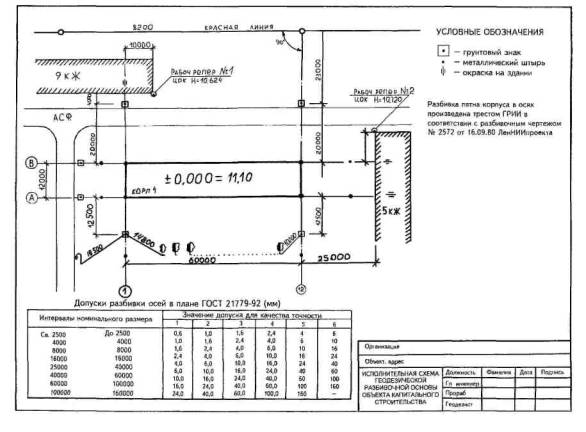 Пример оформления исполнительной геодезической схемы разбивки осей объекта капитального строительства на местности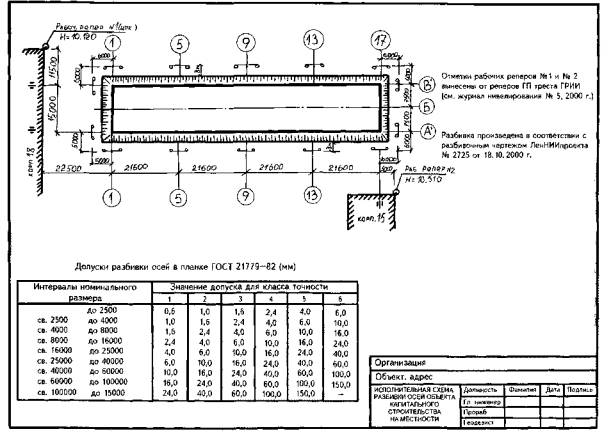 Пример оформления исполнительной геодезической схемы на котлован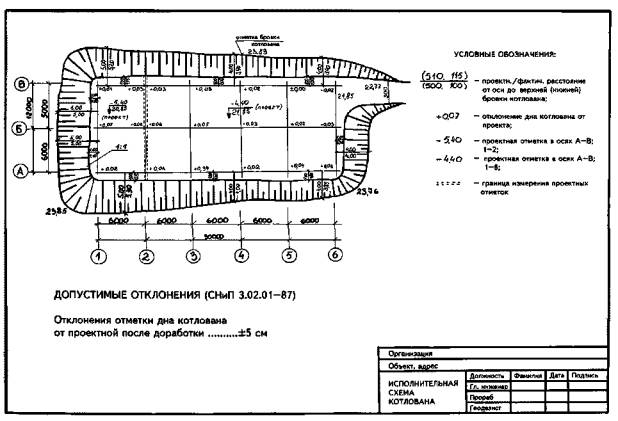 Пример оформления исполнительной геодезической схемы ленточных фундаментов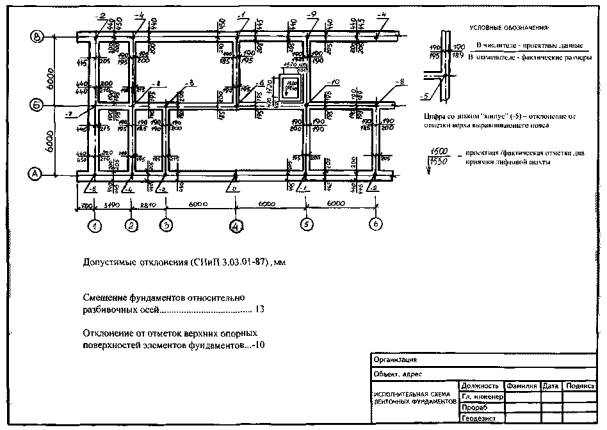 Пример оформления исполнительной геодезической схемы фундаментов стаканного типа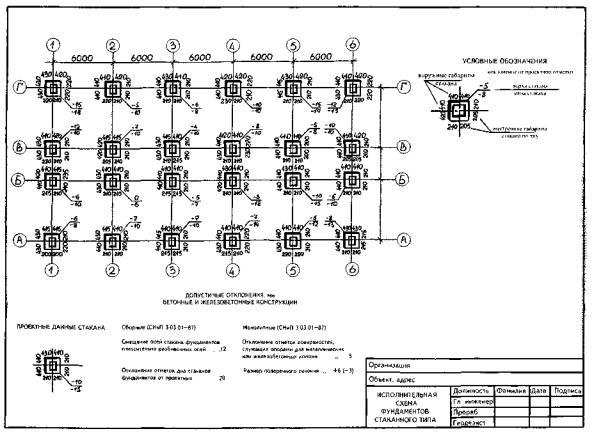 Пример оформления исполнительной геодезической схемы свайного поля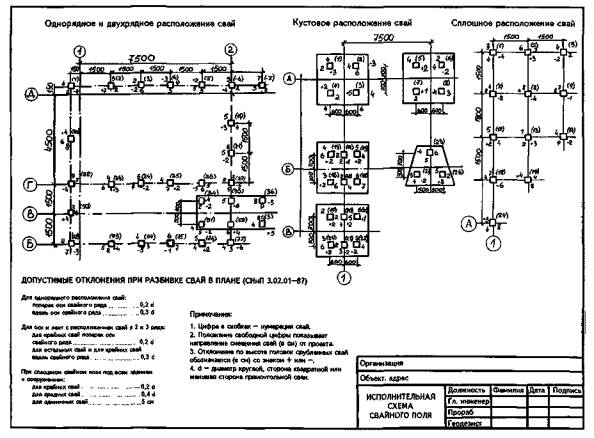 Пример оформления исполнительной геодезической схемы ростверков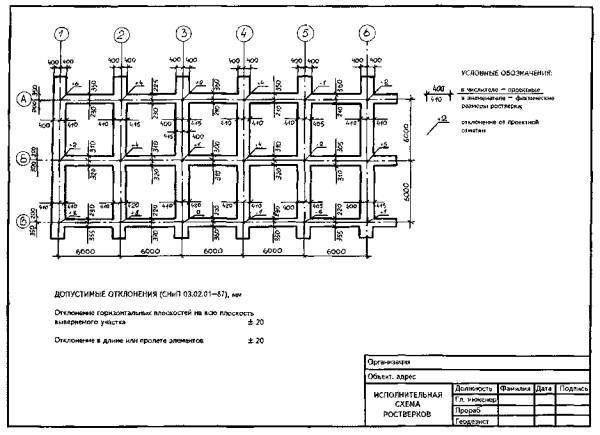 Пример оформления исполнительной геодезической схемы фундаментов под оборудование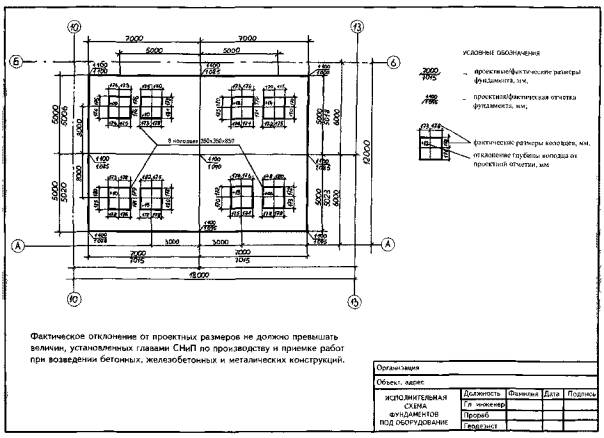 Пример оформления исполнительной геодезической схемы цокольного этажа панельного дома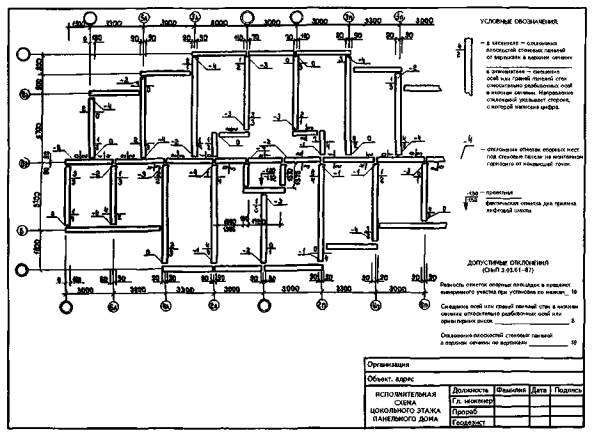 Пример оформления исполнительной геодезической схемы сборных колонн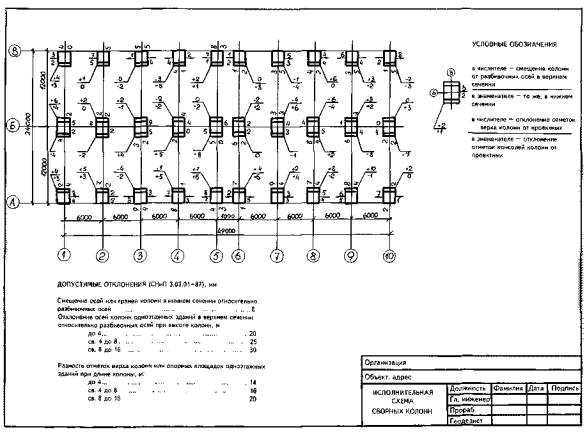 Пример оформления исполнительной геодезической схемы лифтовой кирпичной шахты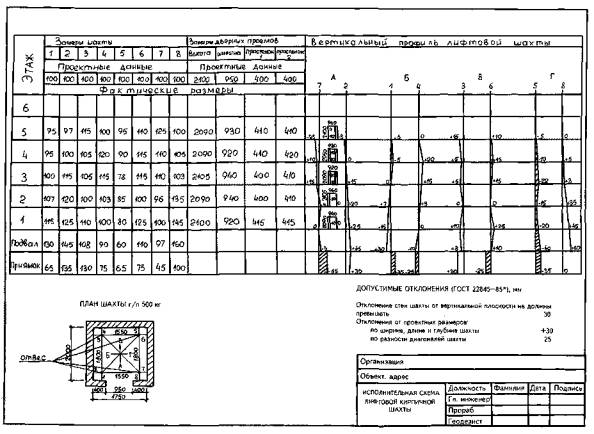 Пример оформления исполнительной геодезической схемы лифтовой железобетонной шахты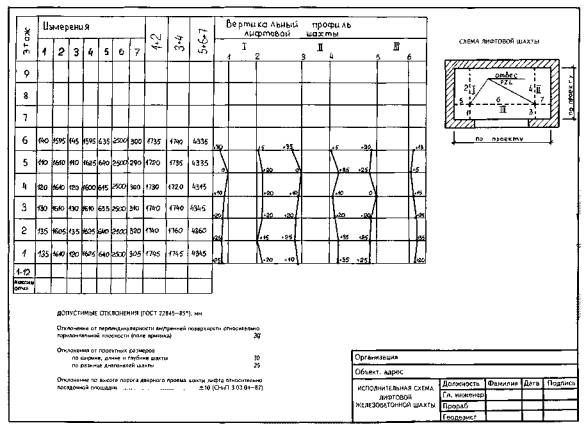 Пример оформления исполнительной геодезической схемы монтажного горизонта кирпичной кладки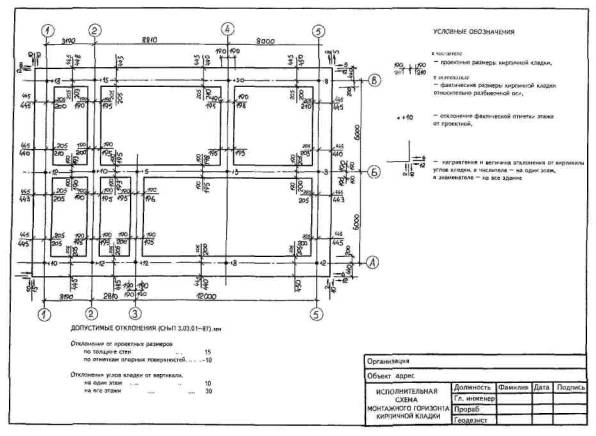 Пример оформления исполнительной геодезической схемы подкрановых балок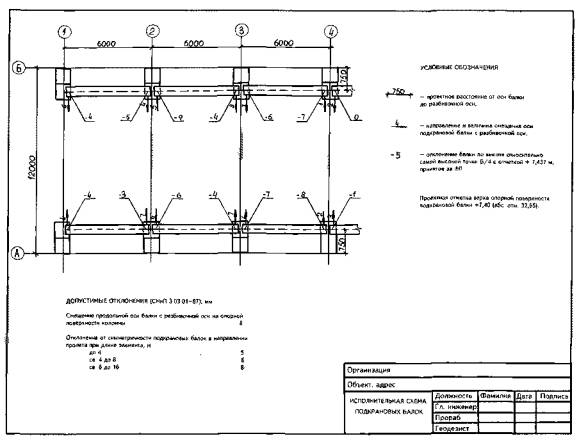 Пример оформления исполнительной геодезической схемы подкрановых путей мостовых кранов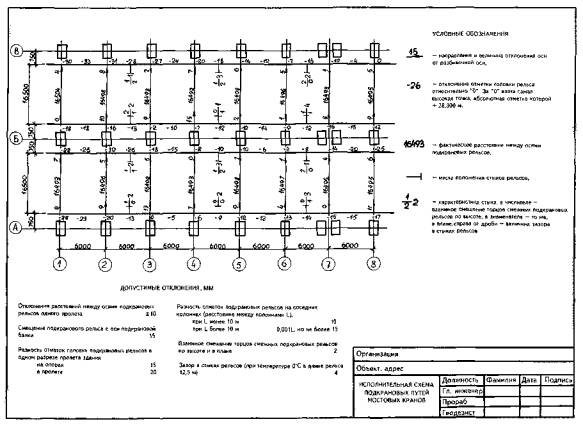 Пример оформления исполнительной геодезической схемы рельсовых путей башенных кранов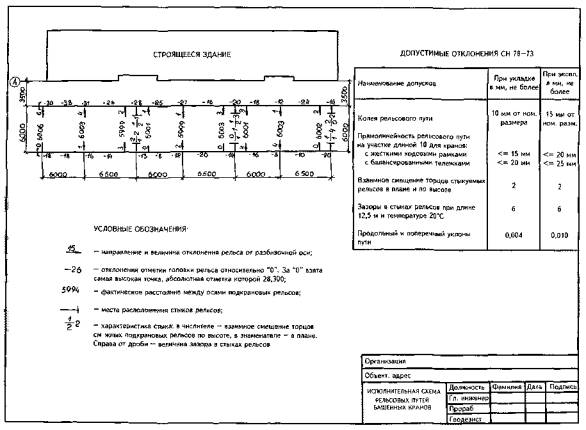 АКТ
приемки-передачи результатов геодезических работ
при строительстве зданий (сооружений)(СНиП 3.01.03-84, приложение 13)Исполнительные схемы и профили участков сетей инженерно-технического обеспеченияПример оформления исполнительной геодезической схемы водопровода. План и профиль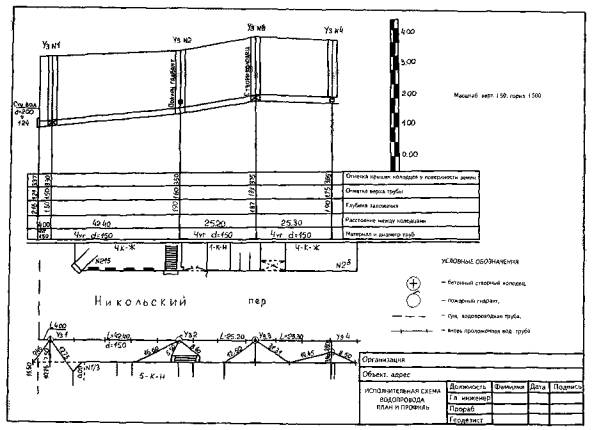 Пример оформления исполнительной геодезической схемы канализации. План и профиль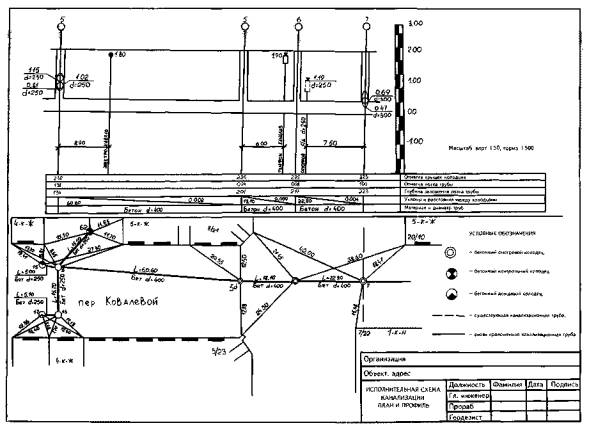 Пример оформления исполнительной геодезической схемы теплосети. План и профиль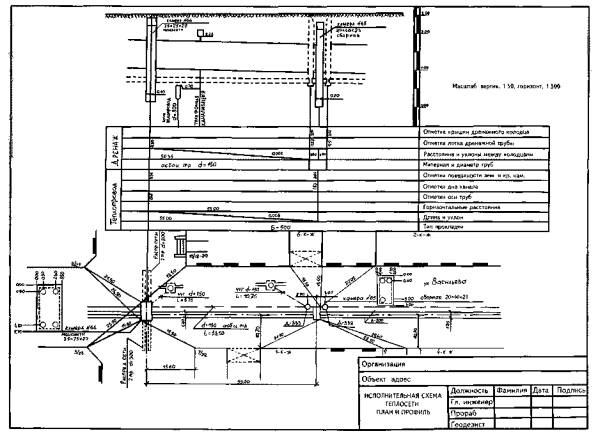 Пример оформления исполнительной геодезической схемы газопровода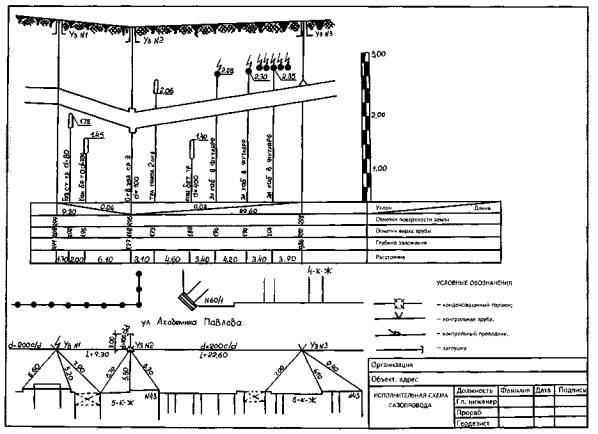 Пример оформления исполнительной геодезической схемы высоковольтного кабеля 6 кВ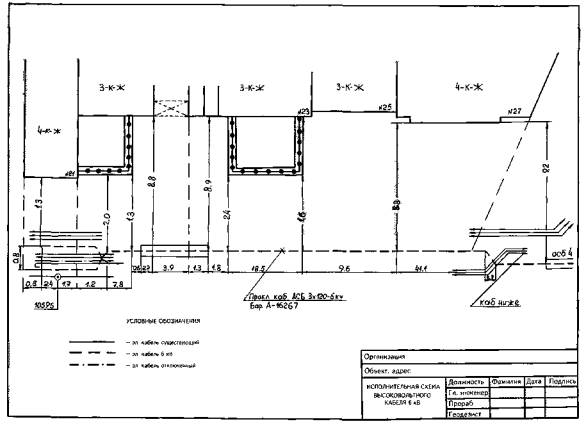 Пример оформления исполнительной геодезической схемы телефонной канализации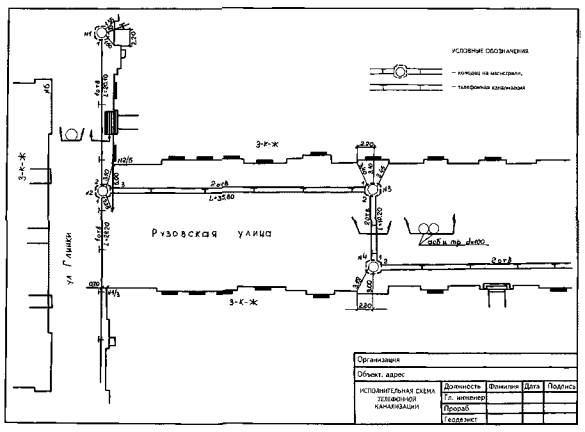 Пример оформления исполнительной геодезической схемы молниезащиты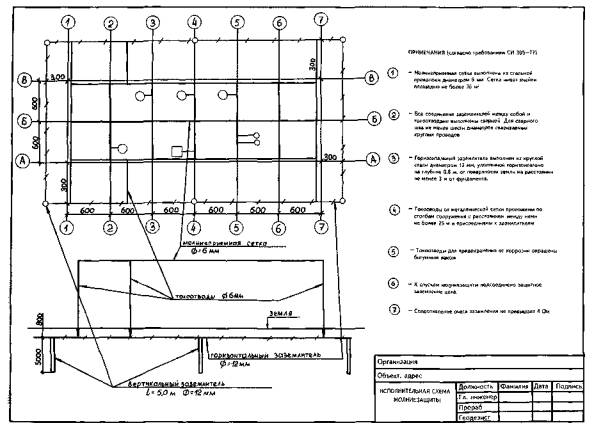 IV Примеры оформления актов освидетельствования скрытых работАКТ
освидетельствования скрытых работАКТ
освидетельствования скрытых работАКТ
освидетельствования скрытых работАКТ
освидетельствования скрытых работАКТ
освидетельствования скрытых работАКТ
освидетельствования скрытых работАКТ
освидетельствования скрытых работАКТ
освидетельствования скрытых работАКТ
освидетельствования скрытых работV. Примеры оформления актов испытания и опробования технических
устройств и участков сетей инженерно-технического обеспеченияФорма акта на индивидуальное испытание оборудования
(СНиП 3.05.01-85, приложение 1)АКТ ИНДИВИДУАЛЬНОГО ИСПЫТАНИЯ ОБОРУДОВАНИЯФорма акта рабочей комиссии о приемке оборудования после комплексного опробованияАКТ РАБОЧЕЙ КОМИССИИ О ПРИЕМКЕ ОБОРУДОВАНИЯ
ПОСЛЕ КОМПЛЕКСНОГО ОПРОБОВАНИЯ(СНиП 3.01.04-87, приложение 2)Форма акта гидростатического или манометрического испытания на герметичность
(СНиП 3.05.01-85, приложение 3)АКТ ГИДРОСТАТИЧЕСКОГО ИЛИ МАНОМЕТРИЧЕСКОГО ИСПЫТАНИЯ
НА ГЕРМЕТИЧНОСТЬПРИМЕР ОФОРМЛЕНИЯ АКТА НА ОСМОТР СИСТЕМЫ ТЕПЛОСНАБЖЕНИЯАкт осмотра и испытания системы теплового снабженияПРИМЕР ОФОРМЛЕНИЯ АКТА ТЕПЛОВОГО ИСПЫТАНИЯ
СИСТЕМЫ ЦЕНТРАЛЬНОГО ОТОПЛЕНИЯ НА ЭФФЕКТ ДЕЙСТВИЯАкт теплового испытания системы центрального
отопления на эффект действияФорма акта гидростатического испытания котлов низкого давления (водоподогревателей, котельно-вспомогательного оборудования, мазутопровода)АКТ ГИДРОСТАТИЧЕСКОГО ИСПЫТАНИЯ КОТЛОВ НИЗКОГО ДАВЛЕНИЯ(ВОДОПОДОГРЕВАТЕЛЕЙ, КОТЕЛЬНО-ВСПОМОГАТЕЛЬНОГО
ОБОРУДОВАНИЯ, МАЗУТОПРОВОДА)Форма акта испытания систем внутренней канализации и водостоков
(СНиП 3.05.01-85, приложение 4)АКТ ИСПЫТАНИЯ СИСТЕМ ВНУТРЕННЕЙ КАНАЛИЗАЦИИ И ВОДОСТОКОВПРИМЕР ОФОРМЛЕНИЯ АКТА ИСПЫТАНИЯ СИСТЕМ
ВНУТРЕННЕЙ КАНАЛИЗАЦИИ И ВОДОСТОКОВАкт испытания систем внутренней канализации и водостоковПРИМЕР ОФОРМЛЕНИЯ АКТА ИСПЫТАНИЯ ПОЖАРНОГО ВОДОПРОВОДА
НА ВОДООТДАЧУАкт испытания пожарного водопровода на водоотдачуПРИМЕР ОФОРМЛЕНИЯ АКТА
ТЕХНИЧЕСКОГО ОСВИДЕТЕЛЬСТВОВАНИЯ ВОДОМЕРНОГО УЗЛААКТ № _______
технического освидетельствования водомерного узлаФорма протокола механических испытаний сварных стыков стального (полиэтиленового) газопроводаФорма строительного паспорта подземного (надземного) газопровода, газового вводаСТРОИТЕЛЬНЫЙ ПАСПОРТ ПОДЗЕМНОГО (НАДЗЕМНОГО) ГАЗОПРОВОДА, ГАЗОВОГО ВВОДАФорма строительного паспорта внутридомового (внутрицехового) газооборудованияСТРОИТЕЛЬНЫЙ ПАСПОРТ ВНУТРИДОМОВОГО (ВНУТРИЦЕХОВОГО) ГАЗООБОРУДОВАНИЯАКТ
готовности строительной части к производству работ по монтажу оборудования лифта«___» ___________ 200__ г.ПРИМЕР ОФОРМЛЕНИЯ АКТА ПОЛНОГО ТЕХНИЧЕСКОГО ОСВИДЕТЕЛЬСТВОВАНИЯ ЛИФТААКТ
полного технического освидетельствования лифтаПРИМЕР ОФОРМЛЕНИЯ АКТА ТЕХНИЧЕСКОЙ ГОТОВНОСТИ ЛИФТААкт технической готовности лифтаVI. Результаты экспертиз, обследований,
лабораторных и иных испытаний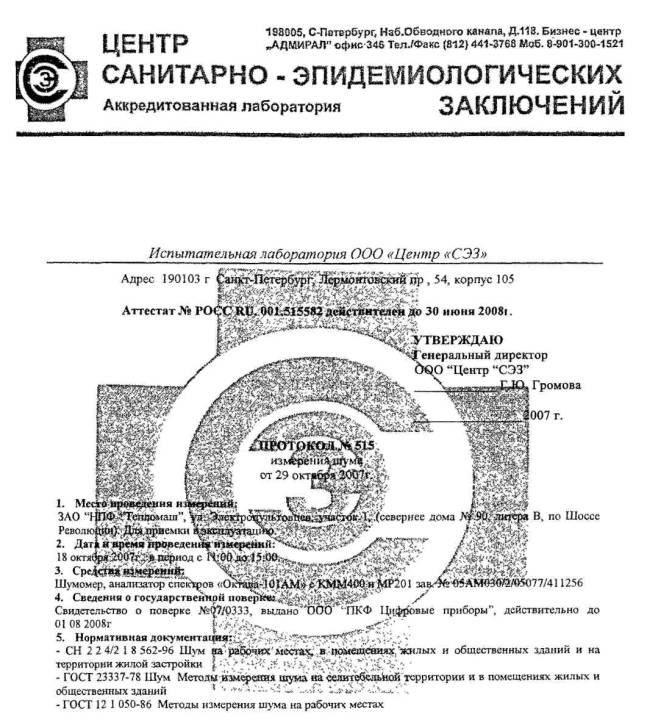 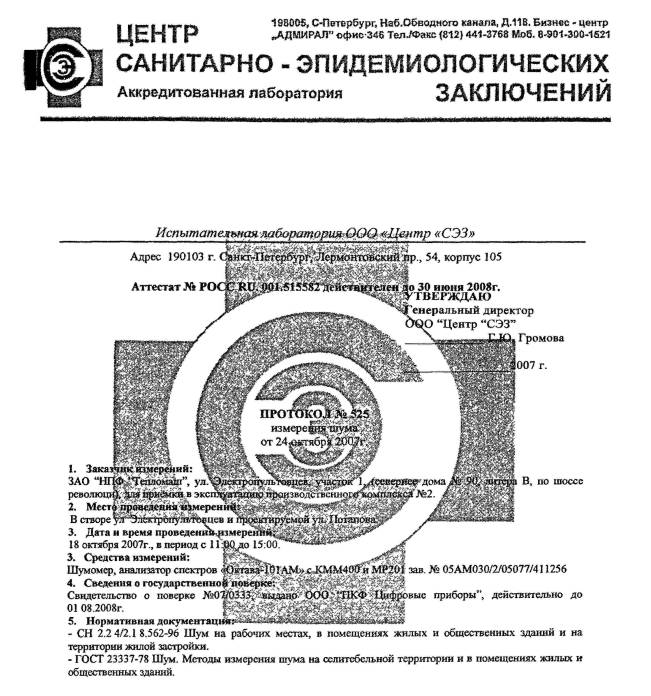 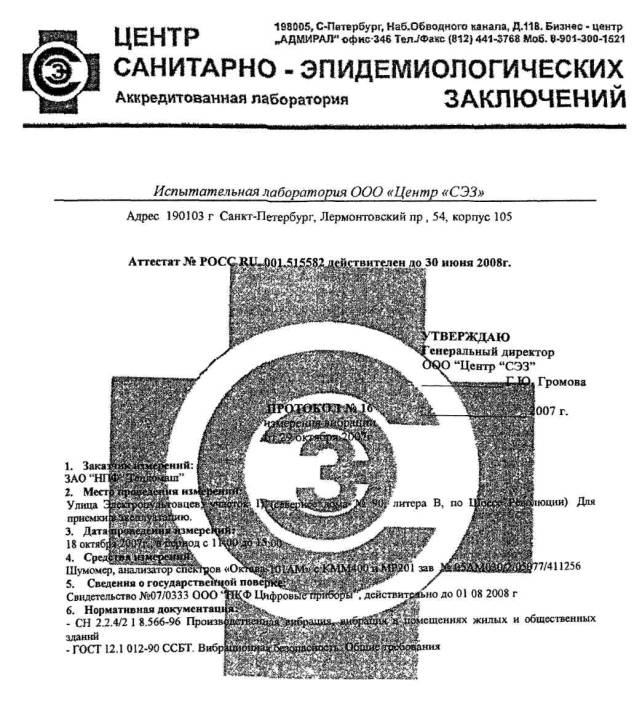 7. Основные источники вибрации, вид и характер вибрации:Источником вибрации на рабочем месте слесаря механических работ (точка измерения Т1), на участке сборки водяных завес, является работа электрощитовой (ГРЩ) Вид вибрации - общая Характер вибрации - постояннаяИсточником вибрации на рабочем месте слесаря механических работ (точка измерения Т2), на участке сборки водяных завес, является работа мостового крана № 1 Вид вибрации - общая Характер вибрации - непостояннаяИсточником вибрации на рабочем месте слесаря механических работ (точка измерения Т3), на участке сборки водяных завес, является работа мостового крана № 2 Вид вибрации - общая Характер вибрации - непостояннаяИсточником вибрации на рабочем месте слесаря механических работ (точка измерения Т4), на участке сборки водяных завес, является работа вытяжной вентиляционной камеры Вид вибрации - общая Характер вибрации - постояннаяИсточником вибрации на рабочем месте слесаря механических работ (точка измерения T5), на участке сборки осевых вентиляторов, является работа приточной вентиляционной камеры Вид вибрации - общая Характер вибрации - постояннаяИсточником вибрации на рабочем месте слесаря механических работ (точка измерения Т6), на участке сборки осевых вентиляторов, является работа лифтового оборудования Вид вибрации - общая Характер вибрации - непостоянная8. Условия измерения:Датчик установлен с помощью платформы в случае общей вибрации Направление осей ортогональной системы координат выбрано в соответствии с СН 2.2.4/2.1.8.566-96 и ГОСТ 12.1.012-909. Порядковые номера точек замера:Порядковые номера точек измерений приведены в таблицеТочка измерения Т1 находится на 1 этаже, на участке сборки водяных завес, на рабочем месте слесаря механических работ, в строительных осях 5-6/Г-Д Данное рабочее место является ближайшим к электрощитовой (ГРЩ), расположенной в соседнем помещение, в строительных осях 5-6/Г-ДТочка измерения Т2 находится на 1 этаже, на участке сборки водяных завес, на рабочем месте слесаря механических работ, в строительных осях 5-6/Д-Е Данное рабочее место является ближайшим к мостовому крану № 1, расположенному под потолкомТочка измерения Т3 находится на 1 этаже, на участке сборки водяных завес, на рабочем месте слесаря механических работ, в строительных осях 7-8/Д-Е Данное рабочее место является ближайшим к мостовому крану №2, расположенному под потолкомТочка измерения Т4 находится на 1 этаже, на участке сборки водяных завес, на рабочем месте слесаря механических работ, в строительных осях 7-8/Ж-И Данное рабочее место является ближайшим к вытяжной вентиляционной камере, расположенной в межэтажном помещение, в строительных осях 5-6/И-КТочка измерения T5 находится на 2 этаже, на участке сборки осевых вентиляторов, на рабочем месте слесаря механических работ, в строительных осях 7-8/И-К Данное рабочее место является ближайшим к приточной вентиляционной камере, расположенной в строительных осях 6-8/И-АТочка измерения Т6 находится на 2 этаже, на участке сборки осевых вентиляторов, на рабочем месте слесаря механических работ, в строительных осях 6-7/И-Ж Данное рабочее место является ближайшим к лифтовой шахте, расположенной в строительных осях 6-7/И-Ж10. Заключение:В результате измерений установлено что, измеренные значения общей вибрации на рабочих местах не превышают предельно допустимые нормы согласно СН 2.2.4/2.1.8.566-9611. Измерения проводились в присутствии представителя обследуемого объекта:Инженер по охране труда Орлов И.Ю.12. Должности и фамилии лиц, проводивших измерения:Инженер-акустик Науменко А.В.РЕЗУЛЬТАТЫ ИЗМЕРЕНИЯ ВИБРАЦИИРуководитель лаборатории ________________________________ О.Д. ТянИнженер-акустик ________________________________________ А.В. НауменкоФедеральное государственное учреждение здравоохранения«Центр гигиены и эпидемиологии в городе Санкт-Петербург»Филиал ФГУЗ «Центр гигиены и эпидемиологии в городе Санкт-Петербург»
в Кировском, Красносельском, Петродворцовом районах и городе Ломоносове
Испытательный Лабораторный Центрпротокол № 2334ИЗМЕРЕНИЙ ОСВЕЩЕННОСТИот « 09» декабря 2007 г.1. Mecтo проведения измерений: Реконструкция с пристройкой нежилого здания для размещения административных и торгово-выставочных помещений» по адресу: г. Санкт-Петербург, ул. Кантемировская, д.3, лит.А2. Измерения производились в присутствии: Волоковой Т.В. - Специалист по ИРД3. Средство измерений: фотометр цифровой (люксметр-яркомер) ТКА-ПКМ, зав. №0242824. Сведения о Государственной поверке: свидетельство о поверке до 09.05.2008 г.5. Нормативно-техническая документация, в соответствии с которой проводились измерения и давалось заключение: ГОСТ 24940-96 «Здания и сооружения Методы измерения освещенности», СанПиН 2.2.1/2.1.1.1278-03 «Гигиенические требования к естественному, искусственному и совмещенному освещению жилых и общественных зданий», СНиП 23-05-95 «Естественное и искусственное освещение».6. Дата проведения измерений: 07.12.2007 г.8. Расположение измерительных точек: искусственная освещенность измерялась на рабочих местах торгово-выставочных помещений, офисных помещений, бухгалтерии.9. Результаты измерений искусственной освещенности см. на оборотеРезультаты измерений искусственной освещенностиИнструментальные исследования выполнила:                              Дмитриева Л.В.Руководитель ИЛЦ                                                                           Широков А.Б.Примечание: любые исправления или дополнения в протоколе оформляются отдельным дополнением.Инженер-химик ______________________________ И.И. ДунаеваИнженер-химик ______________________________ А.Г. СуницкийЛаборант хим. анализа ________________________ Е.В. КостинаЛаборант хим. анализа ________________________ О.C. ГрунинаРуководитель ИЛ _____________________________ О.Д. ТянЗаключение. Содержание вредных веществ в воздушной среде обследованных помещений соответствует требованиям ГН 2.1.6.1338-03 « Предельно допустимые концентрации (ПДК) загрязняющих веществ в атмосферном воздухе населенных мест» по проверенным показателям.Санитарный врач _____________________________________Перепечатка и копирование протоколов запрещены без согласия ООО «Центр СЭЗ»VII. Иные документы, отражающие фактическое исполнение
проектных решенийПРИМЕР ОФОРМЛЕНИЯ ЭНЕРГЕТИЧЕСКОГО ПАСПОРТА ЗДАНИЯСНиП 23-02-2003Приложение Д
(обязательное)Энергетический паспорт зданияОбщая информацияРасчетные условияФункциональное назначение, тип и конструктивное решение зданияГеометрические и теплоэнергетические показателиКоэффициентыVIII. Литература1 «Градостроительный Кодекс Российской Федерации» - Федеральный закон от 29 декабря 2004 года № 190-ФЗ2 «О введении в действие Градостроительного кодекса Российской Федерации» - Федеральный закон от 29 декабря 2004 года № 191-ФЗ3 «О техническом регулировании» - Федеральный закон от 21 декабря 2002 года № 184-ФЗ4 «Положение об осуществлении Государственного строительного надзора в Российской Федерации» (утверждено постановлением Правительства Российской Федерации от 1 февраля 2006 года № 54)5 СНиП 11-02-96 Инженерные изыскания для строительства Основные положения6 СНиП 12-01-2004 Организация строительства7 СНиП 3.01.03-84 Геодезические работы в строительстве8 СНиП 3.02.01-87 Земляные сооружения, основания и фундаменты9 СНиП 3.03.01-87 Несущие и ограждающие конструкции10 СНиП 3.04.01-87 Изоляционные и отделочные покрытия11 СНиП 3.04.03-85 Защита строительных конструкций и сооружений от коррозии12 СНиП 3.05.01-85 Внутренние санитарно-технические системы13 СНиП 3.05.03-85 Тепловые сети14 СНиП 3.05.04-85* Наружные сети и сооружения водоснабжения и канализации15 СНиП 3.05.05-84 Технологическое оборудование и технологические трубопроводы16 СНиП 3.05.06-85 Электротехнические устройства17 СНиП 3.05.07-85 Системы автоматизации18 СП 11-104-97 Инженерно-геодезические изыскания для строительства19 СП 11-110-99 Авторский надзор за строительством зданий и сооружений20 Правила устройства и безопасной эксплуатации лифтов, утвержденные Госгортехнадзором России от 16.05.2003 г. ПБ-10-588-0321 ГОСТ 25136-82 Соединение трубопроводов Методы испытаний на герметичность22 Инструкция по оформлению приемо-сдаточной документации по электромонтажным работам ВСН 123-90/ММСС СССР23 РД-11-02-2006 Требования к составу и порядку ведения исполнительной документации при строительстве, реконструкции, капитальном ремонте объектов капитального строительства и требования, предъявляемые к актам освидетельствования работ, конструкций, участков сетей инженерно-технического обеспечения24 РД-11-05-2007 Порядок ведения общего и (или) специального журнала учета выполнения работ при строительстве, реконструкции, капитальном ремонте объектов капитального строительстваI. Состав и порядок ведения исполнительной документации1. Общая часть2. Термины и определения, используемые при оформлении исполнительной документации3. Порядок ведения исполнительной документации3.1. Исполнительная геодезическая документация3.2. Акты освидетельствования скрытых работ3.3. Акты освидетельствования ответственных конструкций3.4. Акты освидетельствования участков сетей инженерно-технического обеспечения4. Состав исполнительной документацииПриложение 1 АКТ освидетельствования геодезической разбивочной основы объекта капитального строительстваПриложение 2 АКТ разбивки осей объекта капитального строительства на местностиПриложение 3 АКТ свидетельствования скрытых работПриложение 4 АКТ освидетельствования ответственных конструкцийПриложение 5 АКТ освидетельствования участков сетей инженерно-технического обеспеченияПриложение 6 Примерный перечень скрытых работ, подлежащих освидетельствованиюПриложение 7 Примерный перечень участков сетей инженерно-технического обеспечения, подлежащих освидетельствованиюПриложение 8 Примерный перечень исполнительных геодезических схем (ГОСТ 51872-2002)Приложение 9 Примерный перечень исполнительных чертежей участков сетей инженерно-технического обеспечения внутри здания (сооружения) (ГОСТ 51872-2002)Приложение 10 Примерный перечень исполнительных схем и профилей участков сетей инженерно-технического обеспечения (ГОСТ 51872-2002)Приложение 11 Примерный перечень актов испытания и опробования технических устройств и участков сетей инженерно-технического обеспеченияПриложение 12 Примерный перечень экспертиз, обследований, лабораторных и иных испытанийII. Общий и специальные журналы работ1. Общие положения2. Порядок ведения общего журнала работ3. Порядок ведения специальных журналов работ4. Порядок ведения журнала авторского надзораПриложение 1 ОБЩИЙ ЖУРНАЛ РАБОТ № ________Приложение 2 ЖУРНАЛ АВТОРСКОГО НАДЗОРАПриложение 3 ЖУРНАЛ РАБОТ ПО МОНТАЖУ СТРОИТЕЛЬНЫХ КОНСТРУКЦИЙ № __Приложение 4 ЖУРНАЛ СВАРОЧНЫХ РАБОТ № _______Приложение 5 ЖУРНАЛ АНТИКОРРОЗИОННОЙ ЗАЩИТЫ СВАРНЫХ СОЕДИНЕНИЙ № ____Приложение 6 ЖУРНАЛ ЗАМОНОЛИЧИВАНИЯ МОНТАЖНЫХ СТЫКОВ И УЗЛОВ № __Приложение 7 ЖУРНАЛ ВЫПОЛНЕНИЯ МОНТАЖНЫХ СОЕДИНЕНИЙ НА БОЛТАХ С КОНТРОЛИРУЕМЫМ НАТЯЖЕНИЕМ № _________Приложение 8 ЖУРНАЛ ПОГРУЖЕНИЯ (ЗАБИВКИ) СВАЙприложения 9 ЖУРНАЛ БЕТОННЫХ РАБОТ № ______Приложение 10 ЖУРНАЛ ПРОИЗВОДСТВА АНТИКОРРОЗИОННЫХ РАБОТIII. Примеры оформления исполнительной геодезической документацииИсполнительные геодезические схемыПример оформления исполнительной схемы геодезической разбивочной основы объекта капитального строительстваПример оформления исполнительной геодезической схемы разбивки осей объекта капитального строительства на местностиПример оформления исполнительной геодезической схемы на котлованПример оформления исполнительной геодезической схемы ленточных фундаментовПример оформления исполнительной геодезической схемы фундаментов стаканного типаПример оформления исполнительной геодезической схемы свайного поляПример оформления исполнительной геодезической схемы ростверковПример оформления исполнительной геодезической схемы фундаментов под оборудованиеПример оформления исполнительной геодезической схемы цокольного этажа панельного домаПример оформления исполнительной геодезической схемы сборных колоннПример оформления исполнительной геодезической схемы лифтовой кирпичной шахтыПример оформления исполнительной геодезической схемы лифтовой железобетонной шахтыПример оформления исполнительной геодезической схемы монтажного горизонта кирпичной кладкиПример оформления исполнительной геодезической схемы подкрановых балокПример оформления исполнительной геодезической схемы подкрановых путей мостовых крановПример оформления исполнительной геодезической схемы рельсовых путей башенных крановАКТ приемки-передачи результатов геодезических работ при строительстве зданий (сооружений)Исполнительные схемы и профили участков сетей инженерно-технического обеспеченияПример оформления исполнительной геодезической схемы водопровода. План и профильПример оформления исполнительной геодезической схемы канализации. План и профильПример оформления исполнительной геодезической схемы теплосети. План и профильПример оформления исполнительной геодезической схемы газопроводаПример оформления исполнительной геодезической схемы высоковольтного кабеля 6 кВПример оформления исполнительной геодезической схемы телефонной канализацииПример оформления исполнительной геодезической схемы молниезащитыIV Примеры оформления актов освидетельствования скрытых работАКТ освидетельствования скрытых работV. Примеры оформления актов испытания и опробования технических устройств и участков сетей инженерно-технического обеспеченияАКТ ИНДИВИДУАЛЬНОГО ИСПЫТАНИЯ ОБОРУДОВАНИЯАКТ РАБОЧЕЙ КОМИССИИ О ПРИЕМКЕ ОБОРУДОВАНИЯ ПОСЛЕ КОМПЛЕКСНОГО ОПРОБОВАНИЯАКТ ГИДРОСТАТИЧЕСКОГО ИЛИ МАНОМЕТРИЧЕСКОГО ИСПЫТАНИЯ НА ГЕРМЕТИЧНОСТЬАкт осмотра и испытания системы теплового снабженияАкт теплового испытания системы центрального отопления на эффект действияАКТ ГИДРОСТАТИЧЕСКОГО ИСПЫТАНИЯ КОТЛОВ НИЗКОГО ДАВЛЕНИЯАКТ ИСПЫТАНИЯ СИСТЕМ ВНУТРЕННЕЙ КАНАЛИЗАЦИИ И ВОДОСТОКОВПРИМЕР ОФОРМЛЕНИЯ АКТА ИСПЫТАНИЯ СИСТЕМ ВНУТРЕННЕЙ КАНАЛИЗАЦИИ И ВОДОСТОКОВАкт испытания систем внутренней канализации и водостоковАкт испытания пожарного водопровода на водоотдачуАКТ № _______ технического освидетельствования водомерного узлаПРОТОКОЛ МЕХАНИЧЕСКИХ ИСПЫТАНИЙ СВАРНЫХ СТЫКОВ СТАЛЬНОГО (ПОЛИЭТИЛЕНОВОГО) ГАЗОПРОВОДАСТРОИТЕЛЬНЫЙ ПАСПОРТ ПОДЗЕМНОГО (НАДЗЕМНОГО) ГАЗОПРОВОДА, ГАЗОВОГО ВВОДАСТРОИТЕЛЬНЫЙ ПАСПОРТ ВНУТРИДОМОВОГО (ВНУТРИЦЕХОВОГО) ГАЗООБОРУДОВАНИЯАКТ готовности строительной части к производству работ по монтажу оборудования лифтаАКТ полного технического освидетельствования лифтаАкт технической готовности лифтаАКТ О ПРОВЕДЕНИИ РАСТЯЖКИ КОМПЕНСАТОРОВАКТ О ПРОВЕДЕНИИ ИСПЫТАНИЙ ТРУБОПРОВОДОВ НА ПРОЧНОСТЬ И ГЕРМЕТИЧНОСТЬАКТ О ПРОВЕДЕНИИ ПРОМЫВКИ (ПРОДУВКИ) ТРУБОПРОВОДОВАКТ О ПРОВЕДЕНИИ ПРИЕМОЧНОГО ГИДРАВЛИЧЕСКОГО ИСПЫТАНИЯ НАПОРНОГО ТРУБОПРОВОДА НА ПРОЧНОСТЬ И ГЕРМЕТИЧНОСТЬАКТ О ПРОВЕДЕНИИ ПРИЕМОЧНОГО ГИДРАВЛИЧЕСКОГО ИСПЫТАНИЯ БЕЗНАПОРНОГО ТРУБОПРОВОДА НА ГЕРМЕТИЧНОСТЬАКТ о проведении промывки и дезинфекции трубопроводов (сооружений) хозяйственно-питьевого водоснабженияАКТ технической готовности электромонтажных работПРИМЕР ОФОРМЛЕНИЯ АКТА ТЕХНИЧЕСКОЙ ГОТОВНОСТИ ЭЛЕКТРОМОНТАЖНЫХ РАБОТАкт технической готовности электромонтажных работВЕДОМОСТЬ технической документации, предъявляемой при сдаче-приемке электромонтажных работВЕДОМОСТЬ изменений и отступлений от проектаВЕДОМОСТЬ электромонтажныхнедоделок, не препятствующих комплексному опробованиюВЕДОМОСТЬ смонтированного электрооборудованияАКТ № ___ приемки-передачи оборудования в монтажАКТ готовности строительной части помещений (сооружений) к производству электромонтажных работПРИМЕР ОФОРМЛЕНИЯ АКТА ГОТОВНОСТИ СТРОИТЕЛЬНОЙ ЧАСТИ ПОМЕЩЕНИЙ К ПРОИЗВОДСТВУ ЭЛЕКТРОМОНТАЖНЫХ РАБОТАКТ готовности строительной части помещений (сооружений) к производству электромонтажных работСПРАВКА о ликвидации недоделокАКТ ПРОВЕРКИ НАДЕЖНОСТИ КРЕПЛЕНИЯ КРЮКОВ ПОД ЛЮСТРЫ И СВЕТИЛЬНИКИАкт проверки осветительной сети на правильность зажигания внутреннего освещенияАкт проверки осветительной сети на функционирование и правильность монтажа установочных аппаратовАКТ освидетельствования скрытых работ по монтажу заземляющих устройствАКТ о приемке в монтаж силового трансформатора*ПРОТОКОЛ осмотра и проверки смонтированного электрооборудования распределительных устройств и электрических подстанций напряжением до 35 кВ включительноАКТ осмотра канализации из труб перед закрытиемПРОТОКОЛ измерения сопротивления изоляцииАКТ приемки траншей, каналов, туннелей и блоков под монтаж кабелейПРОТОКОЛ испытания силового кабеля напряжением выше 1000 ВПРОТОКОЛ осмотра и проверки сопротивления изоляции кабелей на барабане перед прокладкойПРОТОКОЛ прогрева кабелей на барабане перед прокладкой при низких температурахАКТ осмотра кабельной канализации в траншеях и каналах перед закрытиемЖУРНАЛ прокладки кабелейЖУРНАЛ монтажа кабельных муфт напряжением выше 1000 ВАКТ готовности монолитного бетонного фундамента под опору ВЛ ___________АКТ готовности сборных железобетонных фундаментов под установку опор ВЛ _________ВЕДОМОСТЬ монтажа воздушной линии электропередачиАКТ замеров в натуре габаритов от проводов ВЛ до пересекаемого объектаVI. Результаты экспертиз, обследований, лабораторных и иных испытанийАкт на огнезащиту древесиныАкт на проверку вентиляционных каналовАкт проверки мусоропроводаАКТ ТЕПЛОВИЗИОННОГО КОНТРОЛЯ КАЧЕСТВА ТЕПЛОВОЙ защиты зданияАКТ ПРОВЕРКИ КРАТНОСТИ ВОЗДУХООБМЕНА ЗДАНИЯ ЗА ОТОПИТЕЛЬНЫЙ ПЕРИОД И ЭФФЕКТИВНОСТИ СИСТЕМ ЕСТЕСТВЕННОЙ ВЕНТИЛЯЦИИАКТ ПРОВЕРКИ ВОЗДУХОПРОНИЦАЕМОСТИ ОГРАЖДАЮЩИХ КОНСТРУКЦИЙ ЗДАНИЯVII. Иные документы, отражающие фактическое исполнение проектных решенийАкт приемки лифта в эксплуатациюАкт приемки в эксплуатацию системы АППЗАкт о приемке установки автоматической системы пожарной сигнализации и управления дымоудалением на объектеАкт проведения комплексного опробования автоматической установки пожаротушенияАкт приемки системы кабельного телевиденияАкт приемки радиовещанияАкт приемки системы дымоудаленияАкт приемки в наладочную эксплуатацию теплового ввода, теплоцентра, системы отопления и горячего водоснабженияАкт приемки законченного строительством объекта теплоснабжения в постоянную эксплуатациюАкт технической приемки общесплавной канализацииАкт приемки телефонной канализацииАкт приемки телефонной канализацииАкт приемки телефонизацииСПРАВКА НА МОЩНОСТЬ № ___Акт приемки фасадов зданияАКТ ПРИЕМКИ БЛАГОУСТРОЙСТВАСПРАВКА ФАКТИЧЕСКОЙ СТОИМОСТИ СТРОИТЕЛЬСТВАVIII. Литература«Градостроительный кодекс Российской Федерации» Федеральный закон от 29.12.2004 г № 190-ФЗ,«Положение об осуществлении Государственного строительного надзора» (утверждено постановлением правительства Российской Федерации от 1.02 2006 г. № 54), РД-11-02-2006.СНиП 3.01.01-85* «Организация строительного производства»СНиП 12-01-2004 «Организация строительства»СНиП 3.01.04-87 «Приемка в эксплуатацию законченных строительством объектов. Основные положения»1. Объект капитального строительстваОбъект2. Застройщик или заказчикЗаказчик (застройщик)3. Лицо, осуществляющее подготовку проектной документацииПроектная организация (проектировщик)4. Лицо, осуществляющее строительствоГенеральный подрядчик (подрядчик)5. Лицо, осуществляющее строительство, выполнившее работы (конструкции, участки сетей инженерно-технического обеспечения), подлежащие освидетельствованиюСубподрядчик, монтажная организация6. Государственный строительный надзорГосударственный архитектурно-строительный надзор7. Проектная документацияПроектно-сметная документация8. Строительный контрольТехнический надзор9. Проверка соответствия выполненных работ проектной документацииАвторский надзор10. Акты освидетельствования ответственных конструкцийАкты промежуточной приемки ответственных конструкций11. Представитель застройщика (заказчика)Представитель технического надзора заказчика12. Представитель лица, осуществляющего строительствоПредставитель строительно-монтажной организацииОбъект капитального строительства _______________________________________________________________________________________________________________________________(наименование, почтовый или строительный адрес объекта капитального строительства)Застройщик или заказчик _________________________________________________________(наименование, номер и дата выдачи свидетельства________________________________________________________________________________о государственной регистрации, ОГРН, ИНН, почтовые реквизиты, телефон/факс - для юридических лиц________________________________________________________________________________фамилия, имя, отчество, паспортные данные, место проживания, телефон/факс - для физических лиц)Лицо, осуществляющее строительство ______________________________________________(наименование, номер и дата выдачи свидетельства________________________________________________________________________________о государственной регистрации, ОГРН, ИНН, почтовые реквизиты, телефон/факс - для юридических лиц;________________________________________________________________________________фамилия, имя, отчество, паспортные данные, место проживания, телефон/факс - для физических лиц)Лицо, осуществляющее подготовку проектной документации ___________________________________________________________________________________________________________(наименование, номер и дата выдачи свидетельства________________________________________________________________________________о государственной регистрации, ОГРН, ИНН, почтовые реквизиты, телефон/факс - для юридических лиц;________________________________________________________________________________фамилия, имя, отчество, паспортные данные, место проживания, телефон/факс - для физических лиц)Лицо, осуществляющее строительство, выполнившее работы по созданию геодезическойразбивочной основы ______________________________________________________________(наименование, номер и дата выдачи свидетельства________________________________________________________________________________о государственной регистрации, ОГРН, ИНН, почтовые реквизиты, телефон/факс - для юридических лиц;________________________________________________________________________________фамилия, имя, отчество, паспортные данные, место проживания, телефон/факс - для физических лиц)№ ____________________                                                                       «__» __________ 200__ г.Представитель застройщика или заказчика ___________________________________________________________________________________________________________________________(должность, фамилия, инициалы, реквизиты документа о представительстве)Представитель лица, осуществляющего строительство _________________________________________________________________________________________________________________(должность, фамилия, инициалы, реквизиты документа о представительстве)Представитель лица, осуществляющего строительство, по вопросам строительного контроля________________________________________________________________________________(должность, фамилия, инициалы, реквизиты документа о представительстве)Представитель лица, осуществляющего подготовку проектной документации _____________________________________________________________________________________________(должность, фамилия, инициалы, реквизиты документа о представительстве)Представитель лица, осуществляющего строительство, выполнившего работы по созданиюгеодезической разбивочной основы _________________________________________________________________________________________________________________________________(должность, фамилия, инициалы, реквизиты документа о представительстве)Рассмотрели представленную документацию на геодезическую разбивочную основу длястроительства ___________________________________________________________________________________________________________________________________________________(наименование объекта капитального строительства)и произвели осмотр закрепленных на местности знаков этой основы.Предъявленные к освидетельствованию знаки геодезической разбивочной основы для строительства, их координаты, отметки, места установки и способы закрепления соответствуют требованиям проектной документации, а также техническим регламентам(нормам и правилам), иным нормативным правовым актам _____________________________________________________________________________________________________________(номер, другие реквизиты чертежа, наименование проектной документации,________________________________________________________________________________сведения о лицах, осуществляющих подготовку раздела проектной документации,________________________________________________________________________________наименование, статьи (пункты) технического регламента (норм и правил), иных нормативных правовых актов)и выполнены с соблюдением заданной точности построений и измерений.Дополнительные сведения ________________________________________________________________________________________________________________________________________Акт составлен в ______ экземплярах.Приложения: ____________________________________________________________________(чертежи, схемы, ведомости и т.п.)________________________________________________________________________________Представитель застройщика или заказчика ___________________________________________(должность, фамилия, инициалы, подпись)Представитель лица, осуществляющего строительство _________________________________________________________________________________________________________________(должность, фамилия, инициалы, подпись)Представитель лица, осуществляющего строительство, по вопросам строительного контроля________________________________________________________________________________(должность, фамилия, инициалы, подпись)Представитель лица, осуществляющего подготовку проектной документации _____________________________________________________________________________________________(должность, фамилия, инициалы, подпись)Представитель лица, осуществляющего строительство, выполнившего работы по созданиюгеодезической разбивочной основы _________________________________________________________________________________________________________________________________(должность, фамилия, инициалы, подпись)Объект капитального строительства ________________________________________________________________________________________________________________________________(наименование, почтовый или строительный адрес объекта капитального строительства)Застройщик или заказчик _________________________________________________________(наименование, номер и дата выдачи свидетельства________________________________________________________________________________о государственной регистрации, ОГРН, ИНН, почтовые реквизиты, телефон/факс - для юридических лиц________________________________________________________________________________фамилия, имя, отчество, паспортные данные, место проживания, телефон/факс - для физических лиц)Лицо, осуществляющее строительство ______________________________________________(наименование, номер и дата выдачи свидетельства________________________________________________________________________________о государственной регистрации, ОГРН, ИНН, почтовые реквизиты, телефон/факс - для юридических лиц;________________________________________________________________________________фамилия, имя, отчество, паспортные данные, место проживания, телефон/факс - для физических лиц)Лицо, осуществляющее подготовку проектной документации ___________________________(наименование, номер и дата выдачи свидетельства________________________________________________________________________________о государственной регистрации, ОГРН, ИНН, почтовые реквизиты, телефон/факс - для юридических лиц;________________________________________________________________________________фамилия, имя, отчество, паспортные данные, место проживания, телефон/факс - для физических лиц)Лицо, осуществляющее строительство, выполнившее работы по разбивке осей объектакапитального строительства на местности ___________________________________________(наименование, номер и дата выдачи свидетельства________________________________________________________________________________о государственной регистрации, ОГРН, ИНН, почтовые реквизиты, телефон/факс - для юридических лиц,________________________________________________________________________________фамилия, имя, отчество, паспортные данные, место проживания, телефон/факс - для физических лиц)№ ____________________                                                                       «__» __________ 200__ г.Представитель застройщика или заказчика ___________________________________________________________________________________________________________________________(должность, фамилия, инициалы, реквизиты документа о представительстве)Представитель лица, осуществляющего строительство _________________________________________________________________________________________________________________(должность, фамилия, инициалы, реквизиты документа о представительстве)Представитель лица, осуществляющего строительство, по вопросам строительного контроля________________________________________________________________________________(должность, фамилия, инициалы, реквизиты документа о представительстве)Представитель лица, осуществляющего подготовку проектной документации _____________________________________________________________________________________________(должность, фамилия, инициалы, реквизиты документа о представительстве)Представитель лица, осуществляющего строительство, выполнившего работы по разбивкеосей объекта капитального строительства на местности ________________________________________________________________________________________________________________(должность, фамилия, инициалы, реквизиты документа о представительстве)составили настоящий акт о том, что произведена в натуре разбивка осей _________________объекта капитального строительства ________________________________________________(наименование объекта капитального строительства)При этом установлено:1. Разбивка произведена по данным _________________________________________________(номер, другие реквизиты чертежа, наименование проектной документации)2. Закрепление осей произведено ___________________________________________________3. Обозначение осей, нумерация и расположение точек соответствует проектной документации.Разбивка осей объекта капитального строительства на местности соответствует требованиям проектной документации, а также техническим регламентам (нормам и правилам), инымнормативным правовым актам _____________________________________________________(номер, другие реквизиты чертежа, наименование проектной документации,________________________________________________________________________________сведения о лицах, осуществляющих подготовку раздела проектной документации,________________________________________________________________________________наименование, статьи (пункты) технического регламента (норм и правил), иных нормативных правовых актов)и выполнены с соблюдением заданной точности построений и измерений.Дополнительные сведения ________________________________________________________________________________________________________________________________________Акт составлен в ______ экземплярах.Приложения: ____________________________________________________________________(схема закрепления осей и др.)Представитель застройщика или заказчика ___________________________________________________________________________________________________________________________(должность, фамилия, инициалы, подпись)Представитель лица, осуществляющего строительство _________________________________________________________________________________________________________________(должность, фамилия, инициалы, подпись)Представитель лица, осуществляющего строительство, по вопросам строительного контроля________________________________________________________________________________________________________________________________________________________________(должность, фамилия, инициалы, подпись)Представитель лица, осуществляющего подготовку проектной документации _____________________________________________________________________________________________(должность, фамилия, инициалы, подпись)Представитель лица, осуществляющего строительство, выполнившего работы по разбивкеосей объекта капитального строительства на местности ________________________________________________________________________________________________________________(должность, фамилия, инициалы, подпись)Объект капитального строительства_________________________________________________________________________________________________________________________________(наименование, почтовый или строительный адрес объекта капитального строительства)Застройщик или заказчик _________________________________________________________наименование, номер и дата выдачи свидетельства________________________________________________________________________________о государственной регистрации, ОГРН, ИНН, почтовые реквизиты, телефон/факс - для юридических лиц________________________________________________________________________________(фамилия, имя, отчество, паспортные данные, место проживания, телефон/факс - для физических лиц)Лицо, осуществляющее строительство ______________________________________________наименование, номер и дата выдачи свидетельства________________________________________________________________________________о государственной регистрации, ОГРН, ИНН, почтовые реквизиты, телефон/факс - для юридических лиц;________________________________________________________________________________(фамилия, имя, отчество, паспортные данные, место проживания, телефон/факс - для физических лиц)Лицо, осуществляющее подготовку проектной документации ___________________________________________________________________________________________________________наименование, номер и дата выдачи свидетельства________________________________________________________________________________о государственной регистрации, ОГРН, ИНН, почтовые реквизиты, телефон/факс - для юридических лиц;________________________________________________________________________________(фамилия, имя, отчество, паспортные данные, место проживания, телефон/факс - для физических лиц)Лицо, осуществляющее строительство, выполнившее работы, подлежащиеосвидетельствованию ____________________________________________________________наименование, номер и дата выдачи свидетельства________________________________________________________________________________о государственной регистрации, ОГРН, ИНН, почтовые реквизиты, телефон/факс - для юридических лиц;________________________________________________________________________________(фамилия, имя, отчество, паспортные данные, место проживания, телефон/факс - для физических лиц)№ ____________________                                                                       «__» __________ 200__ г.Представитель застройщика или заказчика ___________________________________________________________________________________________________________________________(должность, фамилия, инициалы, реквизиты документа о представительстве)Представитель лица, осуществляющего строительство _________________________________________________________________________________________________________________(должность, фамилия, инициалы, реквизиты документа о представительстве)Представитель лица, осуществляющего строительство, по вопросам строительного контроля________________________________________________________________________________(должность, фамилия, инициалы, реквизиты документа о представительстве)Представитель лица, осуществляющего подготовку проектной документации _____________________________________________________________________________________________(должность, фамилия, инициалы, реквизиты документа о представительстве)Представитель лица, осуществляющего строительство, выполнившего работы, подлежащиеосвидетельствованию _____________________________________________________________(должность, фамилия, инициалы, реквизиты документа о представительстве)а также иные представители лиц, участвующих в освидетельствовании: __________________________________________________________________________________________________(наименование, должность, фамилия, инициалы, реквизиты документа о представительстве)произвели осмотр работ, выполненных ______________________________________________(наименование лица, осуществляющего строительство, выполнившего работы)________________________________________________________________________________и составили настоящий акт о нижеследующем:1. К освидетельствованию предъявлены следующие работы ____________________________(наименование скрытых работ)2. Работы выполнены по проектной документации ____________________________________________________________________________________________________________________(номер, другие реквизиты чертежа, наименование проектной документации, сведения о лицах,осуществляющих подготовку раздела проектной документации)3. При выполнении работ применены _______________________________________________(наименование строительных материалов,________________________________________________________________________________(изделий) со ссылкой на сертификаты или другие документы, подтверждающие качество)4. Предъявлены документы, подтверждающие соответствие работ предъявляемым к ним требованиям: ____________________________________________________________________(исполнительные схемы и чертежи, результаты экспертиз, обследований, лабораторных________________________________________________________________________________и иных испытаний выполненных работ, проведенных в процессе строительного контроля.)5. Даты: начала работ        «___» __________ 200__ г.окончания работ «___» __________ 200__ г.6. Работы выполнены в соответствии с ______________________________________________(указываются наименование, статьи________________________________________________________________________________(пункты) технического регламента (норм и правил), иных нормативных правовых актов, разделы проектной документации)7. Разрешается производство последующих работ по __________________________________________________________________________________________________________________(наименование работ, конструкций, участков сетей инженерно-технического обеспечения)Дополнительные сведения ________________________________________________________________________________________________________________________________________Акт составлен в _______ экземплярах.Приложения: ____________________________________________________________________________________________________________________________________________________Представитель застройщика или заказчика __________________________________________(должность, фамилия, инициалы, подпись)Представитель лица, осуществляющего строительство _________________________________(должность, фамилия, инициалы, подпись)Представитель лица, осуществляющего строительство, по вопросам строительного контроля________________________________________________________________________________(должность, фамилия, инициалы, подпись)Представитель лица, осуществляющего подготовку проектной документации _____________________________________________________________________________________________(должность, фамилия, инициалы, подпись)Представитель лица, осуществляющего строительство, выполнившего работы, подлежащиеосвидетельствованию _____________________________________________________________(должность, фамилия, инициалы, подпись)Представители иных лиц: _________________________________________________________(должность, фамилия, инициалы, подпись)Объект капитального строительства ________________________________________________________________________________________________________________________________(наименование, почтовый или строительный адрес объекта капитального строительства)Застройщик или заказчик __________________________________________________________наименование, номер и дата выдачи свидетельства________________________________________________________________________________о государственной регистрации, ОГРН, ИНН, почтовые реквизиты, телефон/факс - для юридических лиц(фамилия, имя, отчество, паспортные данные, место проживания, телефон/факс - для физических лиц)Лицо, осуществляющее строительство ______________________________________________наименование, номер и дата выдачи свидетельства________________________________________________________________________________о государственной регистрации, ОГРН, ИНН, почтовые реквизиты, телефон/факс - для юридических лиц;(фамилия, имя, отчество, паспортные данные, место проживания, телефон/факс - для физических лиц)Лицо, осуществляющее подготовку проектной документации ___________________________________________________________________________________________________________наименование, номер и дата выдачи свидетельства________________________________________________________________________________о государственной регистрации, ОГРН, ИНН, почтовые реквизиты, телефон/факс - дня юридических лиц;(фамилия, имя, отчество, паспортные данные, место проживания, телефон/факс - для физических лиц)Лицо, осуществляющее строительство, выполнившее конструкции, подлежащиеосвидетельствованию _____________________________________________________________наименование, номер и дата выдачи свидетельства________________________________________________________________________________о государственной регистрации, ОГРН, ИНН, почтовые реквизиты, телефон/факс - для юридических лиц;(фамилия, имя, отчество, паспортные данные, место проживания, телефон/факс - для физических лиц)№ ____________________                                                                       «__» __________ 200__ г.Представитель застройщика или заказчика ___________________________________________________________________________________________________________________________(должность, фамилия, инициалы, реквизиты документа о представительстве)Представитель лица, осуществляющего строительство _________________________________________________________________________________________________________________(должность, фамилия, инициалы, реквизиты документа о представительстве)Представитель лица, осуществляющего строительство, по вопросам строительного контроля________________________________________________________________________________(должность, фамилия, инициалы, реквизиты документа о представительстве)Представитель лица, осуществляющего подготовку проектной документации _____________________________________________________________________________________________(должность, фамилия, инициалы, реквизиты документа о представительстве)Представитель лица, осуществляющего строительство, выполнившего работы, подлежащиеосвидетельствованию _____________________________________________________________(должность, фамилия, инициалы, реквизиты документа о представительстве)а также иные представители лиц, участвующих в освидетельствовании: __________________________________________________________________________________________________(наименование, должность, фамилия, инициалы, реквизиты документа о представительстве)произвели осмотр работ, выполненных ______________________________________________________________________________________________________________________________наименование лица, осуществляющего строительство, фактически выполнившего конструкциии составили настоящий акт о нижеследующем:1. К освидетельствованию предъявлены следующие ответственные конструкции________________________________________________________________________________(перечень и краткая характеристика конструкций)2. Конструкции выполнены по проектной документации ________________________________________________________________________________(номер, другие реквизиты чертежа, наименование проектной документации, сведения о лицах,осуществляющих подготовку раздела проектной документации)3. При выполнении конструкций применены _________________________________________(наименование материалов (изделий) со ссылкой на________________________________________________________________________________сертификаты или другие документы, подтверждающие качество)4. Освидетельствованы скрытые работы, которые оказывают влияние на безопасностьконструкций ____________________________________________________________________________________________________________________________________________________________________________________________________________________________________(указываются скрытые работы, даты и номера актов их освидетельствования)5. Предъявлены документы, подтверждающие соответствие конструкций предъявляемым к ним требованиям, в том числе:а) исполнительные геодезические схемы положения конструкций _______________________________________________________________________________________________________(наименование документа, дата, номер, другие реквизиты)б) результаты экспертиз, обследований, лабораторных и иных испытаний выполненных работ, проведенных в процессе строительного контроля _______________________________________________________________________________________________________________(наименование документа, дата, номер, другие реквизиты)6. Проведены необходимые испытания и опробования _________________________________________________________________________________________________________________(наименование документа, дата, номер, другие реквизиты)7. Даты: начала работ        «___» __________ 200_ г.окончания работ «___» __________ 200_ г.8. Предъявленные конструкции выполнены в соответствии с проектной документацией итехническими регламентами (нормами и правилами), иными нормативными правовымиактами _________________________________________________________________________(указываются наименование, статьи________________________________________________________________________________(пункты) технического регламента (норм и правил), иных нормативных правовых актов, разделыпроектной документации)9. На основании изложенного:а) разрешается использование конструкций по назначению _____________________________или разрешается использование конструкций по назначению с нагружением в размере ____%проектной нагрузки;или разрешается полное нагружение при выполнении следующих условий: _______________________________________________________________________________________________б) разрешается производство последующих работ: ____________________________________________________________________________________________________________________(наименование работ и конструкций)Дополнительные сведения ________________________________________________________________________________________________________________________________________Акт составлен в _____ экземплярах.Приложения: ____________________________________________________________________________________________________________________________________________________Представитель застройщика или заказчика __________________________________________(должность, фамилия, инициалы, подпись)Представитель лица, осуществляющего строительство _________________________________(должность, фамилия, инициалы, подпись)Представитель лица, осуществляющего строительство, по вопросам строительного контроля________________________________________________________________________________(должность, фамилия, инициалы, подпись)Представитель лица, осуществляющего подготовку проектной документации _____________________________________________________________________________________________(должность, фамилия, инициалы, подпись)Представитель лица, осуществляющего строительство, выполнившего работы, подлежащиеосвидетельствованию _____________________________________________________________(должность, фамилия, инициалы, подпись)Представители иных лиц: _________________________________________________________(должность, фамилия, инициалы, подпись)Объект капитального строительства ________________________________________________________________________________________________________________________________(наименование, почтовый или строительный адрес объекта капитального строительства)Застройщик или заказчик __________________________________________________________наименование, номер и дата выдачи свидетельства________________________________________________________________________________о государственной регистрации, ОГРН, ИНН, почтовые реквизиты, телефон/факс - для юридических лиц(фамилия, имя, отчество, паспортные данные, место проживания, телефон/факс - для физических лиц)Лицо, осуществляющее строительство ______________________________________________наименование, номер и дата выдачи свидетельства________________________________________________________________________________о государственной регистрации, ОГРН, ИНН, почтовые реквизиты, телефон/факс - для юридических лиц;(фамилия, имя, отчество, паспортные данные, место проживания, телефон/факс - для физических лиц)Лицо, осуществляющее подготовку проектной документации ___________________________________________________________________________________________________________наименование, номер и дата выдачи свидетельства________________________________________________________________________________о государственной регистрации, ОГРН, ИНН, почтовые реквизиты, телефон/факс - дня юридических лиц;(фамилия, имя, отчество, паспортные данные, место проживания, телефон/факс - для физических лиц)Лицо, осуществляющее строительство, выполнившее участки сетей инженерно-техническогообеспечения, подлежащие освидетельствованию ______________________________________________________________________________________________________________________(наименование, номер и дата выдачи свидетельства________________________________________________________________________________о государственной регистрации, ОГРН, ИНН, почтовые реквизиты, телефон/факс - для юридических лиц;(фамилия, имя, отчество, паспортные данные, место проживания, телефон/факс - для физических лиц)Организация, осуществляющая эксплуатацию сетей инженерно-технического обеспечения:________________________________________________________________________________(наименование, номер и дата выдачи свидетельства________________________________________________________________________________о государственной регистрации, ОГРН, ИНН, почтовые реквизиты, телефон/факс - для юридических лиц;фамилия, имя, отчество, паспортные данные, место проживания, телефон/факс - для физических лиц)№ ____________________                                                                       «__» __________ 200__ г.Представитель застройщика или заказчика ___________________________________________________________________________________________________________________________(должность, фамилия, инициалы, реквизиты документа о представительстве)Представитель лица, осуществляющего строительство _________________________________________________________________________________________________________________(должность, фамилия, инициалы, реквизиты документа о представительстве)Представитель лица, осуществляющего строительство, по вопросам строительного контроля________________________________________________________________________________(должность, фамилия, инициалы, реквизиты документа о представительстве)Представитель лица, осуществляющего подготовку проектной документации _____________________________________________________________________________________________(должность, фамилия, инициалы, реквизиты документа о представительстве)Представитель лица, осуществляющего строительство, выполнившего участки сетейинженерно-технического обеспечения _______________________________________________________________________________________________________________________________(должность, фамилия, инициалы)Представитель организации, осуществляющей эксплуатацию сетей инженерно-техническогообеспечения: ____________________________________________________________________________________________________________________________________________________(должность, фамилия, инициалы)а также иные представители лиц, участвующих в освидетельствовании: __________________________________________________________________________________________________(наименование, должность, фамилия, инициалы, реквизиты документа о представительстве)________________________________________________________________________________________________________________________________________________________________составили настоящий акт о нижеследующем:1. К освидетельствованию предъявлены следующие участки сети инженерно-техническогообеспечения _____________________________________________________________________________________________________________________________________________________________________________________________________________________________________(перечень и краткая характеристика участков сетей инженерно-технического обеспечения)2. Участки сетей инженерно-технического обеспечения выполнены по проектнойдокументации ___________________________________________________________________(номер, другие реквизиты чертежа, наименование проектной документации,________________________________________________________________________________сведения о лицах, осуществляющих подготовку раздела проектной документации)________________________________________________________________________________3. Технические условия подключения объекта капитального строительства к сетяминженерно-технического обеспечения предоставлены _________________________________(номер и дата технических условий,________________________________________________________________________________кем выданы, срок действия технических условий, иные сведения)4. При выполнении участков сетей инженерно-технического обеспечения применены________________________________________________________________________________(наименование материалов (изделий) со ссылкой на________________________________________________________________________________сертификаты или другие документы, подтверждающие качество)5. Освидетельствованы скрытые работы, оказывающие влияние на безопасность участковсетей инженерно-технического обеспечения _________________________________________________________________________________________________________________________(указываются скрытые работы, даты и номера актов их освидетельствования)6. Предъявлены документы, подтверждающие соответствие участков сетей инженерно-технического обеспечения предъявляемым к ним требованиям, в том числе:а) исполнительные геодезические схемы положения сетей инженерно-техническогообеспечения _____________________________________________________________________________________________________________________________________________________(наименование документа, дата, номер, другие реквизиты)б) результаты экспертиз, обследований, лабораторных и иных испытаний выполненныхработ, проведенных в процессе строительного контроля _______________________________________________________________________________________________________________________________________________________________________________________________(наименование документа, дата, номер, другие реквизиты)в) технические условия ___________________________________________________________________________________________________________________________________________(наименование документа, дата, номер, другие реквизиты)7. Проведены необходимые испытания и опробования _________________________________________________________________________________________________________________________________________________________________________________________________(указываются наименования испытаний, номера и даты актов)8. Даты: начала работ        «___» __________ 200_ г.окончания работ «___» __________ 200_ г.9. Предъявленные участки сетей инженерно-технического обеспечения выполнены в соответствии с техническими условиями подключения, проектной документацией и техническими регламентами (нормами и правилами), иными нормативными правовымиактами _________________________________________________________________________(указываются наименование, статьи________________________________________________________________________________(пункты) технического регламента (норм и правил),иных нормативных правовых актов, разделы проектной документации)Дополнительные сведения ________________________________________________________________________________________________________________________________________Акт составлен в ________ экземплярах.Приложения: ____________________________________________________________________Представитель застройщика или заказчика ___________________________________________(должность, фамилия, инициалы, подпись)Представитель лица, осуществляющего строительство _________________________________(должность, фамилия, инициалы, подпись)Представитель лица, осуществляющего строительство, по вопросам строительного контроля________________________________________________________________________________(должность, фамилия, инициалы, подпись)Представитель лица, осуществляющего подготовку проектной документации _____________________________________________________________________________________________(должность, фамилия, инициалы, подпись)Представитель лица, осуществляющего строительство, выполнившего участки сетейинженерно- технического обеспечения, подлежащие освидетельствованию _______________________________________________________________________________________________(должность, фамилия, инициалы, подпись)Представитель организации, осуществляющей эксплуатацию сетей инженерно-техническогообеспечения: ____________________________________________________________________(должность, фамилия, инициалы, подпись)Представители иных лиц: _________________________________________________________________________________________________________________________________________(должность, фамилия, инициалы, подпись)________________________________________________________________________________(должность, фамилия, инициалы, подпись)________________________________________________________________________________(должность, фамилия, инициалы, подпись)по _____________________________________________________________________________(указать строительство, реконструкция, капитальный ремонт)________________________________________________________________________________(наименование объекта капитального строительства, его почтовый или строительный адрес)Застройщик________________________________________________________________________________(наименование застройщика,________________________________________________________________________________номер и дата выдачи свидетельства о государственной регистрации, ОГРН, ИНН,________________________________________________________________________________почтовые реквизиты, телефон/факс - для юридических лиц;________________________________________________________________________________фамилия, имя, отчество застройщика,________________________________________________________________________________паспортные данные, место проживания, телефон/факс - для физических лиц)Уполномоченный представитель застройщикаЗаказчик________________________________________________________________________________(наименование заказчика,________________________________________________________________________________номер и дата выдачи свидетельства о государственной регистрации, ОГРН, ИНН,________________________________________________________________________________почтовые реквизиты, телефон/факс - для юридических лиц;________________________________________________________________________________фамилия, имя, отчество застройщика,________________________________________________________________________________паспортные данные, место проживания, телефон/факс - для физических лиц)Уполномоченный представитель заказчикаСведения о выданном разрешении на строительство ___________________________________(номер, дата выдачи разрешения,________________________________________________________________________________наименование органа исполнительной власти или органа местного самоуправления, выдавшего разрешение)Лицо, осуществляющее подготовку проектной документации________________________________________________________________________________(наименование лиц, осуществляющих подготовку проектной документации,, номер и дата выдачи свидетельства________________________________________________________________________________о государственной регистрации, ОГРН, ИНН, почтовые реквизиты, телефон/факс - для юридических лиц,________________________________________________________________________________фамилия, имя, отчество лиц, осуществляющих подготовку проектной документации,________________________________________________________________________________паспортные данные, место проживания, телефон/факс - для физических лиц,________________________________________________________________________________сведения о разделах проектной документации, подготовленных лицами, осуществляющими подготовкупроектной документации)Уполномоченный представитель лица, осуществляющего подготовку проектной документации, по вопросам проверки соответствия выполняемых работ проектной документации (далее - авторского надзора)Сведения о государственной экспертизе проектной документации в случаях, предусмотренных статьей 49 Градостроительного кодекса Российской Федерации________________________________________________________________________________(номер, дата заключения,________________________________________________________________________________наименование органа исполнительной власти, выдавшего заключение)Лицо, осуществляющее строительство ______________________________________________________________________________________________________________________________(наименование лица, осуществляющего строительство, номер и дата выдачи свидетельства________________________________________________________________________________о государственной регистрации, ОГРН, ИНН, почтовые реквизиты, телефон/факс - для юридических лиц,________________________________________________________________________________фамилия, имя, отчество лица, осуществляющего строительство, являющегося физическим лицом,________________________________________________________________________________паспортные данные, место проживания, телефон/факс)Уполномоченный представитель лица, осуществляющего строительствоУполномоченный представитель застройщика или заказчика по вопросам строительного контроляУполномоченный представитель лица, осуществляющего строительство, по вопросам строительного контроляДругие лица, осуществляющие строительство, их уполномоченные представителиСведения о государственном строительном надзоре ___________________________________(наименование органа государственного строительного надзора,________________________________________________________________________________почтовые реквизиты, телефон/факс, фамилия, имя, отчество, должность должностного лица________________________________________________________________________________(должностных лиц) органа государственного строительного надзора, номер, дата приказа (распоряжения)Общие сведения об объекте капитального строительства________________________________________________________________________________(наименование объекта капитального строительства,________________________________________________________________________________краткие проектные характеристики________________________________________________________________________________объекта капитального строительства)Начало строительства, реконструкции, капитального ремонта объекта ___________________капитального строительства                                                                                    (дата)Окончание строительства, реконструкции, капитального ремонта объекта ________________капитального строительства                                                                                           (дата)В настоящем журнале _________ страниц. Журнал пронумерован, сброшюрован и скреплен печатью.В журнале содержится учет выполнения работ в период с _______________ по _______________ (заполняется в случае, если в процессе строительства, реконструкции, капитального ремонта велось несколько журналов).___________________    ___________________________________________________________(личная подпись)                        (расшифровка подписи) (должность - для застройщика или заказчика,являющегося юридическим лицом)М.П.(для застройщикаили заказчика, являющегосяюридическим лицом)Регистрационная надпись органа государственного строительного надзора(заполняется должностным лицом органа государственного строительного надзора)Номер дела (регистрационный номер) __________________________________________    ________________________    _________________________(личная подпись)                        (расшифровка подписи)                                 (должность)«____» _______________ ________ г.Сведения об изменениях в записях Титульного листа общего журнала работРАЗДЕЛ 1Список инженерно-технического персонала
лица, осуществляющего строительство, занятого при строительстве,
реконструкции, капитальном ремонте объекта капитального строительстваРАЗДЕЛ 2Перечень специальных журналов, в которых ведется учет
выполнения работ, а также журналов авторского надзора лица,
осуществляющего подготовку проектной документацииРАЗДЕЛ 3Сведения о выполнении работ в процессе строительства,
реконструкции, капитального ремонта объекта капитального строительстваРАЗДЕЛ 4Сведения о строительном контроле застройщика или заказчика
в процессе строительства, реконструкции, капитального ремонта
объекта капитального строительстваРАЗДЕЛ 5Сведения о строительном контроле лица, осуществляющего
строительство, в процессе строительстве реконструкции, капитального
ремонта объекта капитального строительстваРАЗДЕЛ 6Перечень исполнительной документации при строительстве,
реконструкции, капитальном ремонте объекта капитального строительстваРАЗДЕЛ 7Сведения о государственном строительном надзоре при строительстве,
реконструкции, капитальном ремонте объекта капитального строительстваНаименование объекта строительства _______________________________________________________________________________________________________________________________________________________________________________________________________________________________________________________________________________________________Адрес строительства ______________________________________________________________________________________________________________________________________________________________________________________________________________________________Заказчик ________________________________________________________________________________________________________________________________________________________(наименование, адрес)________________________________________________________________________________Проектировщик __________________________________________________________________________________________________________________________________________________(наименование, адрес проектной организации или проектного подразделения)________________________________________________________________________________Журнал начат _________________                            Журнал окончен _________________(дата)                                                                                                         (дата)Руководитель проектировщика                                 М.П. _____________________(подпись)Руководитель заказчика                                             М.П. _____________________(подпись)Исполнитель работ (генеральный подрядчик, подрядчик) ______________________________________________________________________________________________________________Исполнители отдельных видов работ (субподрядчики):1. ______________________________________________________________________________(наименование работ - строительно-монтажная организация)2. ______________________________________________________________________________3. ______________________________________________________________________________4. ______________________________________________________________________________5. ______________________________________________________________________________Список специалистов, осуществляющих авторский надзорРегистрационный лист посещения объекта специалистами, осуществляющими авторский надзор за строительствомУчетный лист № ______Наименование организации, выполняющей работы ____________________________________________________________________________________________________________________Наименование объекта строительства _______________________________________________Должность, фамилия, инициалы и подпись лица, ответственного за монтажные работы иведение журнала _________________________________________________________________________________________________________________________________________________Организация, разработавшая проектную документацию; чертежи КЖ, КМ, КД ____________________________________________________________________________________________Шифр проектов __________________________________________________________________Организация, разработавшая проект производства работ _______________________________________________________________________________________________________________Шифр проектов __________________________________________________________________Предприятие, изготовившее конструкции ____________________________________________Шифр заказов ___________________________________________________________________Заказчик (организация), должность, фамилия, инициалы и подпись руководителя(представителя) технического надзора ______________________________________________________________________________________________________________________________Основные показатели строящегося объекта: __________________________________________Объем работ: стальных конструкций, т _____________________________________________сборных железобетонных конструкций, м3 ______________________________деревянных конструкций, м3 ___________________________________________Журнал начат «___» ___________ 200__ г.Журнал окончен «___» ___________ 200__ г.Список инженерно-технического персонала, занятого на монтаже здания (сооружения)Перечень актов освидетельствования скрытых работ и актов промежуточной приемки ответственных конструкцийВ журнале пронумеровано и прошнуровано _____________ страниц«___» ___________ 200__ г.________________________________________________________________________________(должность, фамилия, инициалы и подпись руководителя организации, выдавшего журнал)М. П.Наименование организации, выполняющей работы ____________________________________________________________________________________________________________________Наименование объекта строительства _______________________________________________Должность, фамилия, инициалы и подпись ответственного за сварочные работы и ведениежурнала ________________________________________________________________________________________________________________________________________________________Организация, разработавшая проектную документацию, чертежи, КМ, КЖ _______________________________________________________________________________________________Шифр проекта ___________________________________________________________________Организация, разработавшая проект производства сварочных работ _____________________________________________________________________________________________________Шифр проекта ___________________________________________________________________Предприятие, изготовившее конструкции ____________________________________________________________________________________________________________________________Шифр заказа ____________________________________________________________________Заказчик (организация), должность, инициалы и подпись руководителя (представителя)технического надзора _____________________________________________________________________________________________________________________________________________Журнал начат «___» ___________ 200__ г.Журнал окончен «___» ___________ 200__ г.Список сварщиков, выполняющих сварочные работы на объектеВ журнале пронумеровано и прошнуровано _____________ страниц«___» ___________ 200__ г.________________________________________________________________________________(должность, фамилия, инициалы и подпись руководителя организации, выдавшего журнал)М. П.Наименование организации, выполняющей работы ____________________________________________________________________________________________________________________Наименование объекта строительства _______________________________________________Должность, фамилия, инициалы и подпись лица, ответственного за выполнение работ поантикоррозионной защите сварных соединений и ведение журнала ______________________________________________________________________________________________________________________________________________________________________________________________________________________________________________________________________Организация, разработавшая проектную документацию, чертежи КЖ ____________________________________________________________________________________________________________________________________________________________________________________Шифр проекта ___________________________________________________________________Организация, разработавшая проект производства работ по антикоррозионной защите сварных соединений ______________________________________________________________________________________________________________________________________________________________________________________________________________________________Шифр проекта ___________________________________________________________________Предприятие, изготовившее конструкции________________________________________________________________________________Шифр заказа ____________________________________________________________________Заказчик (организация), должность, фамилия, инициалы и подпись руководителя (представителя) технического надзора _______________________________________________________________________________________________________________________________________________________________________________________________________________Журнал начат «___» ___________ 200__ г.Журнал окончен «___» ___________ 200__ г.В журнале пронумеровано и прошнуровано _____________ страниц«___» ___________ 200__ г.________________________________________________________________________________(должность, фамилия, инициалы и подпись руководителя организации, выдавшего журнал)М. П.Наименование организации, выполняющей работы ____________________________________________________________________________________________________________________________________________________________________________________________________Наименование объекта строительства _______________________________________________Должность, фамилия, инициалы и подпись лица, ответственного за выполнение работы позамоноличиванию и ведение журнала _______________________________________________________________________________________________________________________________Организация, разработавшая проектную документацию, чертежи КЖ ____________________________________________________________________________________________________________________________________________________________________________________Шифр проекта ___________________________________________________________________Организация, разработавшая проект производства работ по замоноличиванию монтажныхстыков и узлов ___________________________________________________________________________________________________________________________________________________Шифр проекта ___________________________________________________________________Предприятие, изготовившее конструкции________________________________________________________________________________Шифр заказа ____________________________________________________________________Заказчик (организация), должность, фамилия, инициалы и подпись руководителя(представителя) технического надзора _______________________________________________________________________________________________________________________________________________________________________________________________________________Журнал начат «___» ___________ 200__ г.Журнал окончен «___» ___________ 200__ г.В журнале пронумеровано и прошнуровано _____________ страниц«___» ___________ 200__ г.________________________________________________________________________________(должность, фамилия, инициалы и подпись руководителя организации, выдавшего журнал)М. П.Наименование организации, выполняющей работы ____________________________________________________________________________________________________________________Наименование объекта строительства _______________________________________________Должность, фамилия, инициалы и подпись лица, ответственного за выполнение работ иведение журнала _________________________________________________________________________________________________________________________________________________Организация, разработавшая проектную документацию, чертежи КМ ____________________________________________________________________________________________________Шифр проекта ___________________________________________________________________Предприятие, разработавшее чертежи КМД и изготовившее конструкции ________________________________________________________________________________________________Шифр заказа ____________________________________________________________________Заказчик (организация), должность, фамилия, инициалы и подпись руководителя(представителя) технического надзора _______________________________________________________________________________________________________________________________Журнал начат «___» ___________ 200__ г.Журнал окончен «___» ___________ 200__ г.Список звеньевых монтажников, занятых установкой болтовВ журнале пронумеровано и прошнуровано _____________ страниц«___» ___________ 200__ г.________________________________________________________________________________(должность, фамилия, инициалы и подпись руководителя организации, выдавшего журнал)М. П.Наименование строительной организации ___________________________________________________________________________________________________________________________Объект _________________________________________________________________________________________________________________________________________________________№ свай _________________________________________________________________________________________________________________________________________________________Система копра: __________________________________________________________________Тип молота: _____________________________________________________________________Вес ударной части молота: ________________________________________________________Энергия удара молота по паспорту _________________________________________________Характеристика наголовника ______________________________________________________________________________________________________________________________________Дата забивки ____________________________________________________________________Номер сваи по журналу изготовления _______________________________________________Длина сваи _____________________________________________________________________Отметка поверхности грунта и сваи ________________________________________________Отметка острия сваи: _____________________________________________________________проектная ____________________________________________________________________фактическая __________________________________________________________________Проектный отказ _________________________________________________________________Давление пара (воздуха) по манометру ______________________________________________Окончание таблицыВ журнале пронумеровано и прошнуровано _____________ страниц«___» ___________ 200__ г.________________________________________________________________________________(должность, фамилия, инициалы и подпись руководителя организации, выдавшего журнал)М. П.Строительная организация ______________________________________________________________________Строительство _________________________________________________________________________________(наименование и месторасположение)ЖУРНАЛ БЕТОННЫХ РАБОТ № ______Производитель работ,ответственный за объект _________________________________________________________(фамилия, инициалы, подпись)Дата бетонирования сменаот ….. …….до ….. …….Наименование бетонируемой части сооружений конструктивных элементов. Эскиз бетонируемой части сооружения с отметками в начале и в конце сменыКласс бетона по прочности на сжатиеСостав бетонной смеси и водоцементное отношение, № карточки подбора состава бетонаВид и активность цементаПодвижность бетонной смесиТемпература смеси при укладкеОбъем бетона, уложенного в дело (за смену)Температура наружного воздуха при бетонировании. Наличие атмосферных осадковМаркировка контрольных образцов бетона и их число, № акта об изготовлении контрольных образцовПодписи бригадира, сменных мастеров и лаборантаРезультаты испытания контрольных образцовРезультаты испытания контрольных образцовДата распалубливанияПримечаниеДата бетонирования сменаот ….. …….до ….. …….Наименование бетонируемой части сооружений конструктивных элементов. Эскиз бетонируемой части сооружения с отметками в начале и в конце сменыКласс бетона по прочности на сжатиеСостав бетонной смеси и водоцементное отношение, № карточки подбора состава бетонаВид и активность цементаПодвижность бетонной смесиТемпература смеси при укладкеОбъем бетона, уложенного в дело (за смену)Температура наружного воздуха при бетонировании. Наличие атмосферных осадковМаркировка контрольных образцов бетона и их число, № акта об изготовлении контрольных образцовПодписи бригадира, сменных мастеров и лаборантапри распалубливаниичерез 28 днейДата распалубливанияПримечание123456789101112131415Указания по ведению журнала1. Журнал бетонных работ ведется лицами, ответственными за выполнение этих работ и заполняется во время производства бетонных работ ежесменно.2. По окончании ведения журнала бетонных работ он сдается в производственно-технический отдел строительной организации, который делает отметку о приемке в таблице общего журнала работ.В журнале пронумеровано и прошнуровано _____________ страниц«___» ___________ 200__ г.________________________________________________________________________________(должность, фамилия, инициалы и подпись руководителя организации, выдавшего журнал)М. П.Наименование объекта ___________________________________________________________Основание для выполнения работ __________________________________________________________________________________________________________________________________(договор, наряд)Производитель работ _____________________________________________________________Начало _________________________________________________________________________Окончание ______________________________________________________________________В журнале пронумеровано и прошнуровано _____________ страниц«___» ___________ 200__ г.________________________________________________________________________________(должность, фамилия, инициалы и подпись руководителя организации, выдавшего журнал)М. П.«___» __________ 200__ г.                                                                    _____________________(место составления)Объект _________________________________________________________________________(наименование объекта строительства)Комиссия в составе:ответственного представителя строительно-монтажной организации, передающей работы________________________________________________________________________________(фамилия, инициалы, должность)ответственного представителя строительно-монтажной организации, принимающей работы________________________________________________________________________________(фамилия, инициалы, должность)рассмотрела представленную техническую документацию на выполненные геодезические работы (схемы геодезической разбивочной основы для строительства, внутренней разбивочной сети здания (сооружения), схемы исполнительных съемок, каталоги координат,отметок, ведомости и т.д.) при строительстве _________________________________________________________________________________________________________________________(наименование объекта)и произвела осмотр закрепленных на местности и здании знаков сети.Предъявленные к приемке знаки разбивочной сети, их координаты, отметки, места установки и способы закрепления соответствуют представленной на них технической документации, и работы выполнены с соблюдением заданной точности построений и измерений.На основании изложенного комиссия считает, что ответственный представительстроительно-монтажной организации _______________________________________________________________________________________________________________________________(наименование организации)сдал, а представитель строительно-монтажной организации ____________________________________________________________________________________________________________(наименование организации)принял указанные выше работы по _________________________________________________________________________________________________________________________________(наименование объекта, отдельных частей зданий (сооружений)Приложения: ____________________________________________________________________(чертежи, схемы, ведомости и т.д.)Представитель строительно-монтажной организации,передающей работы ______________________________________________________________(подписи производителя работ, работника геодезической службы)Представитель строительно-монтажной организации,принимающей работы ____________________________________________________________(подписи производителя работ, работника геодезической службы)Объект капитального строительства Жилой дом по адресу:Санкт-Петербург, Гражданский пр.. квартал 20(наименование, почтовый или строительный адрес объекта капитального строительства)Застройщик или заказчик ЗАО «Строительный трест»наименование, номер и дата выдачи свидетельства________________________________________________________________________________о государственной регистрации, ОГРН, ИНН, почтовые реквизиты, телефон/факс - для юридических лиц(фамилия, имя, отчество, паспортные данные, место проживания, телефон/факс - для физических лиц)Лицо, осуществляющее строительство ЗАО «Строительноеуправление № 2»наименование, номер и дата выдачи свидетельства________________________________________________________________________________о государственной регистрации, ОГРН, ИНН, почтовые реквизиты, телефон/факс - для юридических лиц;(фамилия, имя, отчество, паспортные данные, место проживания, телефон/факс - для физических лиц)Лицо, осуществляющее подготовку проектной документации ОАО «ЛЕННИИПРОЕКТ»________________________________________________________________________________наименование, номер и дата выдачи свидетельства________________________________________________________________________________о государственной регистрации, ОГРН, ИНН, почтовые реквизиты, телефон/факс - для юридических лиц;(фамилия, имя, отчество, паспортные данные, место проживания, телефон/факс - для физических лиц)Лицо, осуществляющее строительство, выполнившее работы, подлежащие освидетельствованию Управление механизации № 50________________________________________________________________________________наименование, номер и дата выдачи свидетельства________________________________________________________________________________о государственной регистрации, ОГРН, ИНН, почтовые реквизиты, телефон/факс - для юридических лиц;(фамилия, имя, отчество, паспортные данные, место проживания, телефон/факс - для физических лиц)№ 1                                                                                                              « 5 » марта 200 7 г.Представитель застройщика или заказчика ___________________________________________инспектор технического надзора Петров А.И., приказ № 40 от 10.02.2007 г.(должность, фамилия, инициалы, реквизиты документа о представительстве)Представитель лица, осуществляющего строительство _________________________________производитель работ Семенов В. Г., приказ № 25 от 15.02.2007 г.(должность, фамилия, инициалы, реквизиты документа о представительстве)Представитель лица, осуществляющего строительство, по вопросам строительного контроляинспектор технического надзора Григорьев А.П., приказ № 36 от 25.02.2007 г.(должность, фамилия, инициалы, реквизиты документа о представительстве)Представитель лица, осуществляющего подготовку проектной документации _____________инженер-констриктор Кузнецов В. А., приказ № 65 от 15.02.2007 г.(должность, фамилия, инициалы, реквизиты документа о представительстве)Представитель лица, осуществляющего строительство, выполнившего работы, подлежащиеОсвидетельствованию ____________________________________________________________прораб Сидоров В. В., приказ № 77от 1.03.2007 г.(должность, фамилия, инициалы, реквизиты документа о представительстве)а также иные представители лиц, участвующих в освидетельствовании: __________________________________________________________________________________________________(наименование, должность, фамилия, инициалы, реквизиты документа о представительстве)произвели осмотр работ, выполненных Управлением механизации № 50_________________(наименование лица, осуществляющего строительство, выполнившего работы)и составили настоящий акт о нижеследующем:1. К освидетельствованию предъявлены следующие работы ____________________________(наименование скрытых работ)песчаная подготовка под фундаменты2. Работы выполнены по проектной документации ОАО «ЛЕННИИПРОЕКТ»13017-КЖ, лист 12(номер, другие реквизиты чертежа, наименование проектной документации,сведения о лицах, осуществляющих подготовку раздела проектной документации)3. При выполнении работ применены песок крупнозернистый h = 70 мм,________________(наименование строительных материалов,паспорт № 289 от 15.02.2007 г.(изделий) со ссылкой на сертификаты или другие документы, подтверждающие качество)4. Предъявлены документы, подтверждающие соответствие работ предъявляемым к ним требованиям: Исполнительная схема от 05.03.2007 г.;Протокол испытания уплотнения песка № 5 от 05.03.2007 г.(исполнительные схемы и чертежи, результаты экспертиз, обследований, лабораторных и иныхиспытаний выполненных работ, проведенных в процессе строительного контроля.)5. Даты: начала работ         «1» марта 200 7 г.окончания работ        «5» марта 200 7 г.6. Работы выполнены в соответствии с СНиП 3.02.01-87(указываются наименование, статьии рабочим проектом 13017-КЖ, лист 12(пункты) технического регламента (норм и правил), иных нормативных правовых актов,разделы проектной документации)7. Разрешается производство последующих работ по бетонная подготовка подмонтаж фундаментных блоков(наименование работ, конструкций, участков сетей инженерно-технического обеспечения)Дополнительные сведения ________________________________________________________________________________________________________________________________________Акт составлен в 2 экземплярах.Приложения: Исполнительная схема, Протокол испытания уплотнения песка________________________________________________________________________________Представитель застройщика или заказчика Инспектор технического надзора Петров А.И.(должность, фамилия, инициалы, подпись)Представитель лица, осуществляющего строительство Производитель работ Семенов В.Г.(должность, фамилия, инициалы, подпись)Представитель лица, осуществляющего строительство, по вопросам строительного контроляИнспектор технического надзора Григорьев А.П.(должность, фамилия, инициалы, подпись)Представитель лица, осуществляющего подготовку проектной документацииИнженер-констриктор Кузнецов В.А.(должность, фамилия, инициалы, подпись)Представитель лица, осуществляющего строительство, выполнившего работы, подлежащиеосвидетельствованию Прораб Сидоров В.В.(должность, фамилия, инициалы, подпись)Представители иных лиц: _________________________________________________________(должность, фамилия, инициалы, подпись)Объект капитального строительства Жилой дом по адресу:Санкт-Петербург, Гражданский пр., квартал 20(наименование, почтовый или строительный адрес объекта капитального строительства)Застройщик или заказчик ЗАО «Строительный трест»наименование, номер и дата выдачи свидетельства________________________________________________________________________________о государственной регистрации, ОГРН, ИНН, почтовые реквизиты, телефон/факс - для юридических лиц(фамилия, имя, отчество, паспортные данные, место проживания, телефон/факс - для физических лиц)Лицо, осуществляющее строительство ЗАО «Строительное управление № 2наименование, номер и дата выдачи свидетельства________________________________________________________________________________о государственной регистрации, ОГРН, ИНН, почтовые реквизиты, телефон/факс - для юридических лиц,(фамилия, имя, отчество, паспортные данные, место проживания, телефон/факс - для физических лиц)Лицо, осуществляющее подготовку проектной документации ОАО «ЛЕННИИПРОЕКТ»________________________________________________________________________________наименование, номер и дата выдачи свидетельства________________________________________________________________________________о государственной регистрации, ОГРН, ИНН, почтовые реквизиты, телефон/факс - для юридических лиц;(фамилия, имя, отчество, паспортные данные, место проживания, телефон/факс - для физических лиц)Лицо, осуществляющее строительство, выполнившее работы, подлежащие освидетельствованию Управление механизации № 50________________________________________________________________________________наименование, номер и дата выдачи свидетельства________________________________________________________________________________о государственной регистрации, ОГРН, ИНН, почтовые реквизиты, телефон/факс - для юридических лиц;(фамилия, имя, отчество, паспортные данные, место проживания, телефон/факс - для физических лиц)№ 2                                                                                                              « 7 » марта 200 7 г.Представитель застройщика или заказчика ___________________________________________инспектор технического надзора Петров А.И., приказ № 40 от 10.02.2007 г.(должность, фамилия, инициалы, реквизиты документа о представительстве)Представитель лица, осуществляющего строительство _________________________________производитель работ Семенов В.Г., приказ № 25 от 15.02.2007 г.(должность, фамилия, инициалы, реквизиты документа о представительстве)Представитель лица, осуществляющего строительство, по вопросам строительного контроляинспектор технического надзора Григорьев А.П., приказ № 36 от 25.02.2007 г.(должность, фамилия, инициалы, реквизиты документа о представительстве)Представитель лица, осуществляющего подготовку проектной документации _____________инженер-конструктор Кузнецов В.А., приказ № 65 от 15.02.2007 г.(должность, фамилия, инициалы, реквизиты документа о представительстве)Представитель лица, осуществляющего строительство, выполнившего работы, подлежащиеосвидетельствованию прораб Сидоров В.В., приказ № 77 от 1.03.2007 г.(должность, фамилия, инициалы, реквизиты документа о представительстве)а также иные представители лиц, участвующих в освидетельствовании: __________________________________________________________________________________________________(наименование, должность, фамилия, инициалы, реквизиты документа о представительстве)произвели осмотр работ, выполненных Управлением механизации № 50________________________________________________________________________________(наименование лица, осуществляющего строительство, выполнившего работы)и составили настоящий акт о нижеследующем:1. К освидетельствованию предъявлены следующие работы ____________________________(наименование скрытых работ)бетонная подготовка под фундаменты2. Работы выполнены по проектной документации ОАО «ЛЕННИИПРОЕКТ» 13017-КЖ, лист 12(номер, другие реквизиты чертежа, наименование проектной документации,сведения о лицах, осуществляющих подготовку раздела проектной документации)3. При выполнении работ применены щебень фр. 20÷40 - 100 мм;(наименование строительных материалов,бетон В 7,5 - 100 мм; паспорт бетонной смеси № 125(изделий) со ссылкой на сертификаты или другие документы, подтверждающие качество)4. Предъявлены документы, подтверждающие соответствие работ предъявляемым к ним требованиям: подготовлены 12 контрольных образцов бетона для проведениялабораторных испытаний(исполнительные схемы и чертежи, результаты экспертиз, обследований, лабораторных и иныхиспытаний выполненных работ, проведенных в процессе строительного контроля.)5. Даты: начала работ         «6» марта 200 7 г.окончания работ        «7» марта 200 7 г.6. Работы выполнены в соответствии с СНиП 3.02.01-87(указываются наименование, статьии рабочим проектом 13017-КЖ, лист 12(пункты) технического регламента (норм и правил), иных нормативных правовых актов,разделы проектной документации)7. Разрешается производство последующих работ по установка опалубки фундаментов________________________________________________________________________________(наименование работ, конструкций, участков сетей инженерно-технического обеспечения)Дополнительные сведения _________________________________________________________________________________________________________________________________________Акт составлен в 2 экземплярах.Приложения: ____________________________________________________________________Представитель застройщика или заказчика Инспектор технического надзора Петров А.И.(должность, фамилия, инициалы, подпись)Представитель лица, осуществляющего строительство Производитель работ Семенов В.Г.(должность, фамилия, инициалы, подпись)Представитель лица, осуществляющего строительство, по вопросам строительного контроляИнспектор технического надзора Григорьев А.П.(должность, фамилия, инициалы, подпись)Представитель лица, осуществляющего подготовку проектной документации _____________Инженер-конструктор Кузнецов В.А.(должность, фамилия, инициалы, подпись)Представитель лица, осуществляющего строительство, выполнившего работы, подлежащиеосвидетельствованию Прораб Сидоров В.В.(должность, фамилия, инициалы, подпись)Представители иных лиц: _________________________________________________________(должность, фамилия, инициалы, подпись)Объект капитального строительства Жилой дом по адресу:Санкт-Петербург, Гражданский пр., квартал 20(наименование, почтовый или строительный адрес объекта капитального строительства)Застройщик или заказчик ЗАО «Строительный трест»наименование, номер и дата выдачи свидетельства________________________________________________________________________________о государственной регистрации, ОГРН, ИНН, почтовые реквизиты, телефон/факс - для юридических лиц(фамилия, имя, отчество, паспортные данные, место проживания, телефон/факс - для физических лиц)Лицо, осуществляющее строительство ЗАО «Строительное управление № 2»наименование, номер и дата выдачи свидетельства________________________________________________________________________________о государственной регистрации, ОГРН, ИНН, почтовые реквизиты, телефон/факс - для юридических лиц,(фамилия, имя, отчество, паспортные данные, место проживания, телефон/факс - для физических лиц)Лицо, осуществляющее подготовку проектной документации ОАО «ЛЕННИИПРОЕКТ»________________________________________________________________________________наименование, номер и дата выдачи свидетельства________________________________________________________________________________о государственной регистрации, ОГРН, ИНН, почтовые реквизиты, телефон/факс - для юридических лиц;(фамилия, имя, отчество, паспортные данные, место проживания, телефон/факс - для физических лиц)Лицо, осуществляющее строительство, выполнившее работы, подлежащиеосвидетельствованию Управление механизации № 50наименование, номер и дата выдачи свидетельства________________________________________________________________________________о государственной регистрации, ОГРН, ИНН, почтовые реквизиты, телефон/факс - для юридических лиц;(фамилия, имя, отчество, паспортные данные, место проживания, телефон/факс - для физических лиц)№ 3                                                                                                              « 14 » марта 200 7 г.Представитель застройщика или заказчика ___________________________________________инспектор технического надзора Петров А.И., приказ № 40 от 10.02.2007 г.(должность, фамилия, инициалы, реквизиты документа о представительстве)Представитель лица, осуществляющего строительство _________________________________производитель работ Семенов В. Г., приказ № 25 от 15.02.2007 г.(должность, фамилия, инициалы, реквизиты документа о представительстве)Представитель лица, осуществляющего строительство, по вопросам строительного контроляинспектор технического надзора Григорьев А.П., приказ № 36 от 25.02.2007 г.(должность, фамилия, инициалы, реквизиты документа о представительстве)Представитель лица, осуществляющего подготовку проектной документации _____________инженер-конструктор Кузнецов В.А., приказ № 65 от 15.02.2007 г.(должность, фамилия, инициалы, реквизиты документа о представительстве)Представитель лица, осуществляющего строительство, выполнившего работы, подлежащиеосвидетельствованию прораб Сидоров В.В., приказ № 77 от 1.03.2007 г.(должность, фамилия, инициалы, реквизиты документа о представительстве)а также иные представители лиц, участвующих в освидетельствовании: __________________________________________________________________________________________________(наименование, должность, фамилия, инициалы, реквизиты документа о представительстве)произвели осмотр работ, выполненных Управлением механизации № 50________________________________________________________________________________(наименование лица, осуществляющего строительство, выполнившего работы)и составили настоящий акт о нижеследующем:1. К освидетельствованию предъявлены следующие работы ____________________________(наименование скрытых работ)устройство опалубки фундаментов2. Работы выполнены по проектной документации ОАО «ЛЕННИИПРОЕКТ»13017-КЖ, лист 14(номер, другие реквизиты чертежа, наименование проектной документации,сведения о лицах, осуществляющих подготовку раздела проектной документации)3. При выполнении работ применены разборная переставная щитовая опалубка,(наименование строительных материалов,паспорт № 685 от 15.06.2006 г.(изделий) со ссылкой на сертификаты или другие документы, подтверждающие качество)4. Предъявлены документы, подтверждающие соответствие работ предъявляемым к нимтребованиям: ____________________________________________________________________(исполнительные схемы и чертежи, результаты экспертиз, обследований, лабораторных и иныхиспытаний выполненных работ, проведенных в процессе строительного контроля.)5. Даты: начала работ         «12» марта 200 7 г.окончания работ        «14» марта 200 7 г.6. Работы выполнены в соответствии с СНиП 3.03.01-87(указываются наименование, статьии рабочим проектом 13017-КЖ, лист 14(пункты) технического регламента (норм и правил), иных нормативных правовых актов,разделы проектной документации)7. Разрешается производство последующих работ по армирование фундаментов________________________________________________________________________________(наименование работ, конструкций, участков сетей инженерно-технического обеспечения)Дополнительные сведения _________________________________________________________________________________________________________________________________________Акт составлен в 2 экземплярах.Приложения: ____________________________________________________________________________________________________________________________________________________Представитель застройщика или заказчика Инспектор технического надзора Петров А.И.(должность, фамилия, инициалы, подпись)Представитель лица, осуществляющего строительство Производитель работ Семенов В.Г.(должность, фамилия, инициалы, подпись)Представитель лица, осуществляющего строительство, по вопросам строительного контроляИнспектор технического надзора Григорьев А.П.(должность, фамилия, инициалы, подпись)Представитель лица, осуществляющего подготовку проектной документации _____________Инженер-конструктор Кузнецов В.А.(должность, фамилия, инициалы, подпись)Представитель лица, осуществляющего строительство, выполнившего работы, подлежащиеосвидетельствованию Прораб Сидоров В.В.(должность, фамилия, инициалы, подпись)Представители иных лиц: _________________________________________________________(должность, фамилия, инициалы, подпись)Объект капитального строительства Жилой дом по адресу:Санкт-Петербург, Гражданский пр., квартал 20(наименование, почтовый или строительный адрес объекта капитального строительства)Застройщик или заказчик ЗАО «Строительный трест»наименование, номер и дата выдачи свидетельства________________________________________________________________________________о государственной регистрации, ОГРН, ИНН, почтовые реквизиты, телефон/факс - для юридических лиц(фамилия, имя, отчество, паспортные данные, место проживания, телефон/факс - для физических лиц)Лицо, осуществляющее строительство ЗАО «Строительное управление № 2»наименование, номер и дата выдачи свидетельства________________________________________________________________________________о государственной регистрации, ОГРН, ИНН, почтовые реквизиты, телефон/факс - для юридических лиц,(фамилия, имя, отчество, паспортные данные, место проживания, телефон/факс - для физических лиц)Лицо, осуществляющее подготовку проектной документации ОАО «ЛЕННИИПРОЕКТ»________________________________________________________________________________наименование, номер и дата выдачи свидетельства________________________________________________________________________________о государственной регистрации, ОГРН, ИНН, почтовые реквизиты, телефон/факс - для юридических лиц;(фамилия, имя, отчество, паспортные данные, место проживания, телефон/факс - для физических лиц)Лицо, осуществляющее строительство, выполнившее работы, подлежащиеосвидетельствованию Управление механизации № 50 наименование, номер и дата выдачи свидетельства________________________________________________________________________________о государственной регистрации, ОГРН, ИНН, почтовые реквизиты, телефон/факс - для юридических лиц;(фамилия, имя, отчество, паспортные данные, место проживания, телефон/факс - для физических лиц)№ 4                                                                                                              « 17 » марта 200 7 г.Представитель застройщика или заказчика ___________________________________________инспектор технического надзора Петров А.И., приказ № 40 от 10.02.2007 г.(должность, фамилия, инициалы, реквизиты документа о представительстве)Представитель лица, осуществляющего строительство _________________________________производитель работ Семенов В. Г., приказ № 25 от 15.02.2007 г.(должность, фамилия, инициалы, реквизиты документа о представительстве)Представитель лица, осуществляющего строительство, по вопросам строительного контроляинспектор технического надзора Григорьев А.П., приказ № 36 от 25.02.2007 г.(должность, фамилия, инициалы, реквизиты документа о представительстве)Представитель лица, осуществляющего подготовку проектной документации _____________инженер-конструктор Кузнецов В.А., приказ № 65 от 15.02.2007 г.(должность, фамилия, инициалы, реквизиты документа о представительстве)Представитель лица, осуществляющего строительство, выполнившего работы, подлежащиеосвидетельствованию прораб Сидоров В.В., приказ № 77 от 1.03.2007 г.(должность, фамилия, инициалы, реквизиты документа о представительстве)а также иные представители лиц, участвующих в освидетельствовании: __________________________________________________________________________________________________(наименование, должность, фамилия, инициалы, реквизиты документа о представительстве)произвели осмотр работ, выполненных Управлением механизации № 50________________________________________________________________________________(наименование лица, осуществляющего строительство, выполнившего работы)и составили настоящий акт о нижеследующем:1. К освидетельствованию предъявлены следующие работы ____________________________(наименование скрытых работ)армирование фундаментов в осях 8÷142. Работы выполнены по проектной документации ОАО «ЛЕННИИПРОЕКТ»13017-КЖ, лист 15(номер, другие реквизиты чертежа, наименование проектной документации,сведения о лицах, осуществляющих подготовку раздела проектной документации)3. При выполнении работ применены арматура Æ 16 A-III, сертификат № 961,(наименование строительных материалов,Æ 4 Вр-I, сертификат № 875; электроды ОЗС-42, паспорт № 86.(изделий) со ссылкой на сертификаты или другие документы, подтверждающие качество)4. Предъявлены документы, подтверждающие соответствие работ предъявляемым к нимтребованиям: ____________________________________________________________________(исполнительные схемы и чертежи, результаты экспертиз, обследований, лабораторных и иныхиспытаний выполненных работ, проведенных в процессе строительного контроля.)5. Даты: начала работ         «15» марта 200 7 г.окончания работ        «17» марта 200 7 г.6. Работы выполнены в соответствии с СНиП 3.03.01-87(указываются наименование, статьии рабочим проектом 13017-КЖ, лист 15(пункты) технического регламента (норм и правил), иных нормативных правовых актов,разделы проектной документации)7. Разрешается производство последующих работ по армирование фундаментов________________________________________________________________________________(наименование работ, конструкций, участков сетей инженерно-технического обеспечения)Дополнительные сведения _________________________________________________________________________________________________________________________________________Акт составлен в 2 экземплярах.Приложения: ____________________________________________________________________________________________________________________________________________________Представитель застройщика или заказчика Инспектор технического надзора Петров А.И.(должность, фамилия, инициалы, подпись)Представитель лица, осуществляющего строительство Производитель работ Семенов В.Г.(должность, фамилия, инициалы, подпись)Представитель лица, осуществляющего строительство, по вопросам строительного контроляИнспектор технического надзора Григорьев А.П.(должность, фамилия, инициалы, подпись)Представитель лица, осуществляющего подготовку проектной документации _____________Инженер-конструктор Кузнецов В.А.(должность, фамилия, инициалы, подпись)Представитель лица, осуществляющего строительство, выполнившего работы, подлежащиеосвидетельствованию Прораб Сидоров В.В.(должность, фамилия, инициалы, подпись)Представители иных лиц: _________________________________________________________(должность, фамилия, инициалы, подпись)Объект капитального строительства Жилой дом по адресу:Санкт-Петербург, Гражданский пр., квартал 20(наименование, почтовый или строительный адрес объекта капитального строительства)Застройщик или заказчик ЗАО «Строительный трест»наименование, номер и дата выдачи свидетельства________________________________________________________________________________о государственной регистрации, ОГРН, ИНН, почтовые реквизиты, телефон/факс - для юридических лиц(фамилия, имя, отчество, паспортные данные, место проживания, телефон/факс - для физических лиц)Лицо, осуществляющее строительство ЗАО «Строительное управление № 2»наименование, номер и дата выдачи свидетельства________________________________________________________________________________о государственной регистрации, ОГРН, ИНН, почтовые реквизиты, телефон/факс - для юридических лиц,(фамилия, имя, отчество, паспортные данные, место проживания, телефон/факс - для физических лиц)Лицо, осуществляющее подготовку проектной документации ОАО «ЛЕННИИПРОЕКТ»________________________________________________________________________________наименование, номер и дата выдачи свидетельства________________________________________________________________________________о государственной регистрации, ОГРН, ИНН, почтовые реквизиты, телефон/факс - для юридических лиц;(фамилия, имя, отчество, паспортные данные, место проживания, телефон/факс - для физических лиц)Лицо, осуществляющее строительство, выполнившее работы, подлежащиеосвидетельствованию Управление механизации № 50 наименование, номер и дата выдачи свидетельства________________________________________________________________________________о государственной регистрации, ОГРН, ИНН, почтовые реквизиты, телефон/факс - для юридических лиц;(фамилия, имя, отчество, паспортные данные, место проживания, телефон/факс - для физических лиц)№ 5                                                                                                              « 19 » марта 200 7 г.Представитель застройщика или заказчика ___________________________________________инспектор технического надзора Петров А.И., приказ № 40 от 10.02.2007 г.(должность, фамилия, инициалы, реквизиты документа о представительстве)Представитель лица, осуществляющего строительство _________________________________производитель работ Семенов В. Г., приказ № 25 от 15.02.2007 г.(должность, фамилия, инициалы, реквизиты документа о представительстве)Представитель лица, осуществляющего строительство, по вопросам строительного контроляинспектор технического надзора Григорьев А.П., приказ № 36 от 25.02.2007 г.(должность, фамилия, инициалы, реквизиты документа о представительстве)Представитель лица, осуществляющего подготовку проектной документации _____________инженер-конструктор Кузнецов В.А., приказ № 65 от 15.02.2007 г.(должность, фамилия, инициалы, реквизиты документа о представительстве)Представитель лица, осуществляющего строительство, выполнившего работы, подлежащиеосвидетельствованию прораб Сидоров В.В., приказ № 77 от 1.03.2007 г.(должность, фамилия, инициалы, реквизиты документа о представительстве)а также иные представители лиц, участвующих в освидетельствовании: __________________________________________________________________________________________________(наименование, должность, фамилия, инициалы, реквизиты документа о представительстве)произвели осмотр работ, выполненных Управлением механизации № 50________________________________________________________________________________(наименование лица, осуществляющего строительство, выполнившего работы)и составили настоящий акт о нижеследующем:1. К освидетельствованию предъявлены следующие работы ____________________________(наименование скрытых работ)бетонирование фундаментов в осях 8÷142. Работы выполнены по проектной документации ОАО «ЛЕННИИПРОЕКТ»13017-КЖ, лист 16(номер, другие реквизиты чертежа, наименование проектной документации,сведения о лицах, осуществляющих подготовку раздела проектной документации)3. При выполнении работ применены Бетон В-22,5,(наименование строительных материалов,паспорт бетонной смеси № 245(изделий) со ссылкой на сертификаты или другие документы, подтверждающие качество)4. Предъявлены документы, подтверждающие соответствие работ предъявляемым к нимтребованиям: исполнительная схема бетонных фундаментов(исполнительные схемы и чертежи, результаты экспертиз, обследований, лабораторных и иныхиспытаний выполненных работ, проведенных в процессе строительного контроля.)5. Даты: начала работ         «18» марта 200 7 г.окончания работ        «19» марта 200 7 г.6. Работы выполнены в соответствии с СНиП 3.03.01-87(указываются наименование, статьии рабочим проектом 13017-КЖ, лист 16(пункты) технического регламента (норм и правил), иных нормативных правовых актов,разделы проектной документации)7. Разрешается производство последующих работ по гидроизоляция фундаментов________________________________________________________________________________(наименование работ, конструкций, участков сетей инженерно-технического обеспечения)Дополнительные сведения _________________________________________________________________________________________________________________________________________Акт составлен в 2 экземплярах.Приложения: Исполнительная схема_______________________________________________________________________________________________________________________________Представитель застройщика или заказчика Инспектор технического надзора Петров А.И.(должность, фамилия, инициалы, подпись)Представитель лица, осуществляющего строительство Производитель работ Семенов В.Г.(должность, фамилия, инициалы, подпись)Представитель лица, осуществляющего строительство, по вопросам строительного контроляИнспектор технического надзора Григорьев А.П.(должность, фамилия, инициалы, подпись)Представитель лица, осуществляющего подготовку проектной документации _____________Инженер-конструктор Кузнецов В.А.(должность, фамилия, инициалы, подпись)Представитель лица, осуществляющего строительство, выполнившего работы, подлежащиеосвидетельствованию Прораб Сидоров В.В.(должность, фамилия, инициалы, подпись)Представители иных лиц: _________________________________________________________(должность, фамилия, инициалы, подпись)Объект капитального строительства Жилой дом по адресу:Санкт-Петербург, Гражданский пр., квартал 20(наименование, почтовый или строительный адрес объекта капитального строительства)Застройщик или заказчик ЗАО «Строительный трест»наименование, номер и дата выдачи свидетельства________________________________________________________________________________о государственной регистрации, ОГРН, ИНН, почтовые реквизиты, телефон/факс - для юридических лиц(фамилия, имя, отчество, паспортные данные, место проживания, телефон/факс - для физических лиц)Лицо, осуществляющее строительство ЗАО «Строительное управление № 2»наименование, номер и дата выдачи свидетельства________________________________________________________________________________о государственной регистрации, ОГРН, ИНН, почтовые реквизиты, телефон/факс - для юридических лиц,(фамилия, имя, отчество, паспортные данные, место проживания, телефон/факс - для физических лиц)Лицо, осуществляющее подготовку проектной документации ОАО «ЛЕННИИПРОЕКТ»________________________________________________________________________________наименование, номер и дата выдачи свидетельства________________________________________________________________________________о государственной регистрации, ОГРН, ИНН, почтовые реквизиты, телефон/факс - для юридических лиц;(фамилия, имя, отчество, паспортные данные, место проживания, телефон/факс - для физических лиц)Лицо, осуществляющее строительство, выполнившее работы, подлежащиеосвидетельствованию Управление механизации № 50наименование, номер и дата выдачи свидетельства________________________________________________________________________________о государственной регистрации, ОГРН, ИНН, почтовые реквизиты, телефон/факс - для юридических лиц;(фамилия, имя, отчество, паспортные данные, место проживания, телефон/факс - для физических лиц)№ 6                                                                                                              « 22 » марта 200 7 г.Представитель застройщика или заказчика ___________________________________________инспектор технического надзора Петров А.И., приказ № 40 от 10.02.2007 г.(должность, фамилия, инициалы, реквизиты документа о представительстве)Представитель лица, осуществляющего строительство _________________________________производитель работ Семенов В. Г., приказ № 25 от 15.02.2007 г.(должность, фамилия, инициалы, реквизиты документа о представительстве)Представитель лица, осуществляющего строительство, по вопросам строительного контроляинспектор технического надзора Григорьев А.П., приказ № 36 от 25.02.2007 г.(должность, фамилия, инициалы, реквизиты документа о представительстве)Представитель лица, осуществляющего подготовку проектной документации _____________инженер-конструктор Кузнецов В.А., приказ № 65 от 15.02.2007 г.(должность, фамилия, инициалы, реквизиты документа о представительстве)Представитель лица, осуществляющего строительство, выполнившего работы, подлежащиеосвидетельствованию прораб Сидоров В.В., приказ № 77 от 1.03.2007 г.(должность, фамилия, инициалы, реквизиты документа о представительстве)а также иные представители лиц, участвующих в освидетельствовании: __________________________________________________________________________________________________(наименование, должность, фамилия, инициалы, реквизиты документа о представительстве)произвели осмотр работ, выполненных Управлением механизации № 50________________________________________________________________________________(наименование лица, осуществляющего строительство, выполнившего работы)и составили настоящий акт о нижеследующем:1. К освидетельствованию предъявлены следующие работы ____________________________(наименование скрытых работ)монтаж фундаментных блоков по оси «Д»2. Работы выполнены по проектной документации ОАО «ЛЕННИИПРОЕКТ»13017-КЖ, лист 18(номер, другие реквизиты чертежа, наименование проектной документации,сведения о лицах, осуществляющих подготовку раздела проектной документации)3. При выполнении работ применены ФБС-93.6, ФБС-12.4.6, ФЛ-16.24.2, паспорт № 96,(наименование строительных материалов,растворная смесь М 75, паспорт № 27.(изделий) со ссылкой на сертификаты или другие документы, подтверждающие качество)4. Предъявлены документы, подтверждающие соответствие работ предъявляемым к нимтребованиям: исполнительная схема сборных железобетонных фундаментов(исполнительные схемы и чертежи, результаты экспертиз, обследований, лабораторных и иныхиспытаний выполненных работ, проведенных в процессе строительного контроля.)5. Даты: начала работ         «20» марта 200 7 г.окончания работ        «22» марта 200 7 г.6. Работы выполнены в соответствии с СНиП 3.03.01-87(указываются наименование, статьии рабочим проектом 13017-КЖ, лист 18(пункты) технического регламента (норм и правил), иных нормативных правовых актов,разделы проектной документации)7. Разрешается производство последующих работ по гидроизоляция фундаментов________________________________________________________________________________(наименование работ, конструкций, участков сетей инженерно-технического обеспечения)Дополнительные сведения _________________________________________________________________________________________________________________________________________Акт составлен в 2 экземплярах.Приложения: ____________________________________________________________________________________________________________________________________________________Представитель застройщика или заказчика Инспектор технического надзора Петров А.И.(должность, фамилия, инициалы, подпись)Представитель лица, осуществляющего строительство Производитель работ Семенов В.Г.(должность, фамилия, инициалы, подпись)Представитель лица, осуществляющего строительство, по вопросам строительного контроляИнспектор технического надзора Григорьев А.П.(должность, фамилия, инициалы, подпись)Представитель лица, осуществляющего подготовку проектной документации _____________Инженер-конструктор Кузнецов В.А.(должность, фамилия, инициалы, подпись)Представитель лица, осуществляющего строительство, выполнившего работы, подлежащиеосвидетельствованию Прораб Сидоров В.В.(должность, фамилия, инициалы, подпись)Представители иных лиц: _________________________________________________________(должность, фамилия, инициалы, подпись)Объект капитального строительства Жилой дом по адресу:Санкт-Петербург, Гражданский пр., квартал 20(наименование, почтовый или строительный адрес объекта капитального строительства)Застройщик или заказчик ЗАО «Строительный трест»наименование, номер и дата выдачи свидетельства________________________________________________________________________________о государственной регистрации, ОГРН, ИНН, почтовые реквизиты, телефон/факс - для юридических лиц(фамилия, имя, отчество, паспортные данные, место проживания, телефон/факс - для физических лиц)Лицо, осуществляющее строительство ЗАО «Строительное управление № 2»наименование, номер и дата выдачи свидетельства________________________________________________________________________________о государственной регистрации, ОГРН, ИНН, почтовые реквизиты, телефон/факс - для юридических лиц,(фамилия, имя, отчество, паспортные данные, место проживания, телефон/факс - для физических лиц)Лицо, осуществляющее подготовку проектной документации ОАО «ЛЕННИИПРОЕКТ»________________________________________________________________________________наименование, номер и дата выдачи свидетельства________________________________________________________________________________о государственной регистрации, ОГРН, ИНН, почтовые реквизиты, телефон/факс - для юридических лиц;(фамилия, имя, отчество, паспортные данные, место проживания, телефон/факс - для физических лиц)Лицо, осуществляющее строительство, выполнившее работы, подлежащиеосвидетельствованию Управление механизации № 50наименование, номер и дата выдачи свидетельства________________________________________________________________________________о государственной регистрации, ОГРН, ИНН, почтовые реквизиты, телефон/факс - для юридических лиц;(фамилия, имя, отчество, паспортные данные, место проживания, телефон/факс - для физических лиц)№ 7                                                                                                              « 24 » марта 200 7 г.Представитель застройщика или заказчика ___________________________________________инспектор технического надзора Петров А.И., приказ № 40 от 10.02.2007 г.(должность, фамилия, инициалы, реквизиты документа о представительстве)Представитель лица, осуществляющего строительство _________________________________производитель работ Семенов В. Г., приказ № 25 от 15.02.2007 г.(должность, фамилия, инициалы, реквизиты документа о представительстве)Представитель лица, осуществляющего строительство, по вопросам строительного контроляинспектор технического надзора Григорьев А.П., приказ № 36 от 25.02.2007 г.(должность, фамилия, инициалы, реквизиты документа о представительстве)Представитель лица, осуществляющего подготовку проектной документации _____________инженер-конструктор Кузнецов В.А., приказ № 65 от 15.02.2007 г.(должность, фамилия, инициалы, реквизиты документа о представительстве)Представитель лица, осуществляющего строительство, выполнившего работы, подлежащиеосвидетельствованию прораб Сидоров В.В., приказ № 77 от 1.03.2007 г.(должность, фамилия, инициалы, реквизиты документа о представительстве)а также иные представители лиц, участвующих в освидетельствовании: __________________________________________________________________________________________________(наименование, должность, фамилия, инициалы, реквизиты документа о представительстве)произвели осмотр работ, выполненных Управлением механизации № 50________________________________________________________________________________(наименование лица, осуществляющего строительство, выполнившего работы)и составили настоящий акт о нижеследующем:1. К освидетельствованию предъявлены следующие работы ____________________________(наименование скрытых работ)гидроизоляция фундаментов в осях 8÷142. Работы выполнены по проектной документации ОАО «ЛЕННИИПРОЕКТ»13017-КЖ, лист 19(номер, другие реквизиты чертежа, наименование проектной документации,сведения о лицах, осуществляющих подготовку раздела проектной документации)3. При выполнении работ применены битумная мастика, сертификат № 230(наименование строительных материалов,_______________________________________________________________________________(изделий) со ссылкой на сертификаты или другие документы, подтверждающие качество)4. Предъявлены документы, подтверждающие соответствие работ предъявляемым к нимтребованиям: ___________________________________________________________________(исполнительные схемы и чертежи, результаты экспертиз, обследований, лабораторных и иныхиспытаний выполненных работ, проведенных в процессе строительного контроля.)5. Даты: начала работ         «23» марта 200 7 г.окончания работ        «24» марта 200 7 г.6. Работы выполнены в соответствии с СНиП 3.04.01-87(указываются наименование, статьии рабочим проектом 13017-КЖ, лист 19(пункты) технического регламента (норм и правил), иных нормативных правовых актов,разделы проектной документации)7. Разрешается производство последующих работ по обратная засыпка фундаментов________________________________________________________________________________(наименование работ, конструкций, участков сетей инженерно-технического обеспечения)Дополнительные сведения _________________________________________________________________________________________________________________________________________Акт составлен в 2 экземплярах.Приложения: ____________________________________________________________________________________________________________________________________________________Представитель застройщика или заказчика Инспектор технического надзора Петров А.И.(должность, фамилия, инициалы, подпись)Представитель лица, осуществляющего строительство Производитель работ Семенов В.Г.(должность, фамилия, инициалы, подпись)Представитель лица, осуществляющего строительство, по вопросам строительного контроляИнспектор технического надзора Григорьев А.П.(должность, фамилия, инициалы, подпись)Представитель лица, осуществляющего подготовку проектной документации _____________Инженер-конструктор Кузнецов В.А.(должность, фамилия, инициалы, подпись)Представитель лица, осуществляющего строительство, выполнившего работы, подлежащиеосвидетельствованию Прораб Сидоров В.В.(должность, фамилия, инициалы, подпись)Представители иных лиц: _________________________________________________________(должность, фамилия, инициалы, подпись)Объект капитального строительства Жилой дом по адресу:Санкт-Петербург, Гражданский пр., квартал 20(наименование, почтовый или строительный адрес объекта капитального строительства)Застройщик или заказчик ЗАО «Строительный трест»наименование, номер и дата выдачи свидетельства________________________________________________________________________________о государственной регистрации, ОГРН, ИНН, почтовые реквизиты, телефон/факс - для юридических лиц(фамилия, имя, отчество, паспортные данные, место проживания, телефон/факс - для физических лиц)Лицо, осуществляющее строительство ЗАО «Строительное управление № 2»наименование, номер и дата выдачи свидетельства________________________________________________________________________________о государственной регистрации, ОГРН, ИНН, почтовые реквизиты, телефон/факс - для юридических лиц,(фамилия, имя, отчество, паспортные данные, место проживания, телефон/факс - для физических лиц)Лицо, осуществляющее подготовку проектной документации ОАО «ЛЕННИИПРОЕКТ»________________________________________________________________________________наименование, номер и дата выдачи свидетельства________________________________________________________________________________о государственной регистрации, ОГРН, ИНН, почтовые реквизиты, телефон/факс - для юридических лиц;(фамилия, имя, отчество, паспортные данные, место проживания, телефон/факс - для физических лиц)Лицо, осуществляющее строительство, выполнившее работы, подлежащиеосвидетельствованию Управление механизации № 50наименование, номер и дата выдачи свидетельства________________________________________________________________________________о государственной регистрации, ОГРН, ИНН, почтовые реквизиты, телефон/факс - для юридических лиц;(фамилия, имя, отчество, паспортные данные, место проживания, телефон/факс - для физических лиц)№ 8                                                                                                              « 26 » марта 200 7 г.Представитель застройщика или заказчика ___________________________________________инспектор технического надзора Петров А.И., приказ № 40 от 10.02.2007 г.(должность, фамилия, инициалы, реквизиты документа о представительстве)Представитель лица, осуществляющего строительство _________________________________производитель работ Семенов В. Г., приказ № 25 от 15.02.2007 г.(должность, фамилия, инициалы, реквизиты документа о представительстве)Представитель лица, осуществляющего строительство, по вопросам строительного контроляинспектор технического надзора Григорьев А.П., приказ № 36 от 25.02.2007 г.(должность, фамилия, инициалы, реквизиты документа о представительстве)Представитель лица, осуществляющего подготовку проектной документации _____________инженер-конструктор Кузнецов В.А., приказ № 65 от 15.02.2007 г.(должность, фамилия, инициалы, реквизиты документа о представительстве)Представитель лица, осуществляющего строительство, выполнившего работы, подлежащиеосвидетельствованию прораб Сидоров В.В., приказ № 77 от 1.03.2007 г.(должность, фамилия, инициалы, реквизиты документа о представительстве)а также иные представители лиц, участвующих в освидетельствовании: __________________________________________________________________________________________________(наименование, должность, фамилия, инициалы, реквизиты документа о представительстве)произвели осмотр работ, выполненных Управлением механизации № 50________________________________________________________________________________(наименование лица, осуществляющего строительство, выполнившего работы)и составили настоящий акт о нижеследующем:1. К освидетельствованию предъявлены следующие работы ____________________________(наименование скрытых работ)осмотр железобетонных свай до погружения2. Работы выполнены по проектной документации ОАО «ЛЕННИИПРОЕКТ»13017-КЖ, лист 19(номер, другие реквизиты чертежа, наименование проектной документации,сведения о лицах, осуществляющих подготовку раздела проектной документации)3. При выполнении работ применены железобетонные сваи С-6-30, паспорт № 373(наименование строительных материалов,_______________________________________________________________________________(изделий) со ссылкой на сертификаты или другие документы, подтверждающие качество)4. Предъявлены документы, подтверждающие соответствие работ предъявляемым к нимтребованиям: ___________________________________________________________________(исполнительные схемы и чертежи, результаты экспертиз, обследований, лабораторных и иныхиспытаний выполненных работ, проведенных в процессе строительного контроля.)5. Даты: начала работ         «26» марта 200 7 г.окончания работ        «26» марта 200 7 г.6. Работы выполнены в соответствии с геометрические размеры свай соответствуют(указываются наименование, статьирабочему проекту 13017-КЖ, видимых повреждений не обнаружено(пункты) технического регламента (норм и правил), иных нормативных правовых актов,разделы проектной документации)7. Разрешается производство последующих работ по погружение железобетонных свай________________________________________________________________________________(наименование работ, конструкций, участков сетей инженерно-технического обеспечения)Дополнительные сведения _________________________________________________________________________________________________________________________________________Акт составлен в 2 экземплярах.Приложения: ____________________________________________________________________________________________________________________________________________________Представитель застройщика или заказчика Инспектор технического надзора Петров А.И.(должность, фамилия, инициалы, подпись)Представитель лица, осуществляющего строительство Производитель работ Семенов В.Г.(должность, фамилия, инициалы, подпись)Представитель лица, осуществляющего строительство, по вопросам строительного контроляИнспектор технического надзора Григорьев А.П.(должность, фамилия, инициалы, подпись)Представитель лица, осуществляющего подготовку проектной документации _____________Инженер-конструктор Кузнецов В.А.(должность, фамилия, инициалы, подпись)Представитель лица, осуществляющего строительство, выполнившего работы, подлежащиеосвидетельствованию Прораб Сидоров В.В.(должность, фамилия, инициалы, подпись)Представители иных лиц: _________________________________________________________(должность, фамилия, инициалы, подпись)Объект капитального строительства Жилой дом по адресу:Санкт-Петербург, Гражданский пр., квартал 20(наименование, почтовый или строительный адрес объекта капитального строительства)Застройщик или заказчик ЗАО «Строительный трест»наименование, номер и дата выдачи свидетельства________________________________________________________________________________о государственной регистрации, ОГРН, ИНН, почтовые реквизиты, телефон/факс - для юридических лиц(фамилия, имя, отчество, паспортные данные, место проживания, телефон/факс - для физических лиц)Лицо, осуществляющее строительство ЗАО «Строительное управление № 2»наименование, номер и дата выдачи свидетельства________________________________________________________________________________о государственной регистрации, ОГРН, ИНН, почтовые реквизиты, телефон/факс - для юридических лиц,(фамилия, имя, отчество, паспортные данные, место проживания, телефон/факс - для физических лиц)Лицо, осуществляющее подготовку проектной документации ОАО «ЛЕННИИПРОЕКТ»________________________________________________________________________________наименование, номер и дата выдачи свидетельства________________________________________________________________________________о государственной регистрации, ОГРН, ИНН, почтовые реквизиты, телефон/факс - для юридических лиц;(фамилия, имя, отчество, паспортные данные, место проживания, телефон/факс - для физических лиц)Лицо, осуществляющее строительство, выполнившее работы, подлежащиеосвидетельствованию Управление механизации № 50наименование, номер и дата выдачи свидетельства________________________________________________________________________________о государственной регистрации, ОГРН, ИНН, почтовые реквизиты, телефон/факс - для юридических лиц;(фамилия, имя, отчество, паспортные данные, место проживания, телефон/факс - для физических лиц)№ 9                                                                                                              « 28 » марта 200 7 г.Представитель застройщика или заказчика ___________________________________________инспектор технического надзора Петров А.И., приказ № 40 от 10.02.2007 г.(должность, фамилия, инициалы, реквизиты документа о представительстве)Представитель лица, осуществляющего строительство _________________________________производитель работ Семенов В. Г., приказ № 25 от 15.02.2007 г.(должность, фамилия, инициалы, реквизиты документа о представительстве)Представитель лица, осуществляющего строительство, по вопросам строительного контроляинспектор технического надзора Григорьев А.П., приказ № 36 от 25.02.2007 г.(должность, фамилия, инициалы, реквизиты документа о представительстве)Представитель лица, осуществляющего подготовку проектной документации _____________инженер-конструктор Кузнецов В.А., приказ № 65 от 15.02.2007 г.(должность, фамилия, инициалы, реквизиты документа о представительстве)Представитель лица, осуществляющего строительство, выполнившего работы, подлежащиеосвидетельствованию прораб Сидоров В.В., приказ № 77 от 1.03.2007 г.(должность, фамилия, инициалы, реквизиты документа о представительстве)а также иные представители лиц, участвующих в освидетельствовании: __________________________________________________________________________________________________(наименование, должность, фамилия, инициалы, реквизиты документа о представительстве)произвели осмотр работ, выполненных Управлением механизации № 50________________________________________________________________________________(наименование лица, осуществляющего строительство, выполнившего работы)и составили настоящий акт о нижеследующем:1. К освидетельствованию предъявлены следующие работы ____________________________(наименование скрытых работ)сварка и антикоррозийная защита стыков свай2. Работы выполнены по проектной документации ОАО «ЛЕННИИПРОЕКТ»13017-КЖ, лист 20(номер, другие реквизиты чертежа, наименование проектной документации,сведения о лицах, осуществляющих подготовку раздела проектной документации)3. При выполнении работ применены накладки из листовой стали δ =8 мм(наименование строительных материалов,сертификат № 45, битумный лак БТ, паспорт № 732(изделий) со ссылкой на сертификаты или другие документы, подтверждающие качество)4. Предъявлены документы, подтверждающие соответствие работ предъявляемым к нимтребованиям: ___________________________________________________________________(исполнительные схемы и чертежи, результаты экспертиз, обследований, лабораторных и иныхиспытаний выполненных работ, проведенных в процессе строительного контроля.)5. Даты: начала работ         «27» марта 200 7 г.окончания работ        «27» марта 200 7 г.6. Работы выполнены в соответствии с СНиП 3.04.03-85, ГОСТ 5631-79,(указываются наименование, статьирабочим проектом 13017-КЖ, лист 20(пункты) технического регламента (норм и правил), иных нормативных правовых актов,разделы проектной документации)7. Разрешается производство последующих работ по погружение верхней частисоставных свай(наименование работ, конструкций, участков сетей инженерно-технического обеспечения)Дополнительные сведения _________________________________________________________________________________________________________________________________________Акт составлен в 2 экземплярах.Приложения: ____________________________________________________________________________________________________________________________________________________Представитель застройщика или заказчика Инспектор технического надзора Петров А.И.(должность, фамилия, инициалы, подпись)Представитель лица, осуществляющего строительство Производитель работ Семенов В.Г.(должность, фамилия, инициалы, подпись)Представитель лица, осуществляющего строительство, по вопросам строительного контроляИнспектор технического надзора Григорьев А.П.(должность, фамилия, инициалы, подпись)Представитель лица, осуществляющего подготовку проектной документации _____________Инженер-конструктор Кузнецов В.А.(должность, фамилия, инициалы, подпись)Представитель лица, осуществляющего строительство, выполнившего работы, подлежащиеосвидетельствованию Прораб Сидоров В.В.(должность, фамилия, инициалы, подпись)Представители иных лиц: _________________________________________________________(должность, фамилия, инициалы, подпись)Объект капитального строительства Жилой дом по адресу:Санкт-Петербург, Гражданский пр., квартал 20(наименование, почтовый или строительный адрес объекта капитального строительства)Застройщик или заказчик ЗАО «Строительный трест»наименование, номер и дата выдачи свидетельства________________________________________________________________________________о государственной регистрации, ОГРН, ИНН, почтовые реквизиты, телефон/факс - для юридических лиц(фамилия, имя, отчество, паспортные данные, место проживания, телефон/факс - для физических лиц)Лицо, осуществляющее строительство ЗАО «Строительное управление № 2»наименование, номер и дата выдачи свидетельства________________________________________________________________________________о государственной регистрации, ОГРН, ИНН, почтовые реквизиты, телефон/факс - для юридических лиц,(фамилия, имя, отчество, паспортные данные, место проживания, телефон/факс - для физических лиц)Лицо, осуществляющее подготовку проектной документации ОАО «ЛЕННИИПРОЕКТ»________________________________________________________________________________наименование, номер и дата выдачи свидетельства________________________________________________________________________________о государственной регистрации, ОГРН, ИНН, почтовые реквизиты, телефон/факс - для юридических лиц;(фамилия, имя, отчество, паспортные данные, место проживания, телефон/факс - для физических лиц)Лицо, осуществляющее строительство, выполнившее работы, подлежащиеосвидетельствованию ЗАО «Строймонтаж»наименование, номер и дата выдачи свидетельства________________________________________________________________________________о государственной регистрации, ОГРН, ИНН, почтовые реквизиты, телефон/факс - для юридических лиц;(фамилия, имя, отчество, паспортные данные, место проживания, телефон/факс - для физических лиц)АКТ
освидетельствования скрытых работ№ 10                                                                                                              « 2 » апреля 200 7 г.Представитель застройщика или заказчика ___________________________________________инспектор технического надзора Петров А.И., приказ № 40 от 10.02.2007 г.(должность, фамилия, инициалы, реквизиты документа о представительстве)Представитель лица, осуществляющего строительство _________________________________производитель работ Семенов В. Г., приказ № 25 от 15.02.2007 г.(должность, фамилия, инициалы, реквизиты документа о представительстве)Представитель лица, осуществляющего строительство, по вопросам строительного контроляинспектор технического надзора Григорьев А.П., приказ № 36 от 25.02.2007 г.(должность, фамилия, инициалы, реквизиты документа о представительстве)Представитель лица, осуществляющего подготовку проектной документации _____________инженер-конструктор Кузнецов В.А., приказ № 65 от 15.02.2007 г.(должность, фамилия, инициалы, реквизиты документа о представительстве)Представитель лица, осуществляющего строительство, выполнившего работы, подлежащиеосвидетельствованию прораб Бородин А.В., приказ № 86 от 1.03.2007 г.(должность, фамилия, инициалы, реквизиты документа о представительстве)а также иные представители лиц, участвующих в освидетельствовании: __________________________________________________________________________________________________(наименование, должность, фамилия, инициалы, реквизиты документа о представительстве)произвели осмотр работ, выполненных ЗАО «Строймонтаж»________________________________________________________________________________(наименование лица, осуществляющего строительство, выполнившего работы)и составили настоящий акт о нижеследующем:1. К освидетельствованию предъявлены следующие работы ____________________________(наименование скрытых работ)армирование кирпичной кладки стен 2-го этажа в осях А÷Г2. Работы выполнены по проектной документации ОАО «ЛЕННИИПРОЕКТ»13048-АР, лист 23(номер, другие реквизиты чертежа, наименование проектной документации,сведения о лицах, осуществляющих подготовку раздела проектной документации)3. При выполнении работ применены сетка кладочная яч. 50×50, Æ Вр-I,(наименование строительных материалов,паспорт № 87(изделий) со ссылкой на сертификаты или другие документы, подтверждающие качество)4. Предъявлены документы, подтверждающие соответствие работ предъявляемым к нимтребованиям: ___________________________________________________________________(исполнительные схемы и чертежи, результаты экспертиз, обследований, лабораторных и иныхиспытаний выполненных работ, проведенных в процессе строительного контроля.)5. Даты: начала работ         «26» марта 200 7 г.окончания работ        «2» апреля 200 7 г.6. Работы выполнены в соответствии с СНиП 3.03.01-87. рабочим проектом 13048-АР,лист 3__________________________________________________________________________(указываются наименование, статьи________________________________________________________________________________(пункты) технического регламента (норм и правил), иных нормативных правовых актов,разделы проектной документации)7. Разрешается производство последующих работ по кирпичная кладка стен,монтаж плит перекрытий 2-го этажа(наименование работ, конструкций, участков сетей инженерно-технического обеспечения)Дополнительные сведения _________________________________________________________________________________________________________________________________________Акт составлен в 2 экземплярах.Приложения: ____________________________________________________________________________________________________________________________________________________Представитель застройщика или заказчика Инспектор технического надзора Петров А.И.(должность, фамилия, инициалы, подпись)Представитель лица, осуществляющего строительство Производитель работ Семенов В.Г.(должность, фамилия, инициалы, подпись)Представитель лица, осуществляющего строительство, по вопросам строительного контроляИнспектор технического надзора Григорьев А.П.(должность, фамилия, инициалы, подпись)Представитель лица, осуществляющего подготовку проектной документации _____________Инженер-конструктор Кузнецов В.А.(должность, фамилия, инициалы, подпись)Представитель лица, осуществляющего строительство, выполнившего работы, подлежащиеосвидетельствованию Прораб Бородин А.В.(должность, фамилия, инициалы, подпись)Представители иных лиц: _________________________________________________________(должность, фамилия, инициалы, подпись)Объект капитального строительства Жилой дом по адресу:Санкт-Петербург, Гражданский пр., квартал 20(наименование, почтовый или строительный адрес объекта капитального строительства)Застройщик или заказчик ЗАО «Строительный трест»наименование, номер и дата выдачи свидетельства________________________________________________________________________________о государственной регистрации, ОГРН, ИНН, почтовые реквизиты, телефон/факс - для юридических лиц(фамилия, имя, отчество, паспортные данные, место проживания, телефон/факс - для физических лиц)Лицо, осуществляющее строительство ЗАО «Строительное управление № 2»наименование, номер и дата выдачи свидетельства________________________________________________________________________________о государственной регистрации, ОГРН, ИНН, почтовые реквизиты, телефон/факс - для юридических лиц,(фамилия, имя, отчество, паспортные данные, место проживания, телефон/факс - для физических лиц)Лицо, осуществляющее подготовку проектной документации ОАО «ЛЕННИИПРОЕКТ»________________________________________________________________________________наименование, номер и дата выдачи свидетельства________________________________________________________________________________о государственной регистрации, ОГРН, ИНН, почтовые реквизиты, телефон/факс - для юридических лиц;(фамилия, имя, отчество, паспортные данные, место проживания, телефон/факс - для физических лиц)Лицо, осуществляющее строительство, выполнившее работы, подлежащиеосвидетельствованию ЗАО «Строймонтаж»наименование, номер и дата выдачи свидетельства________________________________________________________________________________о государственной регистрации, ОГРН, ИНН, почтовые реквизиты, телефон/факс - для юридических лиц;(фамилия, имя, отчество, паспортные данные, место проживания, телефон/факс - для физических лиц)АКТ
освидетельствования скрытых работ№ 11                                                                                                              « 20 » апреля 200 7 г.Представитель застройщика или заказчика ___________________________________________инспектор технического надзора Петров А.И., приказ № 40 от 10.02.2007 г.(должность, фамилия, инициалы, реквизиты документа о представительстве)Представитель лица, осуществляющего строительство _________________________________производитель работ Семенов В. Г., приказ № 25 от 15.02.2007 г.(должность, фамилия, инициалы, реквизиты документа о представительстве)Представитель лица, осуществляющего строительство, по вопросам строительного контроляинспектор технического надзора Григорьев А.П., приказ № 36 от 25.02.2007 г.(должность, фамилия, инициалы, реквизиты документа о представительстве)Представитель лица, осуществляющего подготовку проектной документации _____________инженер-конструктор Кузнецов В.А., приказ № 65 от 15.02.2007 г.(должность, фамилия, инициалы, реквизиты документа о представительстве)Представитель лица, осуществляющего строительство, выполнившего работы, подлежащиеосвидетельствованию прораб Бородин А.В., приказ № 86 от 1.03.2007 г.(должность, фамилия, инициалы, реквизиты документа о представительстве)а также иные представители лиц, участвующих в освидетельствовании: __________________________________________________________________________________________________(наименование, должность, фамилия, инициалы, реквизиты документа о представительстве)произвели осмотр работ, выполненных ЗАО «Строймонтаж»________________________________________________________________________________(наименование лица, осуществляющего строительство, выполнившего работы)и составили настоящий акт о нижеследующем:1. К освидетельствованию предъявлены следующие работы ____________________________(наименование скрытых работ)кирпичная кладка стен 2-го этажа2. Работы выполнены по проектной документации ОАО «ЛЕННИИПРОЕКТ»13048-АР, лист 24(номер, другие реквизиты чертежа, наименование проектной документации,сведения о лицах, осуществляющих подготовку раздела проектной документации)3. При выполнении работ применены кирпич облицовочный М150, паспорт № 16,(наименование строительных материалов,кирпич полнотелый М150, паспорт № 76, раствор цементный М-100, паспорт №245(изделий) со ссылкой на сертификаты или другие документы, подтверждающие качество)4. Предъявлены документы, подтверждающие соответствие работ предъявляемым к нимтребованиям: акт лабораторного испытания раствора № 17 от 15.04.2007 г.(исполнительные схемы и чертежи, результаты экспертиз, обследований, лабораторных и иныхиспытаний выполненных работ, проведенных в процессе строительного контроля.)5. Даты: начала работ         «2» апреля 200 7 г.окончания работ        «20» апреля 200 7 г.6. Работы выполнены в соответствии с СНиП 3.03.01-87, рабочим проектом 13048-АР, лист 24_________________________________________________________________________(указываются наименование, статьи________________________________________________________________________________(пункты) технического регламента (норм и правил), иных нормативных правовых актов,разделы проектной документации)7. Разрешается производство последующих работ по __________________________________монтаж плит перекрытий(наименование работ, конструкций, участков сетей инженерно-технического обеспечения)Дополнительные сведения _________________________________________________________________________________________________________________________________________Акт составлен в 2 экземплярах.Приложения: ____________________________________________________________________________________________________________________________________________________Представитель застройщика или заказчика Инспектор технического надзора Петров А.И.(должность, фамилия, инициалы, подпись)Представитель лица, осуществляющего строительство Производитель работ Семенов В.Г.(должность, фамилия, инициалы, подпись)Представитель лица, осуществляющего строительство, по вопросам строительного контроляИнспектор технического надзора Григорьев А.П.(должность, фамилия, инициалы, подпись)Представитель лица, осуществляющего подготовку проектной документации _____________Инженер-конструктор Кузнецов В.А.(должность, фамилия, инициалы, подпись)Представитель лица, осуществляющего строительство, выполнившего работы, подлежащиеосвидетельствованию Прораб Бородин А.В.(должность, фамилия, инициалы, подпись)Представители иных лиц: _________________________________________________________(должность, фамилия, инициалы, подпись)Объект капитального строительства Жилой дом по адресу:Санкт-Петербург, Гражданский пр., квартал 20(наименование, почтовый или строительный адрес объекта капитального строительства)Застройщик или заказчик ЗАО «Строительный трест»наименование, номер и дата выдачи свидетельства________________________________________________________________________________о государственной регистрации, ОГРН, ИНН, почтовые реквизиты, телефон/факс - для юридических лиц(фамилия, имя, отчество, паспортные данные, место проживания, телефон/факс - для физических лиц)Лицо, осуществляющее строительство ЗАО «Строительное управление № 2»наименование, номер и дата выдачи свидетельства________________________________________________________________________________о государственной регистрации, ОГРН, ИНН, почтовые реквизиты, телефон/факс - для юридических лиц,(фамилия, имя, отчество, паспортные данные, место проживания, телефон/факс - для физических лиц)Лицо, осуществляющее подготовку проектной документации ОАО «ЛЕННИИПРОЕКТ»________________________________________________________________________________наименование, номер и дата выдачи свидетельства________________________________________________________________________________о государственной регистрации, ОГРН, ИНН, почтовые реквизиты, телефон/факс - для юридических лиц;(фамилия, имя, отчество, паспортные данные, место проживания, телефон/факс - для физических лиц)Лицо, осуществляющее строительство, выполнившее работы, подлежащиеосвидетельствованию ЗАО «Строймонтаж»наименование, номер и дата выдачи свидетельства________________________________________________________________________________о государственной регистрации, ОГРН, ИНН, почтовые реквизиты, телефон/факс - для юридических лиц;(фамилия, имя, отчество, паспортные данные, место проживания, телефон/факс - для физических лиц)АКТ
освидетельствования скрытых работ№ 12                                                                                                              « 20 » апреля 200 7 г.Представитель застройщика или заказчика ___________________________________________инспектор технического надзора Петров А.И., приказ № 40 от 10.02.2007 г.(должность, фамилия, инициалы, реквизиты документа о представительстве)Представитель лица, осуществляющего строительство _________________________________производитель работ Семенов В. Г., приказ № 25 от 15.02.2007 г.(должность, фамилия, инициалы, реквизиты документа о представительстве)Представитель лица, осуществляющего строительство, по вопросам строительного контроляинспектор технического надзора Григорьев А.П., приказ № 36 от 25.02.2007 г.(должность, фамилия, инициалы, реквизиты документа о представительстве)Представитель лица, осуществляющего подготовку проектной документации _____________инженер-конструктор Кузнецов В.А., приказ № 65 от 15.02.2007 г.(должность, фамилия, инициалы, реквизиты документа о представительстве)Представитель лица, осуществляющего строительство, выполнившего работы, подлежащиеосвидетельствованию прораб Бородин А.В., приказ № 86 от 1.03.2007 г.(должность, фамилия, инициалы, реквизиты документа о представительстве)а также иные представители лиц, участвующих в освидетельствовании: __________________________________________________________________________________________________(наименование, должность, фамилия, инициалы, реквизиты документа о представительстве)произвели осмотр работ, выполненных ЗАО «Строймонтаж»________________________________________________________________________________(наименование лица, осуществляющего строительство, выполнившего работы)и составили настоящий акт о нижеследующем:1. К освидетельствованию предъявлены следующие работы ____________________________(наименование скрытых работ)утепление кирпичных стен 2-го этажа газобетоном2. Работы выполнены по проектной документации ОАО «ЛЕННИИПРОЕКТ»13048-АР, лист 3(номер, другие реквизиты чертежа, наименование проектной документации,сведения о лицах, осуществляющих подготовку раздела проектной документации)3. При выполнении работ применены газобетонные блоки, сертификат соответствия(наименование строительных материалов,№ 77 цементный раствор В-7,5, паспорт № 245(изделий) со ссылкой на сертификаты или другие документы, подтверждающие качество)4. Предъявлены документы, подтверждающие соответствие работ предъявляемым к нимтребованиям: ____________________________________________________________________(исполнительные схемы и чертежи, результаты экспертиз, обследований, лабораторных и иныхиспытаний выполненных работ, проведенных в процессе строительного контроля.)5. Даты: начала работ         «2» апреля 200 7 г.окончания работ        «20» апреля 200 7 г.6. Работы выполнены в соответствии с рабочим проектом 13048-АР. Лист 3, СНиП 3.03.01-87_______________________________________________________________________(указываются наименование, статьи________________________________________________________________________________(пункты) технического регламента (норм и правил), иных нормативных правовых актов,разделы проектной документации)7. Разрешается производство последующих работ по __________________________________монтаж плит перекрытий(наименование работ, конструкций, участков сетей инженерно-технического обеспечения)Дополнительные сведения _________________________________________________________________________________________________________________________________________Акт составлен в 2 экземплярах.Приложения: ____________________________________________________________________________________________________________________________________________________Представитель застройщика или заказчика Инспектор технического надзора Петров А.И.(должность, фамилия, инициалы, подпись)Представитель лица, осуществляющего строительство Производитель работ Семенов В.Г.(должность, фамилия, инициалы, подпись)Представитель лица, осуществляющего строительство, по вопросам строительного контроляИнспектор технического надзора Григорьев А.П.(должность, фамилия, инициалы, подпись)Представитель лица, осуществляющего подготовку проектной документации _____________Инженер-конструктор Кузнецов В.А.(должность, фамилия, инициалы, подпись)Представитель лица, осуществляющего строительство, выполнившего работы, подлежащиеосвидетельствованию Прораб Бородин А.В.(должность, фамилия, инициалы, подпись)Представители иных лиц: _________________________________________________________(должность, фамилия, инициалы, подпись)Объект капитального строительства Жилой дом по адресу:Санкт-Петербург, Гражданский пр., квартал 20(наименование, почтовый или строительный адрес объекта капитального строительства)Застройщик или заказчик ЗАО «Строительный трест»наименование, номер и дата выдачи свидетельства________________________________________________________________________________о государственной регистрации, ОГРН, ИНН, почтовые реквизиты, телефон/факс - для юридических лиц(фамилия, имя, отчество, паспортные данные, место проживания, телефон/факс - для физических лиц)Лицо, осуществляющее строительство ЗАО «Строительное управление № 2»наименование, номер и дата выдачи свидетельства________________________________________________________________________________о государственной регистрации, ОГРН, ИНН, почтовые реквизиты, телефон/факс - для юридических лиц,(фамилия, имя, отчество, паспортные данные, место проживания, телефон/факс - для физических лиц)Лицо, осуществляющее подготовку проектной документации ОАО «ЛЕННИИПРОЕКТ»________________________________________________________________________________наименование, номер и дата выдачи свидетельства________________________________________________________________________________о государственной регистрации, ОГРН, ИНН, почтовые реквизиты, телефон/факс - для юридических лиц;(фамилия, имя, отчество, паспортные данные, место проживания, телефон/факс - для физических лиц)Лицо, осуществляющее строительство, выполнившее работы, подлежащиеосвидетельствованию ЗАО «Строймонтаж»наименование, номер и дата выдачи свидетельства________________________________________________________________________________о государственной регистрации, ОГРН, ИНН, почтовые реквизиты, телефон/факс - для юридических лиц;(фамилия, имя, отчество, паспортные данные, место проживания, телефон/факс - для физических лиц)АКТ
освидетельствования скрытых работ№ 13                                                                                                              « 20 » апреля 200 7 г.Представитель застройщика или заказчика ___________________________________________инспектор технического надзора Петров А.И., приказ № 40 от 10.02.2007 г.(должность, фамилия, инициалы, реквизиты документа о представительстве)Представитель лица, осуществляющего строительство _________________________________производитель работ Семенов В. Г., приказ № 25 от 15.02.2007 г.(должность, фамилия, инициалы, реквизиты документа о представительстве)Представитель лица, осуществляющего строительство, по вопросам строительного контроляинспектор технического надзора Григорьев А.П., приказ № 36 от 25.02.2007 г.(должность, фамилия, инициалы, реквизиты документа о представительстве)Представитель лица, осуществляющего подготовку проектной документации _____________инженер-конструктор Кузнецов В.А., приказ № 65 от 15.02.2007 г.(должность, фамилия, инициалы, реквизиты документа о представительстве)Представитель лица, осуществляющего строительство, выполнившего работы, подлежащиеосвидетельствованию прораб Бородин А.В., приказ № 86 от 1.03.2007 г.(должность, фамилия, инициалы, реквизиты документа о представительстве)а также иные представители лиц, участвующих в освидетельствовании: __________________________________________________________________________________________________(наименование, должность, фамилия, инициалы, реквизиты документа о представительстве)произвели осмотр работ, выполненных ЗАО «Строймонтаж»________________________________________________________________________________(наименование лица, осуществляющего строительство, выполнившего работы)и составили настоящий акт о нижеследующем:1. К освидетельствованию предъявлены следующие работы ____________________________(наименование скрытых работ)кирпичные перегородки 2-го этажа2. Работы выполнены по проектной документации ОАО «ЛЕННИИПРОЕКТ»13048-АР, лист 21(номер, другие реквизиты чертежа, наименование проектной документации,сведения о лицах, осуществляющих подготовку раздела проектной документации)3. При выполнении работ применены кирпич полнотелый М125, паспорт № 42;(наименование строительных материалов,раствор цементный М-75, паспорт № 245; сетка кладочная, паспорт № 11 (изделий) со ссылкой на сертификаты или другие документы, подтверждающие качество)4. Предъявлены документы, подтверждающие соответствие работ предъявляемым к нимтребованиям: ____________________________________________________________________(исполнительные схемы и чертежи, результаты экспертиз, обследований, лабораторных и иныхиспытаний выполненных работ, проведенных в процессе строительного контроля.)5. Даты: начала работ         «2» апреля 200 7 г.окончания работ        «20» апреля 200 7 г.6. Работы выполнены в соответствии с СНиП 3.03.01-87, рабочим проектом 13048-АР, лист 21_______________________________________________________________________(указываются наименование, статьи________________________________________________________________________________(пункты) технического регламента (норм и правил), иных нормативных правовых актов,разделы проектной документации)7. Разрешается производство последующих работ по __________________________________штукатурка перегородок(наименование работ, конструкций, участков сетей инженерно-технического обеспечения)Дополнительные сведения _________________________________________________________________________________________________________________________________________Акт составлен в 2 экземплярах.Приложения: ____________________________________________________________________________________________________________________________________________________Представитель застройщика или заказчика Инспектор технического надзора Петров А.И.(должность, фамилия, инициалы, подпись)Представитель лица, осуществляющего строительство Производитель работ Семенов В.Г.(должность, фамилия, инициалы, подпись)Представитель лица, осуществляющего строительство, по вопросам строительного контроляИнспектор технического надзора Григорьев А.П.(должность, фамилия, инициалы, подпись)Представитель лица, осуществляющего подготовку проектной документации _____________Инженер-конструктор Кузнецов В.А.(должность, фамилия, инициалы, подпись)Представитель лица, осуществляющего строительство, выполнившего работы, подлежащиеосвидетельствованию Прораб Бородин А.В.(должность, фамилия, инициалы, подпись)Представители иных лиц: _________________________________________________________(должность, фамилия, инициалы, подпись)Объект капитального строительства Жилой дом по адресу:Санкт-Петербург, Гражданский пр., квартал 20(наименование, почтовый или строительный адрес объекта капитального строительства)Застройщик или заказчик ЗАО «Строительный трест»наименование, номер и дата выдачи свидетельства________________________________________________________________________________о государственной регистрации, ОГРН, ИНН, почтовые реквизиты, телефон/факс - для юридических лиц(фамилия, имя, отчество, паспортные данные, место проживания, телефон/факс - для физических лиц)Лицо, осуществляющее строительство ЗАО «Строительное управление № 2»наименование, номер и дата выдачи свидетельства________________________________________________________________________________о государственной регистрации, ОГРН, ИНН, почтовые реквизиты, телефон/факс - для юридических лиц,(фамилия, имя, отчество, паспортные данные, место проживания, телефон/факс - для физических лиц)Лицо, осуществляющее подготовку проектной документации ОАО «ЛЕННИИПРОЕКТ»________________________________________________________________________________наименование, номер и дата выдачи свидетельства________________________________________________________________________________о государственной регистрации, ОГРН, ИНН, почтовые реквизиты, телефон/факс - для юридических лиц;(фамилия, имя, отчество, паспортные данные, место проживания, телефон/факс - для физических лиц)Лицо, осуществляющее строительство, выполнившее работы, подлежащиеосвидетельствованию ЗАО «Строймонтаж»наименование, номер и дата выдачи свидетельства________________________________________________________________________________о государственной регистрации, ОГРН, ИНН, почтовые реквизиты, телефон/факс - для юридических лиц;(фамилия, имя, отчество, паспортные данные, место проживания, телефон/факс - для физических лиц)АКТ
освидетельствования скрытых работ№ 14                                                                                                              « 23 » апреля 200 7 г.Представитель застройщика или заказчика ___________________________________________инспектор технического надзора Петров А.И., приказ № 40 от 10.02.2007 г.(должность, фамилия, инициалы, реквизиты документа о представительстве)Представитель лица, осуществляющего строительство _________________________________производитель работ Семенов В. Г., приказ № 25 от 15.02.2007 г.(должность, фамилия, инициалы, реквизиты документа о представительстве)Представитель лица, осуществляющего строительство, по вопросам строительного контроляинспектор технического надзора Григорьев А.П., приказ № 36 от 25.02.2007 г.(должность, фамилия, инициалы, реквизиты документа о представительстве)Представитель лица, осуществляющего подготовку проектной документации _____________инженер-конструктор Кузнецов В.А., приказ № 65 от 15.02.2007 г.(должность, фамилия, инициалы, реквизиты документа о представительстве)Представитель лица, осуществляющего строительство, выполнившего работы, подлежащиеосвидетельствованию прораб Бородин А.В., приказ № 86 от 1.03.2007 г.(должность, фамилия, инициалы, реквизиты документа о представительстве)а также иные представители лиц, участвующих в освидетельствовании: __________________________________________________________________________________________________(наименование, должность, фамилия, инициалы, реквизиты документа о представительстве)произвели осмотр работ, выполненных ЗАО «Строймонтаж»________________________________________________________________________________(наименование лица, осуществляющего строительство, выполнившего работы)и составили настоящий акт о нижеследующем:1. К освидетельствованию предъявлены следующие работы ____________________________(наименование скрытых работ)монтаж плит перекрытия2. Работы выполнены по проектной документации ОАО «ЛЕННИИПРОЕКТ»13048-АР, лист 8(номер, другие реквизиты чертежа, наименование проектной документации,сведения о лицах, осуществляющих подготовку раздела проектной документации)3. При выполнении работ применены плиты перекрытия ПТК-59-10, паспорт М 201;(наименование строительных материалов,раствор цементный М-100, паспорт № 645(изделий) со ссылкой на сертификаты или другие документы, подтверждающие качество)4. Предъявлены документы, подтверждающие соответствие работ предъявляемым к нимтребованиям: исполнительная схема опорных площадок под плиты перекрытия(исполнительные схемы и чертежи, результаты экспертиз, обследований, лабораторных и иныхиспытаний выполненных работ, проведенных в процессе строительного контроля.)5. Даты: начала работ         «21» апреля 200 7 г.окончания работ        «23» апреля 200 7 г.6. Работы выполнены в соответствии с СНиП 3.03.01-87, рабочим проектом 13048-АР, лист 8_______________________________________________________________________(указываются наименование, статьи________________________________________________________________________________(пункты) технического регламента (норм и правил), иных нормативных правовых актов,разделы проектной документации)7. Разрешается производство последующих работ по __________________________________кирпичная кладка стен 3-го этажа(наименование работ, конструкций, участков сетей инженерно-технического обеспечения)Дополнительные сведения _________________________________________________________________________________________________________________________________________Акт составлен в 2 экземплярах.Приложения: ____________________________________________________________________________________________________________________________________________________Представитель застройщика или заказчика Инспектор технического надзора Петров А.И.(должность, фамилия, инициалы, подпись)Представитель лица, осуществляющего строительство Производитель работ Семенов В.Г.(должность, фамилия, инициалы, подпись)Представитель лица, осуществляющего строительство, по вопросам строительного контроляИнспектор технического надзора Григорьев А.П.(должность, фамилия, инициалы, подпись)Представитель лица, осуществляющего подготовку проектной документации _____________Инженер-конструктор Кузнецов В.А.(должность, фамилия, инициалы, подпись)Представитель лица, осуществляющего строительство, выполнившего работы, подлежащиеосвидетельствованию Прораб Бородин А.В.(должность, фамилия, инициалы, подпись)Представители иных лиц: _________________________________________________________(должность, фамилия, инициалы, подпись)Объект капитального строительства Жилой дом по адресу:Санкт-Петербург, Гражданский пр., квартал 20(наименование, почтовый или строительный адрес объекта капитального строительства)Застройщик или заказчик ЗАО «Строительный трест»наименование, номер и дата выдачи свидетельства________________________________________________________________________________о государственной регистрации, ОГРН, ИНН, почтовые реквизиты, телефон/факс - для юридических лиц(фамилия, имя, отчество, паспортные данные, место проживания, телефон/факс - для физических лиц)Лицо, осуществляющее строительство ЗАО «Строительное управление № 2»наименование, номер и дата выдачи свидетельства________________________________________________________________________________о государственной регистрации, ОГРН, ИНН, почтовые реквизиты, телефон/факс - для юридических лиц,(фамилия, имя, отчество, паспортные данные, место проживания, телефон/факс - для физических лиц)Лицо, осуществляющее подготовку проектной документации ОАО «ЛЕННИИПРОЕКТ»________________________________________________________________________________наименование, номер и дата выдачи свидетельства________________________________________________________________________________о государственной регистрации, ОГРН, ИНН, почтовые реквизиты, телефон/факс - для юридических лиц;(фамилия, имя, отчество, паспортные данные, место проживания, телефон/факс - для физических лиц)Лицо, осуществляющее строительство, выполнившее работы, подлежащиеосвидетельствованию ЗАО «Строймонтаж»наименование, номер и дата выдачи свидетельства________________________________________________________________________________о государственной регистрации, ОГРН, ИНН, почтовые реквизиты, телефон/факс - для юридических лиц;(фамилия, имя, отчество, паспортные данные, место проживания, телефон/факс - для физических лиц)АКТ
освидетельствования скрытых работ№ 15                                                                                                              « 24 » апреля 200 7 г.Представитель застройщика или заказчика ___________________________________________инспектор технического надзора Петров А.И., приказ № 40 от 10.02.2007 г.(должность, фамилия, инициалы, реквизиты документа о представительстве)Представитель лица, осуществляющего строительство _________________________________производитель работ Семенов В. Г., приказ № 25 от 15.02.2007 г.(должность, фамилия, инициалы, реквизиты документа о представительстве)Представитель лица, осуществляющего строительство, по вопросам строительного контроляинспектор технического надзора Григорьев А.П., приказ № 36 от 25.02.2007 г.(должность, фамилия, инициалы, реквизиты документа о представительстве)Представитель лица, осуществляющего подготовку проектной документации _____________инженер-конструктор Кузнецов В.А., приказ № 65 от 15.02.2007 г.(должность, фамилия, инициалы, реквизиты документа о представительстве)Представитель лица, осуществляющего строительство, выполнившего работы, подлежащиеосвидетельствованию прораб Бородин А.В., приказ № 86 от 1.03.2007 г.(должность, фамилия, инициалы, реквизиты документа о представительстве)а также иные представители лиц, участвующих в освидетельствовании: __________________________________________________________________________________________________(наименование, должность, фамилия, инициалы, реквизиты документа о представительстве)произвели осмотр работ, выполненных ЗАО «Строймонтаж»________________________________________________________________________________(наименование лица, осуществляющего строительство, выполнившего работы)и составили настоящий акт о нижеследующем:1. К освидетельствованию предъявлены следующие работы ____________________________(наименование скрытых работ)анкеровка плит перекрытия 2-го этажа2. Работы выполнены по проектной документации ОАО «ЛЕННИИПРОЕКТ»13048-АР, лист 8(номер, другие реквизиты чертежа, наименование проектной документации,сведения о лицах, осуществляющих подготовку раздела проектной документации)3. При выполнении работ применены арматура Ø10 А-I, сертификат № 1048,(наименование строительных материалов,электроды ОЗС-42.(изделий) со ссылкой на сертификаты или другие документы, подтверждающие качество)4. Предъявлены документы, подтверждающие соответствие работ предъявляемым к нимтребованиям: ____________________________________________________________________(исполнительные схемы и чертежи, результаты экспертиз, обследований, лабораторных и иныхиспытаний выполненных работ, проведенных в процессе строительного контроля.)5. Даты: начала работ         «24» апреля 200 7 г.окончания работ        «24» апреля 200 7 г.6. Работы выполнены в соответствии с СНиП 3.03.01-87, рабочим проектом 13048-АР, лист 8_______________________________________________________________________(указываются наименование, статьи________________________________________________________________________________(пункты) технического регламента (норм и правил), иных нормативных правовых актов,разделы проектной документации)7. Разрешается производство последующих работ по __________________________________кирпичная кладка стен 3-го этажа(наименование работ, конструкций, участков сетей инженерно-технического обеспечения)Дополнительные сведения _________________________________________________________________________________________________________________________________________Акт составлен в 2 экземплярах.Приложения: ____________________________________________________________________________________________________________________________________________________Представитель застройщика или заказчика Инспектор технического надзора Петров А.И.(должность, фамилия, инициалы, подпись)Представитель лица, осуществляющего строительство Производитель работ Семенов В.Г.(должность, фамилия, инициалы, подпись)Представитель лица, осуществляющего строительство, по вопросам строительного контроляИнспектор технического надзора Григорьев А.П.(должность, фамилия, инициалы, подпись)Представитель лица, осуществляющего подготовку проектной документации _____________Инженер-конструктор Кузнецов В.А.(должность, фамилия, инициалы, подпись)Представитель лица, осуществляющего строительство, выполнившего работы, подлежащиеосвидетельствованию Прораб Бородин А.В.(должность, фамилия, инициалы, подпись)Представители иных лиц: _________________________________________________________(должность, фамилия, инициалы, подпись)Объект капитального строительства Жилой дом по адресу:Санкт-Петербург, Ржевка-Пороховые, квартал 10(наименование, почтовый или строительный адрес объекта капитального строительства)Застройщик или заказчик ЗАО «Строительный трест»наименование, номер и дата выдачи свидетельства________________________________________________________________________________о государственной регистрации, ОГРН, ИНН, почтовые реквизиты, телефон/факс - для юридических лиц(фамилия, имя, отчество, паспортные данные, место проживания, телефон/факс - для физических лиц)Лицо, осуществляющее строительство ЗАО «Строительное управление № 2»наименование, номер и дата выдачи свидетельства________________________________________________________________________________о государственной регистрации, ОГРН, ИНН, почтовые реквизиты, телефон/факс - для юридических лиц,(фамилия, имя, отчество, паспортные данные, место проживания, телефон/факс - для физических лиц)Лицо, осуществляющее подготовку проектной документации ОАО «ЛЕННИИПРОЕКТ»________________________________________________________________________________наименование, номер и дата выдачи свидетельства________________________________________________________________________________о государственной регистрации, ОГРН, ИНН, почтовые реквизиты, телефон/факс - для юридических лиц;(фамилия, имя, отчество, паспортные данные, место проживания, телефон/факс - для физических лиц)Лицо, осуществляющее строительство, выполнившее работы, подлежащиеосвидетельствованию ООО «Монолит»наименование, номер и дата выдачи свидетельства________________________________________________________________________________о государственной регистрации, ОГРН, ИНН, почтовые реквизиты, телефон/факс - для юридических лиц;(фамилия, имя, отчество, паспортные данные, место проживания, телефон/факс - для физических лиц)АКТ
освидетельствования скрытых работ№ 16                                                                                                              « 15 » марта 200 7 г.Представитель застройщика или заказчика ___________________________________________инспектор технического надзора Петров А.И., приказ № 30 от 1.03.2007 г.(должность, фамилия, инициалы, реквизиты документа о представительстве)Представитель лица, осуществляющего строительство _________________________________производитель работ Семенов В.Г., приказ № 35 от 1.03.2007 г.(должность, фамилия, инициалы, реквизиты документа о представительстве)Представитель лица, осуществляющего строительство, по вопросам строительного контроляинспектор технического надзора Григорьев А.П., приказ № 36 от 2.03.2007 г.(должность, фамилия, инициалы, реквизиты документа о представительстве)Представитель лица, осуществляющего подготовку проектной документации _____________инженер-конструктор Кузнецов В.А., приказ № 70 от 1.03.2007 г.(должность, фамилия, инициалы, реквизиты документа о представительстве)Представитель лица, осуществляющего строительство, выполнившего работы, подлежащиеосвидетельствованию производитель работ Иванов В.И., приказ №76 от 25.02.2007 г.(должность, фамилия, инициалы, реквизиты документа о представительстве)а также иные представители лиц, участвующих в освидетельствовании: __________________________________________________________________________________________________(наименование, должность, фамилия, инициалы, реквизиты документа о представительстве)произвели осмотр работ, выполненных ООО «Монолит»________________________________________________________________________________(наименование лица, осуществляющего строительство, выполнившего работы)и составили настоящий акт о нижеследующем:1. К освидетельствованию предъявлены следующие работы ____________________________(наименование скрытых работ)армирование колонн в осях 9÷132. Работы выполнены по проектной документации ОАО «ЛЕННИИПРОЕКТ»КЖ-3, листы 2 ,3, 4(номер, другие реквизиты чертежа, наименование проектной документации,сведения о лицах, осуществляющих подготовку раздела проектной документации)3. При выполнении работ применены арматурные каркасы К-1, К-2, К-3, К-4, паспорт(наименование строительных материалов,№ 83 арматура Ø 16А-III, сертификат № 96(изделий) со ссылкой на сертификаты или другие документы, подтверждающие качество)4. Предъявлены документы, подтверждающие соответствие работ предъявляемым к нимтребованиям: ____________________________________________________________________(исполнительные схемы и чертежи, результаты экспертиз, обследований, лабораторных и иныхиспытаний выполненных работ, проведенных в процессе строительного контроля.)5. Даты: начала работ         «12» марта 200 7 г.окончания работ        «15» марта 200 7 г.6. Работы выполнены в соответствии с CHuП3.03.01-87, рабочим проектом КЖ-3, листы 2, 3, 4_____________________________________________________________________________(указываются наименование, статьи________________________________________________________________________________(пункты) технического регламента (норм и правил), иных нормативных правовых актов,разделы проектной документации)7. Разрешается производство последующих работ по __________________________________установка опалубки колонн в осях 9÷13(наименование работ, конструкций, участков сетей инженерно-технического обеспечения)Дополнительные сведения _________________________________________________________________________________________________________________________________________Акт составлен в 2 экземплярах.Приложения: ____________________________________________________________________________________________________________________________________________________Представитель застройщика или заказчика Инспектор технического надзора Петров А.И.(должность, фамилия, инициалы, подпись)Представитель лица, осуществляющего строительство Производитель работ Семенов В.Г.(должность, фамилия, инициалы, подпись)Представитель лица, осуществляющего строительство, по вопросам строительного контроляИнспектор технического надзора Григорьев А.П.(должность, фамилия, инициалы, подпись)Представитель лица, осуществляющего подготовку проектной документации _____________Инженер-конструктор Кузнецов В.А.(должность, фамилия, инициалы, подпись)Представитель лица, осуществляющего строительство, выполнившего работы, подлежащиеосвидетельствованию Производитель работ Иванов В.И.(должность, фамилия, инициалы, подпись)Представители иных лиц: _________________________________________________________(должность, фамилия, инициалы, подпись)Объект капитального строительства Жилой дом по адресу:Санкт-Петербург, Ржевка-Пороховые, квартал 10(наименование, почтовый или строительный адрес объекта капитального строительства)Застройщик или заказчик ЗАО «Строительный трест»наименование, номер и дата выдачи свидетельства________________________________________________________________________________о государственной регистрации, ОГРН, ИНН, почтовые реквизиты, телефон/факс - для юридических лиц(фамилия, имя, отчество, паспортные данные, место проживания, телефон/факс - для физических лиц)Лицо, осуществляющее строительство ЗАО «Строительное управление № 2»наименование, номер и дата выдачи свидетельства________________________________________________________________________________о государственной регистрации, ОГРН, ИНН, почтовые реквизиты, телефон/факс - для юридических лиц,(фамилия, имя, отчество, паспортные данные, место проживания, телефон/факс - для физических лиц)Лицо, осуществляющее подготовку проектной документации ОАО «ЛЕННИИПРОЕКТ»________________________________________________________________________________наименование, номер и дата выдачи свидетельства________________________________________________________________________________о государственной регистрации, ОГРН, ИНН, почтовые реквизиты, телефон/факс - для юридических лиц;(фамилия, имя, отчество, паспортные данные, место проживания, телефон/факс - для физических лиц)Лицо, осуществляющее строительство, выполнившее работы, подлежащиеосвидетельствованию ООО «Монолит»наименование, номер и дата выдачи свидетельства________________________________________________________________________________о государственной регистрации, ОГРН, ИНН, почтовые реквизиты, телефон/факс - для юридических лиц;(фамилия, имя, отчество, паспортные данные, место проживания, телефон/факс - для физических лиц)АКТ
освидетельствования скрытых работ№ 17                                                                                                              « 17 » марта 200 7 г.Представитель застройщика или заказчика ___________________________________________инспектор технического надзора Петров А.И., приказ № 30 от 1.03.2007 г.(должность, фамилия, инициалы, реквизиты документа о представительстве)Представитель лица, осуществляющего строительство _________________________________производитель работ Семенов В.Г., приказ № 35 от 1.03.2007 г.(должность, фамилия, инициалы, реквизиты документа о представительстве)Представитель лица, осуществляющего строительство, по вопросам строительного контроляинспектор технического надзора Григорьев А.П., приказ № 36 от 2.03.2007 г.(должность, фамилия, инициалы, реквизиты документа о представительстве)Представитель лица, осуществляющего подготовку проектной документации _____________инженер-конструктор Кузнецов В.А., приказ № 70 от 1.03.2007 г.(должность, фамилия, инициалы, реквизиты документа о представительстве)Представитель лица, осуществляющего строительство, выполнившего работы, подлежащиеосвидетельствованию производитель работ Иванов В.И., приказ №76 от 25.02.2007 г.(должность, фамилия, инициалы, реквизиты документа о представительстве)а также иные представители лиц, участвующих в освидетельствовании: __________________________________________________________________________________________________(наименование, должность, фамилия, инициалы, реквизиты документа о представительстве)произвели осмотр работ, выполненных ООО «Монолит»________________________________________________________________________________(наименование лица, осуществляющего строительство, выполнившего работы)и составили настоящий акт о нижеследующем:1. К освидетельствованию предъявлены следующие работы ____________________________(наименование скрытых работ)бетонирование колонн в осях 9÷132. Работы выполнены по проектной документации ОАО «ЛЕННИИПРОЕКТ»КЖ-3, листы 2 ,3, 4(номер, другие реквизиты чертежа, наименование проектной документации,сведения о лицах, осуществляющих подготовку раздела проектной документации)3. При выполнении работ применены бетон В-25, паспорт №204(наименование строительных материалов,________________________________________________________________________________(изделий) со ссылкой на сертификаты или другие документы, подтверждающие качество)4. Предъявлены документы, подтверждающие соответствие работ предъявляемым к ним требованиям: исполнительная схема колонн в осях 9÷13(исполнительные схемы и чертежи, результаты экспертиз, обследований, лабораторных и иныхиспытаний выполненных работ, проведенных в процессе строительного контроля.)5. Даты: начала работ         «15» марта 200 7 г.окончания работ        «17» марта 200 7 г.6. Работы выполнены в соответствии сCНuП 3.03.01-87, рабочим проектом КЖ-3, листы 2, 3, 4_____________________________(указываются наименование, статьи________________________________________________________________________________(пункты) технического регламента (норм и правил), иных нормативных правовых актов,разделы проектной документации)7. Разрешается производство последующих работ по __________________________________установка опалубки монолитных железобетонных балок(наименование работ, конструкций, участков сетей инженерно-технического обеспечения)Дополнительные сведения _________________________________________________________________________________________________________________________________________Акт составлен в 2 экземплярах.Приложения: ____________________________________________________________________________________________________________________________________________________Представитель застройщика или заказчика Инспектор технического надзора Петров А.И.(должность, фамилия, инициалы, подпись)Представитель лица, осуществляющего строительство Производитель работ Семенов В.Г.(должность, фамилия, инициалы, подпись)Представитель лица, осуществляющего строительство, по вопросам строительного контроляИнспектор технического надзора Григорьев А.П.(должность, фамилия, инициалы, подпись)Представитель лица, осуществляющего подготовку проектной документации _____________Инженер-конструктор Кузнецов В.А.(должность, фамилия, инициалы, подпись)Представитель лица, осуществляющего строительство, выполнившего работы, подлежащиеосвидетельствованию Производитель работ Иванов В.И.(должность, фамилия, инициалы, подпись)Представители иных лиц: _________________________________________________________(должность, фамилия, инициалы, подпись)Объект капитального строительства Жилой дом по адресу:Санкт-Петербург, Ржевка-Пороховые, квартал 10(наименование, почтовый или строительный адрес объекта капитального строительства)Застройщик или заказчик ЗАО «Строительный трест»наименование, номер и дата выдачи свидетельства________________________________________________________________________________о государственной регистрации, ОГРН, ИНН, почтовые реквизиты, телефон/факс - для юридических лиц(фамилия, имя, отчество, паспортные данные, место проживания, телефон/факс - для физических лиц)Лицо, осуществляющее строительство ЗАО «Строительное управление № 2»наименование, номер и дата выдачи свидетельства________________________________________________________________________________о государственной регистрации, ОГРН, ИНН, почтовые реквизиты, телефон/факс - для юридических лиц,(фамилия, имя, отчество, паспортные данные, место проживания, телефон/факс - для физических лиц)Лицо, осуществляющее подготовку проектной документации ОАО «ЛЕННИИПРОЕКТ»________________________________________________________________________________наименование, номер и дата выдачи свидетельства________________________________________________________________________________о государственной регистрации, ОГРН, ИНН, почтовые реквизиты, телефон/факс - для юридических лиц;(фамилия, имя, отчество, паспортные данные, место проживания, телефон/факс - для физических лиц)Лицо, осуществляющее строительство, выполнившее работы, подлежащиеосвидетельствованию ООО «Монолит»наименование, номер и дата выдачи свидетельства________________________________________________________________________________о государственной регистрации, ОГРН, ИНН, почтовые реквизиты, телефон/факс - для юридических лиц;(фамилия, имя, отчество, паспортные данные, место проживания, телефон/факс - для физических лиц)АКТ
освидетельствования скрытых работ№ 18                                                                                                              « 2 » апреля 200 7 г.Представитель застройщика или заказчика ___________________________________________инспектор технического надзора Петров А.И., приказ № 30 от 1.03.2007 г.(должность, фамилия, инициалы, реквизиты документа о представительстве)Представитель лица, осуществляющего строительство _________________________________производитель работ Семенов В.Г., приказ № 35 от 1.03.2007 г.(должность, фамилия, инициалы, реквизиты документа о представительстве)Представитель лица, осуществляющего строительство, по вопросам строительного контроляинспектор технического надзора Григорьев А.П., приказ № 36 от 2.03.2007 г.(должность, фамилия, инициалы, реквизиты документа о представительстве)Представитель лица, осуществляющего подготовку проектной документации _____________инженер-конструктор Кузнецов В.А., приказ № 70 от 1.03.2007 г.(должность, фамилия, инициалы, реквизиты документа о представительстве)Представитель лица, осуществляющего строительство, выполнившего работы, подлежащиеосвидетельствованию производитель работ Иванов В.И., приказ № 76 от 25.02.2007 г.(должность, фамилия, инициалы, реквизиты документа о представительстве)а также иные представители лиц, участвующих в освидетельствовании: __________________________________________________________________________________________________(наименование, должность, фамилия, инициалы, реквизиты документа о представительстве)произвели осмотр работ, выполненных ООО «Монолит»________________________________________________________________________________(наименование лица, осуществляющего строительство, выполнившего работы)и составили настоящий акт о нижеследующем:1. К освидетельствованию предъявлены следующие работы ____________________________(наименование скрытых работ)армирование стен 2-го этажа в осях 9÷13 Д-П2. Работы выполнены по проектной документации ОАО «ЛЕННИИПРОЕКТ»КЖ-3, листы 5, 6(номер, другие реквизиты чертежа, наименование проектной документации,сведения о лицах, осуществляющих подготовку раздела проектной документации)3. При выполнении работ применены Ø 12 А-III, сертификат № 27; арматура Ø 14 А-III,(наименование строительных материалов,сертификат № 28; арматура Ø 16А-III, сертификат № 29; арматура Ø 5 Вр-I,сертификат № 30(изделий) со ссылкой на сертификаты или другие документы, подтверждающие качество)4. Предъявлены документы, подтверждающие соответствие работ предъявляемым к ним требованиям: ____________________________________________________________________(исполнительные схемы и чертежи, результаты экспертиз, обследований, лабораторных и иныхиспытаний выполненных работ, проведенных в процессе строительного контроля.)5. Даты: начала работ         «28» марта 200 7 г.окончания работ        «2» апреля 200 7 г.6. Работы выполнены в соответствии сCНuП 3.03.01-87, рабочим проектом КЖ-3, листы 5, 6_____________________________(указываются наименование, статьи________________________________________________________________________________(пункты) технического регламента (норм и правил), иных нормативных правовых актов,разделы проектной документации)7. Разрешается производство последующих работ по __________________________________установка опалубки стен(наименование работ, конструкций, участков сетей инженерно-технического обеспечения)Дополнительные сведения _________________________________________________________________________________________________________________________________________Акт составлен в 2 экземплярах.Приложения: ____________________________________________________________________________________________________________________________________________________Представитель застройщика или заказчика Инспектор технического надзора Петров А.И.(должность, фамилия, инициалы, подпись)Представитель лица, осуществляющего строительство Производитель работ Семенов В.Г.(должность, фамилия, инициалы, подпись)Представитель лица, осуществляющего строительство, по вопросам строительного контроляИнспектор технического надзора Григорьев А.П.(должность, фамилия, инициалы, подпись)Представитель лица, осуществляющего подготовку проектной документации _____________Инженер-конструктор Кузнецов В.А.(должность, фамилия, инициалы, подпись)Представитель лица, осуществляющего строительство, выполнившего работы, подлежащиеосвидетельствованию Производитель работ Иванов В.И.(должность, фамилия, инициалы, подпись)Представители иных лиц: _________________________________________________________(должность, фамилия, инициалы, подпись)Объект капитального строительства Жилой дом по адресу:Санкт-Петербург, Ржевка-Пороховые, квартал 10(наименование, почтовый или строительный адрес объекта капитального строительства)Застройщик или заказчик ЗАО «Строительный трест»наименование, номер и дата выдачи свидетельства________________________________________________________________________________о государственной регистрации, ОГРН, ИНН, почтовые реквизиты, телефон/факс - для юридических лиц(фамилия, имя, отчество, паспортные данные, место проживания, телефон/факс - для физических лиц)Лицо, осуществляющее строительство ЗАО «Строительное управление № 2»наименование, номер и дата выдачи свидетельства________________________________________________________________________________о государственной регистрации, ОГРН, ИНН, почтовые реквизиты, телефон/факс - для юридических лиц,(фамилия, имя, отчество, паспортные данные, место проживания, телефон/факс - для физических лиц)Лицо, осуществляющее подготовку проектной документации ОАО «ЛЕННИИПРОЕКТ»________________________________________________________________________________наименование, номер и дата выдачи свидетельства________________________________________________________________________________о государственной регистрации, ОГРН, ИНН, почтовые реквизиты, телефон/факс - для юридических лиц;(фамилия, имя, отчество, паспортные данные, место проживания, телефон/факс - для физических лиц)Лицо, осуществляющее строительство, выполнившее работы, подлежащиеосвидетельствованию ООО «Монолит»наименование, номер и дата выдачи свидетельства________________________________________________________________________________о государственной регистрации, ОГРН, ИНН, почтовые реквизиты, телефон/факс - для юридических лиц;(фамилия, имя, отчество, паспортные данные, место проживания, телефон/факс - для физических лиц)АКТ
освидетельствования скрытых работ№ 19                                                                                                              « 6 » апреля 200 7 г.Представитель застройщика или заказчика ___________________________________________инспектор технического надзора Петров А.И., приказ № 30 от 1.03.2007 г.(должность, фамилия, инициалы, реквизиты документа о представительстве)Представитель лица, осуществляющего строительство _________________________________производитель работ Семенов В.Г., приказ № 35 от 1.03.2007 г.(должность, фамилия, инициалы, реквизиты документа о представительстве)Представитель лица, осуществляющего строительство, по вопросам строительного контроляинспектор технического надзора Григорьев А.П., приказ № 36 от 2.03.2007 г.(должность, фамилия, инициалы, реквизиты документа о представительстве)Представитель лица, осуществляющего подготовку проектной документации _____________инженер-конструктор Кузнецов В.А., приказ № 70 от 1.03.2007 г.(должность, фамилия, инициалы, реквизиты документа о представительстве)Представитель лица, осуществляющего строительство, выполнившего работы, подлежащиеосвидетельствованию производитель работ Иванов В.И., приказ №76 от 25.02.2007 г.(должность, фамилия, инициалы, реквизиты документа о представительстве)а также иные представители лиц, участвующих в освидетельствовании: __________________________________________________________________________________________________(наименование, должность, фамилия, инициалы, реквизиты документа о представительстве)произвели осмотр работ, выполненных ООО «Монолит»________________________________________________________________________________(наименование лица, осуществляющего строительство, выполнившего работы)и составили настоящий акт о нижеследующем:1. К освидетельствованию предъявлены следующие работы ____________________________(наименование скрытых работ)бетонирование стен 2-го этажа в осях 9÷13 Д-П2. Работы выполнены по проектной документации ОАО «ЛЕННИИПРОЕКТ»КЖ-3, листы 5 ,6(номер, другие реквизиты чертежа, наименование проектной документации,сведения о лицах, осуществляющих подготовку раздела проектной документации)3. При выполнении работ применены бетон В-25, паспорт М246(наименование строительных материалов,_______________________________________________________________________________(изделий) со ссылкой на сертификаты или другие документы, подтверждающие качество)4. Предъявлены документы, подтверждающие соответствие работ предъявляемым к ним требованиям: исполнительная схема монолитных железобетонных стен 2-го этажа(исполнительные схемы и чертежи, результаты экспертиз, обследований, лабораторных и иныхиспытаний выполненных работ, проведенных в процессе строительного контроля.)5. Даты: начала работ         «2» апреля 200 7 г.окончания работ        «6» апреля 200 7 г.6. Работы выполнены в соответствии сCНuП 3.03.01-87, рабочим проектом КЖ-3, листы 5, 6_____________________________(указываются наименование, статьи________________________________________________________________________________(пункты) технического регламента (норм и правил), иных нормативных правовых актов,разделы проектной документации)7. Разрешается производство последующих работ по __________________________________установка опалубки монолитных железобетонных перекрытий(наименование работ, конструкций, участков сетей инженерно-технического обеспечения)Дополнительные сведения _________________________________________________________________________________________________________________________________________Акт составлен в 2 экземплярах.Приложения: ____________________________________________________________________________________________________________________________________________________Представитель застройщика или заказчика Инспектор технического надзора Петров А.И.(должность, фамилия, инициалы, подпись)Представитель лица, осуществляющего строительство Производитель работ Семенов В.Г.(должность, фамилия, инициалы, подпись)Представитель лица, осуществляющего строительство, по вопросам строительного контроляИнспектор технического надзора Григорьев А.П.(должность, фамилия, инициалы, подпись)Представитель лица, осуществляющего подготовку проектной документации _____________Инженер-конструктор Кузнецов В.А.(должность, фамилия, инициалы, подпись)Представитель лица, осуществляющего строительство, выполнившего работы, подлежащиеосвидетельствованию Производитель работ Иванов В.И.(должность, фамилия, инициалы, подпись)Представители иных лиц: _________________________________________________________(должность, фамилия, инициалы, подпись)Объект капитального строительства Жилой дом по адресу:Санкт-Петербург, Ржевка-Пороховые, квартал 10(наименование, почтовый или строительный адрес объекта капитального строительства)Застройщик или заказчик ЗАО «Строительный трест»наименование, номер и дата выдачи свидетельства________________________________________________________________________________о государственной регистрации, ОГРН, ИНН, почтовые реквизиты, телефон/факс - для юридических лиц(фамилия, имя, отчество, паспортные данные, место проживания, телефон/факс - для физических лиц)Лицо, осуществляющее строительство ЗАО «Строительное управление № 2»наименование, номер и дата выдачи свидетельства________________________________________________________________________________о государственной регистрации, ОГРН, ИНН, почтовые реквизиты, телефон/факс - для юридических лиц,(фамилия, имя, отчество, паспортные данные, место проживания, телефон/факс - для физических лиц)Лицо, осуществляющее подготовку проектной документации ОАО «ЛЕННИИПРОЕКТ»________________________________________________________________________________наименование, номер и дата выдачи свидетельства________________________________________________________________________________о государственной регистрации, ОГРН, ИНН, почтовые реквизиты, телефон/факс - для юридических лиц;(фамилия, имя, отчество, паспортные данные, место проживания, телефон/факс - для физических лиц)Лицо, осуществляющее строительство, выполнившее работы, подлежащиеосвидетельствованию ООО «Монолит»наименование, номер и дата выдачи свидетельства________________________________________________________________________________о государственной регистрации, ОГРН, ИНН, почтовые реквизиты, телефон/факс - для юридических лиц;(фамилия, имя, отчество, паспортные данные, место проживания, телефон/факс - для физических лиц)АКТ
освидетельствования скрытых работ№ 20                                                                                                              « 10 » апреля 200 7 г.Представитель застройщика или заказчика ___________________________________________инспектор технического надзора Петров А.И., приказ № 30 от 1.03.2007 г.(должность, фамилия, инициалы, реквизиты документа о представительстве)Представитель лица, осуществляющего строительство _________________________________производитель работ Семенов В.Г., приказ № 35 от 1.03.2007 г.(должность, фамилия, инициалы, реквизиты документа о представительстве)Представитель лица, осуществляющего строительство, по вопросам строительного контроляинспектор технического надзора Григорьев А.П., приказ № 36 от 2.03.2007 г.(должность, фамилия, инициалы, реквизиты документа о представительстве)Представитель лица, осуществляющего подготовку проектной документации _____________инженер-конструктор Кузнецов В.А., приказ № 70 от 1.03.2007 г.(должность, фамилия, инициалы, реквизиты документа о представительстве)Представитель лица, осуществляющего строительство, выполнившего работы, подлежащиеосвидетельствованию производитель работ Иванов В.И., приказ №76 от 25.02.2007 г.(должность, фамилия, инициалы, реквизиты документа о представительстве)а также иные представители лиц, участвующих в освидетельствовании: __________________________________________________________________________________________________(наименование, должность, фамилия, инициалы, реквизиты документа о представительстве)произвели осмотр работ, выполненных ООО «Монолит»________________________________________________________________________________(наименование лица, осуществляющего строительство, выполнившего работы)и составили настоящий акт о нижеследующем:1. К освидетельствованию предъявлены следующие работы ____________________________(наименование скрытых работ)армирование перекрытия над 2-м этажом в осях 9÷13 Д-П2. Работы выполнены по проектной документации ОАО «ЛЕННИИПРОЕКТ»КЖ-3, листы 7, 8(номер, другие реквизиты чертежа, наименование проектной документации,сведения о лицах, осуществляющих подготовку раздела проектной документации)3. При выполнении работ применены Ø 12 А-III, сертификат № 27; арматура Ø 14 А-III,(наименование строительных материалов,сертификат № 28; арматура Ø 16 А-III, сертификат № 29; арматура Ø 5 Вр-I,сертификат № 30(изделий) со ссылкой на сертификаты или другие документы, подтверждающие качество)4. Предъявлены документы, подтверждающие соответствие работ предъявляемым к ним требованиям:________________________________________________________________________________(исполнительные схемы и чертежи, результаты экспертиз, обследований, лабораторных и иныхиспытаний выполненных работ, проведенных в процессе строительного контроля.)5. Даты: начала работ         «9» апреля 200 7 г.окончания работ        «10» апреля 200 7 г.6. Работы выполнены в соответствии сCНuП 3.03.01-87, рабочим проектом КЖ-3, листы 7, 8_____________________________(указываются наименование, статьи________________________________________________________________________________(пункты) технического регламента (норм и правил), иных нормативных правовых актов,разделы проектной документации)7. Разрешается производство последующих работ по __________________________________бетонирование монолитного железобетонного перекрытия(наименование работ, конструкций, участков сетей инженерно-технического обеспечения)Дополнительные сведения _________________________________________________________________________________________________________________________________________Акт составлен в 2 экземплярах.Приложения: ____________________________________________________________________________________________________________________________________________________Представитель застройщика или заказчика Инспектор технического надзора Петров А.И.(должность, фамилия, инициалы, подпись)Представитель лица, осуществляющего строительство Производитель работ Семенов В.Г.(должность, фамилия, инициалы, подпись)Представитель лица, осуществляющего строительство, по вопросам строительного контроляИнспектор технического надзора Григорьев А.П.(должность, фамилия, инициалы, подпись)Представитель лица, осуществляющего подготовку проектной документации _____________Инженер-конструктор Кузнецов В.А.(должность, фамилия, инициалы, подпись)Представитель лица, осуществляющего строительство, выполнившего работы, подлежащиеосвидетельствованию Производитель работ Иванов В.И.(должность, фамилия, инициалы, подпись)Представители иных лиц: _________________________________________________________(должность, фамилия, инициалы, подпись)Объект капитального строительства Жилой дом по адресу:Санкт-Петербург, Ржевка-Пороховые, квартал 10(наименование, почтовый или строительный адрес объекта капитального строительства)Застройщик или заказчик ЗАО «Строительный трест»наименование, номер и дата выдачи свидетельства________________________________________________________________________________о государственной регистрации, ОГРН, ИНН, почтовые реквизиты, телефон/факс - для юридических лиц(фамилия, имя, отчество, паспортные данные, место проживания, телефон/факс - для физических лиц)Лицо, осуществляющее строительство ЗАО «Строительное управление № 2»наименование, номер и дата выдачи свидетельства________________________________________________________________________________о государственной регистрации, ОГРН, ИНН, почтовые реквизиты, телефон/факс - для юридических лиц,(фамилия, имя, отчество, паспортные данные, место проживания, телефон/факс - для физических лиц)Лицо, осуществляющее подготовку проектной документации ОАО «ЛЕННИИПРОЕКТ»________________________________________________________________________________наименование, номер и дата выдачи свидетельства________________________________________________________________________________о государственной регистрации, ОГРН, ИНН, почтовые реквизиты, телефон/факс - для юридических лиц;(фамилия, имя, отчество, паспортные данные, место проживания, телефон/факс - для физических лиц)Лицо, осуществляющее строительство, выполнившее работы, подлежащиеосвидетельствованию ООО «Монолит»наименование, номер и дата выдачи свидетельства________________________________________________________________________________о государственной регистрации, ОГРН, ИНН, почтовые реквизиты, телефон/факс - для юридических лиц;(фамилия, имя, отчество, паспортные данные, место проживания, телефон/факс - для физических лиц)АКТ
освидетельствования скрытых работ№ 21                                                                                                              « 12 » апреля 200 7 г.Представитель застройщика или заказчика ___________________________________________инспектор технического надзора Петров А.И., приказ № 30 от 1.03.2007 г.(должность, фамилия, инициалы, реквизиты документа о представительстве)Представитель лица, осуществляющего строительство _________________________________производитель работ Семенов В.Г., приказ № 35 от 1.03.2007 г.(должность, фамилия, инициалы, реквизиты документа о представительстве)Представитель лица, осуществляющего строительство, по вопросам строительного контроляинспектор технического надзора Григорьев А.П., приказ № 36 от 2.03.2007 г.(должность, фамилия, инициалы, реквизиты документа о представительстве)Представитель лица, осуществляющего подготовку проектной документации _____________инженер-конструктор Кузнецов В.А., приказ № 70 от 1.03.2007 г.(должность, фамилия, инициалы, реквизиты документа о представительстве)Представитель лица, осуществляющего строительство, выполнившего работы, подлежащиеосвидетельствованию производитель работ Иванов В.И., приказ №76 от 25.02.2007 г.(должность, фамилия, инициалы, реквизиты документа о представительстве)а также иные представители лиц, участвующих в освидетельствовании: __________________________________________________________________________________________________(наименование, должность, фамилия, инициалы, реквизиты документа о представительстве)произвели осмотр работ, выполненных ООО «Монолит»________________________________________________________________________________(наименование лица, осуществляющего строительство, выполнившего работы)и составили настоящий акт о нижеследующем:1. К освидетельствованию предъявлены следующие работы ____________________________(наименование скрытых работ)бетонирование перекрытия над 2-м этажом в осях 9÷13 Д-П2. Работы выполнены по проектной документации ОАО «ЛЕННИИПРОЕКТ»КЖ-3, листы 7, 8(номер, другие реквизиты чертежа, наименование проектной документации,сведения о лицах, осуществляющих подготовку раздела проектной документации)3. При выполнении работ применены бетон В-25, паспорт № 247_______________________(наименование строительных материалов,________________________________________________________________________________(изделий) со ссылкой на сертификаты или другие документы, подтверждающие качество)4. Предъявлены документы, подтверждающие соответствие работ предъявляемым к ним требованиям:________________________________________________________________________________(исполнительные схемы и чертежи, результаты экспертиз, обследований, лабораторных и иныхиспытаний выполненных работ, проведенных в процессе строительного контроля.)5. Даты: начала работ         «11» апреля 200 7 г.окончания работ        «12» апреля 200 7 г.6. Работы выполнены в соответствии сCНuП 3.03.01-87, рабочим проектом КЖ-3, листы 7, 8_____________________________(указываются наименование, статьи________________________________________________________________________________(пункты) технического регламента (норм и правил), иных нормативных правовых актов,разделы проектной документации)7. Разрешается производство последующих работ по __________________________________армирование монолитных железобетонных стен 3-го этажа(наименование работ, конструкций, участков сетей инженерно-технического обеспечения)Дополнительные сведения _________________________________________________________________________________________________________________________________________Акт составлен в 2 экземплярах.Приложения: ____________________________________________________________________________________________________________________________________________________Представитель застройщика или заказчика Инспектор технического надзора Петров А.И.(должность, фамилия, инициалы, подпись)Представитель лица, осуществляющего строительство Производитель работ Семенов В.Г.(должность, фамилия, инициалы, подпись)Представитель лица, осуществляющего строительство, по вопросам строительного контроляИнспектор технического надзора Григорьев А.П.(должность, фамилия, инициалы, подпись)Представитель лица, осуществляющего подготовку проектной документации _____________Инженер-конструктор Кузнецов В.А.(должность, фамилия, инициалы, подпись)Представитель лица, осуществляющего строительство, выполнившего работы, подлежащиеосвидетельствованию Производитель работ Иванов В.И.(должность, фамилия, инициалы, подпись)Представители иных лиц: _________________________________________________________(должность, фамилия, инициалы, подпись)Объект капитального строительства Жилой дом по адресу:г. Пушкин, Красносельское шоссе, квартал 15(наименование, почтовый или строительный адрес объекта капитального строительства)Застройщик или заказчик ЗАО «Строительный трест»наименование, номер и дата выдачи свидетельства________________________________________________________________________________о государственной регистрации, ОГРН, ИНН, почтовые реквизиты, телефон/факс - для юридических лиц(фамилия, имя, отчество, паспортные данные, место проживания, телефон/факс - для физических лиц)Лицо, осуществляющее строительство ЗАО «Строительное управление № 2»наименование, номер и дата выдачи свидетельства________________________________________________________________________________о государственной регистрации, ОГРН, ИНН, почтовые реквизиты, телефон/факс - для юридических лиц,(фамилия, имя, отчество, паспортные данные, место проживания, телефон/факс - для физических лиц)Лицо, осуществляющее подготовку проектной документации ОАО «ЛЕННИИПРОЕКТ»________________________________________________________________________________наименование, номер и дата выдачи свидетельства________________________________________________________________________________о государственной регистрации, ОГРН, ИНН, почтовые реквизиты, телефон/факс - для юридических лиц;(фамилия, имя, отчество, паспортные данные, место проживания, телефон/факс - для физических лиц)Лицо, осуществляющее строительство, выполнившее работы, подлежащиеосвидетельствованию ФГУП «211 КЖБИ»наименование, номер и дата выдачи свидетельства________________________________________________________________________________о государственной регистрации, ОГРН, ИНН, почтовые реквизиты, телефон/факс - для юридических лиц;(фамилия, имя, отчество, паспортные данные, место проживания, телефон/факс - для физических лиц)АКТ
освидетельствования скрытых работ№ 22                                                                                                             « 15» марта 200 7 г.Представитель застройщика или заказчика ___________________________________________инспектор технического надзора Петров А.И., приказ № 387 от 15.11.2006 г.(должность, фамилия, инициалы, реквизиты документа о представительстве)Представитель лица, осуществляющего строительство _________________________________производитель работ Семенов В.Г., приказ № 260 от 10.11.2006 г.(должность, фамилия, инициалы, реквизиты документа о представительстве)Представитель лица, осуществляющего строительство, по вопросам строительного контроляинспектор технического надзора Григорьев А.П., приказ № 262 от 12.11.2006 г.(должность, фамилия, инициалы, реквизиты документа о представительстве)Представитель лица, осуществляющего подготовку проектной документации _____________инженер-конструктор Кузнецов В.А., приказ № 310 от 17.11.2006 г.(должность, фамилия, инициалы, реквизиты документа о представительстве)Представитель лица, осуществляющего строительство, выполнившего работы, подлежащиеосвидетельствованию производитель работ Серебряков А.В., приказ № 82 от 1.03.2007 г.(должность, фамилия, инициалы, реквизиты документа о представительстве)а также иные представители лиц, участвующих в освидетельствовании: __________________________________________________________________________________________________(наименование, должность, фамилия, инициалы, реквизиты документа о представительстве)произвели осмотр работ, выполненных ФГУП «211 КЖБИ»________________________________________________________________________________(наименование лица, осуществляющего строительство, выполнившего работы)и составили настоящий акт о нижеследующем:1. К освидетельствованию предъявлены следующие работы ____________________________(наименование скрытых работ)монтаж стеновых панелей 1-го этажа2. Работы выполнены по проектной документации ОАО «ЛЕННИИПРОЕКТ»КЖ-2179, лист 11(номер, другие реквизиты чертежа, наименование проектной документации,сведения о лицах, осуществляющих подготовку раздела проектной документации)3. При выполнении работ применены стеновые панели ПС-600.9.20-1, паспорт № 79,(наименование строительных материалов,закладные детали, электроды ОЗС-42(изделий) со ссылкой на сертификаты или другие документы, подтверждающие качество)4. Предъявлены документы, подтверждающие соответствие работ предъявляемым к ним требованиям:исполнительная схема 1-го этажа(исполнительные схемы и чертежи, результаты экспертиз, обследований, лабораторных и иныхиспытаний выполненных работ, проведенных в процессе строительного контроля.)5. Даты: начала работ         «12» апреля 200 7 г.окончания работ        «15» апреля 200 7 г.6. Работы выполнены в соответствии сCНuП 3.03.01-87, рабочим проектом КЖ-2179, лист 11______________________________(указываются наименование, статьи________________________________________________________________________________(пункты) технического регламента (норм и правил), иных нормативных правовых актов,разделы проектной документации)7. Разрешается производство последующих работ по __________________________________монтаж плит перекрытий(наименование работ, конструкций, участков сетей инженерно-технического обеспечения)Дополнительные сведения _________________________________________________________________________________________________________________________________________Акт составлен в 2 экземплярах.Приложения: ____________________________________________________________________________________________________________________________________________________Представитель застройщика или заказчика Инспектор технического надзора Петров А.И.(должность, фамилия, инициалы, подпись)Представитель лица, осуществляющего строительство Производитель работ Семенов В.Г.(должность, фамилия, инициалы, подпись)Представитель лица, осуществляющего строительство, по вопросам строительного контроляИнспектор технического надзора Григорьев А.П.(должность, фамилия, инициалы, подпись)Представитель лица, осуществляющего подготовку проектной документации _____________Инженер-конструктор Кузнецов В.А.(должность, фамилия, инициалы, подпись)Представитель лица, осуществляющего строительство, выполнившего работы, подлежащиеосвидетельствованию Производитель работ Серебряков А.В.(должность, фамилия, инициалы, подпись)Представители иных лиц: _________________________________________________________(должность, фамилия, инициалы, подпись)Объект капитального строительства Жилой дом по адресу:г. Пушкин, Красносельское шоссе, квартал 15(наименование, почтовый или строительный адрес объекта капитального строительства)Застройщик или заказчик ЗАО «Строительный трест»наименование, номер и дата выдачи свидетельства________________________________________________________________________________о государственной регистрации, ОГРН, ИНН, почтовые реквизиты, телефон/факс - для юридических лиц(фамилия, имя, отчество, паспортные данные, место проживания, телефон/факс - для физических лиц)Лицо, осуществляющее строительство ЗАО «Строительное управление № 2»наименование, номер и дата выдачи свидетельства________________________________________________________________________________о государственной регистрации, ОГРН, ИНН, почтовые реквизиты, телефон/факс - для юридических лиц,(фамилия, имя, отчество, паспортные данные, место проживания, телефон/факс - для физических лиц)Лицо, осуществляющее подготовку проектной документации ОАО «ЛЕННИИПРОЕКТ»________________________________________________________________________________наименование, номер и дата выдачи свидетельства________________________________________________________________________________о государственной регистрации, ОГРН, ИНН, почтовые реквизиты, телефон/факс - для юридических лиц;(фамилия, имя, отчество, паспортные данные, место проживания, телефон/факс - для физических лиц)Лицо, осуществляющее строительство, выполнившее работы, подлежащиеосвидетельствованию ФГУП «211 КЖБИ»наименование, номер и дата выдачи свидетельства________________________________________________________________________________о государственной регистрации, ОГРН, ИНН, почтовые реквизиты, телефон/факс - для юридических лиц;(фамилия, имя, отчество, паспортные данные, место проживания, телефон/факс - для физических лиц)АКТ
освидетельствования скрытых работ№ 23                                                                                                             « 16 » марта 200 7 г.Представитель застройщика или заказчика ___________________________________________инспектор технического надзора Петров А.И., приказ № 387 от 15.11.2006 г.(должность, фамилия, инициалы, реквизиты документа о представительстве)Представитель лица, осуществляющего строительство _________________________________производитель работ Семенов В.Г., приказ № 260 от 10.11.2006 г.(должность, фамилия, инициалы, реквизиты документа о представительстве)Представитель лица, осуществляющего строительство, по вопросам строительного контроляинспектор технического надзора Григорьев А.П., приказ № 262 от 12.11.2006 г.(должность, фамилия, инициалы, реквизиты документа о представительстве)Представитель лица, осуществляющего подготовку проектной документации _____________инженер-конструктор Кузнецов В.А., приказ № 310 от 17.11.2006 г.(должность, фамилия, инициалы, реквизиты документа о представительстве)Представитель лица, осуществляющего строительство, выполнившего работы, подлежащиеосвидетельствованию производитель работ Серебряков А.В., приказ № 82 от 1.03.2007 г.(должность, фамилия, инициалы, реквизиты документа о представительстве)а также иные представители лиц, участвующих в освидетельствовании: __________________________________________________________________________________________________(наименование, должность, фамилия, инициалы, реквизиты документа о представительстве)произвели осмотр работ, выполненных ФГУП «211 КЖБИ»________________________________________________________________________________(наименование лица, осуществляющего строительство, выполнившего работы)и составили настоящий акт о нижеследующем:1. К освидетельствованию предъявлены следующие работы ____________________________(наименование скрытых работ)герметизация стыков наружных панелей 1-го этажа2. Работы выполнены по проектной документации ОАО «ЛЕННИИПРОЕКТ»КЖ-2179, лист 11(номер, другие реквизиты чертежа, наименование проектной документации,сведения о лицах, осуществляющих подготовку раздела проектной документации)3. При выполнении работ применены мастика УТ-50, паспорт № 78, гернит, паспорт(наименование строительных материалов,№ 163 «герлен», паспорт № 271(изделий) со ссылкой на сертификаты или другие документы, подтверждающие качество)4. Предъявлены документы, подтверждающие соответствие работ предъявляемым к ним требованиям: ___________________________________________________________________________________________________________________________________________________(исполнительные схемы и чертежи, результаты экспертиз, обследований, лабораторных и иныхиспытаний выполненных работ, проведенных в процессе строительного контроля.)5. Даты: начала работ         «14» марта 200 7 г.окончания работ        «16» марта 200 7 г.6. Работы выполнены в соответствии с СНиП 3.04.01-87, СНиП 3.03.01-87,(указываются наименование, статьирабочим проектом КЖ-2179, лист 13 (пункты) технического регламента (норм и правил), иных нормативных правовых актов,разделы проектной документации)7. Разрешается производство последующих работ по __________________________________________________________________________________________________________________(наименование работ, конструкций, участков сетей инженерно-технического обеспечения)Дополнительные сведения _________________________________________________________________________________________________________________________________________Акт составлен в 2 экземплярах.Приложения: ____________________________________________________________________________________________________________________________________________________Представитель застройщика или заказчика Инспектор технического надзора Петров А.И.(должность, фамилия, инициалы, подпись)Представитель лица, осуществляющего строительство Производитель работ Семенов В.Г.(должность, фамилия, инициалы, подпись)Представитель лица, осуществляющего строительство, по вопросам строительного контроляИнспектор технического надзора Григорьев А.П.(должность, фамилия, инициалы, подпись)Представитель лица, осуществляющего подготовку проектной документации _____________Инженер-конструктор Кузнецов В.А.(должность, фамилия, инициалы, подпись)Представитель лица, осуществляющего строительство, выполнившего работы, подлежащиеосвидетельствованию Производитель работ Серебряков А.В.(должность, фамилия, инициалы, подпись)Представители иных лиц: _________________________________________________________(должность, фамилия, инициалы, подпись)Объект капитального строительства Жилой дом по адресу:г. Пушкин, Красносельское шоссе, квартал 15(наименование, почтовый или строительный адрес объекта капитального строительства)Застройщик или заказчик ЗАО «Строительный трест»наименование, номер и дата выдачи свидетельства________________________________________________________________________________о государственной регистрации, ОГРН, ИНН, почтовые реквизиты, телефон/факс - для юридических лиц(фамилия, имя, отчество, паспортные данные, место проживания, телефон/факс - для физических лиц)Лицо, осуществляющее строительство ЗАО «Строительное управление № 2»наименование, номер и дата выдачи свидетельства________________________________________________________________________________о государственной регистрации, ОГРН, ИНН, почтовые реквизиты, телефон/факс - для юридических лиц,(фамилия, имя, отчество, паспортные данные, место проживания, телефон/факс - для физических лиц)Лицо, осуществляющее подготовку проектной документации ОАО «ЛЕННИИПРОЕКТ»________________________________________________________________________________наименование, номер и дата выдачи свидетельства________________________________________________________________________________о государственной регистрации, ОГРН, ИНН, почтовые реквизиты, телефон/факс - для юридических лиц;(фамилия, имя, отчество, паспортные данные, место проживания, телефон/факс - для физических лиц)Лицо, осуществляющее строительство, выполнившее работы, подлежащиеосвидетельствованию ФГУП «211 КЖБИ»наименование, номер и дата выдачи свидетельства________________________________________________________________________________о государственной регистрации, ОГРН, ИНН, почтовые реквизиты, телефон/факс - для юридических лиц;(фамилия, имя, отчество, паспортные данные, место проживания, телефон/факс - для физических лиц)АКТ
освидетельствования скрытых работ№ 24                                                                                                             « 20 » марта 200 7 г.Представитель застройщика или заказчика ___________________________________________инспектор технического надзора Петров А.И., приказ № 387 от 15.11.2006 г.(должность, фамилия, инициалы, реквизиты документа о представительстве)Представитель лица, осуществляющего строительство _________________________________производитель работ Семенов В.Г., приказ № 260 от 10.11.2006 г.(должность, фамилия, инициалы, реквизиты документа о представительстве)Представитель лица, осуществляющего строительство, по вопросам строительного контроляинспектор технического надзора Григорьев А.П., приказ № 262 от 12.11.2006 г.(должность, фамилия, инициалы, реквизиты документа о представительстве)Представитель лица, осуществляющего подготовку проектной документации _____________инженер-конструктор Кузнецов В.А., приказ № 310 от 17.11.2006 г.(должность, фамилия, инициалы, реквизиты документа о представительстве)Представитель лица, осуществляющего строительство, выполнившего работы, подлежащиеосвидетельствованию производитель работ Серебряков А.В., приказ № 82 от 1.03.2007 г.(должность, фамилия, инициалы, реквизиты документа о представительстве)а также иные представители лиц, участвующих в освидетельствовании: __________________________________________________________________________________________________(наименование, должность, фамилия, инициалы, реквизиты документа о представительстве)произвели осмотр работ, выполненных ФГУП «211 КЖБИ»________________________________________________________________________________(наименование лица, осуществляющего строительство, выполнившего работы)и составили настоящий акт о нижеследующем:1. К освидетельствованию предъявлены следующие работы ____________________________(наименование скрытых работ)монтаж лифтовых шахт 1-го этажа2. Работы выполнены по проектной документации ОАО «ЛЕННИИПРОЕКТ»КЖ-2179, лист 13(номер, другие реквизиты чертежа, наименование проектной документации,сведения о лицах, осуществляющих подготовку раздела проектной документации)3. При выполнении работ применены шахты лифтов ШЛГП-63с-28, ШЛГП-63с-5,(наименование строительных материалов,ШЛГП-40с-28, ШЛГП-40с-5, паспорта № 122, 123, 124, 125(изделий) со ссылкой на сертификаты или другие документы, подтверждающие качество)4. Предъявлены документы, подтверждающие соответствие работ предъявляемым к ним требованиям:исполнительная схема по монтажу лифтовых шахт(исполнительные схемы и чертежи, результаты экспертиз, обследований, лабораторных и иныхиспытаний выполненных работ, проведенных в процессе строительного контроля.)5. Даты: начала работ         «19» марта 200 7 г.окончания работ        «20» марта 200 7 г.6. Работы выполнены в соответствии сСНиП 3.04.01-87 рабочим проектом КЖ-2179, лист 13_______________________________(указываются наименование, статьи________________________________________________________________________________(пункты) технического регламента (норм и правил), иных нормативных правовых актов,разделы проектной документации)7. Разрешается производство последующих работ по __________________________________монтаж: лифтовых шахт 2-го этажа(наименование работ, конструкций, участков сетей инженерно-технического обеспечения)Дополнительные сведения _________________________________________________________________________________________________________________________________________Акт составлен в 2 экземплярах.Приложения: ____________________________________________________________________________________________________________________________________________________Представитель застройщика или заказчика Инспектор технического надзора Петров А.И.(должность, фамилия, инициалы, подпись)Представитель лица, осуществляющего строительство Производитель работ Семенов В.Г.(должность, фамилия, инициалы, подпись)Представитель лица, осуществляющего строительство, по вопросам строительного контроляИнспектор технического надзора Григорьев А.П.(должность, фамилия, инициалы, подпись)Представитель лица, осуществляющего подготовку проектной документации _____________Инженер-конструктор Кузнецов В.А.(должность, фамилия, инициалы, подпись)Представитель лица, осуществляющего строительство, выполнившего работы, подлежащиеосвидетельствованию Производитель работ Серебряков А.В.(должность, фамилия, инициалы, подпись)Представители иных лиц: _________________________________________________________(должность, фамилия, инициалы, подпись)Объект капитального строительства Жилой дом по адресу:г. Пушкин, Красносельское шоссе, квартал 15(наименование, почтовый или строительный адрес объекта капитального строительства)Застройщик или заказчик ЗАО «Строительный трест»наименование, номер и дата выдачи свидетельства________________________________________________________________________________о государственной регистрации, ОГРН, ИНН, почтовые реквизиты, телефон/факс - для юридических лиц(фамилия, имя, отчество, паспортные данные, место проживания, телефон/факс - для физических лиц)Лицо, осуществляющее строительство ЗАО «Строительное управление № 2»наименование, номер и дата выдачи свидетельства________________________________________________________________________________о государственной регистрации, ОГРН, ИНН, почтовые реквизиты, телефон/факс - для юридических лиц,(фамилия, имя, отчество, паспортные данные, место проживания, телефон/факс - для физических лиц)Лицо, осуществляющее подготовку проектной документации ОАО «ЛЕННИИПРОЕКТ»________________________________________________________________________________наименование, номер и дата выдачи свидетельства________________________________________________________________________________о государственной регистрации, ОГРН, ИНН, почтовые реквизиты, телефон/факс - для юридических лиц;(фамилия, имя, отчество, паспортные данные, место проживания, телефон/факс - для физических лиц)Лицо, осуществляющее строительство, выполнившее работы, подлежащиеосвидетельствованию ФГУП «211 КЖБИ»наименование, номер и дата выдачи свидетельства________________________________________________________________________________о государственной регистрации, ОГРН, ИНН, почтовые реквизиты, телефон/факс - для юридических лиц;(фамилия, имя, отчество, паспортные данные, место проживания, телефон/факс - для физических лиц)АКТ
освидетельствования скрытых работ№ 25                                                                                                             « 15 » марта 200 7 г.Представитель застройщика или заказчика ___________________________________________инспектор технического надзора Петров А.И., приказ № 387 от 15.11.2006 г.(должность, фамилия, инициалы, реквизиты документа о представительстве)Представитель лица, осуществляющего строительство _________________________________производитель работ Семенов В.Г., приказ № 260 от 10.11.2006 г.(должность, фамилия, инициалы, реквизиты документа о представительстве)Представитель лица, осуществляющего строительство, по вопросам строительного контроляинспектор технического надзора Григорьев А.П., приказ № 262 от 12.11.2006 г.(должность, фамилия, инициалы, реквизиты документа о представительстве)Представитель лица, осуществляющего подготовку проектной документации _____________инженер-конструктор Кузнецов В.А., приказ № 310 от 17.11.2006 г.(должность, фамилия, инициалы, реквизиты документа о представительстве)Представитель лица, осуществляющего строительство, выполнившего работы, подлежащиеосвидетельствованию производитель работ Серебряков А.В., приказ № 82 от 1.03.2007 г.(должность, фамилия, инициалы, реквизиты документа о представительстве)а также иные представители лиц, участвующих в освидетельствовании: __________________________________________________________________________________________________(наименование, должность, фамилия, инициалы, реквизиты документа о представительстве)произвели осмотр работ, выполненных ФГУП «211 КЖБИ»________________________________________________________________________________(наименование лица, осуществляющего строительство, выполнившего работы)и составили настоящий акт о нижеследующем:1. К освидетельствованию предъявлены следующие работы ____________________________(наименование скрытых работ)монтаж колонн2. Работы выполнены по проектной документации ОАО «ЛЕННИИПРОЕКТ»КЖ-2179, лист 25(номер, другие реквизиты чертежа, наименование проектной документации,сведения о лицах, осуществляющих подготовку раздела проектной документации)3. При выполнении работ применены колонны К-30-1, К-30-6, серия 1.423-3;(наименование строительных материалов,паспорта № № 423, 424; бетон В15, паспорт № 245(изделий) со ссылкой на сертификаты или другие документы, подтверждающие качество)4. Предъявлены документы, подтверждающие соответствие работ предъявляемым к ним требованиям:исполнительная схема по монтажу колонн(исполнительные схемы и чертежи, результаты экспертиз, обследований, лабораторных и иныхиспытаний выполненных работ, проведенных в процессе строительного контроля.)5. Даты: начала работ         «12» марта 200 7 г.окончания работ        «15» марта 200 7 г.6. Работы выполнены в соответствии сСНиП 3.04.01-87 рабочим проектом КЖ-2179, лист 25_______________________________(указываются наименование, статьи________________________________________________________________________________(пункты) технического регламента (норм и правил), иных нормативных правовых актов,разделы проектной документации)7. Разрешается производство последующих работ по __________________________________монтаж железобетонных балок(наименование работ, конструкций, участков сетей инженерно-технического обеспечения)Дополнительные сведения _________________________________________________________________________________________________________________________________________Акт составлен в 2 экземплярах.Приложения: ____________________________________________________________________________________________________________________________________________________Представитель застройщика или заказчика Инспектор технического надзора Петров А.И.(должность, фамилия, инициалы, подпись)Представитель лица, осуществляющего строительство Производитель работ Семенов В.Г.(должность, фамилия, инициалы, подпись)Представитель лица, осуществляющего строительство, по вопросам строительного контроляИнспектор технического надзора Григорьев А.П.(должность, фамилия, инициалы, подпись)Представитель лица, осуществляющего подготовку проектной документации _____________Инженер-конструктор Кузнецов В.А.(должность, фамилия, инициалы, подпись)Представитель лица, осуществляющего строительство, выполнившего работы, подлежащиеосвидетельствованию Производитель работ Серебряков А.В.(должность, фамилия, инициалы, подпись)Представители иных лиц: _________________________________________________________(должность, фамилия, инициалы, подпись)Объект капитального строительства Жилой дом по адресу:г. Пушкин, Красносельское шоссе, квартал 15(наименование, почтовый или строительный адрес объекта капитального строительства)Застройщик или заказчик ЗАО «Строительный трест»наименование, номер и дата выдачи свидетельства________________________________________________________________________________о государственной регистрации, ОГРН, ИНН, почтовые реквизиты, телефон/факс - для юридических лиц(фамилия, имя, отчество, паспортные данные, место проживания, телефон/факс - для физических лиц)Лицо, осуществляющее строительство ЗАО «Строительное управление № 2»наименование, номер и дата выдачи свидетельства________________________________________________________________________________о государственной регистрации, ОГРН, ИНН, почтовые реквизиты, телефон/факс - для юридических лиц,(фамилия, имя, отчество, паспортные данные, место проживания, телефон/факс - для физических лиц)Лицо, осуществляющее подготовку проектной документации ОАО «ЛЕННИИПРОЕКТ»________________________________________________________________________________наименование, номер и дата выдачи свидетельства________________________________________________________________________________о государственной регистрации, ОГРН, ИНН, почтовые реквизиты, телефон/факс - для юридических лиц;(фамилия, имя, отчество, паспортные данные, место проживания, телефон/факс - для физических лиц)Лицо, осуществляющее строительство, выполнившее работы, подлежащиеосвидетельствованию ФГУП «211 КЖБИ»наименование, номер и дата выдачи свидетельства________________________________________________________________________________о государственной регистрации, ОГРН, ИНН, почтовые реквизиты, телефон/факс - для юридических лиц;(фамилия, имя, отчество, паспортные данные, место проживания, телефон/факс - для физических лиц)АКТ
освидетельствования скрытых работ№ 26                                                                                                             « 17 » марта 200 7 г.Представитель застройщика или заказчика ___________________________________________инспектор технического надзора Петров А.И., приказ № 387 от 15.11.2006 г.(должность, фамилия, инициалы, реквизиты документа о представительстве)Представитель лица, осуществляющего строительство _________________________________производитель работ Семенов В.Г., приказ № 260 от 10.11.2006 г.(должность, фамилия, инициалы, реквизиты документа о представительстве)Представитель лица, осуществляющего строительство, по вопросам строительного контроляинспектор технического надзора Григорьев А.П., приказ № 262 от 12.11.2006 г.(должность, фамилия, инициалы, реквизиты документа о представительстве)Представитель лица, осуществляющего подготовку проектной документации _____________инженер-конструктор Кузнецов В.А., приказ № 310 от 17.11.2006 г.(должность, фамилия, инициалы, реквизиты документа о представительстве)Представитель лица, осуществляющего строительство, выполнившего работы, подлежащиеосвидетельствованию производитель работ Серебряков А.В., приказ № 82 от 1.03.2007 г.(должность, фамилия, инициалы, реквизиты документа о представительстве)а также иные представители лиц, участвующих в освидетельствовании: __________________________________________________________________________________________________(наименование, должность, фамилия, инициалы, реквизиты документа о представительстве)произвели осмотр работ, выполненных ФГУП «211 КЖБИ»________________________________________________________________________________(наименование лица, осуществляющего строительство, выполнившего работы)и составили настоящий акт о нижеследующем:1. К освидетельствованию предъявлены следующие работы ____________________________(наименование скрытых работ)монтаж балок 1-го этажа2. Работы выполнены по проектной документации ОАО «ЛЕННИИПРОЕКТ»КЖ-2179, лист 26(номер, другие реквизиты чертежа, наименование проектной документации,сведения о лицах, осуществляющих подготовку раздела проектной документации)3. При выполнении работ применены балки БДР-12-4В, серия 1.463-3, паспорт № 425,(наименование строительных материалов,электроды ОЗС-42, закладные детали(изделий) со ссылкой на сертификаты или другие документы, подтверждающие качество)4. Предъявлены документы, подтверждающие соответствие работ предъявляемым к ним требованиям:исполнительная схема по монтажу балок 1-го этажа(исполнительные схемы и чертежи, результаты экспертиз, обследований, лабораторных и иныхиспытаний выполненных работ, проведенных в процессе строительного контроля.)5. Даты: начала работ         «15» марта 200 7 г.окончания работ        «17» марта 200 7 г.6. Работы выполнены в соответствии сСНиП 3.04.01-87 рабочим проектом КЖ-2179, лист 26_______________________________(указываются наименование, статьи________________________________________________________________________________(пункты) технического регламента (норм и правил), иных нормативных правовых актов,разделы проектной документации)7. Разрешается производство последующих работ по __________________________________монтаж плит перекрытия(наименование работ, конструкций, участков сетей инженерно-технического обеспечения)Дополнительные сведения _________________________________________________________________________________________________________________________________________Акт составлен в 2 экземплярах.Приложения: ____________________________________________________________________________________________________________________________________________________Представитель застройщика или заказчика Инспектор технического надзора Петров А.И.(должность, фамилия, инициалы, подпись)Представитель лица, осуществляющего строительство Производитель работ Семенов В.Г.(должность, фамилия, инициалы, подпись)Представитель лица, осуществляющего строительство, по вопросам строительного контроляИнспектор технического надзора Григорьев А.П.(должность, фамилия, инициалы, подпись)Представитель лица, осуществляющего подготовку проектной документации _____________Инженер-конструктор Кузнецов В.А.(должность, фамилия, инициалы, подпись)Представитель лица, осуществляющего строительство, выполнившего работы, подлежащиеосвидетельствованию Производитель работ Серебряков А.В.(должность, фамилия, инициалы, подпись)Представители иных лиц: _________________________________________________________(должность, фамилия, инициалы, подпись)Объект капитального строительства Жилой дом по адресу:г. Пушкин, Красносельское шоссе, квартал 15(наименование, почтовый или строительный адрес объекта капитального строительства)Застройщик или заказчик ЗАО «Строительный трест»наименование, номер и дата выдачи свидетельства________________________________________________________________________________о государственной регистрации, ОГРН, ИНН, почтовые реквизиты, телефон/факс - для юридических лиц(фамилия, имя, отчество, паспортные данные, место проживания, телефон/факс - для физических лиц)Лицо, осуществляющее строительство ЗАО «Строительное управление № 2»наименование, номер и дата выдачи свидетельства________________________________________________________________________________о государственной регистрации, ОГРН, ИНН, почтовые реквизиты, телефон/факс - для юридических лиц,(фамилия, имя, отчество, паспортные данные, место проживания, телефон/факс - для физических лиц)Лицо, осуществляющее подготовку проектной документации ОАО «ЛЕННИИПРОЕКТ»________________________________________________________________________________наименование, номер и дата выдачи свидетельства________________________________________________________________________________о государственной регистрации, ОГРН, ИНН, почтовые реквизиты, телефон/факс - для юридических лиц;(фамилия, имя, отчество, паспортные данные, место проживания, телефон/факс - для физических лиц)Лицо, осуществляющее строительство, выполнившее работы, подлежащиеосвидетельствованию ФГУП «211 КЖБИ»наименование, номер и дата выдачи свидетельства________________________________________________________________________________о государственной регистрации, ОГРН, ИНН, почтовые реквизиты, телефон/факс - для юридических лиц;(фамилия, имя, отчество, паспортные данные, место проживания, телефон/факс - для физических лиц)АКТ
освидетельствования скрытых работ№ 27                                                                                                             « 20 » марта 200 7 г.Представитель застройщика или заказчика ___________________________________________инспектор технического надзора Петров А.И., приказ № 387 от 15.11.2006 г.(должность, фамилия, инициалы, реквизиты документа о представительстве)Представитель лица, осуществляющего строительство _________________________________производитель работ Семенов В.Г., приказ № 260 от 10.11.2006 г.(должность, фамилия, инициалы, реквизиты документа о представительстве)Представитель лица, осуществляющего строительство, по вопросам строительного контроляинспектор технического надзора Григорьев А.П., приказ № 262 от 12.11.2006 г.(должность, фамилия, инициалы, реквизиты документа о представительстве)Представитель лица, осуществляющего подготовку проектной документации _____________инженер-конструктор Кузнецов В.А., приказ № 310 от 17.11.2006 г.(должность, фамилия, инициалы, реквизиты документа о представительстве)Представитель лица, осуществляющего строительство, выполнившего работы, подлежащиеосвидетельствованию производитель работ Серебряков А.В., приказ № 82 от 1.03.2007 г.(должность, фамилия, инициалы, реквизиты документа о представительстве)а также иные представители лиц, участвующих в освидетельствовании: __________________________________________________________________________________________________(наименование, должность, фамилия, инициалы, реквизиты документа о представительстве)произвели осмотр работ, выполненных ФГУП «211 КЖБИ»________________________________________________________________________________(наименование лица, осуществляющего строительство, выполнившего работы)и составили настоящий акт о нижеследующем:1. К освидетельствованию предъявлены следующие работы ____________________________(наименование скрытых работ)антикоррозийная защита сварных соединений колонн и балок 1-го этажа, в осях 12÷232. Работы выполнены по проектной документации ОАО «ЛЕННИИПРОЕКТ»КЖ-2179, лист 25, 26(номер, другие реквизиты чертежа, наименование проектной документации,сведения о лицах, осуществляющих подготовку раздела проектной документации)3. При выполнении работ применены газопламенное напыление цинка(наименование строительных материалов,________________________________________________________________________________(изделий) со ссылкой на сертификаты или другие документы, подтверждающие качество)4. Предъявлены документы, подтверждающие соответствие работ предъявляемым к ним требованиям:________________________________________________________________________________(исполнительные схемы и чертежи, результаты экспертиз, обследований, лабораторных и иныхиспытаний выполненных работ, проведенных в процессе строительного контроля.)5. Даты: начала работ         «19» марта 200 7 г.окончания работ        «20» марта 200 7 г.6. Работы выполнены в соответствии с СНиП 3.04.03-85,_______________________________(указываются наименование, статьирабочим проектом КЖ-2179, листы 25, 26(пункты) технического регламента (норм и правил), иных нормативных правовых актов,разделы проектной документации)7. Разрешается производство последующих работ по __________________________________бетонирование стыков колонн и ригелей 1-го этажа, в осях 12÷23(наименование работ, конструкций, участков сетей инженерно-технического обеспечения)Дополнительные сведения _________________________________________________________________________________________________________________________________________Акт составлен в 2 экземплярах.Приложения: ____________________________________________________________________________________________________________________________________________________Представитель застройщика или заказчика Инспектор технического надзора Петров А.И.(должность, фамилия, инициалы, подпись)Представитель лица, осуществляющего строительство Производитель работ Семенов В.Г.(должность, фамилия, инициалы, подпись)Представитель лица, осуществляющего строительство, по вопросам строительного контроляИнспектор технического надзора Григорьев А.П.(должность, фамилия, инициалы, подпись)Представитель лица, осуществляющего подготовку проектной документации _____________Инженер-конструктор Кузнецов В.А.(должность, фамилия, инициалы, подпись)Представитель лица, осуществляющего строительство, выполнившего работы, подлежащиеосвидетельствованию Производитель работ Серебряков А.В.(должность, фамилия, инициалы, подпись)Представители иных лиц: _________________________________________________________(должность, фамилия, инициалы, подпись)Объект капитального строительства Жилой дом по адресу:г. Пушкин, Красносельское шоссе, квартал 15(наименование, почтовый или строительный адрес объекта капитального строительства)Застройщик или заказчик ЗАО «Строительный трест»наименование, номер и дата выдачи свидетельства________________________________________________________________________________о государственной регистрации, ОГРН, ИНН, почтовые реквизиты, телефон/факс - для юридических лиц(фамилия, имя, отчество, паспортные данные, место проживания, телефон/факс - для физических лиц)Лицо, осуществляющее строительство ЗАО «Строительное управление № 2»наименование, номер и дата выдачи свидетельства________________________________________________________________________________о государственной регистрации, ОГРН, ИНН, почтовые реквизиты, телефон/факс - для юридических лиц,(фамилия, имя, отчество, паспортные данные, место проживания, телефон/факс - для физических лиц)Лицо, осуществляющее подготовку проектной документации ОАО «ЛЕННИИПРОЕКТ»________________________________________________________________________________наименование, номер и дата выдачи свидетельства________________________________________________________________________________о государственной регистрации, ОГРН, ИНН, почтовые реквизиты, телефон/факс - для юридических лиц;(фамилия, имя, отчество, паспортные данные, место проживания, телефон/факс - для физических лиц)Лицо, осуществляющее строительство, выполнившее работы, подлежащиеосвидетельствованию ФГУП «211 КЖБИ»наименование, номер и дата выдачи свидетельства________________________________________________________________________________о государственной регистрации, ОГРН, ИНН, почтовые реквизиты, телефон/факс - для юридических лиц;(фамилия, имя, отчество, паспортные данные, место проживания, телефон/факс - для физических лиц)АКТ
освидетельствования скрытых работ№ 28                                                                                                             « 20 » марта 200 7 г.Представитель застройщика или заказчика ___________________________________________инспектор технического надзора Петров А.И., приказ № 387 от 15.11.2006 г.(должность, фамилия, инициалы, реквизиты документа о представительстве)Представитель лица, осуществляющего строительство _________________________________производитель работ Семенов В.Г., приказ № 260 от 10.11.2006 г.(должность, фамилия, инициалы, реквизиты документа о представительстве)Представитель лица, осуществляющего строительство, по вопросам строительного контроляинспектор технического надзора Григорьев А.П., приказ № 262 от 12.11.2006 г.(должность, фамилия, инициалы, реквизиты документа о представительстве)Представитель лица, осуществляющего подготовку проектной документации _____________инженер-конструктор Кузнецов В.А., приказ № 310 от 17.11.2006 г.(должность, фамилия, инициалы, реквизиты документа о представительстве)Представитель лица, осуществляющего строительство, выполнившего работы, подлежащиеосвидетельствованию производитель работ Серебряков А.В., приказ № 82 от 1.03.2007 г.(должность, фамилия, инициалы, реквизиты документа о представительстве)а также иные представители лиц, участвующих в освидетельствовании: __________________________________________________________________________________________________(наименование, должность, фамилия, инициалы, реквизиты документа о представительстве)произвели осмотр работ, выполненных ФГУП «211 КЖБИ»________________________________________________________________________________(наименование лица, осуществляющего строительство, выполнившего работы)и составили настоящий акт о нижеследующем:1. К освидетельствованию предъявлены следующие работы ____________________________(наименование скрытых работ)монтаж лестничных маршей 1-го этажа2. Работы выполнены по проектной документации ОАО «ЛЕННИИПРОЕКТ»КЖ-2179, лист 14(номер, другие реквизиты чертежа, наименование проектной документации,сведения о лицах, осуществляющих подготовку раздела проектной документации)3. При выполнении работ применены лестничные марши ЛМ 31.11.15, паспорт № 147;(наименование строительных материалов,цементный раствор М-75, паспорт № 249(изделий) со ссылкой на сертификаты или другие документы, подтверждающие качество)4. Предъявлены документы, подтверждающие соответствие работ предъявляемым к ним требованиям:исполнительная схема опорных площадок под лестничные марши(исполнительные схемы и чертежи, результаты экспертиз, обследований, лабораторных и иныхиспытаний выполненных работ, проведенных в процессе строительного контроля.)5. Даты: начала работ         «19» марта 200 7 г.окончания работ        «20» марта 200 7 г.6. Работы выполнены в соответствии с СНиП 3.03.01-87,_______________________________(указываются наименование, статьирабочим проектом КЖ-2179, лист 14(пункты) технического регламента (норм и правил), иных нормативных правовых актов,разделы проектной документации)7. Разрешается производство последующих работ по __________________________________монтаж лестничных площадок и лестничных маршей 2-го этажа(наименование работ, конструкций, участков сетей инженерно-технического обеспечения)Дополнительные сведения _________________________________________________________________________________________________________________________________________Акт составлен в 2 экземплярах.Приложения: ____________________________________________________________________________________________________________________________________________________Представитель застройщика или заказчика Инспектор технического надзора Петров А.И.(должность, фамилия, инициалы, подпись)Представитель лица, осуществляющего строительство Производитель работ Семенов В.Г.(должность, фамилия, инициалы, подпись)Представитель лица, осуществляющего строительство, по вопросам строительного контроляИнспектор технического надзора Григорьев А.П.(должность, фамилия, инициалы, подпись)Представитель лица, осуществляющего подготовку проектной документации _____________Инженер-конструктор Кузнецов В.А.(должность, фамилия, инициалы, подпись)Представитель лица, осуществляющего строительство, выполнившего работы, подлежащиеосвидетельствованию Производитель работ Серебряков А.В.(должность, фамилия, инициалы, подпись)Представители иных лиц: _________________________________________________________(должность, фамилия, инициалы, подпись)Объект капитального строительства Жилой дом по адресу:г. Пушкин, Красносельское шоссе, квартал 15(наименование, почтовый или строительный адрес объекта капитального строительства)Застройщик или заказчик ЗАО «Строительный трест»наименование, номер и дата выдачи свидетельства________________________________________________________________________________о государственной регистрации, ОГРН, ИНН, почтовые реквизиты, телефон/факс - для юридических лиц(фамилия, имя, отчество, паспортные данные, место проживания, телефон/факс - для физических лиц)Лицо, осуществляющее строительство ЗАО «Строительное управление № 2»наименование, номер и дата выдачи свидетельства________________________________________________________________________________о государственной регистрации, ОГРН, ИНН, почтовые реквизиты, телефон/факс - для юридических лиц,(фамилия, имя, отчество, паспортные данные, место проживания, телефон/факс - для физических лиц)Лицо, осуществляющее подготовку проектной документации ОАО «ЛЕННИИПРОЕКТ»________________________________________________________________________________наименование, номер и дата выдачи свидетельства________________________________________________________________________________о государственной регистрации, ОГРН, ИНН, почтовые реквизиты, телефон/факс - для юридических лиц;(фамилия, имя, отчество, паспортные данные, место проживания, телефон/факс - для физических лиц)Лицо, осуществляющее строительство, выполнившее работы, подлежащиеосвидетельствованию ФГУП «211 КЖБИ»наименование, номер и дата выдачи свидетельства________________________________________________________________________________о государственной регистрации, ОГРН, ИНН, почтовые реквизиты, телефон/факс - для юридических лиц;(фамилия, имя, отчество, паспортные данные, место проживания, телефон/факс - для физических лиц)АКТ
освидетельствования скрытых работ№ 29                                                                                                             « 20 » марта 200 7 г.Представитель застройщика или заказчика ___________________________________________инспектор технического надзора Петров А.И., приказ № 387 от 15.11.2006 г.(должность, фамилия, инициалы, реквизиты документа о представительстве)Представитель лица, осуществляющего строительство _________________________________производитель работ Семенов В.Г., приказ № 260 от 10.11.2006 г.(должность, фамилия, инициалы, реквизиты документа о представительстве)Представитель лица, осуществляющего строительство, по вопросам строительного контроляинспектор технического надзора Григорьев А.П., приказ № 262 от 12.11.2006 г.(должность, фамилия, инициалы, реквизиты документа о представительстве)Представитель лица, осуществляющего подготовку проектной документации _____________инженер-конструктор Кузнецов В.А., приказ № 310 от 17.11.2006 г.(должность, фамилия, инициалы, реквизиты документа о представительстве)Представитель лица, осуществляющего строительство, выполнившего работы, подлежащиеосвидетельствованию производитель работ Серебряков А.В., приказ № 82 от 1.03.2007 г.(должность, фамилия, инициалы, реквизиты документа о представительстве)а также иные представители лиц, участвующих в освидетельствовании: __________________________________________________________________________________________________(наименование, должность, фамилия, инициалы, реквизиты документа о представительстве)произвели осмотр работ, выполненных ФГУП «211 КЖБИ»________________________________________________________________________________(наименование лица, осуществляющего строительство, выполнившего работы)и составили настоящий акт о нижеследующем:1. К освидетельствованию предъявлены следующие работы ____________________________(наименование скрытых работ)монтаж вентиляционных блоков 1-го этажа2. Работы выполнены по проектной документации ОАО «ЛЕННИИПРОЕКТ»КЖ-2179, лист 15(номер, другие реквизиты чертежа, наименование проектной документации,сведения о лицах, осуществляющих подготовку раздела проектной документации)3. При выполнении работ применены вентиляционные блоки ВБ 8.4.28 л, ВБ 8.4.28 п,(наименование строительных материалов,паспорта № № 79, 80; цементный раствор М-75, паспорт № 249(изделий) со ссылкой на сертификаты или другие документы, подтверждающие качество)4. Предъявлены документы, подтверждающие соответствие работ предъявляемым к ним требованиям:_______________________________________________________________________________(исполнительные схемы и чертежи, результаты экспертиз, обследований, лабораторных и иныхиспытаний выполненных работ, проведенных в процессе строительного контроля.)5. Даты: начала работ         «19» марта 200 7 г.окончания работ        «20» марта 200 7 г.6. Работы выполнены в соответствии сСНиП 3.03.01-87, рабочим проектом КЖ-2179, лист 15_______________________________(указываются наименование, статьи_______________________________________________________________________________(пункты) технического регламента (норм и правил), иных нормативных правовых актов,разделы проектной документации)7. Разрешается производство последующих работ по __________________________________монтаж вентиляционных блоков 2-го этажа(наименование работ, конструкций, участков сетей инженерно-технического обеспечения)Дополнительные сведения _________________________________________________________________________________________________________________________________________Акт составлен в 2 экземплярах.Приложения: ____________________________________________________________________________________________________________________________________________________Представитель застройщика или заказчика Инспектор технического надзора Петров А.И.(должность, фамилия, инициалы, подпись)Представитель лица, осуществляющего строительство Производитель работ Семенов В.Г.(должность, фамилия, инициалы, подпись)Представитель лица, осуществляющего строительство, по вопросам строительного контроляИнспектор технического надзора Григорьев А.П.(должность, фамилия, инициалы, подпись)Представитель лица, осуществляющего подготовку проектной документации _____________Инженер-конструктор Кузнецов В.А.(должность, фамилия, инициалы, подпись)Представитель лица, осуществляющего строительство, выполнившего работы, подлежащиеосвидетельствованию Производитель работ Серебряков А.В.(должность, фамилия, инициалы, подпись)Представители иных лиц: _________________________________________________________(должность, фамилия, инициалы, подпись)Объект капитального строительства Жилой дом по адресу:г. Пушкин, Красносельское шоссе, квартал 15(наименование, почтовый или строительный адрес объекта капитального строительства)Застройщик или заказчик ЗАО «Строительный трест»наименование, номер и дата выдачи свидетельства________________________________________________________________________________о государственной регистрации, ОГРН, ИНН, почтовые реквизиты, телефон/факс - для юридических лиц(фамилия, имя, отчество, паспортные данные, место проживания, телефон/факс - для физических лиц)Лицо, осуществляющее строительство ЗАО «Строительное управление № 2»наименование, номер и дата выдачи свидетельства________________________________________________________________________________о государственной регистрации, ОГРН, ИНН, почтовые реквизиты, телефон/факс - для юридических лиц,(фамилия, имя, отчество, паспортные данные, место проживания, телефон/факс - для физических лиц)Лицо, осуществляющее подготовку проектной документации ОАО «ЛЕННИИПРОЕКТ»________________________________________________________________________________наименование, номер и дата выдачи свидетельства________________________________________________________________________________о государственной регистрации, ОГРН, ИНН, почтовые реквизиты, телефон/факс - для юридических лиц;(фамилия, имя, отчество, паспортные данные, место проживания, телефон/факс - для физических лиц)Лицо, осуществляющее строительство, выполнившее работы, подлежащиеосвидетельствованию ФГУП «211 КЖБИ»наименование, номер и дата выдачи свидетельства________________________________________________________________________________о государственной регистрации, ОГРН, ИНН, почтовые реквизиты, телефон/факс - для юридических лиц;(фамилия, имя, отчество, паспортные данные, место проживания, телефон/факс - для физических лиц)АКТ
освидетельствования скрытых работ№ 30                                                                                                             « 23 » марта 200 7 г.Представитель застройщика или заказчика ___________________________________________инспектор технического надзора Петров А.И., приказ № 387 от 15.11.2006 г.(должность, фамилия, инициалы, реквизиты документа о представительстве)Представитель лица, осуществляющего строительство _________________________________производитель работ Семенов В.Г., приказ № 260 от 10.11.2006 г.(должность, фамилия, инициалы, реквизиты документа о представительстве)Представитель лица, осуществляющего строительство, по вопросам строительного контроляинспектор технического надзора Григорьев А.П., приказ № 262 от 12.11.2006 г.(должность, фамилия, инициалы, реквизиты документа о представительстве)Представитель лица, осуществляющего подготовку проектной документации _____________инженер-конструктор Кузнецов В.А., приказ № 310 от 17.11.2006 г.(должность, фамилия, инициалы, реквизиты документа о представительстве)Представитель лица, осуществляющего строительство, выполнившего работы, подлежащиеосвидетельствованию производитель работ Серебряков А.В., приказ № 82 от 1.03.2007 г.(должность, фамилия, инициалы, реквизиты документа о представительстве)а также иные представители лиц, участвующих в освидетельствовании: __________________________________________________________________________________________________(наименование, должность, фамилия, инициалы, реквизиты документа о представительстве)произвели осмотр работ, выполненных ФГУП «211 КЖБИ»________________________________________________________________________________(наименование лица, осуществляющего строительство, выполнившего работы)и составили настоящий акт о нижеследующем:1. К освидетельствованию предъявлены следующие работы ____________________________(наименование скрытых работ)монтаж железобетонных плит балконов2. Работы выполнены по проектной документации ОАО «ЛЕННИИПРОЕКТ»КЖ-2179, лист 16(номер, другие реквизиты чертежа, наименование проектной документации,сведения о лицах, осуществляющих подготовку раздела проектной документации)3. При выполнении работ применены балконные плиты ПБИ-1, ПБИ-2н, ПБИ-3н,(наименование строительных материалов,паспорта № 83, 84, 85; цементный раствор М-75, паспорт № 245(изделий) со ссылкой на сертификаты или другие документы, подтверждающие качество)4. Предъявлены документы, подтверждающие соответствие работ предъявляемым к ним требованиям:_______________________________________________________________________________(исполнительные схемы и чертежи, результаты экспертиз, обследований, лабораторных и иныхиспытаний выполненных работ, проведенных в процессе строительного контроля.)5. Даты: начала работ         «19» марта 200 7 г.окончания работ        «23» марта 200 7 г.6. Работы выполнены в соответствии сСНиП 3.03.01-87, рабочим проектом КЖ-2179, лист 16_______________________________(указываются наименование, статьи_______________________________________________________________________________(пункты) технического регламента (норм и правил), иных нормативных правовых актов,разделы проектной документации)7. Разрешается производство последующих работ по __________________________________ограждение балконов(наименование работ, конструкций, участков сетей инженерно-технического обеспечения)Дополнительные сведения _________________________________________________________________________________________________________________________________________Акт составлен в 2 экземплярах.Приложения: ____________________________________________________________________________________________________________________________________________________Представитель застройщика или заказчика Инспектор технического надзора Петров А.И.(должность, фамилия, инициалы, подпись)Представитель лица, осуществляющего строительство Производитель работ Семенов В.Г.(должность, фамилия, инициалы, подпись)Представитель лица, осуществляющего строительство, по вопросам строительного контроляИнспектор технического надзора Григорьев А.П.(должность, фамилия, инициалы, подпись)Представитель лица, осуществляющего подготовку проектной документации _____________Инженер-конструктор Кузнецов В.А.(должность, фамилия, инициалы, подпись)Представитель лица, осуществляющего строительство, выполнившего работы, подлежащиеосвидетельствованию Производитель работ Серебряков А.В.(должность, фамилия, инициалы, подпись)Представители иных лиц: _________________________________________________________(должность, фамилия, инициалы, подпись)Объект капитального строительства Жилой дом по адресу:г. Пушкин, Красносельское шоссе, квартал 15(наименование, почтовый или строительный адрес объекта капитального строительства)Застройщик или заказчик ЗАО «Строительный трест»наименование, номер и дата выдачи свидетельства________________________________________________________________________________о государственной регистрации, ОГРН, ИНН, почтовые реквизиты, телефон/факс - для юридических лиц(фамилия, имя, отчество, паспортные данные, место проживания, телефон/факс - для физических лиц)Лицо, осуществляющее строительство ЗАО «Строительное управление № 2»наименование, номер и дата выдачи свидетельства________________________________________________________________________________о государственной регистрации, ОГРН, ИНН, почтовые реквизиты, телефон/факс - для юридических лиц,(фамилия, имя, отчество, паспортные данные, место проживания, телефон/факс - для физических лиц)Лицо, осуществляющее подготовку проектной документации ОАО «ЛЕННИИПРОЕКТ»________________________________________________________________________________наименование, номер и дата выдачи свидетельства________________________________________________________________________________о государственной регистрации, ОГРН, ИНН, почтовые реквизиты, телефон/факс - для юридических лиц;(фамилия, имя, отчество, паспортные данные, место проживания, телефон/факс - для физических лиц)Лицо, осуществляющее строительство, выполнившее работы, подлежащиеосвидетельствованию ООО «Отделстрой»наименование, номер и дата выдачи свидетельства________________________________________________________________________________о государственной регистрации, ОГРН, ИНН, почтовые реквизиты, телефон/факс - для юридических лиц;(фамилия, имя, отчество, паспортные данные, место проживания, телефон/факс - для физических лиц)АКТ
освидетельствования скрытых работ№ 31                                                                                                             « 5 » апреля 200 7 г.Представитель застройщика или заказчика ___________________________________________инспектор технического надзора Петров А.И., приказ № 387 от 15.11.2006 г.(должность, фамилия, инициалы, реквизиты документа о представительстве)Представитель лица, осуществляющего строительство _________________________________производитель работ Семенов В.Г., приказ № 260 от 10.11.2006 г.(должность, фамилия, инициалы, реквизиты документа о представительстве)Представитель лица, осуществляющего строительство, по вопросам строительного контроляинспектор технического надзора Григорьев А.П., приказ № 262 от 12.11.2006 г.(должность, фамилия, инициалы, реквизиты документа о представительстве)Представитель лица, осуществляющего подготовку проектной документации _____________инженер-конструктор Кузнецов В.А., приказ № 310 от 17.11.2006 г.(должность, фамилия, инициалы, реквизиты документа о представительстве)Представитель лица, осуществляющего строительство, выполнившего работы, подлежащиеосвидетельствованию производитель работ Медведев Д.М., приказ № 18 от 2.03.2007 г.(должность, фамилия, инициалы, реквизиты документа о представительстве)а также иные представители лиц, участвующих в освидетельствовании: __________________________________________________________________________________________________(наименование, должность, фамилия, инициалы, реквизиты документа о представительстве)произвели осмотр работ, выполненных ООО «Отделстрой»________________________________________________________________________________(наименование лица, осуществляющего строительство, выполнившего работы)и составили настоящий акт о нижеследующем:1. К освидетельствованию предъявлены следующие работы ____________________________(наименование скрытых работ)установка дверных блоков в 1-м этаже2. Работы выполнены по проектной документации ОАО «ЛЕННИИПРОЕКТ»13017-АС, лист 29(номер, другие реквизиты чертежа, наименование проектной документации,сведения о лицах, осуществляющих подготовку раздела проектной документации)3. При выполнении работ применены дверные блоки Д-10, Д-7,(наименование строительных материалов,паспорта № № 79, 80; пергамин П-350, паспорт № 171; пена монтажная(изделий) со ссылкой на сертификаты или другие документы, подтверждающие качество)4. Предъявлены документы, подтверждающие соответствие работ предъявляемым к ним требованиям:_______________________________________________________________________________(исполнительные схемы и чертежи, результаты экспертиз, обследований, лабораторных и иныхиспытаний выполненных работ, проведенных в процессе строительного контроля.)5. Даты: начала работ         «2» апреля 200 7 г.окончания работ        «5» апреля 200 7 г.6. Работы выполнены в соответствии сСНиП 3.04.01-87, рабочим проектом 13017-АС, лист 29______________________________(указываются наименование, статьи_______________________________________________________________________________(пункты) технического регламента (норм и правил), иных нормативных правовых актов,разделы проектной документации)7. Разрешается производство последующих работ по __________________________________отделочные работы(наименование работ, конструкций, участков сетей инженерно-технического обеспечения)Дополнительные сведения _________________________________________________________________________________________________________________________________________Акт составлен в 2 экземплярах.Приложения: ____________________________________________________________________________________________________________________________________________________Представитель застройщика или заказчика Инспектор технического надзора Петров А.И.(должность, фамилия, инициалы, подпись)Представитель лица, осуществляющего строительство Производитель работ Семенов В.Г.(должность, фамилия, инициалы, подпись)Представитель лица, осуществляющего строительство, по вопросам строительного контроляИнспектор технического надзора Григорьев А.П.(должность, фамилия, инициалы, подпись)Представитель лица, осуществляющего подготовку проектной документации _____________Инженер-конструктор Кузнецов В.А.(должность, фамилия, инициалы, подпись)Представитель лица, осуществляющего строительство, выполнившего работы, подлежащиеосвидетельствованию Производитель работ Медведев Д.М.(должность, фамилия, инициалы, подпись)Представители иных лиц: _________________________________________________________(должность, фамилия, инициалы, подпись)Объект капитального строительства Жилой дом по адресу:г. Пушкин, Красносельское шоссе, квартал 15(наименование, почтовый или строительный адрес объекта капитального строительства)Застройщик или заказчик ЗАО «Строительный трест»наименование, номер и дата выдачи свидетельства________________________________________________________________________________о государственной регистрации, ОГРН, ИНН, почтовые реквизиты, телефон/факс - для юридических лиц(фамилия, имя, отчество, паспортные данные, место проживания, телефон/факс - для физических лиц)Лицо, осуществляющее строительство ЗАО «Строительное управление № 2»наименование, номер и дата выдачи свидетельства________________________________________________________________________________о государственной регистрации, ОГРН, ИНН, почтовые реквизиты, телефон/факс - для юридических лиц,(фамилия, имя, отчество, паспортные данные, место проживания, телефон/факс - для физических лиц)Лицо, осуществляющее подготовку проектной документации ОАО «ЛЕННИИПРОЕКТ»________________________________________________________________________________наименование, номер и дата выдачи свидетельства________________________________________________________________________________о государственной регистрации, ОГРН, ИНН, почтовые реквизиты, телефон/факс - для юридических лиц;(фамилия, имя, отчество, паспортные данные, место проживания, телефон/факс - для физических лиц)Лицо, осуществляющее строительство, выполнившее работы, подлежащиеосвидетельствованию ООО «Отделстрой»наименование, номер и дата выдачи свидетельства________________________________________________________________________________о государственной регистрации, ОГРН, ИНН, почтовые реквизиты, телефон/факс - для юридических лиц;(фамилия, имя, отчество, паспортные данные, место проживания, телефон/факс - для физических лиц)АКТ
освидетельствования скрытых работ№ 32                                                                                                             « 5 » апреля 200 7 г.Представитель застройщика или заказчика ___________________________________________инспектор технического надзора Петров А.И., приказ № 387 от 15.11.2006 г.(должность, фамилия, инициалы, реквизиты документа о представительстве)Представитель лица, осуществляющего строительство _________________________________производитель работ Семенов В.Г., приказ № 260 от 10.11.2006 г.(должность, фамилия, инициалы, реквизиты документа о представительстве)Представитель лица, осуществляющего строительство, по вопросам строительного контроляинспектор технического надзора Григорьев А.П., приказ № 262 от 12.11.2006 г.(должность, фамилия, инициалы, реквизиты документа о представительстве)Представитель лица, осуществляющего подготовку проектной документации _____________инженер-конструктор Кузнецов В.А., приказ № 310 от 17.11.2006 г.(должность, фамилия, инициалы, реквизиты документа о представительстве)Представитель лица, осуществляющего строительство, выполнившего работы, подлежащиеосвидетельствованию производитель работ Медведев Д.М., приказ № 18 от 2.03.2007 г.(должность, фамилия, инициалы, реквизиты документа о представительстве)а также иные представители лиц, участвующих в освидетельствовании: __________________________________________________________________________________________________(наименование, должность, фамилия, инициалы, реквизиты документа о представительстве)произвели осмотр работ, выполненных ООО «Отделстрой»________________________________________________________________________________(наименование лица, осуществляющего строительство, выполнившего работы)и составили настоящий акт о нижеследующем:1. К освидетельствованию предъявлены следующие работы ____________________________(наименование скрытых работ)установка оконных блоков2. Работы выполнены по проектной документации ОАО «ЛЕННИИПРОЕКТ»13017-АС, лист 29(номер, другие реквизиты чертежа, наименование проектной документации,сведения о лицах, осуществляющих подготовку раздела проектной документации)3. При выполнении работ применены оконные блоки ОР-12-12, ОР-12-15,(наименование строительных материалов,паспорта № № 81, 82; пергамин П-350, паспорт № 171, пена монтажная(изделий) со ссылкой на сертификаты или другие документы, подтверждающие качество)4. Предъявлены документы, подтверждающие соответствие работ предъявляемым к ним требованиям:_______________________________________________________________________________(исполнительные схемы и чертежи, результаты экспертиз, обследований, лабораторных и иныхиспытаний выполненных работ, проведенных в процессе строительного контроля.)5. Даты: начала работ         «2» апреля 200 7 г.окончания работ        «5» апреля 200 7 г.6. Работы выполнены в соответствии сСНиП 3.04.01-87, рабочим проектом 13017-АС, лист 29______________________________(указываются наименование, статьи_______________________________________________________________________________(пункты) технического регламента (норм и правил), иных нормативных правовых актов,разделы проектной документации)7. Разрешается производство последующих работ по __________________________________отделочные работы(наименование работ, конструкций, участков сетей инженерно-технического обеспечения)Дополнительные сведения _________________________________________________________________________________________________________________________________________Акт составлен в 2 экземплярах.Приложения: ____________________________________________________________________________________________________________________________________________________Представитель застройщика или заказчика Инспектор технического надзора Петров А.И.(должность, фамилия, инициалы, подпись)Представитель лица, осуществляющего строительство Производитель работ Семенов В.Г.(должность, фамилия, инициалы, подпись)Представитель лица, осуществляющего строительство, по вопросам строительного контроляИнспектор технического надзора Григорьев А.П.(должность, фамилия, инициалы, подпись)Представитель лица, осуществляющего подготовку проектной документации _____________Инженер-конструктор Кузнецов В.А.(должность, фамилия, инициалы, подпись)Представитель лица, осуществляющего строительство, выполнившего работы, подлежащиеосвидетельствованию Производитель работ Медведев Д.М.(должность, фамилия, инициалы, подпись)Представители иных лиц: _________________________________________________________(должность, фамилия, инициалы, подпись)Объект капитального строительства Жилой дом по адресу:г. Пушкин, Красносельское шоссе, квартал 15(наименование, почтовый или строительный адрес объекта капитального строительства)Застройщик или заказчик ЗАО «Строительный трест»наименование, номер и дата выдачи свидетельства________________________________________________________________________________о государственной регистрации, ОГРН, ИНН, почтовые реквизиты, телефон/факс - для юридических лиц(фамилия, имя, отчество, паспортные данные, место проживания, телефон/факс - для физических лиц)Лицо, осуществляющее строительство ЗАО «Строительное управление № 2»наименование, номер и дата выдачи свидетельства________________________________________________________________________________о государственной регистрации, ОГРН, ИНН, почтовые реквизиты, телефон/факс - для юридических лиц,(фамилия, имя, отчество, паспортные данные, место проживания, телефон/факс - для физических лиц)Лицо, осуществляющее подготовку проектной документации ОАО «ЛЕННИИПРОЕКТ»________________________________________________________________________________наименование, номер и дата выдачи свидетельства________________________________________________________________________________о государственной регистрации, ОГРН, ИНН, почтовые реквизиты, телефон/факс - для юридических лиц;(фамилия, имя, отчество, паспортные данные, место проживания, телефон/факс - для физических лиц)Лицо, осуществляющее строительство, выполнившее работы, подлежащиеосвидетельствованию ООО «Отделстрой»наименование, номер и дата выдачи свидетельства________________________________________________________________________________о государственной регистрации, ОГРН, ИНН, почтовые реквизиты, телефон/факс - для юридических лиц;(фамилия, имя, отчество, паспортные данные, место проживания, телефон/факс - для физических лиц)АКТ
освидетельствования скрытых работ№ 33                                                                                                             « 5 » апреля 200 7 г.Представитель застройщика или заказчика ___________________________________________инспектор технического надзора Петров А.И., приказ № 387 от 15.11.2006 г.(должность, фамилия, инициалы, реквизиты документа о представительстве)Представитель лица, осуществляющего строительство _________________________________производитель работ Семенов В.Г., приказ № 260 от 10.11.2006 г.(должность, фамилия, инициалы, реквизиты документа о представительстве)Представитель лица, осуществляющего строительство, по вопросам строительного контроляинспектор технического надзора Григорьев А.П., приказ № 262 от 12.11.2006 г.(должность, фамилия, инициалы, реквизиты документа о представительстве)Представитель лица, осуществляющего подготовку проектной документации _____________инженер-конструктор Кузнецов В.А., приказ № 310 от 17.11.2006 г.(должность, фамилия, инициалы, реквизиты документа о представительстве)Представитель лица, осуществляющего строительство, выполнившего работы, подлежащиеосвидетельствованию производитель работ Медведев Д.М., приказ № 18 от 2.03.2007 г.(должность, фамилия, инициалы, реквизиты документа о представительстве)а также иные представители лиц, участвующих в освидетельствовании: __________________________________________________________________________________________________(наименование, должность, фамилия, инициалы, реквизиты документа о представительстве)произвели осмотр работ, выполненных ООО «Отделстрой»________________________________________________________________________________(наименование лица, осуществляющего строительство, выполнившего работы)и составили настоящий акт о нижеследующем:1. К освидетельствованию предъявлены следующие работы ____________________________(наименование скрытых работ)основание под паркетные полы2. Работы выполнены по проектной документации ОАО «ЛЕННИИПРОЕКТ»13017-АС, лист 29(номер, другие реквизиты чертежа, наименование проектной документации,сведения о лицах, осуществляющих подготовку раздела проектной документации)3. При выполнении работ применены раствор цементный М-100, паспорт № 245,(наименование строительных материалов,толщина цементной стяжки от 20 до 50 мм(изделий) со ссылкой на сертификаты или другие документы, подтверждающие качество)4. Предъявлены документы, подтверждающие соответствие работ предъявляемым к ним требованиям:_______________________________________________________________________________(исполнительные схемы и чертежи, результаты экспертиз, обследований, лабораторных и иныхиспытаний выполненных работ, проведенных в процессе строительного контроля.)5. Даты: начала работ         «16» апреля 200 7 г.окончания работ        «20» апреля 200 7 г.6. Работы выполнены в соответствии сСНиП 3.04.01-87, рабочим проектом 13017-АС, лист 31______________________________(указываются наименование, статьи_______________________________________________________________________________(пункты) технического регламента (норм и правил), иных нормативных правовых актов,разделы проектной документации)7. Разрешается производство последующих работ по __________________________________устройство паркетных полов(наименование работ, конструкций, участков сетей инженерно-технического обеспечения)Дополнительные сведения _________________________________________________________________________________________________________________________________________Акт составлен в 2 экземплярах.Приложения: ____________________________________________________________________________________________________________________________________________________Представитель застройщика или заказчика Инспектор технического надзора Петров А.И.(должность, фамилия, инициалы, подпись)Представитель лица, осуществляющего строительство Производитель работ Семенов В.Г.(должность, фамилия, инициалы, подпись)Представитель лица, осуществляющего строительство, по вопросам строительного контроляИнспектор технического надзора Григорьев А.П.(должность, фамилия, инициалы, подпись)Представитель лица, осуществляющего подготовку проектной документации _____________Инженер-конструктор Кузнецов В.А.(должность, фамилия, инициалы, подпись)Представитель лица, осуществляющего строительство, выполнившего работы, подлежащиеосвидетельствованию Производитель работ Медведев Д.М.(должность, фамилия, инициалы, подпись)Представители иных лиц: _________________________________________________________(должность, фамилия, инициалы, подпись)Объект капитального строительства Жилой дом по адресу:г. Пушкин, Красносельское шоссе, квартал 15(наименование, почтовый или строительный адрес объекта капитального строительства)Застройщик или заказчик ЗАО «Строительный трест»наименование, номер и дата выдачи свидетельства________________________________________________________________________________о государственной регистрации, ОГРН, ИНН, почтовые реквизиты, телефон/факс - для юридических лиц(фамилия, имя, отчество, паспортные данные, место проживания, телефон/факс - для физических лиц)Лицо, осуществляющее строительство ЗАО «Строительное управление № 2»наименование, номер и дата выдачи свидетельства________________________________________________________________________________о государственной регистрации, ОГРН, ИНН, почтовые реквизиты, телефон/факс - для юридических лиц,(фамилия, имя, отчество, паспортные данные, место проживания, телефон/факс - для физических лиц)Лицо, осуществляющее подготовку проектной документации ОАО «ЛЕННИИПРОЕКТ»________________________________________________________________________________наименование, номер и дата выдачи свидетельства________________________________________________________________________________о государственной регистрации, ОГРН, ИНН, почтовые реквизиты, телефон/факс - для юридических лиц;(фамилия, имя, отчество, паспортные данные, место проживания, телефон/факс - для физических лиц)Лицо, осуществляющее строительство, выполнившее работы, подлежащиеосвидетельствованию ООО «Отделстрой»наименование, номер и дата выдачи свидетельства________________________________________________________________________________о государственной регистрации, ОГРН, ИНН, почтовые реквизиты, телефон/факс - для юридических лиц;(фамилия, имя, отчество, паспортные данные, место проживания, телефон/факс - для физических лиц)АКТ
освидетельствования скрытых работ№ 34                                                                                                             « 25 » апреля 200 7 г.Представитель застройщика или заказчика __________________________________________инспектор технического надзора Петров А.И., приказ № 387 от 15.11.2006 г.(должность, фамилия, инициалы, реквизиты документа о представительстве)Представитель лица, осуществляющего строительство _________________________________производитель работ Семенов В.Г., приказ № 260 от 10.11.2006 г.(должность, фамилия, инициалы, реквизиты документа о представительстве)Представитель лица, осуществляющего строительство, по вопросам строительного контроляинспектор технического надзора Григорьев А.П., приказ № 262 от 12.11.2006 г.(должность, фамилия, инициалы, реквизиты документа о представительстве)Представитель лица, осуществляющего подготовку проектной документации _____________инженер-конструктор Кузнецов В.А., приказ № 310 от 17.11.2006 г.(должность, фамилия, инициалы, реквизиты документа о представительстве)Представитель лица, осуществляющего строительство, выполнившего работы, подлежащиеосвидетельствованию производитель работ Медведев Д.М., приказ № 18 от 2.03.2007 г.(должность, фамилия, инициалы, реквизиты документа о представительстве)а также иные представители лиц, участвующих в освидетельствовании: __________________________________________________________________________________________________(наименование, должность, фамилия, инициалы, реквизиты документа о представительстве)произвели осмотр работ, выполненных ООО «Отделстрой»________________________________________________________________________________(наименование лица, осуществляющего строительство, выполнившего работы)и составили настоящий акт о нижеследующем:1. К освидетельствованию предъявлены следующие работы ____________________________(наименование скрытых работ)устройство звукоизоляции под полы2. Работы выполнены по проектной документации ОАО «ЛЕННИИПРОЕКТ»13017-АР, лист 10(номер, другие реквизиты чертежа, наименование проектной документации,сведения о лицах, осуществляющих подготовку раздела проектной документации)3. При выполнении работ применены звукоизоляционные прокладки(наименование строительных материалов,из минераловатных плит ППМ, паспорт № 314(изделий) со ссылкой на сертификаты или другие документы, подтверждающие качество)4. Предъявлены документы, подтверждающие соответствие работ предъявляемым к ним требованиям:_______________________________________________________________________________(исполнительные схемы и чертежи, результаты экспертиз, обследований, лабораторных и иныхиспытаний выполненных работ, проведенных в процессе строительного контроля.)5. Даты: начала работ         «23» апреля 200 7 г.окончания работ        «25» апреля 200 7 г.6. Работы выполнены в соответствии сСНиП 3.04.01-87, рабочим проектом 13017-АР, лист 10______________________________(указываются наименование, статьи_______________________________________________________________________________(пункты) технического регламента (норм и правил), иных нормативных правовых актов,разделы проектной документации)7. Разрешается производство последующих работ по __________________________________устройство полов(наименование работ, конструкций, участков сетей инженерно-технического обеспечения)Дополнительные сведения _________________________________________________________________________________________________________________________________________Акт составлен в 2 экземплярах.Приложения: ____________________________________________________________________________________________________________________________________________________Представитель застройщика или заказчика Инспектор технического надзора Петров А.И.(должность, фамилия, инициалы, подпись)Представитель лица, осуществляющего строительство Производитель работ Семенов В.Г.(должность, фамилия, инициалы, подпись)Представитель лица, осуществляющего строительство, по вопросам строительного контроляИнспектор технического надзора Григорьев А.П.(должность, фамилия, инициалы, подпись)Представитель лица, осуществляющего подготовку проектной документации _____________Инженер-конструктор Кузнецов В.А.(должность, фамилия, инициалы, подпись)Представитель лица, осуществляющего строительство, выполнившего работы, подлежащиеосвидетельствованию Производитель работ Медведев Д.М.(должность, фамилия, инициалы, подпись)Представители иных лиц: _________________________________________________________(должность, фамилия, инициалы, подпись)Объект капитального строительства Жилой дом по адресу:г. Пушкин, Красносельское шоссе, квартал 15(наименование, почтовый или строительный адрес объекта капитального строительства)Застройщик или заказчик ЗАО «Строительный трест»наименование, номер и дата выдачи свидетельства________________________________________________________________________________о государственной регистрации, ОГРН, ИНН, почтовые реквизиты, телефон/факс - для юридических лиц(фамилия, имя, отчество, паспортные данные, место проживания, телефон/факс - для физических лиц)Лицо, осуществляющее строительство ЗАО «Строительное управление № 2»наименование, номер и дата выдачи свидетельства________________________________________________________________________________о государственной регистрации, ОГРН, ИНН, почтовые реквизиты, телефон/факс - для юридических лиц,(фамилия, имя, отчество, паспортные данные, место проживания, телефон/факс - для физических лиц)Лицо, осуществляющее подготовку проектной документации ОАО «ЛЕННИИПРОЕКТ»________________________________________________________________________________наименование, номер и дата выдачи свидетельства________________________________________________________________________________о государственной регистрации, ОГРН, ИНН, почтовые реквизиты, телефон/факс - для юридических лиц;(фамилия, имя, отчество, паспортные данные, место проживания, телефон/факс - для физических лиц)Лицо, осуществляющее строительство, выполнившее работы, подлежащиеосвидетельствованию ООО «Отделстрой»наименование, номер и дата выдачи свидетельства________________________________________________________________________________о государственной регистрации, ОГРН, ИНН, почтовые реквизиты, телефон/факс - для юридических лиц;(фамилия, имя, отчество, паспортные данные, место проживания, телефон/факс - для физических лиц)АКТ
освидетельствования скрытых работ№ 35                                                                                                             « 27 » апреля 200 7 г.Представитель застройщика или заказчика __________________________________________инспектор технического надзора Петров А.И., приказ № 387 от 15.11.2006 г.(должность, фамилия, инициалы, реквизиты документа о представительстве)Представитель лица, осуществляющего строительство _________________________________производитель работ Семенов В.Г., приказ № 260 от 10.11.2006 г.(должность, фамилия, инициалы, реквизиты документа о представительстве)Представитель лица, осуществляющего строительство, по вопросам строительного контроляинспектор технического надзора Григорьев А.П., приказ № 262 от 12.11.2006 г.(должность, фамилия, инициалы, реквизиты документа о представительстве)Представитель лица, осуществляющего подготовку проектной документации _____________инженер-конструктор Кузнецов В.А., приказ № 310 от 17.11.2006 г.(должность, фамилия, инициалы, реквизиты документа о представительстве)Представитель лица, осуществляющего строительство, выполнившего работы, подлежащиеосвидетельствованию производитель работ Медведев Д.М., приказ № 18 от 2.03.2007 г.(должность, фамилия, инициалы, реквизиты документа о представительстве)а также иные представители лиц, участвующих в освидетельствовании: __________________________________________________________________________________________________(наименование, должность, фамилия, инициалы, реквизиты документа о представительстве)произвели осмотр работ, выполненных ООО «Отделстрой»________________________________________________________________________________(наименование лица, осуществляющего строительство, выполнившего работы)и составили настоящий акт о нижеследующем:1. К освидетельствованию предъявлены следующие работы ____________________________(наименование скрытых работ)антисептирование лаг2. Работы выполнены по проектной документации ОАО «ЛЕННИИПРОЕКТ»13017-АР, лист 11(номер, другие реквизиты чертежа, наименование проектной документации,сведения о лицах, осуществляющих подготовку раздела проектной документации)3. При выполнении работ применены деревянные лаги сечением 40×100 мм;(наименование строительных материалов,антисептик ПФ-1, паспорт № 18(изделий) со ссылкой на сертификаты или другие документы, подтверждающие качество)4. Предъявлены документы, подтверждающие соответствие работ предъявляемым к ним требованиям:_______________________________________________________________________________(исполнительные схемы и чертежи, результаты экспертиз, обследований, лабораторных и иныхиспытаний выполненных работ, проведенных в процессе строительного контроля.)5. Даты: начала работ         «25» апреля 200 7 г.окончания работ        «27» апреля 200 7 г.6. Работы выполнены в соответствии с СНиП 3.04.01-87, СНиП 3.04.03-85_______________(указываются наименование, статьирабочим проектом 13017-АР, лист 11(пункты) технического регламента (норм и правил), иных нормативных правовых актов,разделы проектной документации)7. Разрешается производство последующих работ по __________________________________устройство полов(наименование работ, конструкций, участков сетей инженерно-технического обеспечения)Дополнительные сведения _________________________________________________________________________________________________________________________________________Акт составлен в 2 экземплярах.Приложения: ____________________________________________________________________________________________________________________________________________________Представитель застройщика или заказчика Инспектор технического надзора Петров А.И.(должность, фамилия, инициалы, подпись)Представитель лица, осуществляющего строительство Производитель работ Семенов В.Г.(должность, фамилия, инициалы, подпись)Представитель лица, осуществляющего строительство, по вопросам строительного контроляИнспектор технического надзора Григорьев А.П.(должность, фамилия, инициалы, подпись)Представитель лица, осуществляющего подготовку проектной документации _____________Инженер-конструктор Кузнецов В.А.(должность, фамилия, инициалы, подпись)Представитель лица, осуществляющего строительство, выполнившего работы, подлежащиеосвидетельствованию Производитель работ Медведев Д.М.(должность, фамилия, инициалы, подпись)Представители иных лиц: _________________________________________________________(должность, фамилия, инициалы, подпись)Объект капитального строительства Жилой дом по адресу:г. Пушкин, Красносельское шоссе, квартал 15(наименование, почтовый или строительный адрес объекта капитального строительства)Застройщик или заказчик ЗАО «Строительный трест»наименование, номер и дата выдачи свидетельства________________________________________________________________________________о государственной регистрации, ОГРН, ИНН, почтовые реквизиты, телефон/факс - для юридических лиц(фамилия, имя, отчество, паспортные данные, место проживания, телефон/факс - для физических лиц)Лицо, осуществляющее строительство ЗАО «Строительное управление № 2»наименование, номер и дата выдачи свидетельства________________________________________________________________________________о государственной регистрации, ОГРН, ИНН, почтовые реквизиты, телефон/факс - для юридических лиц,(фамилия, имя, отчество, паспортные данные, место проживания, телефон/факс - для физических лиц)Лицо, осуществляющее подготовку проектной документации ОАО «ЛЕННИИПРОЕКТ»________________________________________________________________________________наименование, номер и дата выдачи свидетельства________________________________________________________________________________о государственной регистрации, ОГРН, ИНН, почтовые реквизиты, телефон/факс - для юридических лиц;(фамилия, имя, отчество, паспортные данные, место проживания, телефон/факс - для физических лиц)Лицо, осуществляющее строительство, выполнившее работы, подлежащиеосвидетельствованию ООО «Отделстрой»наименование, номер и дата выдачи свидетельства________________________________________________________________________________о государственной регистрации, ОГРН, ИНН, почтовые реквизиты, телефон/факс - для юридических лиц;(фамилия, имя, отчество, паспортные данные, место проживания, телефон/факс - для физических лиц)АКТ
освидетельствования скрытых работ№ 36                                                                                                             « 20 » апреля 200 7 г.Представитель застройщика или заказчика __________________________________________инспектор технического надзора Петров А.И., приказ № 387 от 15.11.2006 г.(должность, фамилия, инициалы, реквизиты документа о представительстве)Представитель лица, осуществляющего строительство _________________________________производитель работ Семенов В.Г., приказ № 260 от 10.11.2006 г.(должность, фамилия, инициалы, реквизиты документа о представительстве)Представитель лица, осуществляющего строительство, по вопросам строительного контроляинспектор технического надзора Григорьев А.П., приказ № 262 от 12.11.2006 г.(должность, фамилия, инициалы, реквизиты документа о представительстве)Представитель лица, осуществляющего подготовку проектной документации _____________инженер-конструктор Кузнецов В.А., приказ № 310 от 17.11.2006 г.(должность, фамилия, инициалы, реквизиты документа о представительстве)Представитель лица, осуществляющего строительство, выполнившего работы, подлежащиеосвидетельствованию производитель работ Медведев Д.М., приказ № 18 от 2.03.2007 г.(должность, фамилия, инициалы, реквизиты документа о представительстве)а также иные представители лиц, участвующих в освидетельствовании: __________________________________________________________________________________________________(наименование, должность, фамилия, инициалы, реквизиты документа о представительстве)произвели осмотр работ, выполненных ООО «Отделстрой»________________________________________________________________________________(наименование лица, осуществляющего строительство, выполнившего работы)и составили настоящий акт о нижеследующем:1. К освидетельствованию предъявлены следующие работы ____________________________(наименование скрытых работ)гидроизоляция санузлов 2-го этажа2. Работы выполнены по проектной документации ОАО «ЛЕННИИПРОЕКТ»13017-АР, лист 33(номер, другие реквизиты чертежа, наименование проектной документации,сведения о лицах, осуществляющих подготовку раздела проектной документации)3. При выполнении работ применены рубероид гидроизоляционный СРМ, паспорт № 434;(наименование строительных материалов,битум БН-4, паспорт № 133(изделий) со ссылкой на сертификаты или другие документы, подтверждающие качество)4. Предъявлены документы, подтверждающие соответствие работ предъявляемым к ним требованиям:_______________________________________________________________________________(исполнительные схемы и чертежи, результаты экспертиз, обследований, лабораторных и иныхиспытаний выполненных работ, проведенных в процессе строительного контроля.)5. Даты: начала работ         «17» апреля 200 7 г.окончания работ        «20» апреля 200 7 г.6. Работы выполнены в соответствии сСНиП 3.04.01-87, рабочим проектом 13017-АР, лист 33______________________________(указываются наименование, статьи________________________________________________________________________________(пункты) технического регламента (норм и правил), иных нормативных правовых актов,разделы проектной документации)7. Разрешается производство последующих работ по __________________________________устройство полов в санузлах(наименование работ, конструкций, участков сетей инженерно-технического обеспечения)Дополнительные сведения _________________________________________________________________________________________________________________________________________Акт составлен в 2 экземплярах.Приложения: ____________________________________________________________________________________________________________________________________________________Представитель застройщика или заказчика Инспектор технического надзора Петров А.И.(должность, фамилия, инициалы, подпись)Представитель лица, осуществляющего строительство Производитель работ Семенов В.Г.(должность, фамилия, инициалы, подпись)Представитель лица, осуществляющего строительство, по вопросам строительного контроляИнспектор технического надзора Григорьев А.П.(должность, фамилия, инициалы, подпись)Представитель лица, осуществляющего подготовку проектной документации _____________Инженер-конструктор Кузнецов В.А.(должность, фамилия, инициалы, подпись)Представитель лица, осуществляющего строительство, выполнившего работы, подлежащиеосвидетельствованию Производитель работ Медведев Д.М.(должность, фамилия, инициалы, подпись)Представители иных лиц: _________________________________________________________(должность, фамилия, инициалы, подпись)Объект капитального строительства Жилой дом по адресу:г. Пушкин, Красносельское шоссе, квартал 15(наименование, почтовый или строительный адрес объекта капитального строительства)Застройщик или заказчик ЗАО «Строительный трест»наименование, номер и дата выдачи свидетельства________________________________________________________________________________о государственной регистрации, ОГРН, ИНН, почтовые реквизиты, телефон/факс - для юридических лиц(фамилия, имя, отчество, паспортные данные, место проживания, телефон/факс - для физических лиц)Лицо, осуществляющее строительство ЗАО «Строительное управление № 2»наименование, номер и дата выдачи свидетельства________________________________________________________________________________о государственной регистрации, ОГРН, ИНН, почтовые реквизиты, телефон/факс - для юридических лиц,(фамилия, имя, отчество, паспортные данные, место проживания, телефон/факс - для физических лиц)Лицо, осуществляющее подготовку проектной документации ОАО «ЛЕННИИПРОЕКТ»________________________________________________________________________________наименование, номер и дата выдачи свидетельства________________________________________________________________________________о государственной регистрации, ОГРН, ИНН, почтовые реквизиты, телефон/факс - для юридических лиц;(фамилия, имя, отчество, паспортные данные, место проживания, телефон/факс - для физических лиц)Лицо, осуществляющее строительство, выполнившее работы, подлежащиеосвидетельствованию ООО «Отделстрой»наименование, номер и дата выдачи свидетельства________________________________________________________________________________о государственной регистрации, ОГРН, ИНН, почтовые реквизиты, телефон/факс - для юридических лиц;(фамилия, имя, отчество, паспортные данные, место проживания, телефон/факс - для физических лиц)АКТ
освидетельствования скрытых работ№ 37                                                                                                             « 5 » апреля 200 7 г.Представитель застройщика или заказчика __________________________________________инспектор технического надзора Петров А.И., приказ № 387 от 15.11.2006 г.(должность, фамилия, инициалы, реквизиты документа о представительстве)Представитель лица, осуществляющего строительство _________________________________производитель работ Семенов В.Г., приказ № 260 от 10.11.2006 г.(должность, фамилия, инициалы, реквизиты документа о представительстве)Представитель лица, осуществляющего строительство, по вопросам строительного контроляинспектор технического надзора Григорьев А.П., приказ № 262 от 12.11.2006 г.(должность, фамилия, инициалы, реквизиты документа о представительстве)Представитель лица, осуществляющего подготовку проектной документации _____________инженер-конструктор Кузнецов В.А., приказ № 310 от 17.11.2006 г.(должность, фамилия, инициалы, реквизиты документа о представительстве)Представитель лица, осуществляющего строительство, выполнившего работы, подлежащиеосвидетельствованию производитель работ Медведев Д.М., приказ № 18 от 2.03.2007 г.(должность, фамилия, инициалы, реквизиты документа о представительстве)а также иные представители лиц, участвующих в освидетельствовании: __________________________________________________________________________________________________(наименование, должность, фамилия, инициалы, реквизиты документа о представительстве)произвели осмотр работ, выполненных ООО «Отделстрой»________________________________________________________________________________(наименование лица, осуществляющего строительство, выполнившего работы)и составили настоящий акт о нижеследующем:1. К освидетельствованию предъявлены следующие работы ____________________________(наименование скрытых работ)устройство пароизоляции над техническим подпольем2. Работы выполнены по проектной документации ОАО «ЛЕННИИПРОЕКТ»13017-АР, лист 34(номер, другие реквизиты чертежа, наименование проектной документации,сведения о лицах, осуществляющих подготовку раздела проектной документации)3. При выполнении работ применены рубероид РМ, паспорт № 433;(наименование строительных материалов,битум БН-4, паспорт № 133(изделий) со ссылкой на сертификаты или другие документы, подтверждающие качество)4. Предъявлены документы, подтверждающие соответствие работ предъявляемым к ним требованиям:_______________________________________________________________________________(исполнительные схемы и чертежи, результаты экспертиз, обследований, лабораторных и иныхиспытаний выполненных работ, проведенных в процессе строительного контроля.)5. Даты: начала работ         «2» апреля 200 7 г.окончания работ        «5» апреля 200 7 г.6. Работы выполнены в соответствии сСНиП 3.04.01-87, рабочим проектом 13017-АР, лист 34(указываются наименование, статьи________________________________________________________________________________(пункты) технического регламента (норм и правил), иных нормативных правовых актов,разделы проектной документации)7. Разрешается производство последующих работ по __________________________________устройство полов(наименование работ, конструкций, участков сетей инженерно-технического обеспечения)Дополнительные сведения _________________________________________________________________________________________________________________________________________Акт составлен в 2 экземплярах.Приложения: ____________________________________________________________________________________________________________________________________________________Представитель застройщика или заказчика Инспектор технического надзора Петров А.И.(должность, фамилия, инициалы, подпись)Представитель лица, осуществляющего строительство Производитель работ Семенов В.Г.(должность, фамилия, инициалы, подпись)Представитель лица, осуществляющего строительство, по вопросам строительного контроляИнспектор технического надзора Григорьев А.П.(должность, фамилия, инициалы, подпись)Представитель лица, осуществляющего подготовку проектной документации _____________Инженер-конструктор Кузнецов В.А.(должность, фамилия, инициалы, подпись)Представитель лица, осуществляющего строительство, выполнившего работы, подлежащиеосвидетельствованию Производитель работ Медведев Д.М.(должность, фамилия, инициалы, подпись)Представители иных лиц: _________________________________________________________(должность, фамилия, инициалы, подпись)Объект капитального строительства Жилой дом по адресу:г. Пушкин, Красносельское шоссе, квартал 15(наименование, почтовый или строительный адрес объекта капитального строительства)Застройщик или заказчик ЗАО «Строительный трест»наименование, номер и дата выдачи свидетельства________________________________________________________________________________о государственной регистрации, ОГРН, ИНН, почтовые реквизиты, телефон/факс - для юридических лиц(фамилия, имя, отчество, паспортные данные, место проживания, телефон/факс - для физических лиц)Лицо, осуществляющее строительство ЗАО «Строительное управление № 2»наименование, номер и дата выдачи свидетельства________________________________________________________________________________о государственной регистрации, ОГРН, ИНН, почтовые реквизиты, телефон/факс - для юридических лиц,(фамилия, имя, отчество, паспортные данные, место проживания, телефон/факс - для физических лиц)Лицо, осуществляющее подготовку проектной документации ОАО «ЛЕННИИПРОЕКТ»________________________________________________________________________________наименование, номер и дата выдачи свидетельства________________________________________________________________________________о государственной регистрации, ОГРН, ИНН, почтовые реквизиты, телефон/факс - для юридических лиц;(фамилия, имя, отчество, паспортные данные, место проживания, телефон/факс - для физических лиц)Лицо, осуществляющее строительство, выполнившее работы, подлежащиеосвидетельствованию ООО «Отделстрой»наименование, номер и дата выдачи свидетельства________________________________________________________________________________о государственной регистрации, ОГРН, ИНН, почтовые реквизиты, телефон/факс - для юридических лиц;(фамилия, имя, отчество, паспортные данные, место проживания, телефон/факс - для физических лиц)АКТ
освидетельствования скрытых работ№ 38                                                                                                             « 31 » мая 200 7 г.Представитель застройщика или заказчика __________________________________________инспектор технического надзора Петров А.И., приказ № 387 от 15.11.2006 г.(должность, фамилия, инициалы, реквизиты документа о представительстве)Представитель лица, осуществляющего строительство _________________________________производитель работ Семенов В.Г., приказ № 260 от 10.11.2006 г.(должность, фамилия, инициалы, реквизиты документа о представительстве)Представитель лица, осуществляющего строительство, по вопросам строительного контроляинспектор технического надзора Григорьев А.П., приказ № 262 от 12.11.2006 г.(должность, фамилия, инициалы, реквизиты документа о представительстве)Представитель лица, осуществляющего подготовку проектной документации _____________инженер-конструктор Кузнецов В.А., приказ № 310 от 17.11.2006 г.(должность, фамилия, инициалы, реквизиты документа о представительстве)Представитель лица, осуществляющего строительство, выполнившего работы, подлежащиеосвидетельствованию производитель работ Медведев Д.М., приказ № 18 от 2.03.2007 г.(должность, фамилия, инициалы, реквизиты документа о представительстве)а также иные представители лиц, участвующих в освидетельствовании: __________________________________________________________________________________________________(наименование, должность, фамилия, инициалы, реквизиты документа о представительстве)произвели осмотр работ, выполненных ООО «Отделстрой»________________________________________________________________________________(наименование лица, осуществляющего строительство, выполнившего работы)и составили настоящий акт о нижеследующем:1. К освидетельствованию предъявлены следующие работы ____________________________(наименование скрытых работ)утепление чердачного перекрытия2. Работы выполнены по проектной документации ОАО «ЛЕННИИПРОЕКТ»13017-АР, лист 27(номер, другие реквизиты чертежа, наименование проектной документации,сведения о лицах, осуществляющих подготовку раздела проектной документации)3. При выполнении работ применены керамзит, паспорт № 17/34;(наименование строительных материалов,рубероид РМ-250, паспорт № 433; битум БН-4, паспорт № 133(изделий) со ссылкой на сертификаты или другие документы, подтверждающие качество)4. Предъявлены документы, подтверждающие соответствие работ предъявляемым к ним требованиям:_______________________________________________________________________________(исполнительные схемы и чертежи, результаты экспертиз, обследований, лабораторных и иныхиспытаний выполненных работ, проведенных в процессе строительного контроля.)5. Даты: начала работ         «28» мая 200 7 г.окончания работ        «31» мая 200 7 г.6. Работы выполнены в соответствии сСНиП 3.04.01-87, рабочим проектом 13017-АР, лист 27(указываются наименование, статьи________________________________________________________________________________(пункты) технического регламента (норм и правил), иных нормативных правовых актов,разделы проектной документации)7. Разрешается производство последующих работ по __________________________________устройство армированной цементной стяжки(наименование работ, конструкций, участков сетей инженерно-технического обеспечения)Дополнительные сведения _________________________________________________________________________________________________________________________________________Акт составлен в 2 экземплярах.Приложения: ____________________________________________________________________________________________________________________________________________________Представитель застройщика или заказчика Инспектор технического надзора Петров А.И.(должность, фамилия, инициалы, подпись)Представитель лица, осуществляющего строительство Производитель работ Семенов В.Г.(должность, фамилия, инициалы, подпись)Представитель лица, осуществляющего строительство, по вопросам строительного контроляИнспектор технического надзора Григорьев А.П.(должность, фамилия, инициалы, подпись)Представитель лица, осуществляющего подготовку проектной документации _____________Инженер-конструктор Кузнецов В.А.(должность, фамилия, инициалы, подпись)Представитель лица, осуществляющего строительство, выполнившего работы, подлежащиеосвидетельствованию Производитель работ Медведев Д.М.(должность, фамилия, инициалы, подпись)Представители иных лиц: _________________________________________________________(должность, фамилия, инициалы, подпись)Объект капитального строительства Жилой дом по адресу:г. Пушкин, Красносельское шоссе, квартал 15(наименование, почтовый или строительный адрес объекта капитального строительства)Застройщик или заказчик ЗАО «Строительный трест»наименование, номер и дата выдачи свидетельства________________________________________________________________________________о государственной регистрации, ОГРН, ИНН, почтовые реквизиты, телефон/факс - для юридических лиц(фамилия, имя, отчество, паспортные данные, место проживания, телефон/факс - для физических лиц)Лицо, осуществляющее строительство ЗАО «Строительное управление № 2»наименование, номер и дата выдачи свидетельства________________________________________________________________________________о государственной регистрации, ОГРН, ИНН, почтовые реквизиты, телефон/факс - для юридических лиц,(фамилия, имя, отчество, паспортные данные, место проживания, телефон/факс - для физических лиц)Лицо, осуществляющее подготовку проектной документации ОАО «ЛЕННИИПРОЕКТ»________________________________________________________________________________наименование, номер и дата выдачи свидетельства________________________________________________________________________________о государственной регистрации, ОГРН, ИНН, почтовые реквизиты, телефон/факс - для юридических лиц;(фамилия, имя, отчество, паспортные данные, место проживания, телефон/факс - для физических лиц)Лицо, осуществляющее строительство, выполнившее работы, подлежащиеосвидетельствованию ООО «Отделстрой»наименование, номер и дата выдачи свидетельства________________________________________________________________________________о государственной регистрации, ОГРН, ИНН, почтовые реквизиты, телефон/факс - для юридических лиц;(фамилия, имя, отчество, паспортные данные, место проживания, телефон/факс - для физических лиц)АКТ
освидетельствования скрытых работ№ 39                                                                                                             « 8 » июня 200 7 г.Представитель застройщика или заказчика __________________________________________инспектор технического надзора Петров А.И., приказ № 387 от 15.11.2006 г.(должность, фамилия, инициалы, реквизиты документа о представительстве)Представитель лица, осуществляющего строительство _________________________________производитель работ Семенов В.Г., приказ № 260 от 10.11.2006 г.(должность, фамилия, инициалы, реквизиты документа о представительстве)Представитель лица, осуществляющего строительство, по вопросам строительного контроляинспектор технического надзора Григорьев А.П., приказ № 262 от 12.11.2006 г.(должность, фамилия, инициалы, реквизиты документа о представительстве)Представитель лица, осуществляющего подготовку проектной документации _____________инженер-конструктор Кузнецов В.А., приказ № 310 от 17.11.2006 г.(должность, фамилия, инициалы, реквизиты документа о представительстве)Представитель лица, осуществляющего строительство, выполнившего работы, подлежащиеосвидетельствованию производитель работ Медведев Д.М., приказ № 18 от 2.03.2007 г.(должность, фамилия, инициалы, реквизиты документа о представительстве)а также иные представители лиц, участвующих в освидетельствовании: __________________________________________________________________________________________________(наименование, должность, фамилия, инициалы, реквизиты документа о представительстве)произвели осмотр работ, выполненных ООО «Отделстрой»________________________________________________________________________________(наименование лица, осуществляющего строительство, выполнившего работы)и составили настоящий акт о нижеследующем:1. К освидетельствованию предъявлены следующие работы ____________________________(наименование скрытых работ)устройство пароизоляции кровли2. Работы выполнены по проектной документации ОАО «ЛЕННИИПРОЕКТ»13017-АС, лист 28(номер, другие реквизиты чертежа, наименование проектной документации,сведения о лицах, осуществляющих подготовку раздела проектной документации)3. При выполнении работ применены «Техноэласт» - 3 мм, сертификат РСС № 455(наименование строительных материалов,_______________________________________________________________________________(изделий) со ссылкой на сертификаты или другие документы, подтверждающие качество)4. Предъявлены документы, подтверждающие соответствие работ предъявляемым к ним требованиям:_______________________________________________________________________________(исполнительные схемы и чертежи, результаты экспертиз, обследований, лабораторных и иныхиспытаний выполненных работ, проведенных в процессе строительного контроля.)5. Даты: начала работ         «4» июня 200 7 г.окончания работ        «8» июня 200 7 г.6. Работы выполнены в соответствии сСНиП 3.04.01-87, рабочим проектом 13017-АР, лист 28(указываются наименование, статьи________________________________________________________________________________(пункты) технического регламента (норм и правил), иных нормативных правовых актов,разделы проектной документации)7. Разрешается производство последующих работ по __________________________________утепление кровли(наименование работ, конструкций, участков сетей инженерно-технического обеспечения)Дополнительные сведения _________________________________________________________________________________________________________________________________________Акт составлен в 2 экземплярах.Приложения: ____________________________________________________________________________________________________________________________________________________Представитель застройщика или заказчика Инспектор технического надзора Петров А.И.(должность, фамилия, инициалы, подпись)Представитель лица, осуществляющего строительство Производитель работ Семенов В.Г.(должность, фамилия, инициалы, подпись)Представитель лица, осуществляющего строительство, по вопросам строительного контроляИнспектор технического надзора Григорьев А.П.(должность, фамилия, инициалы, подпись)Представитель лица, осуществляющего подготовку проектной документации _____________Инженер-конструктор Кузнецов В.А.(должность, фамилия, инициалы, подпись)Представитель лица, осуществляющего строительство, выполнившего работы, подлежащиеосвидетельствованию Производитель работ Медведев Д.М.(должность, фамилия, инициалы, подпись)Представители иных лиц: _________________________________________________________(должность, фамилия, инициалы, подпись)Объект капитального строительства Жилой дом по адресу:г. Пушкин, Красносельское шоссе, квартал 15(наименование, почтовый или строительный адрес объекта капитального строительства)Застройщик или заказчик ЗАО «Строительный трест»наименование, номер и дата выдачи свидетельства________________________________________________________________________________о государственной регистрации, ОГРН, ИНН, почтовые реквизиты, телефон/факс - для юридических лиц(фамилия, имя, отчество, паспортные данные, место проживания, телефон/факс - для физических лиц)Лицо, осуществляющее строительство ЗАО «Строительное управление № 2»наименование, номер и дата выдачи свидетельства________________________________________________________________________________о государственной регистрации, ОГРН, ИНН, почтовые реквизиты, телефон/факс - для юридических лиц,(фамилия, имя, отчество, паспортные данные, место проживания, телефон/факс - для физических лиц)Лицо, осуществляющее подготовку проектной документации ОАО «ЛЕННИИПРОЕКТ»________________________________________________________________________________наименование, номер и дата выдачи свидетельства________________________________________________________________________________о государственной регистрации, ОГРН, ИНН, почтовые реквизиты, телефон/факс - для юридических лиц;(фамилия, имя, отчество, паспортные данные, место проживания, телефон/факс - для физических лиц)Лицо, осуществляющее строительство, выполнившее работы, подлежащиеосвидетельствованию ООО «Отделстрой»наименование, номер и дата выдачи свидетельства________________________________________________________________________________о государственной регистрации, ОГРН, ИНН, почтовые реквизиты, телефон/факс - для юридических лиц;(фамилия, имя, отчество, паспортные данные, место проживания, телефон/факс - для физических лиц)АКТ
освидетельствования скрытых работ№ 40                                                                                                             « 9 » июня 200 7 г.Представитель застройщика или заказчика __________________________________________инспектор технического надзора Петров А.И., приказ № 387 от 15.11.2006 г.(должность, фамилия, инициалы, реквизиты документа о представительстве)Представитель лица, осуществляющего строительство _________________________________производитель работ Семенов В.Г., приказ № 260 от 10.11.2006 г.(должность, фамилия, инициалы, реквизиты документа о представительстве)Представитель лица, осуществляющего строительство, по вопросам строительного контроляинспектор технического надзора Григорьев А.П., приказ № 262 от 12.11.2006 г.(должность, фамилия, инициалы, реквизиты документа о представительстве)Представитель лица, осуществляющего подготовку проектной документации _____________инженер-конструктор Кузнецов В.А., приказ № 310 от 17.11.2006 г.(должность, фамилия, инициалы, реквизиты документа о представительстве)Представитель лица, осуществляющего строительство, выполнившего работы, подлежащиеосвидетельствованию производитель работ Медведев Д.М., приказ № 18 от 2.03.2007 г.(должность, фамилия, инициалы, реквизиты документа о представительстве)а также иные представители лиц, участвующих в освидетельствовании: __________________________________________________________________________________________________(наименование, должность, фамилия, инициалы, реквизиты документа о представительстве)произвели осмотр работ, выполненных ООО «Отделстрой»________________________________________________________________________________(наименование лица, осуществляющего строительство, выполнившего работы)и составили настоящий акт о нижеследующем:1. К освидетельствованию предъявлены следующие работы ____________________________(наименование скрытых работ)утепление кровли2. Работы выполнены по проектной документации ОАО «ЛЕННИИПРОЕКТ»13017-АС, лист 28(номер, другие реквизиты чертежа, наименование проектной документации,сведения о лицах, осуществляющих подготовку раздела проектной документации)3. При выполнении работ применены керамзит γ = 600, толщиной 100 мм, паспорт № 70;(наименование строительных материалов,«Пеноплекс» толщиной 130 мм, сертификат РСС № 243(изделий) со ссылкой на сертификаты или другие документы, подтверждающие качество)4. Предъявлены документы, подтверждающие соответствие работ предъявляемым к ним требованиям:_______________________________________________________________________________(исполнительные схемы и чертежи, результаты экспертиз, обследований, лабораторных и иныхиспытаний выполненных работ, проведенных в процессе строительного контроля.)5. Даты: начала работ         «7» июня 200 7 г.окончания работ        «9» июня 200 7 г.6. Работы выполнены в соответствии сСНиП 3.04.01-87, рабочим проектом 13017-АР, лист 28(указываются наименование, статьи________________________________________________________________________________(пункты) технического регламента (норм и правил), иных нормативных правовых актов,разделы проектной документации)7. Разрешается производство последующих работ по __________________________________устройство армированной цементной стяжки(наименование работ, конструкций, участков сетей инженерно-технического обеспечения)Дополнительные сведения _________________________________________________________________________________________________________________________________________Акт составлен в 2 экземплярах.Приложения: ____________________________________________________________________________________________________________________________________________________Представитель застройщика или заказчика Инспектор технического надзора Петров А.И.(должность, фамилия, инициалы, подпись)Представитель лица, осуществляющего строительство Производитель работ Семенов В.Г.(должность, фамилия, инициалы, подпись)Представитель лица, осуществляющего строительство, по вопросам строительного контроляИнспектор технического надзора Григорьев А.П.(должность, фамилия, инициалы, подпись)Представитель лица, осуществляющего подготовку проектной документации _____________Инженер-конструктор Кузнецов В.А.(должность, фамилия, инициалы, подпись)Представитель лица, осуществляющего строительство, выполнившего работы, подлежащиеосвидетельствованию Производитель работ Медведев Д.М.(должность, фамилия, инициалы, подпись)Представители иных лиц: _________________________________________________________(должность, фамилия, инициалы, подпись)Объект капитального строительства Жилой дом по адресу:г. Пушкин, Красносельское шоссе, квартал 15(наименование, почтовый или строительный адрес объекта капитального строительства)Застройщик или заказчик ЗАО «Строительный трест»наименование, номер и дата выдачи свидетельства________________________________________________________________________________о государственной регистрации, ОГРН, ИНН, почтовые реквизиты, телефон/факс - для юридических лиц(фамилия, имя, отчество, паспортные данные, место проживания, телефон/факс - для физических лиц)Лицо, осуществляющее строительство ЗАО «Строительное управление № 2»наименование, номер и дата выдачи свидетельства________________________________________________________________________________о государственной регистрации, ОГРН, ИНН, почтовые реквизиты, телефон/факс - для юридических лиц,(фамилия, имя, отчество, паспортные данные, место проживания, телефон/факс - для физических лиц)Лицо, осуществляющее подготовку проектной документации ОАО «ЛЕННИИПРОЕКТ»________________________________________________________________________________наименование, номер и дата выдачи свидетельства________________________________________________________________________________о государственной регистрации, ОГРН, ИНН, почтовые реквизиты, телефон/факс - для юридических лиц;(фамилия, имя, отчество, паспортные данные, место проживания, телефон/факс - для физических лиц)Лицо, осуществляющее строительство, выполнившее работы, подлежащиеосвидетельствованию ООО «Отделстрой»наименование, номер и дата выдачи свидетельства________________________________________________________________________________о государственной регистрации, ОГРН, ИНН, почтовые реквизиты, телефон/факс - для юридических лиц;(фамилия, имя, отчество, паспортные данные, место проживания, телефон/факс - для физических лиц)АКТ
освидетельствования скрытых работ№ 42                                                                                                             « 20 » июня 200 7 г.Представитель застройщика или заказчика __________________________________________инспектор технического надзора Петров А.И., приказ № 387 от 15.11.2006 г.(должность, фамилия, инициалы, реквизиты документа о представительстве)Представитель лица, осуществляющего строительство _________________________________производитель работ Семенов В.Г., приказ № 260 от 10.11.2006 г.(должность, фамилия, инициалы, реквизиты документа о представительстве)Представитель лица, осуществляющего строительство, по вопросам строительного контроляинспектор технического надзора Григорьев А.П., приказ № 262 от 12.11.2006 г.(должность, фамилия, инициалы, реквизиты документа о представительстве)Представитель лица, осуществляющего подготовку проектной документации _____________инженер-конструктор Кузнецов В.А., приказ № 310 от 17.11.2006 г.(должность, фамилия, инициалы, реквизиты документа о представительстве)Представитель лица, осуществляющего строительство, выполнившего работы, подлежащиеосвидетельствованию производитель работ Медведев Д.М., приказ № 18 от 2.03.2007 г.(должность, фамилия, инициалы, реквизиты документа о представительстве)а также иные представители лиц, участвующих в освидетельствовании: __________________________________________________________________________________________________(наименование, должность, фамилия, инициалы, реквизиты документа о представительстве)произвели осмотр работ, выполненных ООО «Отделстрой»________________________________________________________________________________(наименование лица, осуществляющего строительство, выполнившего работы)и составили настоящий акт о нижеследующем:1. К освидетельствованию предъявлены следующие работы ____________________________(наименование скрытых работ)устройство двухслойной наплавляемой кровли2. Работы выполнены по проектной документации ОАО «ЛЕННИИПРОЕКТ»13017-АС, лист 28(номер, другие реквизиты чертежа, наименование проектной документации,сведения о лицах, осуществляющих подготовку раздела проектной документации)3. При выполнении работ применены «Техноэласт» ЭПП-4, сертификат РСС № 8397;(наименование строительных материалов,«Техноэласт» ЭКП-4, сертификат РСС № 8398;(изделий) со ссылкой на сертификаты или другие документы, подтверждающие качество)4. Предъявлены документы, подтверждающие соответствие работ предъявляемым к ним требованиям:_______________________________________________________________________________(исполнительные схемы и чертежи, результаты экспертиз, обследований, лабораторных и иныхиспытаний выполненных работ, проведенных в процессе строительного контроля.)5. Даты: начала работ         «15» июня 200 7 г.окончания работ        «20» июня 200 7 г.6. Работы выполнены в соответствии сСНиП 3.04.01-87, рабочим проектом 13017-АС, лист 28(указываются наименование, статьи________________________________________________________________________________(пункты) технического регламента (норм и правил), иных нормативных правовых актов,разделы проектной документации)7. Разрешается производство последующих работ по __________________________________устройство покрытия полов(наименование работ, конструкций, участков сетей инженерно-технического обеспечения)Дополнительные сведения _________________________________________________________________________________________________________________________________________Акт составлен в 2 экземплярах.Приложения: ____________________________________________________________________________________________________________________________________________________Представитель застройщика или заказчика Инспектор технического надзора Петров А.И.(должность, фамилия, инициалы, подпись)Представитель лица, осуществляющего строительство Производитель работ Семенов В.Г.(должность, фамилия, инициалы, подпись)Представитель лица, осуществляющего строительство, по вопросам строительного контроляИнспектор технического надзора Григорьев А.П.(должность, фамилия, инициалы, подпись)Представитель лица, осуществляющего подготовку проектной документации _____________Инженер-конструктор Кузнецов В.А.(должность, фамилия, инициалы, подпись)Представитель лица, осуществляющего строительство, выполнившего работы, подлежащиеосвидетельствованию Производитель работ Медведев Д.М.(должность, фамилия, инициалы, подпись)Представители иных лиц: _________________________________________________________(должность, фамилия, инициалы, подпись)Объект капитального строительства Жилой дом по адресу:г. Пушкин, Красносельское шоссе, квартал 15(наименование, почтовый или строительный адрес объекта капитального строительства)Застройщик или заказчик ЗАО «Строительный трест»наименование, номер и дата выдачи свидетельства________________________________________________________________________________о государственной регистрации, ОГРН, ИНН, почтовые реквизиты, телефон/факс - для юридических лиц(фамилия, имя, отчество, паспортные данные, место проживания, телефон/факс - для физических лиц)Лицо, осуществляющее строительство ЗАО «Строительное управление № 2»наименование, номер и дата выдачи свидетельства________________________________________________________________________________о государственной регистрации, ОГРН, ИНН, почтовые реквизиты, телефон/факс - для юридических лиц,(фамилия, имя, отчество, паспортные данные, место проживания, телефон/факс - для физических лиц)Лицо, осуществляющее подготовку проектной документации ОАО «ЛЕННИИПРОЕКТ»________________________________________________________________________________наименование, номер и дата выдачи свидетельства________________________________________________________________________________о государственной регистрации, ОГРН, ИНН, почтовые реквизиты, телефон/факс - для юридических лиц;(фамилия, имя, отчество, паспортные данные, место проживания, телефон/факс - для физических лиц)Лицо, осуществляющее строительство, выполнившее работы, подлежащиеосвидетельствованию ООО «Отделстрой»наименование, номер и дата выдачи свидетельства________________________________________________________________________________о государственной регистрации, ОГРН, ИНН, почтовые реквизиты, телефон/факс - для юридических лиц;(фамилия, имя, отчество, паспортные данные, место проживания, телефон/факс - для физических лиц)АКТ
освидетельствования скрытых работ№ 43                                                                                                             « 31 » мая 200 7 г.Представитель застройщика или заказчика __________________________________________инспектор технического надзора Петров А.И., приказ № 387 от 15.11.2006 г.(должность, фамилия, инициалы, реквизиты документа о представительстве)Представитель лица, осуществляющего строительство _________________________________производитель работ Семенов В.Г., приказ № 260 от 10.11.2006 г.(должность, фамилия, инициалы, реквизиты документа о представительстве)Представитель лица, осуществляющего строительство, по вопросам строительного контроляинспектор технического надзора Григорьев А.П., приказ № 262 от 12.11.2006 г.(должность, фамилия, инициалы, реквизиты документа о представительстве)Представитель лица, осуществляющего подготовку проектной документации _____________инженер-конструктор Кузнецов В.А., приказ № 310 от 17.11.2006 г.(должность, фамилия, инициалы, реквизиты документа о представительстве)Представитель лица, осуществляющего строительство, выполнившего работы, подлежащиеосвидетельствованию производитель работ Медведев Д.М., приказ № 18 от 2.03.2007 г.(должность, фамилия, инициалы, реквизиты документа о представительстве)а также иные представители лиц, участвующих в освидетельствовании: __________________________________________________________________________________________________(наименование, должность, фамилия, инициалы, реквизиты документа о представительстве)произвели осмотр работ, выполненных ООО «Отделстрой»________________________________________________________________________________(наименование лица, осуществляющего строительство, выполнившего работы)и составили настоящий акт о нижеследующем:1. К освидетельствованию предъявлены следующие работы ____________________________(наименование скрытых работ)устройство подвесных потолков во встроенных помещениях 1-го этажа2. Работы выполнены по проектной документации ОАО «ЛЕННИИПРОЕКТ»13017-АР, лист 18(номер, другие реквизиты чертежа, наименование проектной документации,сведения о лицах, осуществляющих подготовку раздела проектной документации)3. При выполнении работ примененысталь угловая равнополочная № 4, сертификат № 731;(наименование строительных материалов,брусок сечением 40×40 мм; ДВП твердая ламинированная(изделий) со ссылкой на сертификаты или другие документы, подтверждающие качество)4. Предъявлены документы, подтверждающие соответствие работ предъявляемым к ним требованиям:_______________________________________________________________________________(исполнительные схемы и чертежи, результаты экспертиз, обследований, лабораторных и иныхиспытаний выполненных работ, проведенных в процессе строительного контроля.)5. Даты: начала работ         «28» мая 200 7 г.окончания работ        «31» мая 200 7 г.6. Работы выполнены в соответствии сСНиП 3.04.01-87, рабочим проектом 13017-АР, лист 18(указываются наименование, статьи________________________________________________________________________________(пункты) технического регламента (норм и правил), иных нормативных правовых актов,разделы проектной документации)7. Разрешается производство последующих работ по _________________________________________________________________________________________________________________(наименование работ, конструкций, участков сетей инженерно-технического обеспечения)Дополнительные сведения _________________________________________________________________________________________________________________________________________Акт составлен в 2 экземплярах.Приложения: ____________________________________________________________________________________________________________________________________________________Представитель застройщика или заказчика Инспектор технического надзора Петров А.И.(должность, фамилия, инициалы, подпись)Представитель лица, осуществляющего строительство Производитель работ Семенов В.Г.(должность, фамилия, инициалы, подпись)Представитель лица, осуществляющего строительство, по вопросам строительного контроляИнспектор технического надзора Григорьев А.П.(должность, фамилия, инициалы, подпись)Представитель лица, осуществляющего подготовку проектной документации _____________Инженер-конструктор Кузнецов В.А.(должность, фамилия, инициалы, подпись)Представитель лица, осуществляющего строительство, выполнившего работы, подлежащиеосвидетельствованию Производитель работ Медведев Д.М.(должность, фамилия, инициалы, подпись)Представители иных лиц: _________________________________________________________(должность, фамилия, инициалы, подпись)Объект капитального строительства Жилой дом по адресу:г. Пушкин, Красносельское шоссе, квартал 15(наименование, почтовый или строительный адрес объекта капитального строительства)Застройщик или заказчик ЗАО «Строительный трест»наименование, номер и дата выдачи свидетельства________________________________________________________________________________о государственной регистрации, ОГРН, ИНН, почтовые реквизиты, телефон/факс - для юридических лиц(фамилия, имя, отчество, паспортные данные, место проживания, телефон/факс - для физических лиц)Лицо, осуществляющее строительство ЗАО «Строительное управление № 2»наименование, номер и дата выдачи свидетельства________________________________________________________________________________о государственной регистрации, ОГРН, ИНН, почтовые реквизиты, телефон/факс - для юридических лиц,(фамилия, имя, отчество, паспортные данные, место проживания, телефон/факс - для физических лиц)Лицо, осуществляющее подготовку проектной документации ОАО «ЛЕННИИПРОЕКТ»________________________________________________________________________________наименование, номер и дата выдачи свидетельства________________________________________________________________________________о государственной регистрации, ОГРН, ИНН, почтовые реквизиты, телефон/факс - для юридических лиц;(фамилия, имя, отчество, паспортные данные, место проживания, телефон/факс - для физических лиц)Лицо, осуществляющее строительство, выполнившее работы, подлежащиеосвидетельствованию ООО «Спецстрой-303»наименование, номер и дата выдачи свидетельства________________________________________________________________________________о государственной регистрации, ОГРН, ИНН, почтовые реквизиты, телефон/факс - для юридических лиц;(фамилия, имя, отчество, паспортные данные, место проживания, телефон/факс - для физических лиц)АКТ
освидетельствования скрытых работ№ 44                                                                                                             « 15 » июня 200 7 г.Представитель застройщика или заказчика __________________________________________инспектор технического надзора Петров А.И., приказ № 387 от 15.11.2006 г.(должность, фамилия, инициалы, реквизиты документа о представительстве)Представитель лица, осуществляющего строительство _________________________________производитель работ Семенов В.Г., приказ № 260 от 10.11.2006 г.(должность, фамилия, инициалы, реквизиты документа о представительстве)Представитель лица, осуществляющего строительство, по вопросам строительного контроляинспектор технического надзора Григорьев А.П., приказ № 262 от 12.11.2006 г.(должность, фамилия, инициалы, реквизиты документа о представительстве)Представитель лица, осуществляющего подготовку проектной документации _____________инженер-конструктор Кузнецов В.А., приказ № 310 от 17.11.2006 г.(должность, фамилия, инициалы, реквизиты документа о представительстве)Представитель лица, осуществляющего строительство, выполнившего работы, подлежащиеосвидетельствованию производитель работ Андреев Г.М., приказ № 125 от 4.06.2007 г.(должность, фамилия, инициалы, реквизиты документа о представительстве)а также иные представители лиц, участвующих в освидетельствовании: __________________________________________________________________________________________________(наименование, должность, фамилия, инициалы, реквизиты документа о представительстве)произвели осмотр работ, выполненных ООО «Спецстрой-303»________________________________________________________________________________(наименование лица, осуществляющего строительство, выполнившего работы)и составили настоящий акт о нижеследующем:1. К освидетельствованию предъявлены следующие работы ____________________________(наименование скрытых работ)устройство грозозащиты2. Работы выполнены по проектной документации ОАО «ЛЕННИИПРОЕКТ»13019-АР, лист 12(номер, другие реквизиты чертежа, наименование проектной документации,сведения о лицах, осуществляющих подготовку раздела проектной документации)3. При выполнении работ примененысталь угловая равнаполочная 40×40×4 мм, сертификат № 676;(наименование строительных материалов,полоса стальная 40×4 мм, сертификат № 675; молниезащитная сетка, Ø 6A-I(изделий) со ссылкой на сертификаты или другие документы, подтверждающие качество)4. Предъявлены документы, подтверждающие соответствие работ предъявляемым к ним требованиям:акт № 12 замера сопротивления заземления от 15.06.2007(исполнительные схемы и чертежи, результаты экспертиз, обследований, лабораторных и иныхиспытаний выполненных работ, проведенных в процессе строительного контроля.)5. Даты: начала работ         «13» июня 200 7 г.окончания работ        «15» июня 200 7 г.6. Работы выполнены в соответствии с рабочим проектом 13019-АР, лист 12(указываются наименование, статьи________________________________________________________________________________(пункты) технического регламента (норм и правил), иных нормативных правовых актов,разделы проектной документации)7. Разрешается производство последующих работ по __________________________________обратная засыпка контура заземления(наименование работ, конструкций, участков сетей инженерно-технического обеспечения)Дополнительные сведения _________________________________________________________________________________________________________________________________________Акт составлен в 2 экземплярах.Приложения: ____________________________________________________________________________________________________________________________________________________Представитель застройщика или заказчика Инспектор технического надзора Петров А.И.(должность, фамилия, инициалы, подпись)Представитель лица, осуществляющего строительство Производитель работ Семенов В.Г.(должность, фамилия, инициалы, подпись)Представитель лица, осуществляющего строительство, по вопросам строительного контроляИнспектор технического надзора Григорьев А.П.(должность, фамилия, инициалы, подпись)Представитель лица, осуществляющего подготовку проектной документации _____________Инженер-конструктор Кузнецов В.А.(должность, фамилия, инициалы, подпись)Представитель лица, осуществляющего строительство, выполнившего работы, подлежащиеосвидетельствованию Производитель работ Андреев Г.М.(должность, фамилия, инициалы, подпись)Представители иных лиц: _________________________________________________________(должность, фамилия, инициалы, подпись)Объект капитального строительства Жилой дом по адресу:г. Пушкин, Красносельское шоссе, квартал 15(наименование, почтовый или строительный адрес объекта капитального строительства)Застройщик или заказчик ЗАО «Строительный трест»наименование, номер и дата выдачи свидетельства________________________________________________________________________________о государственной регистрации, ОГРН, ИНН, почтовые реквизиты, телефон/факс - для юридических лиц(фамилия, имя, отчество, паспортные данные, место проживания, телефон/факс - для физических лиц)Лицо, осуществляющее строительство ЗАО «Строительное управление № 2»наименование, номер и дата выдачи свидетельства________________________________________________________________________________о государственной регистрации, ОГРН, ИНН, почтовые реквизиты, телефон/факс - для юридических лиц,(фамилия, имя, отчество, паспортные данные, место проживания, телефон/факс - для физических лиц)Лицо, осуществляющее подготовку проектной документации ОАО «ЛЕННИИПРОЕКТ»________________________________________________________________________________наименование, номер и дата выдачи свидетельства________________________________________________________________________________о государственной регистрации, ОГРН, ИНН, почтовые реквизиты, телефон/факс - для юридических лиц;(фамилия, имя, отчество, паспортные данные, место проживания, телефон/факс - для физических лиц)Лицо, осуществляющее строительство, выполнившее работы, подлежащиеосвидетельствованию ООО «Спецстрой-303»наименование, номер и дата выдачи свидетельства________________________________________________________________________________о государственной регистрации, ОГРН, ИНН, почтовые реквизиты, телефон/факс - для юридических лиц;(фамилия, имя, отчество, паспортные данные, место проживания, телефон/факс - для физических лиц)АКТ
освидетельствования скрытых работ№ 45                                                                                                             « 15 » июня 200 7 г.Представитель застройщика или заказчика __________________________________________инспектор технического надзора Петров А.И., приказ № 387 от 15.11.2006 г.(должность, фамилия, инициалы, реквизиты документа о представительстве)Представитель лица, осуществляющего строительство _________________________________производитель работ Семенов В.Г., приказ № 260 от 10.11.2006 г.(должность, фамилия, инициалы, реквизиты документа о представительстве)Представитель лица, осуществляющего строительство, по вопросам строительного контроляинспектор технического надзора Григорьев А.П., приказ № 262 от 12.11.2006 г.(должность, фамилия, инициалы, реквизиты документа о представительстве)Представитель лица, осуществляющего подготовку проектной документации _____________инженер-конструктор Кузнецов В.А., приказ № 310 от 17.11.2006 г.(должность, фамилия, инициалы, реквизиты документа о представительстве)Представитель лица, осуществляющего строительство, выполнившего работы, подлежащиеосвидетельствованию производитель работ Андреев Г.М., приказ № 125 от 4.06.2007 г.(должность, фамилия, инициалы, реквизиты документа о представительстве)а также иные представители лиц, участвующих в освидетельствовании: __________________________________________________________________________________________________(наименование, должность, фамилия, инициалы, реквизиты документа о представительстве)произвели осмотр работ, выполненных ООО «Спецстрой-303»________________________________________________________________________________(наименование лица, осуществляющего строительство, выполнившего работы)и составили настоящий акт о нижеследующем:1. К освидетельствованию предъявлены следующие работы ____________________________(наименование скрытых работ)устройство площадочного дренажа2. Работы выполнены по проектной документации ОАО «ЛЕННИИПРОЕКТ»13018-ВК, лист 18(номер, другие реквизиты чертежа, наименование проектной документации,сведения о лицах, осуществляющих подготовку раздела проектной документации)3. При выполнении работ применены асбоцементные трубы Ø 200 мм, паспорт № 230;(наименование строительных материалов,песок крупнозернистый; щебень фр. 40÷70(изделий) со ссылкой на сертификаты или другие документы, подтверждающие качество)4. Предъявлены документы, подтверждающие соответствие работ предъявляемым к ним требованиям:исполнительная схема площадочного дренажа(исполнительные схемы и чертежи, результаты экспертиз, обследований, лабораторных и иныхиспытаний выполненных работ, проведенных в процессе строительного контроля.)5. Даты: начала работ         «4» июня 200 7 г.окончания работ        «15» июня 200 7 г.6. Работы выполнены в соответствии сСНиП 3.05.04-85*, рабочим проектом 13018-ВК, лист 18(указываются наименование, статьи________________________________________________________________________________(пункты) технического регламента (норм и правил), иных нормативных правовых актов,разделы проектной документации)7. Разрешается производство последующих работ по __________________________________обратная засыпка траншей(наименование работ, конструкций, участков сетей инженерно-технического обеспечения)Дополнительные сведения _________________________________________________________________________________________________________________________________________Акт составлен в 2 экземплярах.Приложения: ____________________________________________________________________________________________________________________________________________________Представитель застройщика или заказчика Инспектор технического надзора Петров А.И.(должность, фамилия, инициалы, подпись)Представитель лица, осуществляющего строительство Производитель работ Семенов В.Г.(должность, фамилия, инициалы, подпись)Представитель лица, осуществляющего строительство, по вопросам строительного контроляИнспектор технического надзора Григорьев А.П.(должность, фамилия, инициалы, подпись)Представитель лица, осуществляющего подготовку проектной документации _____________Инженер-конструктор Кузнецов В.А.(должность, фамилия, инициалы, подпись)Представитель лица, осуществляющего строительство, выполнившего работы, подлежащиеосвидетельствованию Производитель работ Андреев Г.М.(должность, фамилия, инициалы, подпись)Представители иных лиц: _________________________________________________________(должность, фамилия, инициалы, подпись)Объект капитального строительства Жилой дом по адресу:г. Пушкин, Красносельское шоссе, квартал 15(наименование, почтовый или строительный адрес объекта капитального строительства)Застройщик или заказчик ЗАО «Строительный трест»наименование, номер и дата выдачи свидетельства________________________________________________________________________________о государственной регистрации, ОГРН, ИНН, почтовые реквизиты, телефон/факс - для юридических лиц(фамилия, имя, отчество, паспортные данные, место проживания, телефон/факс - для физических лиц)Лицо, осуществляющее строительство ЗАО «Строительное управление № 2»наименование, номер и дата выдачи свидетельства________________________________________________________________________________о государственной регистрации, ОГРН, ИНН, почтовые реквизиты, телефон/факс - для юридических лиц,(фамилия, имя, отчество, паспортные данные, место проживания, телефон/факс - для физических лиц)Лицо, осуществляющее подготовку проектной документации ОАО «ЛЕННИИПРОЕКТ»________________________________________________________________________________наименование, номер и дата выдачи свидетельства________________________________________________________________________________о государственной регистрации, ОГРН, ИНН, почтовые реквизиты, телефон/факс - для юридических лиц;(фамилия, имя, отчество, паспортные данные, место проживания, телефон/факс - для физических лиц)Лицо, осуществляющее строительство, выполнившее работы, подлежащиеосвидетельствованию ООО «Спецстрой-303»наименование, номер и дата выдачи свидетельства________________________________________________________________________________о государственной регистрации, ОГРН, ИНН, почтовые реквизиты, телефон/факс - для юридических лиц;(фамилия, имя, отчество, паспортные данные, место проживания, телефон/факс - для физических лиц)АКТ
освидетельствования скрытых работ№ 46                                                                                                             « 15 » июня 200 7 г.Представитель застройщика или заказчика __________________________________________инспектор технического надзора Петров А.И., приказ № 387 от 15.11.2006 г.(должность, фамилия, инициалы, реквизиты документа о представительстве)Представитель лица, осуществляющего строительство _________________________________производитель работ Семенов В.Г., приказ № 260 от 10.11.2006 г.(должность, фамилия, инициалы, реквизиты документа о представительстве)Представитель лица, осуществляющего строительство, по вопросам строительного контроляинспектор технического надзора Григорьев А.П., приказ № 262 от 12.11.2006 г.(должность, фамилия, инициалы, реквизиты документа о представительстве)Представитель лица, осуществляющего подготовку проектной документации _____________инженер-конструктор Кузнецов В.А., приказ № 310 от 17.11.2006 г.(должность, фамилия, инициалы, реквизиты документа о представительстве)Представитель лица, осуществляющего строительство, выполнившего работы, подлежащиеосвидетельствованию производитель работ Андреев Г.М., приказ № 125 от 4.06.2007 г.(должность, фамилия, инициалы, реквизиты документа о представительстве)а также иные представители лиц, участвующих в освидетельствовании: __________________________________________________________________________________________________(наименование, должность, фамилия, инициалы, реквизиты документа о представительстве)произвели осмотр работ, выполненных ООО «Спецстрой-303»________________________________________________________________________________(наименование лица, осуществляющего строительство, выполнившего работы)и составили настоящий акт о нижеследующем:1. К освидетельствованию предъявлены следующие работы ____________________________(наименование скрытых работ)устройство прифундаментного дренажа2. Работы выполнены по проектной документации ОАО «ЛЕННИИПРОЕКТ»13018-ВК, лист 18(номер, другие реквизиты чертежа, наименование проектной документации,сведения о лицах, осуществляющих подготовку раздела проектной документации)3. При выполнении работ применены асбоцементные трубы Ø 150 мм, паспорт № 340;(наименование строительных материалов,песок крупнозернистый; гравий фр. 40÷70(изделий) со ссылкой на сертификаты или другие документы, подтверждающие качество)4. Предъявлены документы, подтверждающие соответствие работ предъявляемым к ним требованиям:_______________________________________________________________________________(исполнительные схемы и чертежи, результаты экспертиз, обследований, лабораторных и иныхиспытаний выполненных работ, проведенных в процессе строительного контроля.)5. Даты: начала работ         «4» июня 200 7 г.окончания работ        «15» июня 200 7 г.6. Работы выполнены в соответствии сСНиП 3.05.04-85*, рабочим проектом 13018-ВК, лист 18(указываются наименование, статьи________________________________________________________________________________(пункты) технического регламента (норм и правил), иных нормативных правовых актов,разделы проектной документации)7. Разрешается производство последующих работ по __________________________________обратная засыпка траншей(наименование работ, конструкций, участков сетей инженерно-технического обеспечения)Дополнительные сведения _________________________________________________________________________________________________________________________________________Акт составлен в 2 экземплярах.Приложения: ____________________________________________________________________________________________________________________________________________________Представитель застройщика или заказчика Инспектор технического надзора Петров А.И.(должность, фамилия, инициалы, подпись)Представитель лица, осуществляющего строительство Производитель работ Семенов В.Г.(должность, фамилия, инициалы, подпись)Представитель лица, осуществляющего строительство, по вопросам строительного контроляИнспектор технического надзора Григорьев А.П.(должность, фамилия, инициалы, подпись)Представитель лица, осуществляющего подготовку проектной документации _____________Инженер-конструктор Кузнецов В.А.(должность, фамилия, инициалы, подпись)Представитель лица, осуществляющего строительство, выполнившего работы, подлежащиеосвидетельствованию Производитель работ Андреев Г.М.(должность, фамилия, инициалы, подпись)Представители иных лиц: _________________________________________________________(должность, фамилия, инициалы, подпись)Объект капитального строительства Жилой дом по адресу:г. Пушкин, Красносельское шоссе, квартал 15(наименование, почтовый или строительный адрес объекта капитального строительства)Застройщик или заказчик ЗАО «Строительный трест»наименование, номер и дата выдачи свидетельства________________________________________________________________________________о государственной регистрации, ОГРН, ИНН, почтовые реквизиты, телефон/факс - для юридических лиц(фамилия, имя, отчество, паспортные данные, место проживания, телефон/факс - для физических лиц)Лицо, осуществляющее строительство ЗАО «Строительное управление № 2»наименование, номер и дата выдачи свидетельства________________________________________________________________________________о государственной регистрации, ОГРН, ИНН, почтовые реквизиты, телефон/факс - для юридических лиц,(фамилия, имя, отчество, паспортные данные, место проживания, телефон/факс - для физических лиц)Лицо, осуществляющее подготовку проектной документации ОАО «ЛЕННИИПРОЕКТ»________________________________________________________________________________наименование, номер и дата выдачи свидетельства________________________________________________________________________________о государственной регистрации, ОГРН, ИНН, почтовые реквизиты, телефон/факс - для юридических лиц;(фамилия, имя, отчество, паспортные данные, место проживания, телефон/факс - для физических лиц)Лицо, осуществляющее строительство, выполнившее работы, подлежащиеосвидетельствованию ООО «Отделстрой»наименование, номер и дата выдачи свидетельства________________________________________________________________________________о государственной регистрации, ОГРН, ИНН, почтовые реквизиты, телефон/факс - для юридических лиц;(фамилия, имя, отчество, паспортные данные, место проживания, телефон/факс - для физических лиц)АКТ
освидетельствования скрытых работ№ 47                                                                                                             « 28 » июня 200 7 г.Представитель застройщика или заказчика __________________________________________инспектор технического надзора Петров А.И., приказ № 387 от 15.11.2006 г.(должность, фамилия, инициалы, реквизиты документа о представительстве)Представитель лица, осуществляющего строительство _________________________________производитель работ Семенов В.Г., приказ № 260 от 10.11.2006 г.(должность, фамилия, инициалы, реквизиты документа о представительстве)Представитель лица, осуществляющего строительство, по вопросам строительного контроляинспектор технического надзора Григорьев А.П., приказ № 262 от 12.11.2006 г.(должность, фамилия, инициалы, реквизиты документа о представительстве)Представитель лица, осуществляющего подготовку проектной документации _____________инженер-конструктор Кузнецов В.А., приказ № 310 от 17.11.2006 г.(должность, фамилия, инициалы, реквизиты документа о представительстве)Представитель лица, осуществляющего строительство, выполнившего работы, подлежащиеосвидетельствованию производитель работ Медведев Д.М., приказ № 18 от 2.03.2007 г.(должность, фамилия, инициалы, реквизиты документа о представительстве)а также иные представители лиц, участвующих в освидетельствовании: __________________________________________________________________________________________________(наименование, должность, фамилия, инициалы, реквизиты документа о представительстве)произвели осмотр работ, выполненных ООО «Отделстрой»________________________________________________________________________________(наименование лица, осуществляющего строительство, выполнившего работы)и составили настоящий акт о нижеследующем:1. К освидетельствованию предъявлены следующие работы ____________________________(наименование скрытых работ)монтаж подконструкиии навесной фасадной системы «И-КОН»2. Работы выполнены по проектной документации ОАО «ЛЕННИИПРОЕКТ»13017-АС, лист 30(номер, другие реквизиты чертежа, наименование проектной документации,сведения о лицах, осуществляющих подготовку раздела проектной документации)3. При выполнении работ применены кронштейны АД-31, АД-32, шайбы АД-051, АД-052,(наименование строительных материалов,салазка АД-022, профиль А-34, болт 10×80(изделий) со ссылкой на сертификаты или другие документы, подтверждающие качество)4. Предъявлены документы, подтверждающие соответствие работ предъявляемым к ним требованиям:паспорт № 303 на подконструкции навесной фасадной системы(исполнительные схемы и чертежи, результаты экспертиз, обследований, лабораторных и иныхиспытаний выполненных работ, проведенных в процессе строительного контроля.)5. Даты: начала работ         «4» июня 200 7 г.окончания работ        «28» июня 200 7 г.6. Работы выполнены в соответствии с СНиП 3.04.01-87, рабочим проектом 13017-АС, лист 30(указываются наименование, статьи________________________________________________________________________________(пункты) технического регламента (норм и правил), иных нормативных правовых актов,разделы проектной документации)7. Разрешается производство последующих работ по __________________________________утепление навесной фасадной системы(наименование работ, конструкций, участков сетей инженерно-технического обеспечения)Дополнительные сведения _________________________________________________________________________________________________________________________________________Акт составлен в 2 экземплярах.Приложения: ____________________________________________________________________________________________________________________________________________________Представитель застройщика или заказчика Инспектор технического надзора Петров А.И.(должность, фамилия, инициалы, подпись)Представитель лица, осуществляющего строительство Производитель работ Семенов В.Г.(должность, фамилия, инициалы, подпись)Представитель лица, осуществляющего строительство, по вопросам строительного контроляИнспектор технического надзора Григорьев А.П.(должность, фамилия, инициалы, подпись)Представитель лица, осуществляющего подготовку проектной документации _____________Инженер-конструктор Кузнецов В.А.(должность, фамилия, инициалы, подпись)Представитель лица, осуществляющего строительство, выполнившего работы, подлежащиеосвидетельствованию Производитель работ Медведев Д.М.(должность, фамилия, инициалы, подпись)Представители иных лиц: _________________________________________________________(должность, фамилия, инициалы, подпись)Объект капитального строительства Жилой дом по адресу:г. Пушкин, Красносельское шоссе, квартал 15(наименование, почтовый или строительный адрес объекта капитального строительства)Застройщик или заказчик ЗАО «Строительный трест»наименование, номер и дата выдачи свидетельства________________________________________________________________________________о государственной регистрации, ОГРН, ИНН, почтовые реквизиты, телефон/факс - для юридических лиц(фамилия, имя, отчество, паспортные данные, место проживания, телефон/факс - для физических лиц)Лицо, осуществляющее строительство ЗАО «Строительное управление № 2»наименование, номер и дата выдачи свидетельства________________________________________________________________________________о государственной регистрации, ОГРН, ИНН, почтовые реквизиты, телефон/факс - для юридических лиц,(фамилия, имя, отчество, паспортные данные, место проживания, телефон/факс - для физических лиц)Лицо, осуществляющее подготовку проектной документации ОАО «ЛЕННИИПРОЕКТ»________________________________________________________________________________наименование, номер и дата выдачи свидетельства________________________________________________________________________________о государственной регистрации, ОГРН, ИНН, почтовые реквизиты, телефон/факс - для юридических лиц;(фамилия, имя, отчество, паспортные данные, место проживания, телефон/факс - для физических лиц)Лицо, осуществляющее строительство, выполнившее работы, подлежащиеосвидетельствованию ООО «Отделстрой»наименование, номер и дата выдачи свидетельства________________________________________________________________________________о государственной регистрации, ОГРН, ИНН, почтовые реквизиты, телефон/факс - для юридических лиц;(фамилия, имя, отчество, паспортные данные, место проживания, телефон/факс - для физических лиц)АКТ
освидетельствования скрытых работ№ 48                                                                                                             « 10 » июля 200 7 г.Представитель застройщика или заказчика __________________________________________инспектор технического надзора Петров А.И., приказ № 387 от 15.11.2006 г.(должность, фамилия, инициалы, реквизиты документа о представительстве)Представитель лица, осуществляющего строительство _________________________________производитель работ Семенов В.Г., приказ № 260 от 10.11.2006 г.(должность, фамилия, инициалы, реквизиты документа о представительстве)Представитель лица, осуществляющего строительство, по вопросам строительного контроляинспектор технического надзора Григорьев А.П., приказ № 262 от 12.11.2006 г.(должность, фамилия, инициалы, реквизиты документа о представительстве)Представитель лица, осуществляющего подготовку проектной документации _____________инженер-конструктор Кузнецов В.А., приказ № 310 от 17.11.2006 г.(должность, фамилия, инициалы, реквизиты документа о представительстве)Представитель лица, осуществляющего строительство, выполнившего работы, подлежащиеосвидетельствованию производитель работ Медведев Д.М., приказ № 18 от 2.03.2007 г.(должность, фамилия, инициалы, реквизиты документа о представительстве)а также иные представители лиц, участвующих в освидетельствовании: __________________________________________________________________________________________________(наименование, должность, фамилия, инициалы, реквизиты документа о представительстве)произвели осмотр работ, выполненных ООО «Отделстрой»________________________________________________________________________________(наименование лица, осуществляющего строительство, выполнившего работы)и составили настоящий акт о нижеследующем:1. К освидетельствованию предъявлены следующие работы ____________________________(наименование скрытых работ)утепление навесной фасадной системы2. Работы выполнены по проектной документации ОАО «ЛЕННИИПРОЕКТ»13017-АС, лист 30(номер, другие реквизиты чертежа, наименование проектной документации,сведения о лицах, осуществляющих подготовку раздела проектной документации)3. При выполнении работ применены утеплитель «ROCKWOOL», толщиной 40 и 60 мм,(наименование строительных материалов,сертификат РСС № 1702(изделий) со ссылкой на сертификаты или другие документы, подтверждающие качество)4. Предъявлены документы, подтверждающие соответствие работ предъявляемым к ним требованиям:_______________________________________________________________________________(исполнительные схемы и чертежи, результаты экспертиз, обследований, лабораторных и иныхиспытаний выполненных работ, проведенных в процессе строительного контроля.)5. Даты: начала работ         «25» июня 200 7 г.окончания работ        «10» июля 200 7 г.6. Работы выполнены в соответствии с СНиП 3.04.01-87, рабочим проектом 13017-АС, лист 30(указываются наименование, статьи________________________________________________________________________________(пункты) технического регламента (норм и правил), иных нормативных правовых актов,разделы проектной документации)7. Разрешается производство последующих работ по __________________________________монтаж керамогранитных плит(наименование работ, конструкций, участков сетей инженерно-технического обеспечения)Дополнительные сведения _________________________________________________________________________________________________________________________________________Акт составлен в 2 экземплярах.Приложения: ____________________________________________________________________________________________________________________________________________________Представитель застройщика или заказчика Инспектор технического надзора Петров А.И.(должность, фамилия, инициалы, подпись)Представитель лица, осуществляющего строительство Производитель работ Семенов В.Г.(должность, фамилия, инициалы, подпись)Представитель лица, осуществляющего строительство, по вопросам строительного контроляИнспектор технического надзора Григорьев А.П.(должность, фамилия, инициалы, подпись)Представитель лица, осуществляющего подготовку проектной документации _____________Инженер-конструктор Кузнецов В.А.(должность, фамилия, инициалы, подпись)Представитель лица, осуществляющего строительство, выполнившего работы, подлежащиеосвидетельствованию Производитель работ Медведев Д.М.(должность, фамилия, инициалы, подпись)Представители иных лиц: _________________________________________________________(должность, фамилия, инициалы, подпись)выполненного в __________________________________________________________________(наименование объекта строительства, здания, цеха)г. __________________                                                                          «___» ___________200 __г.Комиссия в составе представителей:заказчика_______________________________________________________________________(наименование организации, должность, инициалы, фамилия)генерального подрядчика __________________________________________________________(наименование организации, должность, инициалы, фамилия)составила акт о нижеследующем:1 ______________________________________________________________________________(вентиляторы, насосы, муфты, самоочищающиеся фильтры с электроприводом,________________________________________________________________________________регулирующие клапаны систем вентиляции (кондиционирования воздуха),________________________________________________________________________________указываются номера систем)прошли обкатку в течение ____________________согласно техническим условиям, паспорту.2 В результате обкатки указанного оборудования установлено, что требования по его сборке и монтажу, приведенные в документации предприятий-изготовителей, соблюдены и неисправности в его работе не обнаружены.Представитель заказчика __________________________________________________________(подпись)Представитель генерального подрядчика ____________________________________________(подпись)Представитель монтажной организации _____________________________________________(подпись)г _______________                                                                             «__» ______________200 __г.Рабочая комиссия, назначенная ____________________________________________________________________________________________________________________________________________________________________________________________________________________(наименование организации-заказчика (застройщика), назначившей рабочую комиссию)решением от «___» _______________200 __ г. № ________в составе:председателя-представителя заказчика (застройщика) _________________________________________________________________________________________________________________(фамилия, имя, отчество, должность)членов комиссии - представителей:генерального подрядчика __________________________________________________________________________________________________________________________________________(фамилия, имя, отчество, должность)субподрядных (монтажных) организаций ____________________________________________________________________________________________________________________________(фамилия, имя, отчество, должность)эксплуатационной организации ____________________________________________________________________________________________________________________________________(фамилия, имя, отчество, должность)генерального проектировщика _____________________________________________________________________________________________________________________________________(фамилия, имя, отчество, должность)органов государственного санитарного надзора _______________________________________________________________________________________________________________________(фамилия, имя, отчество, должность)органов государственного пожарного надзора ________________________________________________________________________________________________________________________(фамилия, имя, отчество, должность)Государственной инспекции труда __________________________________________________________________________________________________________________________________(фамилия, имя, отчество, должность)профсоюзной организации заказчика или эксплуатационной организации________________________________________________________________________________(фамилия, имя, отчество, должность)других заинтересованных органов надзора и организаций ______________________________________________________________________________________________________________(фамилия, имя, отчество, должность)УСТАНОВИЛА:1 Оборудование _________________________________________________________________(наименование оборудования, технологической линии, установки, агрегата)________________________________________________________________________________(при необходимости указывается в приложении к акту)смонтированного в _______________________________________________________________(наименование здания, сооружения, цеха)входящего в состав _______________________________________________________________(наименование предприятия, его очереди, пускового комплекса)прошло комплексное опробование, включая необходимые пусконаладочные работы, совместно с коммуникациямис «___»____________200 __г.                                                 по «___» ______________200 __г.в течение ___________________________в соответствии с установленными заказчиком и по(дни или часы)________________________________________________________________________________(наименование документа, по которому проводилось комплексное обследование)2. Комплексное опробование, включая необходимые пусконаладочные работы, выполнено________________________________________________________________________________(наименование организации-заказчика, пусконаладочной организации)________________________________________________________________________________3. Дефекты проектирования, изготовления и монтажа оборудования (при необходимости указываются в приложении ___к акту), выявленные в процессе комплексного опробования, а также недоделки: ______________________________________________________________________________________________________________________________________ устранены.4 В процессе комплексного опробования выполнены дополнительные работы, указанные в приложении к ____акту.РЕШЕНИЕ РАБОЧЕЙ КОМИССИИ:Оборудование, прошедшее комплексное опробование, считать готовым к эксплуатации и выпуску продукции (оказанию услуг), предусмотренной проектом в объеме, соответствующем нормам освоения проектных мощностей в начальный период и принятым с «___» _______________200 __г.Председатель комиссии                                        _______________________________(подпись)Члены рабочей комиссии                                     _______________________________(подпись)                                                                                _______________________________(подпись)________________________________________________________________________________(наименование системы)смонтированной в ________________________________________________________________(наименование объекта,________________________________________________________________________________здания, цеха)г. _______________                                                                              «___» ____________200 __г.Комиссия в составе представителей:заказчика _______________________________________________________________________(наименование организации, должность, инициалы, фамилия)генерального подрядчика _________________________________________________________(наименование организации, должность, инициалы, фамилия)монтажной (строительной) организации _____________________________________________(наименование организации, должность, инициалы, фамилия)произвела осмотр и проверку качества монтажа и составила настоящий акт о нижеследующем:1. Монтаж выполнен по проекту ___________________________________________________(наименование проектной организации и номера чертежей)2 Испытание произведено _________________________________________________________(гидростатическим или манометрическим методом)давлением ________________ МПа (___________кг/см2) в течение __________________мин.3 Падение давления составило _____________________ МПа ( ____________________кг/см2)4. Признаков разрыва или нарушения прочности соединения котлов и водоподогревателей, капель в сварных швах, резьбовых соединения, отопительных приборах, на поверхности труб, арматуры и утечки воды через водоразборную арматуру, смывные устройства и т.п. не обнаружено (ненужное зачеркнуть).Решение комиссии:Монтаж выполнен в соответствии с проектной документацией, действующими техническими условиями, стандартами, строительными нормами и правилами производства и приемки работ.Системы признаются выдержавшими испытание давлением на герметичность.Представитель заказчика __________________________________________________________(подпись)Представитель генерального подрядчика ____________________________________________(подпись)Представитель монтажной (строительной) организации ________________________________(подпись)Встроенные помещения жилого дома по адресу: СПЧ-65. ил. Савишкина, 140, БС-3(наименование объекта и адрес)«12» февраля 2002 г.Комиссия в составе представителей:Заказчика АОЗТ «Соотечественник» инженер технадзора Филиппов С. В.(наименование организации, должность, ф и о)Генерального подрядчика (генсубподрядчика) ЗАО «Строительный трест» Зам. Начальника НТО Васильченко Е. И.монтажной организации ООО «Отделстрой» нач. участка Семенов П.А.эксплуатационной организации QQQ «Отделстрой» начальник ОЭЖ Одинцов В.А.произвели осмотр в натуре и проверку на тепловой эффект системы водяного (парового)отопления, выполненной ООО «Отделстрой»______________(наименование монтажной организации)и составила настоящий акт о нижеследующем:1 Монтаж выполнен по проекту ОАО «ЛЕННИИГТРОЕКТ» НТО10188/Д ОВ 07.2001 г.(наименование проектной организации, шифр чертежей)2. В процессе производства работ внесены следующие отступления от проекта ____________________________________________________________________________________________(перечень отступлений)согласованные с__________________________________________________________________(должность, ф.и.о.)3. Все нагревательные приборы (радиаторы, конвекторы и т.д.) равномерно прогреваются (на ощупь) по этажам и веткам системы4 Параметры теплоносителя т/ц при температуре наружного воздуха составляют:а) температура теплоносителя в подающей магистрали (первичная вода 62,2 °Сб) температура теплоносителя в обратной магистрали 28,6 °Св) температура теплоносителя после элеватора 43,9 °С.г) давление воды в подающей магистрали 6,6 МПа.д) давление воды после элеватора 4,0 МПа.е) давление воды в обратной магистрали 3,8 МПа (кгс/см2)5 Продолжительность испытания - 7 часов.Решение комиссии. Система отопления смонтирована в соответствии с проектом _________ОАО «ЛЕННИИПРОЕКТ» НТО 10188/Д ОВ 07.2001 г.Представитель заказчика _______________С. Филиппов(подпись)Представитель генерального подрядчика __________________Е. Васильченко(подпись)Представитель монтажной (строительной) организации ________________П. Семенов(подпись)Представитель эксплуатационной организации ________________в. Одинцов(подпись)г. Санкт-Петербург                                                                                            «21» апреля 2003 г.Мы, нижеподписавшиеся:представитель технического надзора застройщика инженер Карпов О.Г.производитель работ начальник участка ООО «Отделстрой» Серьгин Н.П.представитель эксплуатационной организации Р. Одинцов составили настоящий акт о том, что произведено испытание системы центрального отопления в корпусе 32А по ул. (пр-т) СМР квартал 81 на эффект действия.Причем установили:1. При температуре наружного воздуха tн = 12°C, температура воды в котлах или узле управления t = 105°C, температура в обратной магистрали tc = 70°C, циркуляционный напор 5 м вод ст., т.е. соответствует проекту.2. Температура воздуха в отапливаемых помещениях, замеренная на высоте 1,5 м от пола и на расстоянии 1 м от наружных стен, составила 18°С, что соответствует нормам, установленным для данного типа помещений.3 Все нагревательные приборы системы отопления нагреваются равномерно.Автор проекта или представитель эксплуатационной организации __________Р. Одинцов(подпись)Представитель технического надзора застройщика __________О. Карпов(подпись)Производитель работ ___________Н. Серьгин(подпись)________________________________________________________________________________(наименование объекта и адреса)г. _______________                                                                             «__» _______________200_г.Комиссия в составе представителей:заказчика _______________________________________________________________________(наименование организации, должность, ф и о)генподрядной организации ________________________________________________________(наименование организации, должность, ф.и.о.)монтажной организации __________________________________________________________(наименование организации, должность, ф.и.о.)произвела осмотр и проверку качества монтажа ______________________________________(характеристика и количество котлов, водонагревателей,________________________________________________________________________________(оборудования трубопроводов)выполненных ___________________________________________________________________(наименование монтажной организации)и составила акт о нижеследующем:1 Монтаж выполнен по проекту ____________________________________________________________________________________________________________________________________(наименование проектной организации и № чертежей)2 В процессе производства работ внесены следующие отступления от проекта________________________________________________________________________________(перечень отступлений)согласованные с _________________________________________________________________(должность, ф.и.о.)3. Котлы (водоподогреватели, котельно-вспомогательное оборудование, трубопроводы) испытаны гидростатическим методом пробным давлением МПа _______ (________ кгс/см2) в течение 5 мин4. В течение времени нахождения под пробным давлением падения давления не наблюдалось.5. В течение времени нахождения под максимальным рабочим давлением _____ МПа (_____ кгс/см2) признаков разрыва и видимых деформаций частей котла не обнаружено, капли и потение в нипельных и сварных швах не наблюдались.Решение комиссии:Котлы (водоподогреватели, котельно-вспомогательное оборудование, трубопроводы) признаются выдержавшими испытание гидростатическим методом.Представитель заказчика __________________________________________________________(подпись) (ф.и.о.)Представитель генподрядной организации ___________________________________________(подпись) (ф.и.о.)Представитель монтажной организации _____________________________________________(подпись) (ф.и.о.)________________________________________________________________________________(наименование системы)смонтированной в ________________________________________________________________(наименование объекта,________________________________________________________________________________здания, цеха)г. _______________                                                                     «___» ________________200 __г.Комиссия в составе представителей:заказчика _______________________________________________________________________(наименование организации,________________________________________________________________________________должность, инициалы, фамилия)генерального подрядчика _________________________________________________________(наименование организации,________________________________________________________________________________должность, инициалы, фамилия)монтажной (строительной) организации _____________________________________________(наименование организации,________________________________________________________________________________должность, инициалы, фамилия)произвела осмотр и проверку качества монтажа, выполненного монтажным управлением, и составила настоящий акт о нижеследующем:1 Монтаж выполнен по проекту ____________________________________________________(наименование проектной организации________________________________________________________________________________и номера чертежей)2. Испытание произведено проливом путем одновременного открытия ___ санитарных приборов, подключенных к проверяемому участку в течение ____ мин, или наполнением водой на высоту этажа (ненужное зачеркнуть).3. При осмотре во время испытаний течи через стенки трубопроводов и места соединений не обнаружено.Решение комиссии:Монтаж выполнен в соответствии с проектной документацией, действующими техническими условиями, стандартами, строительными нормами и правилами производства и приемки работ. Системы признаются выдержавшими испытание давлением на герметичность.Представитель заказчика__________________________________________________________(подпись)Представитель генерального подрядчика ____________________________________________(подпись)Представитель монтажной (строительной) организации ________________________________(подпись)К 1-1, К 1-1а, К 1-2, У 1-2а, К 1-3, К 1-3а, К 1-4, К 1-4а К 1-5, К 1-5а, К 1-6(наименование системы)смонтированной в Жилом доме по пр. Мориса Тореза 81/1(наименование объекта, здания, цеха)г. Санкт-Петербург                                                                                           « 12» марта 2003 г.Комиссия в составе представителейзаказчика ЗАО «Жилстрой Ленэнерго»; технадзор Михайлов С.В.(наименование организации, должность, инициалы, фамилия)генерального подрядчикаЗАО «Строительный трест»; начальник участка Ишутин Л.А.(наименование организации, должность, инициалы, фамилия)монтажной организации ЗАО «Стройимпульс-ССМУ»; прораб Ильин А.М.(наименование организации, должность, инициалы, фамилия)произвела осмотр и проверку качества монтажа, выполненного монтажным управлением, и составила настоящий акт о нижеследующем:1. Монтаж выполнен по проектуOOP «ПTAM» Новикова С.Г. ч.л. № СПб 002378-А;2000-01 ВК(наименование проектной организации и номер чертежей)2. Испытание произведено проливом путем одновременного открытия 75% санитарных приборов, подключенных к проверяемому участку в течение 75 мин, или наполнением водой на высоту этажа (ненужное зачеркнуть).3 При осмотре во время испытаний течи через стенки трубопроводов и места соединений не обнаружено.Решение комиссии:Монтаж выполнен в соответствии с проектной документацией, действующими техническими условиями, стандартами, строительными нормами и правилами производства и приемки работ. Система признается выдержавшей испытаний проливом воды.Представитель заказчика ___________________________________________/С.В. МихайловПредставитель генерального подрядчика _____________________________/Л.А. ИшутинПредставитель монтажной организации ______________________________/А.М. Ильинг. Санкт-Петербург                                                                                          21 ноября 2003 годаОбъект жилой дом, Ржевка-Пороховые, квартал 10, корпус 34Комиссия в составе представителей:УПО инженер Нефедов Т.Ю.монтажной организации УНР-528, производитель работ Сергеев В.П.строительной организации ООО «Строительное Управление», технадзор Ядрышников А.М.произвела испытание пожарного водопровода на водоотдачу и установила, что высота подъема контрольной струи над верхней точкой здания не менее 6 метров, что соответствует нормам.Представитель УПО ______________Нефедов Т.Ю.Представитель монтажной организации _____________Сергеев В.П.Представитель строительной организации __________________Ядрышников А.М.г. Санкт-Петербург                                                                                    « 14 » ноября 200 3 г.Мы нижеподписавшиеся:Представитель Правобережного филиала ГУ П «Водоканал Санкт-Петербург»Ведущий инженер Ескина И.А.ФИО, должностьПредставитель заказчика (подрядчика) ЗАО «ИВИ-93», дир. по строительству Ухалов В.наименование организации должность ФИО (полностью)Представитель строительной организации ЗАО «Балтинком», ген. директор Бригадир А.Г.наименование организации, должность Ф.И.О. (полностью)Составили настоящий акт в том, что произведена проверка выполненных работ по монтажу водомерного узла и помещения для него на корпус № 25 квартал 10, Ржевка-Пороховые_______________________________________________________________________________район застройкиПо улице ________________ дом № _____________________ корпус № __________________________________________________________________________________________________административный адрес1. Водомерный узел установлен на водопроводном вводе в соответствии с выданным ГУП «Водоканал Санкт-Петербург» разрешением на присоединение к системам коммунального водоснабжения № 8845-24-18 от « 16 » сентября 200 2 г.2. Водомерный узел смонтирован в помещении _______________________________________подвал, в/з3. Конструкция узла выполнена по типовому чертежу № 02А.0000.00 согласованному с ГУП «Водоканала Санкт-Петербурга». Техническое соглашение № ____ от «____» ___________ 200__ г.4 Установлен водосчетчик тип Æ 50 № 018711 контрольные показания 000007 куб. м.5. Присоединение водосчетчика к водомерному узлу опломбировано.6. Взяты пробы воды на химико-бактериологический анализ в количестве 2 шт. на внутренней водопроводной сети. Результаты анализов проб воды удовлетворительные. Справка СЭС Центра Гор Санэпидемнадзора от« 13» ноября 200 3 г.7. Произведено пломбирование задвижки № _____ в закрытом положении8. Водоснабжение будет осуществлено после заключения договора на пользование водой с ГУП «Водоканал Санкт-Петербурга».Акт составлен в 4-х экземплярахПредставитель Правобережного филиала ГУП «Водоканал Санкт-Петербурга»_______________________________________________________________________И. ЕскинаПредставитель заказчика _________________________________________________В. УхаловПредставитель строительной организации _________________________________А. БригадирУтверждаюПервый заместитель директора Правобережного филиала ______________________________Предъявлены документы:1. Разрешение на присоединение к системе коммунального водоснабжения ГУП «ВодоканалСанкт-Петербурга» _______________________________________________________________2. Согласованный чертеж водомерного узла (при необходимости) _______________________3. Акт промывки внутренней сети __________________________________________________4. Справка Центра Горсанэпиднадзора ______________________________________________5. Акт приемки или технического освидетельствования водомерного ввода _______________________________________________________________________________________________Примечание:1. После утверждения акта, для возобновления водопользования, необходимо заключить договор на отпуск воды и приема сточных вод в течение 3-х дней в Центре по работе с абонентами филиала ГУП «Водоканал Санкт-Петербурга».2. Открытие водоснабжения без заключения договора с ГУП«Водоканал Санкт-Петербурга» запрещено. При нарушении этого условия строительной организации (владельцу объекта) будет предъявлены санкции в соответствии с действующим законодательством и нормативными актами.3. Пункты 7 и 8 относятся к объектам нового строительства.Лаборатория ____________________________________________________________________(наименование строительно-монтажной организации)ПРОТОКОЛ МЕХАНИЧЕСКИХ ИСПЫТАНИЙ СВАРНЫХ СТЫКОВ СТАЛЬНОГО (ПОЛИЭТИЛЕНОВОГО) ГАЗОПРОВОДА№ _____________                                                                               «____» ___________ 200__ г.Произведены испытания стыков стального (полиэтиленового) газопровода, сваренного ____________ из труб по ГОСТ (ТУ) ___________, марки стали наружным диаметром _____ мм, толщиной стенки _______ мм, сварщиком ________________________________________________________________________________________________________________________(фамилия, имя отчество)______________________________ имеющим номер (клеймо) __________________________.по адресу _______________________________________________________________________(улица, привязки начального и конечного пикетов)в период с «____» ______________ 200___ г.            по «____» ______________ 200___ г.Результаты механических испытаний сварных стыков стального газопроводаРезультаты механических испытаний сварных стыков полиэтиленового газопроводаНачальник лаборатории __________________________________________________________(подпись, инициалы, фамилия)Испытания проводил _____________________________________________________________(подпись, инициалы, фамилия)Примечание. Протокол испытаний следует составлять на каждого сварщика отдельно и копию представлять в составе исполнительной документации на все объекты, на которых в течение календарного месяца работал этот сварщик.построенного ____________________________________________________________________(наименование строительно-монтажной организации)________________________________________________________________________________и номер проекта)по адресу: _______________________________________________________________________(город, улица, привязки начального и конечного пикетов)1. Характеристика газопровода (газового ввода)Указывается длина (для ввода - подземного и надземного участков), диаметр, рабочее давление газопровода, тип изоляционного покрытия линейной части и сварных стыков (для подземных газопроводов и газовых вводов), число установленных запорных устройств идругих сооружений _______________________________________________________________________________________________________________________________________________________________________________________________________________________________2. Перечень прилагаемых сертификатов, технических паспортов (или их копии) и других документов, удостоверяющих качество материалов и оборудования________________________________________________________________________________________________________________________________________________________________________________________________________________________________________________Примечание. Допускается прилагать (или размещать в данном разделе) извлечения из указанных документов, заверенные лицом, ответственным за строительство объекта и содержащие необходимые сведения (№ сертификата, марка (тип), ГОСТ (ТУ), размеры, номер партии, завод-изготовитель, дата выпуска, результаты испытаний).3. Данные о сварке стыков газопроводаПримечание. Схема должна быть составлена так, чтобы местоположение каждого стыка могло быть найдено с поверхности земли. Для этого должны быть сделаны привязки к постоянным наземным объектам (зданиям, сооружениям) как самого газопровода, так и его характерных точек (концевых, поворотных и др.); должны быть нанесены расстояния между стыками, а также между стыками и характерными точками, в том числе пересекаемыми коммуникациями. Строгое соблюдение масштаба схемы - необязательно.4. Проверка глубины заложения газопровода, уклонов, постели, устройства футляров, колодцев, коверов (составляется для подземных газопроводов и газовых вводов)Установлено, что глубина заложения газопровода от поверхности земли до верха трубы на всем протяжении, уклоны газопровода, постель под трубами, а также устройство футляров, колодцев, коверов соответствуют проекту.Производитель работ _____________________________________________________________(должность, подпись, инициалы, фамилия)Представитель газового хозяйства __________________________________________________(должность, подпись, инициалы, фамилия)5. Проверки качества защитного покрытия подземного газопровода (газового ввода)1.* Перед укладкой в траншею проверено защитное покрытие труб и стыков на отсутствие механических повреждений и трещин - внешним осмотром, толщина - замером по ГОСТ 9.602-89 мм: адгезия к стали по ГОСТ 9.602-89; сплошность - дефектоскопом2.*Стыки, изолированные в траншее, проверены внешним осмотром на отсутствие механических повреждений и трещин.Позицию 3 исключить4 * Проверка на отсутствие электрического контакта между металлом трубы и грунтом произведена после полной засыпки траншеи «___» ______________ 200__ гПримечание. *Если траншея была засыпана при Шубине промерзания грунта более 10 см, то строительно-монтажная организация должна выполнять проверку после оттаивания грунта, о чем должна быть сделана запись в акте о приемке законченного строительством объекта системы газоснабжения.При проверке качества защитного покрытия дефекты не обнаруженыНачальник лаборатории ___________________________________________________________(должность, подпись, инициалы, фамилия)Представитель газового хозяйства __________________________________________________(должность, подпись, инициалы, фамилия)6. Продувка газопровода, испытание его на прочность и герметичностьПозицию 1 исключить.2 «___» ___________ 200__ г. перед испытанием на прочность произведена продувка газопровода воздухом.3 * «___» ___________ 200__ г. произведено пневматическое (гидравлическое) испытаниегазопровода на прочность давлением МПа (кгс/см2) с выдержкой в течение _____ ч.Газопровод испытание на прочность выдержал.4. «___» ___________ 200__ г. засыпанный до проектных отметок газопровод с установленной на нем арматурой и ответвлениями к объектам до отключающих запорных устройств (или подземная часть газового ввода) испытан на герметичность в течение ____ чДо начала испытания подземный газопровод находился под давлением воздуха в течение ____ ч для выравнивания температуры воздуха в газопроводе с температурой грунтаЗамеры давления производились манометром (дифманометром) по ГОСТ _______, класс.Данные замеров давления при испытании подземного газопроводаСогласно данным вышеприведенных замеров давления подземный газопровод испытание на герметичность выдержал, утечки и дефекты в доступных для проверки местах не обнаружены;«___» ___________ 200__ г. произведено испытание надземного газопровода (надземной части газового ввода) на герметичность давлением _____ МПа (кгс/см2) с выдержкой в течение ч, последующим внешним осмотром и проверкой всех сварных, резьбовых и фланцевых соединений Утечки и дефекты не обнаружены. Надземный газопровод (надземная часть газового ввода) испытание на герметичность выдержал.Производитель работ _____________________________________________________________(должность, подпись, инициалы, фамилия)Представитель газового хозяйства __________________________________________________(должность, подпись, инициалы, фамилия)7. ЗаключениеГазопровод (газовый ввод) построен в соответствии с проектом, разработанным________________________________________________________________________________(наименование проектной организации________________________________________________________________________________и дата выпуска проекта)с учетом согласованных изменений, внесенных в рабочие чертежи № ___ - ___________Строительство начато             «___» ___________ 200__ г.Строительство закончено       «___» ___________ 200__ г.Главный инженер ССМУ __________________________________________________________(должность, подпись, инициалы, фамилия)Представитель газового хозяйства __________________________________________________(должность, подпись, инициалы, фамилия)смонтированного ________________________________________________________________(наименование строительно-монтажной организации и номер проекта)по адресу: ______________________________________________________________________1. Характеристика газооборудованияУказывается для внутридомового газооборудования - число квартир, тип и число установленных газовых приборов, общая протяженность газопровода и число запорных устройств на них: для внутрицехового оборудования - общая протяженность газопровода, тип и число установленного газооборудования, рабочее давление газа ____________________________________________________________________________________________________2. Перечень прилагаемых сертификатов, технических паспортов (или их копии) и других документов, удостоверяющих качество материалов и оборудованияПримечание. Допускается прилагать (или размещать в данном разделе) извлечения из указанных документов, заверенные лицом, ответственным за строительство объекта и содержащие необходимые сведения (М сертификата, марка (тип), ГОСТ (ТУ), размеры, номер партии, завод-изготовитель, дата выпуска, результаты испытаний).3. Данные о сварке стыков газопровода4. Испытание газопровода на прочность и герметичностьПозицию 1 исключить2 «___» ___________ 200__ г. перед испытанием на прочность произведена продувка газопровода воздухом.3.* «___» ___________ 200__ г. произведено пневматическое (гидравлическое) испытаниегазопровода на прочность давлением _____ МПа (_____ кгс/см2) с выдержкой в течение ____ ч.Газопровод испытание на прочность выдержал.Производитель работ ____________________________________________________________(должность, подпись, инициалы, фамилия)Представитель газового хозяйства _________________________________________________(должность, подпись, инициалы, фамилия)5. ЗаключениеГазопровод (газовый ввод) построен в соответствии с проектом, разработанным ________________________________________________________________________________________(наименование проектной организации и дата выпуска проекта)с учетом согласованных изменений, внесенных в рабочие чертежи № ____ - _____________Строительство начато «___» ___________ 200__ г. Строительство закончено «___» ___________ 200__ г.Главный инженер ССМУ _________________________________________________________(должность, подпись, инициалы, фамилия)Представитель газового хозяйства __________________________________________________(должность, подпись, инициалы, фамилия)Стройка № _____________________________________________________________________(номер и название стройки)Настоящий акт составлен в том, что ________________________________________________(шахта, блочное помещение, машинное помещение)________________________ лифта № _________________________(заводской номер)типа __________ готова (готово) к производству работ по монтажу оборудования лифта всоответствии с требованиями СНиП или ТУ _________________________________________(название СНиП или инструкции по монтажу оборудования)Примечания:1. Исполнительная схема строительной части шахты выполнена в соответствии с чертежом, а результаты фактических измерений в соответствии с таблицей.2. ______________________________________________________________________________Сдал: ___________________________________________________________________________(должность, ФИО представителя строительной организации, подпись)Принял: ________________________________________________________________________(должность, ФИО представителя монтажной организации, подпись)При сдаче присутствовал __________________________________________________________(должность, ФИО представителя заказчика, подпись)Исполнительная схема строительной части лифтаРезультаты фактических измерений_____________________________________________________________________________(должность, фамилия, имя и отчество представителя строительной организации)г. Санкт-Петербург                                                                                     21 апреля 2004 годазаводской №№ B7NE228установленного по адресу пр. Гражданский, д. 41, корпус в ЗАО «Адамант»мною, экспертом Алешинцевым А.О.в присутствии представителя организации, смонтировавшей лифт, ООО «ОТИС ЛИФТ»СЗМУ прораба Гринина А.С.(наименование организации, должность, Ф.И.О., № телефона)представителя генподрядной организации ООО «Строительное управление-52»ст. прораба Ушанова В.Ю.(наименование организации, должность, Ф.И.О., № телефона)проведено полное техническое освидетельствование лифта в соответствии с Правилами устройства безопасности эксплуатации лифтов (ПБ 10-558-03).ПРИ ОСВИДЕТЕЛЬСТВОВАНИИ УСТАНОВЛЕНО:1. Характеристика лифта.тип модели пассажирский Z1382X «Европа 2000»номинальная грузоподъемность, кг ____1000 кг_____________________________________номинальная скорость, м/с               _________1______________________________________число этажей                                      _________4______________________________________2 Лифтовое оборудование соотвествует сведениям, указанным в паспорте лифта.3. Установка лифта соответствует монтажному чертежу и ПБ 10-558-03.4. Лифт функционирует во всех режимах в соответствии с Руководством по эксплуатации5. Испытание в соответствии с разделом 11 ПБ 10-558-03 лифт выдержал.6. Комплект технической документации, поставленной с лифтом, соответствует пункту 1.6ПБ 10-558-03.7 Акт на скрытые работы и протоколы по пункту 10.2.1 ПБ 10-558-03 имеются.РЕЗУЛЬТАТЫ ОСВИДЕТЕЛЬСТВОВАНИЯ ЛИФТА1. Лифт соответствует паспортным данным и Правилам устройства и безопасной эксплуатации лифтов.2. Лифт находится в исправном состоянии, обеспечивающем его безопасную работуЭксперт                                                                           ___________________А. АлешинцевПредставитель организации, смотировавшей лифт   ___________________А. ГрининПредставитель генподрядной строительной организации _______________В. УшановНастоящий акт хранить с паспортом лифтаВЫЯВЛЕНО1) ООО «ОТИС ЛИФТ» зав. № B7NE2208Отрегулировать зазор в нижних башмаках противовеса по штихмасу (6 мм) п. 12.8.Правил 2)Генподрядной строительной организации зав. № B7NE2208________________________________________________________________________________- Не горит аварийное освещение в машинном помещении п. 6.6.9 Правил- Не зацементирован указатель на 4-м этаже п. 1.2 Правил- Исключить возможность попадания атмосферных осадков в машинном помещениип. 4.1 Правил________________________________________________________________________________________________________________________________________________________________________________________________________________________________________________________________________________________________________________________________Эксперт                                                                                    __________________А. АлешинцевПредставитель организации, смотировавшей лифт            _____________________А. ГрининПредставитель генподрядной строительной организации _____________________В. УшановПредставлены документы, подтверждающие устранение выявленных нарушений.«___» ____________ 200__ г.                                        Эксперт ____________________г Санкт-Петербург                                                                                     «04» декабря 1998 г.Мы, нижеподписавшиеся, представитель организации, смонтировавшей лифт (выполнивший реконструкцию) ЗАО «Интерсервис-гарант Инк.»; начальник участка Николашияев Г.А.(наименование организации, должность, инициалы, фамилия)Разрешение на монтаж от ______________«31» июля 1996 г. № 531 ОМ-99/00019 __________выдано Северо-Западным округом Госгортехнадзора России__________________________и представитель генподрядной строительной организации УНР-47; прораб Шерстов А.В.__составили настоящий акт в том, что завершены монтаж и наладочные работы, проведены осмотр, проверка и испытание лифта в объеме пп. 11 7.7, 11.7 4. и 11.7.6* Правил устройства и безопасной эксплуатации лифтов.Лифт установлен по адресу:Город Санкт-Петербург____ район Василеостровский__ улица Морская наб, дом 29___________________________________жилое____________________________________________(назначение здания - жилое, общественное, промышленное)Характеристика лифтаТип ___________________пассажирский ПП 0501-31_________________________________(пассажирский, грузовой и т п )Грузоподъемность __________420_____________ кгНоминальная скорость ______1,0_____________ м/сВысота подъема ____________34,6_____________ мЧисло остановок ___________12________________ Заводской номер __________5403 щлз___________ Год изготовления _________1998_______________ Лифт прошел осмотр и проверку, выдержал испытания, находится в исправном состоянии и готов к приемкеПредставитель монтажной организации ____________________/Николашичев Г.А.Представитель генподряднойстроительной организации _______________________________/Шерстов А.В.Форма акта о проведении растяжки компенсаторов
(СНиП 3.05.03-85, приложение 1)АКТ О ПРОВЕДЕНИИ РАСТЯЖКИ КОМПЕНСАТОРОВг. ______________                                                                                  «___» _____________200_гКомиссия в составе:представителя строительно-монтажной организации __________________________________________________________________________________________________________________(фамилия, имя, отчество, должность)представителя технического надзора заказчика _______________________________________________________________________________________________________________________(фамилия, имя, отчество, должность)произвела осмотр работ, выполненных ______________________________________________________________________________________________________________________________(наименование строительно-монтажной организации)и составила настоящий акт о нижеследующем:1. К освидетельствованию и приемке предъявлена растяжка компенсаторов, перечисленных в таблице, на участке от камеры (пикета, шахты) № _____ до камеры (пикета, шахты) № ____.2. Работы выполнены по проектно-сметной документации______________________________________________________________________________________________________________________________________________________________________________________________(наименование проектной организации, номера чертежей и дата их составления)Представитель строительно-монтажной организации                       ______________________(подпись)Представитель технического надзора заказчика                                 ______________________(подпись)Форма акта о проведении испытаний трубопроводов на прочность и герметичность
(СНиП 3.05.03-85, приложение 2)АКТ О ПРОВЕДЕНИИ ИСПЫТАНИЙ ТРУБОПРОВОДОВ
НА ПРОЧНОСТЬ И ГЕРМЕТИЧНОСТЬг. ________________                                                                          «___» _____________200__гКомиссия в составе:представителя строительно-монтажной организации __________________________________________________________________________________________________________________(фамилия, имя, отчество, должность)представителя технического надзора заказчика _______________________________________________________________________________________________________________________(фамилия, имя, отчество, должность)представителя эксплуатационной организации _______________________________________________________________________________________________________________________(фамилия, имя, отчество, должность)произвела осмотр работ, выполненных ______________________________________________________________________________________________________________________________(наименование строительно-монтажной организации)и составила настоящий акт о нижеследующем:1. К освидетельствованию и приемке предъявлены ____________________________________________________________________________________________________________________(гидравлические или пневматические)трубопроводы, испытанные на прочность и герметичность и перечисленные в таблице, научастке от камеры (пикета, шахты) № ______ до камеры (пикета, шахты) № _______ трассы ___________________ протяженностью ___________м.2. Работы выполнены по проектно-сметной документации______________________________________________________________________________________________________________(наименование проектной организации, номера чертежей и дата их составления)Решение комиссии:Работы выполнены в соответствии с проектно-сметной документацией, стандартами, строительными нормами и правилами и отвечают требованиям их приемки.На основании изложенного считать испытания на прочность и герметичность трубопроводов, перечисленных в акте, выполненными.Представитель строительно-монтажной организации __________________________________(подпись, фамилия имя отчество)Представитель технического надзора заказчика _______________________________________(подпись, фамилия имя отчество)Представитель эксплуатационной организации _______________________________________(подпись, фамилия имя отчество)Форма акта о проведении (продувки) трубопроводов
(СНиП 3.05.03-85, приложение 3)АКТ О ПРОВЕДЕНИИ ПРОМЫВКИ (ПРОДУВКИ) ТРУБОПРОВОДОВг. ___________                                                                                       «___» ____________200_ г.Комиссия в составе:Представителя строительно-монтажной организации __________________________________________________________________________________________________________________(фамилия, имя, отчество, должность)Представителя технического надзора заказчика _______________________________________________________________________________________________________________________(фамилия, имя, отчество, должность)Представителя эксплуатационной организации _______________________________________________________________________________________________________________________(фамилия, имя, отчество, должность)произвела осмотр работ, выполненных ______________________________________________________________________________________________________________________________(наименование строительно-монтажной организации)и составила настоящий акт о нижеследующем:1. К освидетельствованию и приемке предъявлена промывка (продувка) трубопроводов научастке от камеры (пикета, шахты) № _______ до камеры (пикеты, шахты) № ______ трассы протяженностью ______________________________________________м, ________________(наименование трубопровода)Промывка (продувка) произведена _________________________________________________________________________________________________________________________________(наименование среды, давление, расход)2. Работы выполнены по проектно-сметной документации _____________________________________________________________________________________________________________________________________________________________________________________________(наименование проектной организации, номера чертежей и дата их составления)Решение комиссии:Работы выполнены в соответствии с проектно-сметной документацией, стандартами, строительными нормами и правилами и отвечают требованиям их приемки.На основании изложенного считать промывку (продувку) трубопроводов, перечисленных в акте, выполненной.Представитель строительно-монтажной организации __________________________________(подпись)Представитель технического надзора заказчика _______________________________________(подпись)Представитель эксплуатационной организации _______________________________________(подпись)Форма акта о проведении приемочного гидравлического испытания
напорного трубопровода на прочность и герметичность
(СНиП 3.05.04-85*, приложение 1)АКТ О ПРОВЕДЕНИИ ПРИЕМОЧНОГО ГИДРАВЛИЧЕСКОГО ИСПЫТАНИЯ
НАПОРНОГО ТРУБОПРОВОДА НА ПРОЧНОСТЬ И ГЕРМЕТИЧНОСТЬг.________________                                                                           «___» _____________200__г.Комиссия в составе представителей:строительно-монтажной организации _______________________________________________________________________________________________________________________________(наименование организации, должность, фамилия, и о )технического надзора заказчика ____________________________________________________________________________________________________________________________________(наименование организации, должность, фамилия, и о )эксплуатационной организации ____________________________________________________________________________________________________________________________________(наименование организации, должность, фамилия, и о )составили настоящий акт о проведении приемочного гидравлического испытания на прочность и герметичность участка напорного трубопровода________________________________________________________________________________(наименование объекта и номер пикетов на его границах,________________________________________________________________________________длина трубопровода, диаметр, материал труб и стыковых соединений)Указанные в рабочей документации величины расчетного внутреннего давления испытываемого трубопровода Рр = ___ МПа (___ кгс/см2) и испытательного давления Ри = ___ МПа (___ кгс/см2)Измерение давления при испытании производилось техническим манометром класса точности ____ с верхним пределом измерений ___ кгс/см2. Цена давления шкалы манометра ____ кгс/см2Манометр был расположен выше оси трубопровода на Z = ___ мПри указанных выше величинах внутреннего расчетного и испытательного давлений испытываемого трубопровода показания манометра Р и Р должны быть соответственно:Рр м = Pp - (Z/10) = _______кгс/см2, Ри м = Ри - (Z/10) = _______ кгс/см2.Допустимый расход подкаченной воды, определенный по таблице 6*, на 1 км трубопровода, равен ___ л/мин или, в пересчете на длину испытываемого трубопровода, ___ л/мин.ПРОВЕДЕНИЕ ИСПЫТАНИЯ И ЕГО РЕЗУЛЬТАТЫ:Для испытания на прочность давление в трубопроводе было повышено до Ри м = ___ кгс/см2 и поддерживалось в течение ___ мин, при этом не допускалось его снижение более чем на 1,0 кгс/см2 После этого давление было снижено до величины внутреннего расчетного манометрического давления Рр м = ____ кгс/см2 и произведен осмотр узлов трубопровода в колодцах (камерах); при этом утечек и разрывов не обнаружено и трубопровод был допущен для проведения дальнейшего испытания на герметичность.Для испытания на герметичность давление в трубопроводе было повышено до величины испытательного давления на герметичность Рг = Рр м + ΔР = ___ кгс/см2, отмечено время начала испытания Тн = ___ ч ___ мин и начальный уровень воды в мерном бачке hн = ___ мм.Испытания трубопровода производилось в следующем порядке:________________________________________________________________________________(указать последовательность проведения испытания и наблюдения________________________________________________________________________________за падением давления, производился ли выпуск воды из трубопровода________________________________________________________________________________и другие особенности методики испытания)За время испытания трубопровода на герметичность давление в нем по показанию манометра было снижено до ___ кгс/см2, отмечено время окончания испытания Тк = ___ ч ___ мин и конечный уровень воды в мерном бачке hк = ___ мм. Объем воды, потребовавшийся для восстановления давления до испытательного, определенный по уровням воды в мерном бачке, Q = ___ лПродолжительность испытания трубопровода на герметичность Т = Тк - Тн = ______ мин.Величина расхода воды, подкаченной в трубопровод во время испытания, равна: qп = Q/T, =  _____ л/мин, что менее допустимого расхода.Решение комиссии:Трубопровод признается выдержавшим приемочное испытание на прочность и герметичность.Представитель строительно-монтажной организации __________________________________(подпись)Представитель технического надзора заказчика _______________________________________(подпись)Представитель эксплуатационной организации _______________________________________(подпись)Форма акта о проведении приемочного гидравлического испытания
безнапорного трубопровода на герметичность
(СНиП 3.05.04-85*, приложение 4)АКТ О ПРОВЕДЕНИИ ПРИЕМОЧНОГО ГИДРАВЛИЧЕСКОГО ИСПЫТАНИЯ
БЕЗНАПОРНОГО ТРУБОПРОВОДА НА ГЕРМЕТИЧНОСТЬг._______________                                                                            «___» ______________200__гКомиссия в составе представителей:строительно-монтажной организации _______________________________________________________________________________________________________________________________(наименование организации, должность, фамилия, и о )технического надзора заказчика ____________________________________________________________________________________________________________________________________(наименование организации, должность, фамилия, и о )эксплуатационной организации ____________________________________________________________________________________________________________________________________(наименование организации, должность, фамилия, и о )составили настоящий акт о проведении приемочного гидравлического испытания участка безнапорного трубопровода _______________________________________________________(наименование объекта и номер пикетов на его границах,________________________________________________________________________________длина трубопровода, диаметр, материал труб и стыковых соединений)Уровень грунтовых вод в месте расположения верхнего колодца находится на расстоянии __________ м от верха трубы в нем при глубине заложения труб (до верха) ______________миспытание трубопровода производилось _____________________________________________(указать совместно или отдельно от колодцев и камер)способом _______________________________________________________________________(указать способ испытания -________________________________________________________________________________добавлением воды в трубопровод или притоком грунтовой воды в него)Гидростатическое давление величиной __________ м вод. ст создавалось заполнение водой ________________________________________________________________________________(указать номер колодца или установленного в нем стояка)Допустимый объем добавленной воды, приток грунтовой воды (ненужное зачеркнуть) на 10 м длины трубопровода за время испытания 30 мин равен ______________________________Фактический за время испытания объем добавленной воды, приток грунтовой воды составил ________ л, или в пересчете на 10 м длины трубопровода (с учетом испытания совместно с колодцами, камерами) и продолжительности испытания в течение 30 мин составил ________ л, что меньше допустимого расхода.РЕШЕНИЕ КОМИССИИТрубопровод признается выдержавшим приемочное гидравлическое испытание на герметичность.Представитель строительно-монтажной организации __________________________________Представитель технического надзора заказчика _______________________________________Представитель эксплуатационной организации _______________________________________АКТ
о проведении промывки и дезинфекции трубопроводов (сооружений)
хозяйственно-питьевого водоснабженияг. ____________                                                                                   «___» _____________200__г.Комиссия в составе:санитарно-эпидемиологической службы (СЭС)________________________________________________________________________________________________________________________(города, района, должность, фамилия, имя, отчество)заказчика________________________________________________________________________________________________________________________________________________________(наименование организации, должность, фамилия, имя, отчество)строительно-монтажной организации _______________________________________________________________________________________________________________________________(наименование организации, должность, фамилия, имя, отчество)эксплуатационной организации ____________________________________________________________________________________________________________________________________(наименование организации, должность, фамилия, имя, отчество)составили настоящий акт о том, что трубопровод, сооружение (ненужное зачеркнуть) ______________________________________________________________________________________(наименование объекта, длина, диаметр, объем)подвергнут промывке и дезинфекции хлорированием __________________________________(указать, каким реагентом)при концентрации активного хлора ____ мг/л (г/м3) и продолжительности контакта ______ч.Результаты физико-химического и бактериологического анализов воды на __________листах прилагаются,Представитель санитарно-эпидемиологическойслужбы (СЭС)                                                                                  _________________________(подпись)Представитель заказчика                                                                _________________________(подпись)Представитель строительно-монтажной организации                 _________________________(подпись)Представитель эксплуатационной организации                           _________________________(подпись)Заключение СЭС: Трубопровод, сооружение (ненужное зачеркнуть) считать продезинфицированным и промытым и разрешить пуск его в эксплуатацию.Главный врач СЭС«___» _____________ 200__г.                                                           ___________________________________________________                                                         _________________________(Министерство)                                                                                                               (город)__________________________                                                         _________________________(трест)                                                                                                                             (заказчик)__________________________                                                         ________________________(монтажное управление)                                                                                                          (объект)__________________________                                                           __________________200__г.(участок)АКТ
технической готовности электромонтажных работКомиссия в составе:представителя заказчика __________________________________________________________________________________________________________________________________________(должность, фамилия, имя, отчество)представителя генерального подрядчика _____________________________________________________________________________________________________________________________(должность, фамилия, имя, отчество)представителя электромонтажной организации _______________________________________________________________________________________________________________________(должность, фамилия, имя, отчество)произвели осмотр смонтированного электрооборудования.1 Электромонтажной организацией выполнены следующие работы:______________________________________________________________________________________________________(перечень, основные технические характеристики,________________________________________________________________________________физические объемы)________________________________________________________________________________2. Электромонтажные работы выполнены в соответствии с проектом, разработанным________________________________________________________________________________(проектная организация)3. Отступления от проекта перечислены в приложении 1.4. Комиссия проверила техническую документацию (приложение 2), предъявленную в объеме требований ПУЭ, СНиП 3.05.06-85.5. Индивидуальные испытания электрооборудования __________________________________________________________________________________________________________________(проведены, не проведены)6. Остающиеся недоделки, не препятствующие комплексному опробованию, и сроки их устранения перечислены в приложение 3.7. Ведомость смонтированного электрооборудования приведена в приложении 4.8. Заключение.8.1 Электромонтажные работы выполнены по проектной документации согласно требованиям СНиП 3.05.06-85 и ПУЭ.8.2. Настоящий акт является основанием для*.а) организации работы рабочей комиссии о приемке оборудования после индивидуальных испытаний;б) непосредственной передачи электроустановки заказчику (генподрядчику) в эксплуатацию.Представитель заказчика __________________________________________________________(подпись)Представитель генерального подрядчика ____________________________________________(подпись)Представитель электромонтажной организации _______________________________________(подпись)____Сдали**_______                                                                           ___Приняли____(подпись)                                                                                                                       (подпись)__________*нужное подчеркнуть** заполняется в случае, указанном в п 8.2б) настоящего актаПРИМЕР ОФОРМЛЕНИЯ АКТА
ТЕХНИЧЕСКОЙ ГОТОВНОСТИ ЭЛЕКТРОМОНТАЖНЫХ РАБОТ_______ООО «Вольтэл»_____                                                                  ЗАО «Ленжилстрой»(Монтажная организация)                                                                                                               (Заказчик)ЗАО «Строительный трест»(Генподрядчик)ЗАО «Строительное управление № 1»(Подрядчик)СПб., Манчестерская ул., д. 10(объект)27 апреля 2004 г.Акт технической готовности электромонтажных работКомиссия в составе:представителя заказчика __________________________________________________________Михайлов С.В., инженер технадзора ЗАО «Ленжилстрой»(должность, фамилия, имя, отчество)представителя генерального подрядчика ____________________________________________Шинкевич В.А., ЗАО «Строительный трест»(должность, фамилия, имя, отчество)представителя подрядчика _________________________________________________________Ишутин Л.А., начальник участка ЗАО «Строительное управление № 1»(должность, фамилия, имя, отчество)представителя электромонтажной организации _______________________________________Тюрин О.И., генеральный директор ООО «Вольтэл»(должность, фамилия, имя, отчество)произвели осмотр смонтированного электрооборудования.I. Электромонтажной организацией выполнены следующие работы: _____________________монтаж силового оборудования; электроосвещение(перечень, основные технические характеристики, физические объемы)2 Электромонтажные работы выполнены в соответствии с проектом, разработаннымОАО «ЛЕННИИПРОЕКТ», шифр проекта 7281-ЭО(проектная организация)3. Отступления от проекта перечислены в приложении 14. Комиссия проверила техническую документацию (приложение 2), предъявленную в объеме требований ПУЭ, СНиП 3.05.06-855. Индивидуальные испытания электрооборудования проведены.6. Остающиеся недоделки, не препятствующие комплексному опробованию, и сроки их устранения перечислены в приложение 3).7. Ведомость смонтированного электрооборудования приведена в приложении 1.8. Заключение8.1. Электромонтажные работы выполнены по проектной документации согласно требованиям СНиП 3.05.06-85 и ПУЭ.8.2. Настоящий акт является основанием для:а) организации работы комиссии о приемке оборудования после индивидуальных испытаний:б) непосредственной передачи электроустановки заказчику (генподрядчику) в эксплуатацию.Представитель заказчика                                                                             ________С. Михаилов(подпись)Представитель генерального подрядчика                                                   _______в. Шинкевич(подпись)Представитель подрядчика                                                                           _________Л. Ишутин(подпись)Представитель электромонтажной организации                                        ___________О. Тюрин(подпись)Приложение 1к акту технической готовности от«___» ______________200 г(обязательное)ВЕДОМОСТЬ
технической документации, предъявляемой при сдаче-приемке электромонтажных работПредставитель монтажной организации_____________________________________________(подпись)Приложение 2к акту технической готовности от«___» _____________200_г(обязательное)________________________________                                    ______________________________(Министерство)                                                                                                              (город)________________________________                                    ______________________________(трест)                                                                                                                             (заказчик)________________________________                                    ______________________________(монтажное управление)                                                                                               (объект)________________________________                                    ________________________200_г.(участок)ВЕДОМОСТЬ
изменений и отступлений от проектаПроизводитель работ_____________________________________________________________(подпись)Приложение 3к акту технической готовности от«___» 200 г(обязательное)________________________________                                    ______________________________(Министерство)                                                                                                              (город)________________________________                                    ______________________________(трест)                                                                                                                             (заказчик)________________________________                                    ______________________________(монтажное управление)                                                                                               (объект)________________________________                                    ________________________200_г.(участок)ВЕДОМОСТЬ
электромонтажных недоделок, не препятствующих комплексному опробованиюПредставитель монтажной организации_____________________________________________(подпись)Представитель генподрядной организации___________________________________________(подпись)Представитель заказчика __________________________________________________________(подпись)Приложение 4к акту технической готовности от«___»_______________ 200_г(обязательное)________________________________                                    ______________________________(Министерство)                                                                                                              (город)________________________________                                    ______________________________(трест)                                                                                                                             (заказчик)________________________________                                    ______________________________(монтажное управление)                                                                                               (объект)________________________________                                    ________________________200_г.(участок)ВЕДОМОСТЬ
смонтированного электрооборудованияПредставитель монтажной организации_____________________________________________(подпись)Представитель заказчика__________________________________________________________(подпись)Заказчик _______________________Типовая ведомственная приложение М-25,утверждена приказом ЦСУ N 628 от 27.11.85Типовая ведомственная приложение М-25,утверждена приказом ЦСУ N 628 от 27.11.85АКТ № ___
приемки-передачи оборудования в монтажКод по ОКУД«___» ____________ 200___ г.Акт составлен _________________________(место составления акта)Передано _____________________________(наименование организации)перечисленное ниже оборудование и техническая документация к нему для монтажа вКод операцииСкладАкт составлен _________________________(место составления акта)Передано _____________________________(наименование организации)перечисленное ниже оборудование и техническая документация к нему для монтажа вАкт составлен _________________________(место составления акта)Передано _____________________________(наименование организации)перечисленное ниже оборудование и техническая документация к нему для монтажа вАкт составлен _________________________(место составления акта)Передано _____________________________(наименование организации)перечисленное ниже оборудование и техническая документация к нему для монтажа вАкт составлен _________________________(место составления акта)Передано _____________________________(наименование организации)перечисленное ниже оборудование и техническая документация к нему для монтажа вАкт составлен _________________________(место составления акта)Передано _____________________________(наименование организации)перечисленное ниже оборудование и техническая документация к нему для монтажа в_____________________________________________(место монтажа)________________________________________________________________________________(наименование здания, сооружения, цеха, электроустановки)Оборотная сторона формы М-25При приемке оборудования в монтаж установлено следующее:1 Оборудование соответствует проектной спецификации или чертежу (если не соответствует,несоответствуетуказать в чем) ___________________________________________________________________2. Оборудование передано комплектно (указать состав комплекта и технической некомплектнодокументации, по которой произведена приемка и какая комплектность) _________________3. Дефекты при наружном осмотре оборудования обнаружены (если обнаружены,необнаруженыподробно их перечислить) _________________________________________________________Примечание: дефекты, обнаруженные при ревизии, монтаже и испытании оборудования, подлежат актированию особо4. Заключение о пригодности к монтажу _____________________________________________Сдал представитель заказчика ______________________________________________________(должность, фамилия, имя, отчество, подпись)Принял представитель монтажной организации _______________________________________(должность, фамилия, имя, отчество, подпись)Указанное оборудование принято на хранение.Материально-ответственное лицо __________________________________________________(должность, фамилия, имя, отчество, подпись)________________________________________________________________________________(наименование здания, сооружения, цеха, электроустановки)Оборотная сторона формы М-25При приемке оборудования в монтаж установлено следующее:1 Оборудование соответствует проектной спецификации или чертежу (если не соответствует,несоответствуетуказать в чем) ___________________________________________________________________2. Оборудование передано комплектно (указать состав комплекта и технической некомплектнодокументации, по которой произведена приемка и какая комплектность) _________________3. Дефекты при наружном осмотре оборудования обнаружены (если обнаружены,необнаруженыподробно их перечислить) _________________________________________________________Примечание: дефекты, обнаруженные при ревизии, монтаже и испытании оборудования, подлежат актированию особо4. Заключение о пригодности к монтажу _____________________________________________Сдал представитель заказчика ______________________________________________________(должность, фамилия, имя, отчество, подпись)Принял представитель монтажной организации _______________________________________(должность, фамилия, имя, отчество, подпись)Указанное оборудование принято на хранение.Материально-ответственное лицо __________________________________________________(должность, фамилия, имя, отчество, подпись)________________________________________________________________________________(наименование здания, сооружения, цеха, электроустановки)Оборотная сторона формы М-25При приемке оборудования в монтаж установлено следующее:1 Оборудование соответствует проектной спецификации или чертежу (если не соответствует,несоответствуетуказать в чем) ___________________________________________________________________2. Оборудование передано комплектно (указать состав комплекта и технической некомплектнодокументации, по которой произведена приемка и какая комплектность) _________________3. Дефекты при наружном осмотре оборудования обнаружены (если обнаружены,необнаруженыподробно их перечислить) _________________________________________________________Примечание: дефекты, обнаруженные при ревизии, монтаже и испытании оборудования, подлежат актированию особо4. Заключение о пригодности к монтажу _____________________________________________Сдал представитель заказчика ______________________________________________________(должность, фамилия, имя, отчество, подпись)Принял представитель монтажной организации _______________________________________(должность, фамилия, имя, отчество, подпись)Указанное оборудование принято на хранение.Материально-ответственное лицо __________________________________________________(должность, фамилия, имя, отчество, подпись)_________________________________         ___________________________________(Министерство)                                                                                 (город)_________________________________         ___________________________________(трест)                                                                                      (заказчик)_________________________________         ___________________________________(монтажное управление)                                                                (объект)_________________________________         _____________________________200__ г.(участок)АКТ
готовности строительной части помещений (сооружений)
к производству электромонтажных работКомиссия в составе:представителя строительной организации ____________________________________________(должность, фамилия, имя, отчество)представителя заказчика __________________________________________________________(должность, фамилия, имя, отчество)представителя электромонтажной организации _______________________________________(должность, фамилия, имя, отчество)произвела осмотр помещений (сооружений), передаваемых для производства электромонтажных работ.1. Для производства электромонтажных работ передаются:________________________________________________________________________________(наименование помещений, сооружений)2 Помещения (сооружения) выполнены по ___________________________________________(указать проект, N чертежа)с учетом чертежей строительных заданий ____________________________________________________________________________________________________________________________(наименование проектной организации, N чертежей строительных заданий)Помещения (сооружения) выполнены по проекту с учетом строительных заданий и соответствуют требованиям пп. 2.2.Е; 2.12-2.15; 2.17, 2,18; 2.20-2.26; 3.210 СНиП 3.05.06-85Помещения (сооружения), перечисленные в п.п 1 настоящего акта, пригодны для производства электромонтажных работ с ___________________200__г.3 Недоделки, не препятствующие началу электромонтажных работ, подлежат устранению в следующие сроки:Представитель строительной организации ___________________________________________(подпись)Представитель заказчика __________________________________________________________(подпись)Представитель электромонтажной организации ______________________________________(подпись)ПРИМЕР ОФОРМЛЕНИЯ АКТА ГОТОВНОСТИ СТРОИТЕЛЬНОЙ ЧАСТИ
ПОМЕЩЕНИЙ К ПРОИЗВОДСТВУ ЭЛЕКТРОМОНТАЖНЫХ РАБОТ_______ООО «Вольтэл»_____                                                                  ЗАО «Ленжилстрой»(Монтажная организация)                                                                                                               (Заказчик)ЗАО «Строительный трест»(Генподрядчик)ЗАО «Строительное управление № 1»(Подрядчик)СПб., Манчестерская ул., д. 10(объект)12 апреля 2004 г.АКТ
готовности строительной части помещений (сооружений)
к производству электромонтажных работКомиссия в составе:представителя заказчика __________________________________________________________Михайлов С.В., инженер технадзора ЗАО «Ленжилстрой»(должность, фамилия, имя, отчество)представителя генерального подрядчика ____________________________________________Шинкевич В.А., ЗАО «Строительный трест»(должность, фамилия, имя, отчество)представителя подрядчика _________________________________________________________Ишутин Л.А., начальник участка ЗАО «Строительное управление № 1»(должность, фамилия, имя, отчество)представителя электромонтажной организации _______________________________________Тюрин О.И., генеральный директор ООО «Вольтэл»(должность, фамилия, имя, отчество)произвели осмотр помещений (сооружений), передаваемых для производства электромонтажных работ1 Для производства электромонтажных работ передаютсяпомещения 9-16 этажа лестница 1; помещения 9-16 этажа лестница 2; лестницы 1,2(наименование помещений, сооружений)2 Помещения (сооружения) выполнены по проекту с учетом строительных зданий и соответствуют требованиям пп. 2.2Е, 2.12-2.15, 2.18, 2.20-2.26, 3.210 СНиП 3.05.06-85 Помещения (сооружения) выполнены по проекту с учетом строительных заданий и соответствуют требованиям пп 2.2.Е; 2.12-2.15, 2.17; 2.18; 2.20-2.26, 3.210 СНиП 3.05.06-85.Помещения (сооружения), перечисленные в п.п 1 настоящего акта, пригодны для производства электромонтажных работ с 27.02 2004 г3 Недоделки, не препятствующие началу электромонтажных работ, подлежат устранению в следующие сроки-Представитель заказчика                                                                             ________С. Михаилов(подпись)Представитель генподрядной организации                                                 _______в. Шинкевич(подпись)Представитель подрядной организации                                                     _________Л. Ишутин(подпись)Представитель электромонтажной организации                                        ___________О. Тюрин(подпись)_________________________________                        ___________________________________(Министерство)                                                                                            (город)_________________________________                        ___________________________________(трест)                                                                                                (заказчик)_________________________________                        ___________________________________(монтажное управление)                                                                                 (объект)_________________________________                     _____________________________200__ г.(участок)СПРАВКА
о ликвидации недоделокКомиссия в составе:представителя заказчика __________________________________________________________(должность, фамилия, имя, отчество)представителя монтажной организации ______________________________________________(должность, фамилия, имя, отчество)произвела осмотр и сдачу-приемку выполненных электромонтажной организацией работ по ликвидации недоделок, перечисленных в ведомости от ___________________200__г.ликвидированы следующие недоделки ______________________________________________________________________________________________________________________________________________________________________________________________________________________________________________________________________________________________Представитель заказчика __________________________________________________________(подпись)Представитель монтажной организации _____________________________________________(подпись)Пример оформления акта проверки надежности
крепления крюков под люстры и светильникиАКТ ПРОВЕРКИ НАДЕЖНОСТИ
КРЕПЛЕНИЯ КРЮКОВ ПОД ЛЮСТРЫ И СВЕТИЛЬНИКИ24 апреля 2003 годаМы, нижеподписавшиеся:технический надзор Заказчика _________________________________инженер Бобров В. Н.представитель Генподрядчика ________________________начальник участка Сирдин К. Л.и представитель монтажной организации __________начальник участка Тухватуллин О. В.подписали настоящий акт о нижеследующем:ООО «ЛЕВ» были выполнены работы по электротехнической части жилого дома по адресу СМР кв. 46 корпус 22, 22А., предусмотренные проектом крюки под люстры и светильники установлены и проверены на прочность посредством подвешивания груза 50 кг весом. Проверенное соответствует ПУЭ и другим строительным нормам.Технический надзор Заказчика ______________________________ /В. Бобров(подпись)Представитель Генподрядчика ______________________________ /К. Сирдин(подпись)Представитель монтажной организации ______________________ /О. Тухватуллин(подпись)ПРИМЕР ОФОРМЛЕНИЯ АКТА ПРОВЕРКИ ОСВЕТИТЕЛЬНОЙ СЕТИ
НА ПРАВИЛЬНОСТЬ ЗАЖИГАНИЯ ВНУТРЕННЕГО ОСВЕЩЕНИЯНаименование Министерства _______________________Город ___г. Санкт-Петербург____УНР ___________________________________________________________________________Монтажное управление ОАО «Свит» Заказчик _____ЗАО «Строительное Управление»___«1» декабря 1998г.Акт проверки осветительной сети на правильность зажигания внутреннего освещенияПроизводитель работ (мастер) ___________________ И. ДубровинПредставитель заказчика _______________________ Т. НефедовПРИМЕР ОФОРМЛЕНИЯ АКТА ПРОВЕРКИ ОСВЕТИТЕЛЬНОЙ СЕТИ
НА ФУНКЦИОНИРОВАНИЕ И ПРАВИЛЬНОСТЬ МОНТАЖА
УСТАНОВОЧНЫХ АППАРАТОВЭлектромонтажная организация                                          Предприятие.________________________________________________                                         Объект._________________________Адрес:_______________________                                        Лист № ________________________«__» ___________________г.Акт проверки осветительной сети на функционирование
и правильность монтажа установочных аппаратовКомиссия в составе:Представитель заказчика:________________________________________________________________________________Представитель электромонтажной организации.________________________________________________________________________________Провела осмотр смонтированной осветительной сети. В результате установлено:- сеть освещения:1 Расключение групповых щитов по фазам выполнено в ГРЩ и токоприемников в помещениях в групповых щитах согласно проекта, выполненного: ______________________________________________________________________________________________________2 Выключатели расположены в фазных проводах3 Подключение светильников и остальных стационарных токоприемников с металлическими корпусами выполнено по 3-5 проводной схеме с учетом требований глав 1.7 и 7.1 ПУЭ-98Все светильники, стационарные токоприемники функционируют нормальноПредставительэлектромонтажной организации ___________________________________________________Представитель Заказчика___________________________________________________________________________________________                        ___________________________________(Министерство)                                                                                            (город)_________________________________                        ___________________________________(трест)                                                                                                (заказчик)_________________________________                        ___________________________________(монтажное управление)                                                                                 (объект)_________________________________                     _____________________________200__ г.(участок)АКТ
освидетельствования скрытых работ по монтажу заземляющих устройствКомиссия в составе:представителя монтажной организации ______________________________________________(должность, фамилия, имя, отчество)представителя заказчика __________________________________________________________(должность, фамилия, имя, отчество)произвела осмотр выполненных работ по монтажу заземляющих устройств.Осмотром установлено.1 Заземляющее устройство выполнено в соответствии с проектом _______________________(название)разработанным __________________________________________________________________(проектная организация)по чертежам _____________________________________________________________________(номер)2 Отступления от проекта _________________________________________________________________________________________________________________________________________согласованы с ___________________________________________________________________(организация, должность, фамилия, имя, отчество, дата)и внесены в чертежи _____________________________________________________________(номер)3 Характеристика заземляющего устройства.4 Характер соединении элементов заземляющего устройства между собой и присоединения их к естественным заземляющим устройствам ________________________________________________________________________________________________________________________5 Выделены дефекты _____________________________________________________________________________________________________________________________________________ЗАКЛЮЧЕНИЕ:Заземляющее устройство может быть засыпано землей.Представитель монтажной организации _____________________________________________(подпись)Представитель заказчика __________________________________________________________(подпись)_________________________________                        ___________________________________(Министерство)                                                                                            (город)_________________________________                        ___________________________________(трест)                                                                                                (заказчик)_________________________________                        ___________________________________(монтажное управление)                                                                                 (объект)_________________________________                     _____________________________200__ г.(участок)АКТ
о приемке в монтаж силового трансформатора*_______* составляется для трансформаторов мощностью более 2500 кВАМощность _______________кВА,                                                      ВН __________________кВ,СН ______________________кВ,                                                        НН __________________кВзавод-изготовитель __________,                                                         тип ____________________,заводской номер ____________,                                                          дата выпуска ___________,дата прибытия на площадку ____________________________Комиссия в составеот предприятия заказчика _________________________________________________________(должность, фамилия, имя, отчество)от электромонтажной организации __________________________________________________(должность, фамилия, имя, отчество)проверила состояние трансформатора и условия, необходимые для приемки его в монтаж и установила:1. Комплектность:а) комплект технической документации завода-изготовителя (заводская документация) на трансформатор по перечню ГОСТ 11677-85 (п. 5.15) ___________________________________(есть, нет)отсутствуют документы ___________________________________________________________(наименование документов)б) трансформатор ______________________________________________________________(укомплектован, не полностью укомплектован________________________________________________________________________________узлами, приборами и деталями согласно требованиям технической________________________________________________________________________________документации - демонтажной ведомости завода-изготовителя)К трансформатору не поставлены ___________________________________________________2. Состояние трансформатора и его узлов:а) результаты внешнего осмотра трансформатора и его узлов (отсутствие вмятин и других повреждений на баке трансформатора, вводах, расширителе, радиаторах, оборудовании систем охлаждения и др.) _________________________________________________________б) результаты проверки герметичности трансформатора при внешнем осмотре:сохранность пломб на всех кранах для масла и герметизированных заглушках _____________________________________________________________________________________________(отсутствие течи масла из бака трансформатора и узлов,________________________________________________________________________________заполненных маслом)наличие избыточного давления газа (для трансформаторов, поступающих с завода-изготовителя без масла) ___________________________________________________________3. Обеспеченность условий для монтажа трансформатора:а) строительная часть (фундамент под трансформатор, монтажная площадка, подъездные пути и др ) выполнена согласно проекту N ______________________________________________________________________ монтажной организацией по акту N от (принята, не принята)(принята, не принята)Не закончено строительством ______________________________________________________(перечислить неоконченные работы)б) обеспеченность трансформатора маслом:согласно паспорту в трансформаторе используется масло ______________________________(наименование стандарта, ТУ, пробивное напряжение)всего требуется масла (с учетом расхода на технологические нужды) ___________________т.имеется в трансформаторе __________________________________т.недостающее количество масла ______________________________т.будет поставлено заказчиком _________________________________(дата)в) заказчиком выполнены условия ГОСТ 11677-85 и подтверждается возможность монтажа трансформатора без ревизии активной части и без сушки.г) согласно п. 3.197 СНиП 3.05.06-85 к настоящему акту прилагаются:- акт осмотра трансформатора и демонтированных узлов после его транспортирования с предприятия-изготовителя;- акт перевозки трансформатора к месту монтажа;- акт выгрузки трансформатора.Перечисленные документы оформляются заказчиком.4 Заключение о пригодности к монтажу _____________________________________________________________________________________________________________________________Сдал представитель заказчика _____________________________________________________(подпись)Принял представитель монтажной организации _______________________________________(подпись)Трансформатор принят на хранениематериально-ответственным лицом _________________________________________________(подпись)_________________________________                        ___________________________________(Министерство)                                                                                            (город)_________________________________                        ___________________________________(трест)                                                                                                (заказчик)_________________________________                        ___________________________________(монтажное управление)                                                                                 (объект)_________________________________                     _____________________________200__ г.(участок)ПРОТОКОЛ
осмотра и проверки смонтированного электрооборудования распределительных устройств и электрических подстанций напряжением до 35 кВ включительноНа смонтированном электрооборудовании (перечисленном в прилагаемой к акту ведомости) согласно требованиям СНиП 3.05.06-85, ПУЭ-98 и документации заводов-изготовителей произведены1. Регулировка механической части коммутационных аппаратов, их контактных пар, приводов и блокировок ___________________________________________________________(результат)2 Проверка коммутационных аппаратов, приводов к ним и блокировок на многократное включение и выключение _________________________________________________________(результат)3 Фазировка первичных цепей коммутации __________________________________________________________________________________________________________________________(результат)4 Проверка свободного перемещения и надежной фиксации выкатных элементов КРУ в рабочем и контрольном положении, работы шторок и механических блокировок________________________________________________________________________________(результат)5 Смазка трущихся деталей и контактов коммутационных аппаратов_____________________________________________________________________________________________________(выполнено)6. Проверка уровня изоляционного масла в электрических аппаратах и при необходимости их доливка ________________________________________________________________________(результат)7 Осмотр и проверка контактных соединений на соответствие требованиям нормативно-технической документации ________________________________________________________(выполнено)8 Проверка открывания дверей камер (ячеек, шкафов), работы замков и выполнения проектных надписей _____________________________________________________________(выполнено)Заключение______________________________________________________________________________________________________________________________________________________Осмотр и проверку произвел _______________________________________________________(подпись)Производитель работ _____________________________________________________________(подпись)_________________________________                        ___________________________________(Министерство)                                                                                            (город)_________________________________                        ___________________________________(трест)                                                                                                (заказчик)_________________________________                        ___________________________________(монтажное управление)                                                                                 (объект)_________________________________                     _____________________________200__ г.АКТ
осмотра канализации из труб перед закрытиемКомиссия в составе:представителя монтажной организации ______________________________________________(должность, фамилия, имя, отчество)представителя заказчика __________________________________________________________________________________________________________________________________________(должность, фамилия, имя, отчество)произвела осмотр ______________________________________________труб, проложенных в(материал)________________________________________________________________________________(место укладки)При осмотре установлено1. Прокладка труб произведена по чертежам № _______________________________________________________________________________________________________________________(наименование проектной организации)2. При выполнении работ отсутствуют (или допущены) отклонения от проектной документации___________________________________________________________________________________________________________________________________________________(при наличии отклонения указывается, кем согласованы, N чертежа и дата согласования)3 Соединения труб выполнены _______________________________________, электрическийконтакт на стыках металлических труб обеспечен _____________________________________(чем)4 Трубы имеют нормальные радиусы изгиба и не имеют вмятин и повреждений, препятствующих протягиванию проводов и кабелейЗАКЛЮЧЕНИЕ:Работы выполнены в соответствии с проектной документацией, строительными нормами и правилами.Трубы могут быть залиты бетоном, заштукатурены, засыпаны грунтомПредставитель заказчика _________________________________________________________(подпись)Представитель монтажной организации _____________________________________________(подпись)_________________________________                        ___________________________________(Министерство)                                                                                            (город)_________________________________                        ___________________________________(трест)                                                                                                (заказчик)_________________________________                        ___________________________________(монтажное управление)                                                                                 (объект)_________________________________                     _____________________________200__ г.(участок)ПРОТОКОЛ
измерения сопротивления изоляцииМесто прокладки ________________________________________________________________Сопротивление изоляции замерено _________________________________________________________________________________________________________________________________(наименование прибора, тип)заводской номер _______________________, на напряжение __________________________ВИзмерение произвел _____________________________________________________________(подпись)Производитель работ _____________________________________________________________(подпись)_________________________________                        ___________________________________(Министерство)                                                                                            (город)_________________________________                        ___________________________________(трест)                                                                                                (заказчик)_________________________________                        ___________________________________(монтажное управление)                                                                                 (объект)_________________________________                     _____________________________200__ г.(участок)ПРОТОКОЛ ФАЗИРОВКИПроверил производитель работ_____________________________________________________(подпись)_________________________________                        ___________________________________(Министерство)                                                                                            (город)_________________________________                        ___________________________________(трест)                                                                                                (заказчик)_________________________________                        ___________________________________(монтажное управление)                                                                                 (объект)_________________________________                     _____________________________200__ г.(участок)АКТ
приемки траншей, каналов, туннелей и блоков под монтаж кабелейКомиссия в составе:представителя электромонтажной организации _______________________________________________________________________________________________________________________(должность, фамилия, имя, отчество)представителя заказчика __________________________________________________________________________________________________________________________________________(должность, фамилия, имя, отчество)представителя генподрядной организации ___________________________________________________________________________________________________________________________(должность, фамилия, имя, отчество)произвела осмотр и проверку выполненных __________________________________________(наименование генподрядной организации)сооружений для прокладки кабелей.1. К сдаче-приемке предъявлены следующие объекты _________________________________________________________________________________________________________________(траншеи, каналы, туннели, блоки кабельной канализации)2. Сооружения выполнены в соответствии с проектом, разработанным ___________________________________________________________________________________________________(наименование организации, NN чертежей рабочей документации)3. Отступления от проекта _________________________________________________________(перечислить)согласованы _____________________________________________________________________(наименование проектной организации)4. Разбивка трассы траншеи (каналов, туннелей) ______________________________________(выполнена, не выполнена)согласно проекту.5. Ширина и глубина траншеи соответствует требованиям проекта и ПУЭ-98, постель выполнена из ____________толщиной слоя ___________мм, пересечение дорог выполнено втрубах __________ на глубине _____мм, соединение и окраска труб _____________________(материал)                                                                                                               (способ выполнения)Траншея подготовлена к прокладке кабеля6. Диаметр отверстий блоков и правильность стыкования блоков проверены, крышки на люках колодцев установлены.7. Обрамление и перекрытия кабельных каналов выполнены ____________________________________________________________________________________________________________8. Дренаж выполнен по проекту.9. Особые замечания _____________________________________________________________________________________________________________________________________________ЗАКЛЮЧЕНИЕ:Объекты, перечисленные в п. 1 настоящего акта, считать принятыми под монтаж кабелей.Приложение. Схема привязки наружных кабельных трасс по местности с указанием горизонтальных и вертикальных отметок трасс.Представитель электромонтажной организации _______________________________________(подпись)Представитель заказчика __________________________________________________________(подпись)Представитель генподрядной организации ___________________________________________(подпись)ПРОТОКОЛ
испытания силового кабеля напряжением выше 1000 ВИспытание произвел ___________________________________________(подпись)Производитель работ____________________________________________(подпись)_________________________________                        ___________________________________(Министерство)                                                                                            (город)_________________________________                        ___________________________________(трест)                                                                                                (заказчик)_________________________________                        ___________________________________(монтажное управление)                                                                                 (объект)_________________________________                     _____________________________200__ г.(участок)ПРОТОКОЛ
осмотра и проверки сопротивления изоляции кабелей на барабане перед прокладкойСопротивление изоляции замерено мегаомметром на напряжение 2500 В.типа ________________________заводской N ______________Осмотр и проверку произвел______________________________________________(подпись)Производитель работ (мастер)_____________________________________________(подпись)_________________________________                        ___________________________________(Министерство)                                                                                            (город)_________________________________                        ___________________________________(трест)                                                                                                (заказчик)_________________________________                        ___________________________________(монтажное управление)                                                                                 (объект)_________________________________                     _____________________________200__ г.(участок)ПРОТОКОЛ
прогрева кабелей на барабане перед прокладкой при низких температурахПрогрев произвел _______________________________________________(подпись)Производитель работ_____________________________________________(подпись)_________________________________                        ___________________________________(Министерство)                                                                                            (город)_________________________________                        ___________________________________(трест)                                                                                                (заказчик)_________________________________                        ___________________________________(монтажное управление)                                                                                 (объект)_________________________________                     _____________________________200__ г.(участок)АКТ
осмотра кабельной канализации в траншеях и каналах перед закрытиемКомиссия в составе: представителя электромонтажной организации _____________________________________________________________________________________________________(должность, фамилия, имя, отчество)представителя заказчика __________________________________________________________________________________________________________________________________________(должность, фамилия, имя, отчество)представителя генподрядной организации ___________________________________________________________________________________________________________________________(должность, фамилия, имя, отчество)произвела осмотр кабельной канализации в __________________________________________(траншее, канале)перед закрытием.В результате осмотра установлено:1. Прокладка кабеля выполнена по проекту __________________________________________(наименование________________________________________________________________________________проектной организации, N чертежей и кабельных журналов)2 Отступления от проекта согласованы и нанесены на чертежи № ________и схему привязки3 Смонтированные кабели не имеют внешних повреждений; радиусы изгибов кабелей соответствуют требованиям ГОСТ 24183-80*, ГОСТ 16441-78, ГОСТ 24334-80; глубина заложения кабелей отвечает требованиям ПУЭ-98, а расстояние по горизонтали (в свету) между кабелями соответствует ПУЭ-984. На кабелях смонтировано ___________________________________соединительных муфт,(количество)привязка соединительных муфт (для кабелей в траншее) выполнена на плане кабельных линий5. Произведена подсыпка кабельных линий слоем _____________________________________________________________________________________________________________________(материал подсыпки)и выполнена защита кабелей от механических повреждений согласно проекту, а также _____________________________________________________________________________________(указать дополнительные места защиты кабелей при наличии)В местах пересечений с другими инженерными коммуникациями и сооружениями кабелизащищены ______________________________________________________________________(указать, чем защищены)6. Выполнена маркировка соединительных муфт и кабеля.7. Другие особенности, отмеченные комиссией _______________________________________________________________________________________________________________________ЗАКЛЮЧЕНИЕ:Траншеи (канал) со смонтированными в них кабельными линиями приняты для закрытия.Представитель электромонтажной организации _______________________________________(подпись)Представитель заказчика __________________________________________________________(подпись)Представитель генподрядной организации ___________________________________________(подпись)_________________________________                        ___________________________________(Министерство)                                                                                            (город)_________________________________                        ___________________________________(трест)                                                                                                (заказчик)_________________________________                        ___________________________________(монтажное управление)                                                                                 (объект)_________________________________                     _____________________________200__ г.(участок)ЖУРНАЛ
прокладки кабелейПроизводитель работ ________________________________________(подпись)_________________________________                        ___________________________________(Министерство)                                                                                            (город)_________________________________                        ___________________________________(трест)                                                                                                (заказчик)_________________________________                        ___________________________________(монтажное управление)                                                                                 (объект)_________________________________                     _____________________________200__ г.(участок)ЖУРНАЛ
монтажа кабельных муфт напряжением выше 1000 ВПроизводитель работ (мастер)________________________________________(подпись)_________________________________                        ___________________________________(Министерство)                                                                                            (город)_________________________________                        ___________________________________(трест)                                                                                                (заказчик)_________________________________                        ___________________________________(монтажное управление)                                                                                 (объект)_________________________________                     _____________________________200__ г.(участок)АКТ
готовности монолитного бетонного фундамента под опору ВЛ ___________Опора № ____________, наименование опоры _______________, тип ___________________ ,Комиссия в составепредставителя заказчика __________________________________________________________(должность, фамилия, имя, отчество)представителя строительной организации ___________________________________________(должность, фамилия, имя, отчество)представителя монтажной организации ______________________________________________(должность, фамилия, имя, отчество)рассмотрела техническую документацию на фундамент, произвела проверку выполненных работ и составила акт о нижеследующем.1. Фундамент выполнен согласно проекту по чертежам _______________________________, с соблюдением требований ППР и соответствующего раздела СНиП 3.05.06-85.2 Согласно предъявленным протоколам марка бетона составляет __________________кг/см2На фундаменте выполнена гидроизоляция железобетона с покрытием ___________________________________________________________________________________________________(материал покрытия, число слоев)3 Анкерные болты (закладные части) установлены по чертежам № ___________; отклоненияпо горизонтали между осями анкерных болтов, а также разность между их верхними отметками, проверенные шаблонами, не превышают допустимых по чертежам и СНиП 3.05.06-854 Произведены обратная засыпка и обвалование фундамента.5. Отступления от проекта _________________________________________________________(существо отступления)согласованы с заказчиком в лице ___________________________________________________(должность, фамилия, имя, отчество)и проектной организацией в лице ___________________________________________________(должность, фамилия, имя, отчество)Согласованные отступления от проекта нанесены на исполненные чертежи ______________________________________________________________________________________________(номера чертежей)6 Заключение. Фундамент пригоден для установки опоры ВЛ.Приложение. Техническая документация на фундамент исполнительные чертежи фундамента, протокол испытания бетона, сертификаты на метизы.Представитель заказчика __________________________________________________________(подпись)Представитель строительной организации ___________________________________________(подпись)Представитель монтажной организации _____________________________________________(подпись)_________________________________                        ___________________________________(Министерство)                                                                                            (город)_________________________________                        ___________________________________(трест)                                                                                                (заказчик)_________________________________                        ___________________________________(монтажное управление)                                                                                 (объект)_________________________________                     _____________________________200__ г.(участок)АКТ
готовности сборных железобетонных фундаментов
под установку опор ВЛ _________________Комиссия в составепредставителя заказчика __________________________________________________________(должность, фамилия, имя, отчество)представителя строительной организации ____________________________________________(должность, фамилия, имя, отчество)представителя монтажной организации ______________________________________________(должность, фамилия, имя, отчество)рассмотрела техническую документацию на сборные железобетонные фундаменты ВЛ _____________________________________________________________________________________произвела проверку выполненных работ и составила акт о нижеследующем:1 Предъявлено под установку опор ВЛ законченные устройством _______________________(число)сборных железобетонных фундаментов Из них под опоры: промежуточные ______, анкерные(число)________, угловые __________, другие __________ фундаменты.(число)                             (число)                              (число)2 Фундаменты, перечисленные ниже, выполнены в соответствии с проектом ______________________________________________________________________________________________(наименование проектной организации)по чертежам _____________________________________________________________________(наименование и номера чертежей)с соблюдением требований ППР и СНиП 3.05.06-853 Отклонение размеров по горизонтали между осями фундаментов, а также разность между их верхними отметками, проверенные шаблонами, не превышают допустимых по чертежам.4 Отступления от проекта _________________________________________________________________________________________________________________________________________________________(существо отступлений)согласованы с заказчиком в лице ___________________________________________________(должность, фамилия, имя, отчество)и проектной организацией в лице __________________________________________________(должность, фамилия, имя, отчество)5 Сборные железобетонные фундаменты для опор ____________________________________(номера опор)комиссией не приняты по причине __________________________________________________________________________________________________________________________________(указать причину)и из перечня настоящего акта исключены.Срок переделки (доработки) отбракованных фундаментов и повторного их предъявления«___» ____________200__г6 Перечень сборных железобетонных фундаментов, разрешенных для установки опор7. Заключение комиссии: сборные железобетонные фундаменты согласно перечню б пригодны для установки опор ВЛПриложение: исполнительные чертежи на фундамент, сертификаты на бетон и метизы.Представитель заказчика __________________________________________________________(подпись)Представитель строительной организации ___________________________________________(подпись)Представитель монтажной организации _____________________________________________(подпись)_________________________________                        ___________________________________(Министерство)                                                                                            (город)_________________________________                        ___________________________________(трест)                                                                                                (заказчик)_________________________________                        ___________________________________(монтажное управление)                                                                                 (объект)_________________________________                     _____________________________200__ г.(участок)ВЕДОМОСТЬ
монтажа воздушной линии электропередачи1. Монтаж опор воздушной линии электропередачиОтклонение верхней части установленных опор от вертикальной оси, а также разворот и наклон траверс не выходят за пределы, допустимые требованиями п. 3.144-3.146 и таблиц 6, 7 и 8 СНиП 3.05.06-85.2 Монтаж проводов и тросов.На ВЛ _________ кВ смонтирован провод марки ____________, сечением _____________мм2,в общем количестве ______________м, грозозащитный трос марки _________________________________________ протяженностью ____________________ м.Монтаж проводов и тросов выполнен в соответствии с проектом ВЛ. Стрелы провеса проводов и тросов соответствуют монтажным кривым (таблицам) проекта.Пересечение ВЛ с другими сетями и инженерными сооружениями выполнены по проекту и оформлены частными актами, прилагаемыми к настоящему.3 Соединение проводов и тросовМонтаж соединений проводов и тросов выполнен по проекту с соблюдением требований п.п. 3.149-3.152 СНиП 3.05.06-85 и ПУЭ-98.Перед установкой на ВЛ монтажная организация произвела проверку и отбраковку изоляторов согласно требованиям ПУЭ-98 и п. 3.147, п. 3.148 СНиП 3.05.06-85.4 Монтаж разрядников и разъединителейНа ВЛ _____________________смонтированы.а) трубчатые разрядники типа _____________________на опорах _____________________(перечислить номера опор)Монтаж разрядников, регулировка их внешних искровых промежутков выполнены в соответствии с рабочими чертежами проекта и требованиями пп. 3.158-3.160 СНиП 3.05.06-85 и ПУЭ-98.б) разъединители типа _________________________на опорах ________________________(перечислить номера опор)Монтаж разъединителей выполнен в соответствии с проектом и документацией заводов-изготовителейМеханическая часть разъединителей, их контактные пары, а также приводы разъединителей, отрегулированы и проверены согласно пп. 3.178-3.184 СНиП 3.05.06-85 и испытаны до установки на опоры согласно ПУЭ-98.5 Монтаж заземляющих устройств.Монтаж заземляющих устройств опор __________ ВЛ выполнен в соответствии с проектом итребованиями раздела ПУЭ-98 «Защита от перенапряжений, заземление».Сопротивление заземляющих устройств опор соответствует ПУЭ-98.Протоколы измерения сопротивления заземляющих устройств, предъявленные комиссии, хранятся у заказчика (в наладочной организации).ЗАКЛЮЧЕНИЕ:_______________________________________________________________________________________________________________________________________________________________________________________________________________________________________________Производитель работ_____________________________________(подпись)_________________________________                        ___________________________________(Министерство)                                                                                            (город)_________________________________                        ___________________________________(трест)                                                                                                (заказчик)_________________________________                        ___________________________________(монтажное управление)                                                                                 (объект)_________________________________                     _____________________________200__ г.(участок)АКТ
замеров в натуре габаритов от проводов ВЛ
до пересекаемого объектаМы, нижеподписавшиеся, произвели осмотр и измерения пересечения ВЛ _______________кВ __________________________с объектом _________________________________________(наименование ВЛ)                                                                        (наименование объекта)и установили:1 Пересечение выполнено согласно чертежу _________________________________________2 На пересекающей ВЛ смонтированы ______________________________________________(число)проводов марки __________________________________________________________________3. Ограничивающие объект пересечения опоры ВЛ N _________установлены на пикетах.4. Горизонтальное расстояние от оси пересекаемого объекта до осей переходных опор ВЛ составляет _______________________м.5. Расстояние от ближайшего провода ВЛ ____________________________________________________________________________________________________________________________(до пересекаемого объекта, провода, головки железнодорожного рельса и т п )составляет _____________м.6 Измерения выполнялись при температуре окружающей среды __________°С.Представитель объекта пересечения ________________________________________________(наименование организации, должность, ф и о, подпись)Представитель заказчика __________________________________________________________(должность, ф и о, подпись)Представитель монтажной организации _____________________________________________(должность, ф и о, подпись)ПРИМЕР ОФОРМЛЕНИЯ АКТА НА ОГНЕЗАЩИТУ ДРЕВЕСИНЫАкт на огнезащиту древесины04 февраля 2000 гМы, нижеподписавшиеся, от лица «Подрядчика» _____________________________________заместитель директора ЗАО «Утро» Баранов О.В.с одной стороны, представитель «Заказчика» инспектор Шинкевич В.А.с другой стороны, составили настоящий Акт о том, что огнезащитные работы по договору № 221 от 17 декабря 1999 выполнены Подрядчиком в полном (неполном) объеме.1. Наименование объекта, адрес: здание Хосписа, Гражданский пр., квартал 16 Б 2. Сроки проведения огнезащитных работ 17 декабря - 1 февраля 2000 г. 3. Сведения о выполненных работах: ________________________________________________3.1.Месторасположение защищаемых конструкций Деревянный каркас и обрешетка кровли3.2. Вид Деревянный брус 150×100; 60×60; 120×120; Доска 25 мм 3.3. Подготовка поверхности очистка от пыли 3.4. I гр. - Трудносгораемая древесина 3.5. Огнезащитное средство Лак огнезащитный ТУ 2311-001 23081751-943.6. Способ нанесения, расход механическим способом расход 500 гр. на 1 м2 3.7. Объем выполненных работ 3245м2 3.8. Проверка качества выполненных работ _______________________________________п. 4.6. Руководство: «Способы и средства огнезащиты древесины»3.9. Срок действия огнезащиты до 10 лет (Десять лет)3.10 Гарантийный срок 1 годНастоящий акт составлен в двух экземплярах и служит основанием, в соответствии с условиями договора, для проведения взаимных расчетов за выполнение работы.Представитель Заказчика                                                        В. ШинкевичПредставитель Подрядчика                                                    О. БарановКачество огнезащитных работ проверилПредставитель Госпожнадзора                                              Д. АнисимовПРИМЕР ОФОРМЛЕНИЯ АКТА НА ПРОВЕРКУ ВЕНТИЛЯЦИОННЫХ КАНАЛОВАкт на проверку вентиляционных каналов________________________________________________________(наименование работ)выполненных в _______________жилой дом, озеро Долгое, квартал 25__________________(наименование и место расположения объекта)«21» апреля 2004 г.Комиссия в составе:Представителя строительно-монтажной организации __________________________________Сямин Н.В., начальник участка(фамилия, инициалы, должность)представителя технического надзора заказчика _______________________________________Шинкевич В.А., инспектор(фамилия, инициалы, должность)произвела осмотр работ, выполненных ______________________________________________ЗАО «Строительное управление № 1»(наименование строительно-монтажной организации)и составила настоящий акт о нижеследующем:1. К освидетельствованию предъявлены работы _______________________________________по проверке вентиляционных каналов(наименование скрытых работ)2 Работы выполнены по проектно-сметной документации АО «ЛЕННИИПРОЕКТ»,мастерская № 1, 13017-КЖ, лист 12, 12.96(наименование проектной организации, № чертежей и дата их составления)1. Обособленные вентиляционные каналы имеются в квартирах № 1-12. Обособленные дымовые каналы, используемые в качестве вентиляционных, в квартирах отсутствуют.2. В квартирах № 13-25 обособленные каналы отсутствуют.3. Размеры каждого канала составляют: 120×160 мм.4. Каналы выполнены из бетонных блоков.5. Каналы в квартирах № 4, 5, 6 расположены в наружных стенах; расстояние от наружной поверхности стены до канала 38 мм.6. Все отверстия в каналах, кроме отверстий для установки вытяжных решеток, заделаны.7. Все каналы очищены от строительного мусора, завалов, пыли.8. Все вытяжные отверстия вентиляционных каналов оборудованы типовыми решетками размером 150×200 мм.9. Тяга в каналах в день проверки хорошая.10. Плотность и обособленность каналов проверены методом задымления, не плотность каналов не обнаружена.11. Защитные колпаки имеют все каналы.12. Каналы выведены на 1,3 п.м. от поверхности крыши и находится на расстоянии 0,5 м от конька.13. Ближайшее более высокое (смежное) здание, расположенное на расстоянии ...п.м. от каналов: нет.14. К настоящему акту прилагаются развертки каналов.________________________________________________________________________________(наименование материалов, изделий со ссылкой на сертификаты или др документы, подтверждающие качество)Работы выполнены в соответствии с проектно-сметной документацией, стандартами, строительными нормами и правилами и отвечают требованиям их приемки.Представитель строительно-монтажной организации                                   Н. СяминПредставитель технического надзора заказчика                                            В. ШинкевичПРИМЕР ОФОРМЛЕНИЯ АКТА ПРОВЕРКИ МУСОРОПРОВОДААкт проверки мусоропровода______________________________________________(наименование работ)выполненных в _______________жилой дом, озеро Долгое, квартал 25__________________(наименование и место расположения объекта)________________________________________________________________________________« 21» апреля 200 4 г.Комиссия в составе:Представителя строительно-монтажной организации __________________________________Сямин Н.В., начальник участка(фамилия, инициалы, должность)представителя технического надзора заказчика _______________________________________Шинкевич В. А., инспектор(фамилия, инициалы, должность)произвела осмотр работ, выполненных ______________________________________________ЗАО «Строительное управление № 1»(наименование строительно-монтажной организации)и составила настоящий акт о нижеследующем:1. К освидетельствованию предъявлены работы _______________________________________по устройству мусоропровода(наименование скрытых работ)2. Работы выполнены по проектно-сметной документации АО «ЛЕННИИПРОЕКТ», мастерская № 1, 13017-КЖ, лист 12, 12.96(наименование проектной организации, № чертежей и дата их составления)Мусоропроводы проверены на наличие тяги в стволе путем задымленияпри закрытых приемных клапанах и дверках короба очистки(наименование материалов, изделий со ссылкой на сертификаты или др документы, подтверждающие качество)Работы выполнены в соответствии с проектно-сметной документацией, стандартами, строительными нормами и правилами и отвечают требованиям их приемки.Представитель строительно-монтажной организации                                         Н. Сямин(подпись) Представитель технического надзора заказчика                                В. Шинкевич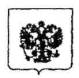 ФЕДЕРАЛЬНАЯ СЛУЖБА ПО НАДЗОРУ В СФЕРЕ ЗАЩИТЫ ПРАВ ПОТРЕБИТЕЛЕЙ И БЛАГОПОЛУЧИЯ ЧЕЛОВЕКАУправление Федеральной службы по надзору в сфере защиты прав потребителей и благополучия человека по городу Санкт-ПетербургуПочтовый адрес 191025 г Санкт-Петербург, ул Стремянная, д 19
ИНН/КПП 7801378679/78010001 ОКАТО 40263561000 ОКПО 74851156 ОГРН 1057810212503,
Тел/, факс 764-55-83САНИТАРНО-ЭПИДЕМИОЛОГИЧЕСКОЕ ЗАКЛЮЧЕНИЕ№ 78-00-18/4138 от 11.10.2007 г.Настоящим санитарно-эпидемиологическим заключением удостоверяется, что факторы среды обитания: Результаты лабораторных исследований по санитарно-химическим и микробиологическим показателям двенадцати проб горячей воды построенного жилого дома по адресу Санкт-Петербург, г. Ломоносов, квартал 26, корп 6____(наименование объекта, фактический адрес)Заявитель: ООО «Центр «СЭЗ», 190103, г. Caнкт-Пегербург, Лермонтовский пр., 54, корп. 105 для ООО «Инвестстрой Корпорация». 195009, Санкт- Петербург, Свердловская наб., дом 14/2.____________________________________________________________________________(наименование организации - заявителя, юридический адрес)СООТВЕТСТВУЮТ (НЕ СООТВЕТСТВУЮТ) государственным санитарно-эпидемиологическим правилам и нормативам (ненужное зачеркнуть, указать полное наименование санитарных правил)Санитарно-эпидемиологические правила и нормативы СанПиН 2.1.4.1074-01 "Питьевая вода. Гигиенические требования к качеству воды централизованных систем питьевого водоснабжения Контроль качества". ГН 2.1.5.1316-03 «Ориентировочно допустимые уровни (ОДУ) химических веществ в воде водных объектов хозяйственно-питьевого и культурно-бытового водопользования»Основанием для признания факторов среды обитания соответствующими (не соответствующими) государственным санитарно-эпидемиологическим правилам и нормативам являются (перечислить рассмотренные документы):Протоколы № № 1443 - 1454 от 28 09 07 г. ООО «Центр «СЭЗ», № 9314 от 29 09 07 г. Филиал ФГУЗ «Центр гигиены и эпидемиологии в городе Санкт-Петербург» в Адмиралтейском, Василеостровском, Центральном районах.____________________________________________Заместитель Руководителя                                                            Д.В. КурнаевФЕДЕРАЛЬНАЯ СЛУЖБА ПО НАДЗОРУ В СФЕРЕ ЗАЩИТЫ ПРАВ ПОТРЕБИТЕЛЕЙ И БЛАГОПОЛУЧИЯ ЧЕЛОВЕКАУправление Федеральной службы по надзору в сфере защиты прав потребителей и благополучия человека по городу Санкт-ПетербургуПочтовый адрес 191025 г Санкт-Петербург, ул Стремянная, д 19
ИНН/КПП 7801378679/78010001 ОКАТО 40263561000 ОКПО 74851156 ОГРН 1057810212503,
Тел/, факс 764-55-83САНИТАРНО-ЭПИДЕМИОЛОГИЧЕСКОЕ ЗАКЛЮЧЕНИЕ№ 78-00-18/4005 от 28.09.2007 г.Настоящим санитарно-эпидемиологическим заключением удостоверяется, что факторы среды обитания: Результаты лабораторных исследований по санитарно-химическим и микробиологическим показателям двенадцати проб холодной водопроводной воды, построенного жилого дома, отобранных по адресу Санкт-Петербург, г. Ломоносов, квартал 26, корп 6________________________________________________________________(наименование объекта, фактический адрес)Заявитель: ООО «Центр «СЭЗ», 190103, г. Caнкт-Пегербург, Лермонтовский пр., 54, корп. 105 для ООО «Инвестстрой Корпорация». 195009, Санкт- Петербург, Свердловская наб., дом 14/2.____________________________________________________________________________(наименование организации - заявителя, юридический адрес)СООТВЕТСТВУЮТ (НЕ СООТВЕТСТВУЮТ) государственным санитарно-эпидемиологическим правилам и нормативам (ненужное зачеркнуть, указать полное наименование санитарных правил)Санитарно-эпидемиологические правила и нормативы СанПиН 2.1.4.1074-01 "Питьевая вода. Гигиенические требования к качеству воды централизованных систем питьевого водоснабжения Контроль качества". ГН 2.1.5.1316-03 «Ориентировочно допустимые уровни (ОДУ) химических веществ в воде водных объектов хозяйственно-питьевого и культурно-бытового водопользования»Основанием для признания факторов среды обитания соответствующими (не соответствующими) государственным санитарно-эпидемиологическим правилам и нормативам являются (перечислить рассмотренные документы):Протоколы № № 1376 - 1387 от 20 09 07 г. ООО «Центр «СЭЗ», № 9064 от 21 09 07 г. Филиал ФГУЗ «Центр гигиены и эпидемиологии в городе Санкт-Петербург» в Адмиралтейском, Василеостровском, Центральном районах.____________________________________________Заместитель Руководителя                                                            А.В. МельцерИспытательная лаборатория ООО «Центр «СЭЗ»Адрес : 190103 г. Санкт-Петербург, Лермонтовский пр., 54, корпус 105; тел/факс. 251-50-25Аттестат № РОСС RU.0001.515582                                     Действителен до 30 июня 2008 г.УТВЕРЖДАЮГенеральный директорООО "Центр "СЭЗ"_______ /Г.Ю Громова_____________ 2007 г.ПРОТОКОЛ № 1376 - 1387
результатов исследования проб питьевой воды
от "24" сентября 2007 г.
по акту отбора проб от 20 сентября 2007 г.Место отбора проб: ООО «Инвестстрой корпорация», г. Ломоносов, квартал 26, корпус 6Объект исследования - холодная водопроводная водаЦель отбора заявка, на соответствие СанПиН 2.1.4.1074-01НД, согласно которой произведен отбор ГОСТ Р 51592-2000; ГОСТ Р 51593-2000Дата отбора проб: 20 сентября 2007 г.Дата и время доставки: 20 сентября 2007 г., 15 ч.00 мин.Дата начала анализов: 20 сентября 2007 г.Средства измерения и сведения о поверке:ФИО и подпись проводившего испытания                                                                               ______________________Л.И. Мохова                                                                        _________________________И.И. Дунаева                                                                        _________________________А.Г. СуницкийРуководитель лаборатории                       _________________________О.Д. ТянЗАКЛЮЧЕНИЕ: Представленные образцы соответствуют требованиям СанПиН 2.1.4.1074-01 по проверенным химическим показателям.ФИО и подпись санитарного врача _____________________________Результаты испытаний распространяются только на представленные образцыПерепечатка и копирование протоколов запрещены без согласия ООО «Центр «СЭЗ»Руководитель ИЛ _____________________________О.Д. Тян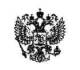 ФЕДЕРАЛЬНАЯ СЛУЖБА ПО НАДЗОРУ
В СФЕРЕ ЗАЩИТЫ ПРАВ ПОТРЕБИТЕЛЕЙ И БЛАГОПОЛУЧИЯ ЧЕЛОВЕКАУправление Федеральной службы по надзору в сфере защиты прав потребителей и благополучия человека по городу Санкт-ПетербургуСАНИТАРНО-ЭПИДЕМИОЛОГИЧЕСКОЕ ЗАКЛЮЧЕНИЕ№ 78 01 13.000 М 004020 10 07 от 15 10.2007 гНастоящим санитарно-эпидемиологическим заключением удостоверяется, что производство (заявленный вид деятельности, работы, услуги) (перечислить виды деятельности (работ, услуг), для производства - виды выпускаемой продукции, наименование объекта, фактический адрес):Результаты радиологического обследования вновь построенного производственного комплекса корпус № 2, площадью 1512 кв м, корпус № 3, площадью 1080 кв м., склад ГСМ, площадью 54 кв. м и прилегающей территории, площадью 3700 кв м , по адресу. Санкт-Петербург, ул Электропультовцев, участок 1 (севернее дома № 90, лит В по шоссе Революции)ЗАО "НПФ "Тепломаш", 195279, Санкт-Петербург, шоссе Революции, д 90 (Российская Федерация)Заявитель (наименование организации-заявителя, юридический адрес)ЗАО "НПФ "Тепломаш", 195279, Санкт-Петербург, шоссе Революции, д. 90(Российская Федерация)СООТВЕТСТВУЕТ (НЕ СООТВЕТСТВУЕТ) государственным санитарно-эпидемиологическим правилам и нормативам (ненужное зачеркнуть, указать полное наименование санитарных правил)СП 2.6.1.758-99 "Нормы радиационной безопасности" (НРБ-99), СП 2.6.1.799-99 "Основные санитарные правила обеспечения радиационной безопасности (ОСПОРБ-99)"Основанием для признания условий производства (вида деятельности, работ, услуг) соответствующими (не соответствующими) государственным санитарно-эпидемиологическим правилам и нормативам являются (перечислить рассмотренные документы)Протокол радиологического обследования ФГУЗ "Центр гигиены и эпидемиологии в городе Санкт-Петербург" № 1139/2007 от 12.10.2007 гЗаключение действительно до 15.10.2012 г.Главный государственный санитарный врач(заместитель главного государственного санитарного врача____________________________№ 1129581Формат А4 Бланк Срок хранения 5 летФЕДЕРАЛЬНАЯ СЛУЖБА ПО НАДЗОРУ В СФЕРЕ ЗАЩИТЫ ПРАВ ПОТРЕБИТЕЛЕЙ И БЛАГОПОЛУЧИЯ ЧЕЛОВЕКАФГУЗ «ЦЕНТР ГИГИЕНЫ И ЭПИДЕМИОЛОГИИ В ГОРОДЕ САНКТ-ПЕТЕРБУРГ»Испытательная радиологическая лаборатория отдела радиационной гигиеныАккредитована Центральным органом по аккредитации лабораторий Госсанэпвдслужбы РоссииАттестат аккредитации К; ГСЭН RU ЦОА 011 от 07 06 2006 г, действителен до 23 01 2008 гСПб , ул. Профессора Иващенкова, д 5, тел 273-01-60, тел/факс 717-27-24УТВЕРЖДАЮЗам. главного врача ФГУЗ «Центр гигиеныи эпидемиологии в г. Санкт-Петербург»________________________Пасичко И.В.Протокол радиологического обследования№ 1139/2007Лист № 1Всего листов: 11. Заказчик: ЗАО «НПФ «Тепломаш», юридический адрес 195279, СПб, ш. Революции, д.90.2. Объект обследования: производственный комплекс корп. № 2, общей площадью 1512 кв. м, корп. № 3, общей площадью 1080 кв. м, склад ГСМ, общей площадью 54 кв. м и прилегающая территория, общей площадью 3700 кв. м3. Место (адрес) проведения обследования: СПб., ул. Электропультовцев, участок 1 (севернее дома № 90, литера В, по шоссе Революции).4. Характеристика объекта корп. № 2 двухэтажный, из металлоконструкций и сэндвич - панелей, корп. № 3, склад ГСМ - одноэтажные здания из металлоконструкций и сэндвич - панелей, территория асфальтовое покрытие.5. Дата проведения обследования: 12.10.076. Техническое задание: поисковая и пешеходная гамма-съемка, измерение МЭД.7. Средства измерений:8. Обозначение методик: МК ОРГ-10-99, МК ОРГ-09-99.9. При проведении обследования присутствовал представитель Заказчика: Орлов И.Ю.10. Результаты измерений:Примечание: Измерения прибором СРП-68-01 производились при непрерывном прослушивании через головной телефон звуковой индикации уровня гамма-излученияИзмерение проводил:Техник дозиметрист__________________          ___________        ________Л.Г. Зайвий_____должность                                подпись                                       фамилияЗаведующий радиологическойлабораторией                                              ________________        _______Н.В. Череватов_____подпись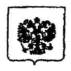 ФЕДЕРАЛЬНАЯ СЛУЖБА ПО НАДЗОРУ В СФЕРЕ ЗАЩИТЫ ПРАВ ПОТРЕБИТЕЛЕЙ И БЛАГОПОЛУЧИЯ ЧЕЛОВЕКАУправление Федеральной службы по надзору в сфере защиты прав потребителей и благополучия человека по городу Санкт-ПетербургуЮр. адрес 199053, г. Санкт-Петербург, Большой пр. В.О., д. 13,Почтовый адрес: 191025. г. Санкт-Петербург, ул. Стремянная, д. 19ИНН/КПП 7801378679/78010001 ОКАТО 40263561000 ОКПО 74851156, ОГРН 1057810212503,Тел./факс; 764-55-38.САНИТАРНО-ЭПИДЕМИОЛОГИЧЕСКОЕ ЗАКЛЮЧЕНИЕ№ 78-00-18/4787 от 21.11.2007 г.Настоящим санитарно-эпидемиологическим заключением удостоверяется, что факторы среды обитания:измеренные уровни шума от работы вентиляционного, лифтового оборудования, электрощитовой, движении мостового крана в производственных помещениях сдающегося в эксплуатацию здания ЗАО НПФ «Тепломаш» по адресу: Санкт-Петербург, ул. Электропультовцев. уч.1.__________________________________________________________(наименование объекта, фактический адрес)Заявитель ООО «Центр «СЭЗ». 190103 Санкт-Петербург, Лермонтовский пр.. д.54. к.105для ЗАО НПФ «Тепломаш»(наименование организации - заявителя, юридический адрес)СООТВЕТСТВУЮТ (НЕ СООТВЕТСТВУЮТ) государственным санитарно-эпидемиологическим правилам и нормативам (ненужное зачеркнуть, указать полное наименование санитарных правил)СН 2.2.4/2.1.8.562-96 «Шум на рабочих местах, в помещениях жилых, общественных зданий и на территории жилой застройки»Основанием для признания факторов среды обитания соответствующими (не соответствующими) государственным санитарно-эпидемиологическим правилам и нормативам являются (перечислить рассмотренные документы):Протокол измерений Испытательной лаборатории ООО «Центр «СЭЗ» № 515 от 29 10.2007 г., № 516 от 24.10.2007 г. Аттестат аккредитации № РОСС RU 001.515582, действителен до 30.06.2008 г.Без приложения недействительно.Заместитель Руководителя                                                      Д.В. КурнаевФЕДЕРАЛЬНАЯ СЛУЖБА ПО НАДЗОРУ В СФЕРЕ ЗАЩИТЫ ПРАВ ПОТРЕБИТЕЛЕЙ И БЛАГОПОЛУЧИЯ ЧЕЛОВЕКАУправление Федеральной службы по надзору в сфере защиты прав потребителей и благополучия человека по городу Санкт-ПетербургуЮр. адрес 199053, г. Санкт-Петербург, Большой пр. В.О., д. 13,Почтовый адрес: 191025. г. Санкт-Петербург, ул. Стремянная, д. 19ИНН/КПП 7801378679/78010001 ОКАТО 40263561000 ОКПО 74851156, ОГРН 1057810212503,Тел./факс; 764-55-38.ПРИЛОЖЕНИЕ
К САНИТАРНО-ЭПИДЕМИОЛОГИЧЕСКОЕ ЗАКЛЮЧЕНИЕ
№ 78-00-18/4787 от 21.11.2007 г.Измеренные параметры шума в помещениях- участок сборки водяных завес (ось 5-6/Г-Д),- участок сборки водяных завес (ось 5-6/Д-Е),- участок сборки водяных завес (ось 7-8/Д-Е),- участок сборки водяных завес (ось 7-8/Ж-И),- участок сборки осевых вентиляторов (ось 7-8/И-К),- участок сборки осевых вентиляторов (ось 6-7/И-Ж),- склада ЛВЖ,ближайших к размещению вентиляционного, лифтового оборудования, электрощитовой, от работы вентиляционного оборудования, оборудования электрощитовой, движения лифтов, движения мостовых кранов № 1 и № 2 не превышают допустимых СН 2.2.4/2 1 8 562-96 «Шум на рабочих местах, в помещениях жилых, общественных зданий и на территории жилой застройки»Заместитель Руководителя                                                    Д.В. Курнаев6. Основные источники шума и характер создаваемого ими шума:Исследуемым источником шума на рабочем месте слесаря механических работ (точка измерения Т1), на участке сборки водяных завес, является работа электрощитовой (ГРЩ) Шум от работы электрощитовой (ГРШ) не прослушивается Характер шума - широкополосный, постоянныйИсточником шума на рабочем месте слесаря механических работ (точка измерения Т2), на участке сборки водяных завес, является работа мостового крана № 1 Характер шума - широкополосный, непостоянныйИсточником шума на рабочем месте слесаря механических работ (точка измерения Т3), на участке сборки водяных завес, является работа мостового крана № 2 Характер шума - широкополосный, непостоянныйИсточником шума на рабочем месте слесаря механических работ (точка измерения Т4), на участке сборки водяных завес, является работа вытяжной вентиляционной камеры Характер шума - широкополосный, постоянныйИсточником шума на рабочем месте слесаря механических работ (точка измерения Т5), на участке сборки осевых вентиляторов, является работа приточной вентиляционной камеры Характер шума - широкополосный, постоянныйИсточником шума на рабочем месте слесаря механических работ (точка измерения Т6), на участке сборки осевых вентиляторов, является работа лифтового оборудования Характер шума - широкополосный, непостоянный7. Условия измерений:Помещения, в которых производились измерения, не оборудованы настенными и напольными покрытиями, поэтому принималась поправка «К2 = -2дБ» на гулкость помещения. Данные измерений в таблице указаны с учетом поправки «К2 = -2дБ»8. Порядковые номера точек замераПорядковые номера точек измерений приведены в таблицеТочка измерения Т1 находится на 1 этаже, на участке сборки водяных завес, на рабочем месте слесаря механических работ, в строительных осях 5-6/Г-Д Данное рабочее место является ближайшим к электрощитовой (ГРЩ), расположенной в соседнем помещение, в строительных осях 5-6/Г-ДТочка измерения Т2 находится на 1 этаже, на участке сборки водяных завес, на рабочем месте слесаря механических работ, в строительных осях 5-6/Д-Е Данное рабочее место является ближайшим к мостовому крану № 1, расположенному под потолкомТочка измерения Т3 находится на 1 этаже, на участке сборки водяных завес, на рабочем месте слесаря механических работ, в строительных осях 7-8/Д-Е Данное рабочее место является ближайшим к мостовому крану № 2, расположенному под потолкомТочка измерения Т4 находится на 1 этаже, на участке сборки водяных завес, на рабочем месте слесаря механических работ, в строительных осях 7-8/Ж-И Данное рабочее место является ближайшим к вытяжной вентиляционной камере, расположенной в межэтажном помещение, в строительных осях 5-6/И-КТочка измерения Т5 находится на 2 этаже, на участке сборки осевых вентиляторов, на рабочем местеслесаря механических работ, в строительных осях 7-8/И-К Данное рабочее место является ближайшим к приточной вентиляционной камере, расположенной в строительных осях 6-8/И-АТочка измерения Т6 находится на 2 этаже, на участке сборки осевых вентиляторов, на рабочем месте слесаря механических работ, в строительных осях 6-7/И-Ж Данное рабочее место является ближайшим к лифтовой шахте, расположенной в строительных осях 6-7/И-Ж8. Заключение:В результате измерений установлено, что уровни звука, уровни звукового давления, максимальные уровни звука на рабочих местах, от работы инженерного оборудования здания, не превышают предельно допустимые нормы согласно СН 2.2.4/2.1.8.562-969. Измерения проводились в присутствии представителя обследуемого объекта:Инженер по охране труда Орлов И.Ю.10. Должности и фамилии лиц, проводивших измерения:Инженер-акустик Науменко А.В.РЕЗУЛЬТАТЫ ИЗМЕРЕНИЯ ШУМАРуководитель лаборатории _________________________________О.Д. ТянИнженер-акустик _________________________________________А.В. ШумейкоФЕДЕРАЛЬНАЯ СЛУЖБА ПО НАДЗОРУ В СФЕРЕ ЗАЩИТЫ ПРАВ ПОТРЕБИТЕЛЕЙ И БЛАГОПОЛУЧИЯ ЧЕЛОВЕКАУправление Федеральной службы по надзору в сфере защиты прав потребителей и благополучия человека по городу Санкт-ПетербургуЮр. адрес 199053, г. Санкт-Петербург, Большой пр. В.О., д. 13,Почтовый адрес: 191025. г. Санкт-Петербург, ул. Стремянная, д. 19ИНН/КПП 7801378679/78010001 ОКАТО 40263561000 ОКПО 74851156, ОГРН 1057810212503,Тел./факс; 764-55-38.САНИТАРНО-ЭПИДЕМИОЛОГИЧЕСКОЕ ЗАКЛЮЧЕНИЕ№ 78-00-18/4879 от 26.11.2007 г.Настоящим санитарно-эпидемиологическим заключением удостоверяется, что факторы среды обитания:Результаты измерения шума на границе санитарно-защитной зоны (в створе ул. Элетропультовцев и проектируемой ул. Потапова), сдающегося в эксплуатацию производственного комплекса № 2 ЗАО «НПФ «Тепломаш», расположенного по адресу г Санкт-Петербург, ул. Электропультовцев, участок 1___________________________________(наименование объекта, фактический адрес)Заявитель: ООО «Центр «СЭЗ». 190103 Санкт-Петербург, Лермонтовский пр., д 54, к 105 для ЗАО «НПФ «Тепломаш». г Санкт-Петербург, ул. Электропультовцев, участок 1(наименование организации - заявителя, юридический адрес)СООТВЕТСТВУЮТ (НЕ СООТВЕТСТВУЮТ) государственным санитарно-эпидемиологическим правилам и нормативам (ненужное зачеркнуть, указать полное наименование санитарных правил)СН 2.2.4/2.1.8.562-96 «Шум на рабочих местах, в помещениях жилых, общественных зданиях и на территории жилой застройки»Основанием для признания факторов среды обитания соответствующими (не - соответствующими) государственным санитарно-эпидемиологическим правилам инормативам являются (перечислить рассмотренные документы):Протокол измерения уровня шума № 525 от 24 11 2007 г. Испытательной лаборатории ООО «Центр «СЭЗ» Аттестат аккредитации лаборатории № РОСС RU 0001 515582 действителен до 30 06 2008гЗаместитель Руководителя                                                  Д.В. Курнаев6. Основные источники шума и характер создаваемого ими шума:Исследуемым источником шума на границе санитарно защитной зоны ЗАО '"НПФ "Тепломаш" является работа вентиляционного оборудования производственного корпуса № 2 предприятия ЗАО "НПФ "Тепломаш" Характер шума - широкополосный, постоянный7. Порядковые номера точек замераПорядковые номера точек измерений приведены в таблице8. Заключение:9. Измерения проводились в присутствии представителя обследуемого объекта:Инженер по охране труда Орлов И.Ю.10. Должности и фамилии лиц, проводивших измерения:Инженер-акустик Науменко А.В.РЕЗУЛЬТАТЫ ИЗМЕРЕНИЯ ШУМАРуководитель лаборатории ___________________________О.Д. ТянИнженер-акустик ___________________________________А.В. НауменкоФЕДЕРАЛЬНАЯ СЛУЖБА ПО НАДЗОРУ В СФЕРЕ ЗАЩИТЫ ПРАВ ПОТРЕБИТЕЛЕЙ И БЛАГОПОЛУЧИЯ ЧЕЛОВЕКАУправление Федеральной службы по надзору в сфере защиты прав потребителей и благополучия человека по городу Санкт-ПетербургуЮр. адрес 199053, г. Санкт-Петербург, Большой пр. В.О., д. 13,Почтовый адрес: 191025. г. Санкт-Петербург, ул. Стремянная, д. 19ИНН/КПП 7801378679/78010001 ОКАТО 40263561000 ОКПО 74851156, ОГРН 1057810212503,Тел./факс; 764-55-38.САНИТАРНО-ЭПИДЕМИОЛОГИЧЕСКОЕ ЗАКЛЮЧЕНИЕ№ 78-00-18/4788 от 21.11.2007 г.Настоящим санитарно-эпидемиологическим заключением удостоверяется, что факторы среды обитания:измеренные уровни вибрации от работы вентиляционного, лифтового оборудования, электрощитовой, движении мостового крана в производственных помещениях сдающегося в эксплуатацию здания ЗАО НПФ «Тепломаш» по адресу Санкт-Петербург, ул. Электропультовцев. уч 1._________________________________________________________(наименование объекта, фактический адрес)Заявитель ООО «Центр «СЭЗ», 190103 Санкт-Петербург, Лермонтовский пр . д 54, к 105для ЗАО НПФ «Тепломаш»________________________________________________________(наименование организации - заявителя, юридический адрес)СООТВЕТСТВУЮТ (НЕ СООТВЕТСТВУЮТ) государственным санитарно-эпидемиологическим правилам и нормативам (ненужное зачеркнуть, указать полное наименование санитарных правил)СН 2.2.4/2.1.8.566-96 «Производственная вибрация, вибрация в помещениях жилых и общественных зданий»Основанием для признания факторов среды обитания соответствующими (не - соответствующими) государственным санитарно-эпидемиологическим правилам и нормативам являются (перечислить рассмотренные документы):Протокол измерений Испытательной лаборатории ООО «Центр «СЭЗ» № 16 от 29 10 2007 г Аттестат аккредитации № РОСС RU 001 515582, действителен до 30 06 2008 гБез приложения недействительноЗаместитель Руководителя                                                Д.В. КурнаевФЕДЕРАЛЬНАЯ СЛУЖБА ПО НАДЗОРУ В СФЕРЕ ЗАЩИТЫ ПРАВ ПОТРЕБИТЕЛЕЙ И БЛАГОПОЛУЧИЯ ЧЕЛОВЕКАУправление Федеральной службы по надзору в сфере защиты прав потребителей и благополучия человека по городу Санкт-ПетербургуЮр. адрес 199053, г. Санкт-Петербург, Большой пр. В.О., д. 13,Почтовый адрес: 191025. г. Санкт-Петербург, ул. Стремянная, д. 19ИНН/КПП 7801378679/78010001 ОКАТО 40263561000 ОКПО 74851156, ОГРН 1057810212503,Тел./факс; 764-55-38.ПРИЛОЖЕНИЕ
К САНИТАРНО-ЭПИДЕМИОЛОГИЧЕСКОМУ ЗАКЛЮЧЕНИЮ
№ 78-00-18/4788 от_21.11.2007 г.Измеренные параметры вибрации в помещениях:- участок сборки водяных завес (ось 5-6/Г-Д),- участок сборки водяных завес (ось 5-6/Д-Е),- участок сборки водяных завес (ось 7-8/Д-Е),- участок сборки водяных завес (ось 7-8/Ж-И),- участок сборки осевых вентиляторов (ось 7-8/И-К),- участок сборки осевых вентиляторов (ось 6-7/И-Ж),ближайших к размещению вентиляционного, лифтового оборудования, электрощитовой, от работы вентиляционного оборудования, оборудования электрощитовой, движения лифтов, движения мостового крана не превышают допустимых СН 2.2.4/2.1.8.566-96 «Производственная вибрация, вибрация в помещениях жилых и общественных зданий »Заместитель Руководителя                                                      Д.В. Курнаев№ п/п№ точки по эскизуМесто и условия замера, дополнительные сведениявид вибрации категориявид вибрации категориявид вибрации категориявид вибрации категориявид вибрации категорияНаправление действияВремя действия, часЗначения уровней виброускорения (дБ) в октавных полосах со среднегеометрическими частотами в ГцЗначения уровней виброускорения (дБ) в октавных полосах со среднегеометрическими частотами в ГцЗначения уровней виброускорения (дБ) в октавных полосах со среднегеометрическими частотами в ГцЗначения уровней виброускорения (дБ) в октавных полосах со среднегеометрическими частотами в ГцЗначения уровней виброускорения (дБ) в октавных полосах со среднегеометрическими частотами в ГцЗначения уровней виброускорения (дБ) в октавных полосах со среднегеометрическими частотами в ГцЗначения уровней виброускорения (дБ) в октавных полосах со среднегеометрическими частотами в ГцЗначения уровней виброускорения (дБ) в октавных полосах со среднегеометрическими частотами в ГцЗначения уровней виброускорения (дБ) в октавных полосах со среднегеометрическими частотами в ГцЗначения уровней виброускорения (дБ) в октавных полосах со среднегеометрическими частотами в ГцЗначения уровней виброускорения (дБ) в октавных полосах со среднегеометрическими частотами в ГцКорректированные по частоте уровни, дБЭквивалентные корректированные уровни, дБ№ п/п№ точки по эскизуМесто и условия замера, дополнительные сведенияЛокальнаяобщаяобщаяобщаяобщаяНаправление действияВремя действия, час12481631,5631252505001000Корректированные по частоте уровни, дБЭквивалентные корректированные уровни, дБ№ п/п№ точки по эскизуМесто и условия замера, дополнительные сведенияЛокальнаяТранспортТранс-техТехнологичЖ/О зданияНаправление действияВремя действия, час12481631,5631252505001000Корректированные по частоте уровни, дБЭквивалентные корректированные уровни, дБ1234444456789101112131415161718191Т1Рабочее место слесаря механических работ Оборудование электрошитиой (ГРЩ) работает+Z--555556565656----61612Т2Рабочее место слесаря механических работ Мостовой крана № 1 в движение+Z------------63633т3Рабочее место слесаря механических работ Мостовой крана № 2 в движение+Z------------63634Т4Рабочее место слесаря механических работ Оборудование вытяжной вентиляции работает+Z--575555545555----6161Допустимые значения общей технологической вибрации типа "а" (уровни виброускорения, дБ) согласно СН 2.2.4/2.1.8.566-96 (ось X, Y, Z)Допустимые значения общей технологической вибрации типа "а" (уровни виброускорения, дБ) согласно СН 2.2.4/2.1.8.566-96 (ось X, Y, Z)Допустимые значения общей технологической вибрации типа "а" (уровни виброускорения, дБ) согласно СН 2.2.4/2.1.8.566-96 (ось X, Y, Z)Допустимые значения общей технологической вибрации типа "а" (уровни виброускорения, дБ) согласно СН 2.2.4/2.1.8.566-96 (ось X, Y, Z)Допустимые значения общей технологической вибрации типа "а" (уровни виброускорения, дБ) согласно СН 2.2.4/2.1.8.566-96 (ось X, Y, Z)Допустимые значения общей технологической вибрации типа "а" (уровни виброускорения, дБ) согласно СН 2.2.4/2.1.8.566-96 (ось X, Y, Z)Допустимые значения общей технологической вибрации типа "а" (уровни виброускорения, дБ) согласно СН 2.2.4/2.1.8.566-96 (ось X, Y, Z)Допустимые значения общей технологической вибрации типа "а" (уровни виброускорения, дБ) согласно СН 2.2.4/2.1.8.566-96 (ось X, Y, Z)Допустимые значения общей технологической вибрации типа "а" (уровни виброускорения, дБ) согласно СН 2.2.4/2.1.8.566-96 (ось X, Y, Z)--103100100106112118----100100№ п/п№ точки по эскизуМесто и условия замера, дополнительные сведениявид вибрации категориявид вибрации категориявид вибрации категориявид вибрации категориявид вибрации категорияНаправление действияВремя действия, часЗначения уровней виброускорения (дБ) в октавных полосах со среднегеометрическими частотами в ГцЗначения уровней виброускорения (дБ) в октавных полосах со среднегеометрическими частотами в ГцЗначения уровней виброускорения (дБ) в октавных полосах со среднегеометрическими частотами в ГцЗначения уровней виброускорения (дБ) в октавных полосах со среднегеометрическими частотами в ГцЗначения уровней виброускорения (дБ) в октавных полосах со среднегеометрическими частотами в ГцЗначения уровней виброускорения (дБ) в октавных полосах со среднегеометрическими частотами в ГцЗначения уровней виброускорения (дБ) в октавных полосах со среднегеометрическими частотами в ГцЗначения уровней виброускорения (дБ) в октавных полосах со среднегеометрическими частотами в ГцЗначения уровней виброускорения (дБ) в октавных полосах со среднегеометрическими частотами в ГцЗначения уровней виброускорения (дБ) в октавных полосах со среднегеометрическими частотами в ГцЗначения уровней виброускорения (дБ) в октавных полосах со среднегеометрическими частотами в ГцКорректированные по частоте уровни, дБЭквивалентные корректированные уровни, дБ№ п/п№ точки по эскизуМесто и условия замера, дополнительные сведенияЛокальнаяобщаяобщаяобщаяобщаяНаправление действияВремя действия, час12481631,5631252505001000Корректированные по частоте уровни, дБЭквивалентные корректированные уровни, дБ№ п/п№ точки по эскизуМесто и условия замера, дополнительные сведенияЛокальнаяТранспортТранс-техТехнологичЖ/О зданияНаправление действияВремя действия, час12481631,5631252505001000Корректированные по частоте уровни, дБЭквивалентные корректированные уровни, дБ1234444456789101112131415161718195Т5Рабочее место слесаря механических работ Оборудование приточной вентиляции работает.+Z--685556686968----67676Т6Рабочее место слесаря механических работ. Оборудование лифтовой шахты работает Лифта движение+Z------------6868Допустимые значения общей технологической вибрации типа "а" (уровни виброускорения, дБ) согласно СН 2.2.4/2.1.8.566-96 (ось X, Y, Z)Допустимые значения общей технологической вибрации типа "а" (уровни виброускорения, дБ) согласно СН 2.2.4/2.1.8.566-96 (ось X, Y, Z)Допустимые значения общей технологической вибрации типа "а" (уровни виброускорения, дБ) согласно СН 2.2.4/2.1.8.566-96 (ось X, Y, Z)Допустимые значения общей технологической вибрации типа "а" (уровни виброускорения, дБ) согласно СН 2.2.4/2.1.8.566-96 (ось X, Y, Z)Допустимые значения общей технологической вибрации типа "а" (уровни виброускорения, дБ) согласно СН 2.2.4/2.1.8.566-96 (ось X, Y, Z)Допустимые значения общей технологической вибрации типа "а" (уровни виброускорения, дБ) согласно СН 2.2.4/2.1.8.566-96 (ось X, Y, Z)Допустимые значения общей технологической вибрации типа "а" (уровни виброускорения, дБ) согласно СН 2.2.4/2.1.8.566-96 (ось X, Y, Z)Допустимые значения общей технологической вибрации типа "а" (уровни виброускорения, дБ) согласно СН 2.2.4/2.1.8.566-96 (ось X, Y, Z)Допустимые значения общей технологической вибрации типа "а" (уровни виброускорения, дБ) согласно СН 2.2.4/2.1.8.566-96 (ось X, Y, Z)--103100100106112118----100100Юридический адрес:198329,г. Санкт-Петербург, ул Отважных, дом 6Телефон 135-93-56 факс 135-99-90Расчетный счетКод формы по ОКУД 0609385Код учрежд по ОКОПО 20815282Медицинская документацияФорма - на основании № 335у,утвержденной Минздравом СССРАТТЕСТАТ «Системы»№ ГСЭН RU.ЦОA /ТОА011 01от 27 июня 2003 г.Зарегистрирован в Госреестре№ POCC RU 0001.510228от 27 июня 2003 г.«УТВЕРЖДАЮ»Главный врачфилиала ФГУЗ «Центр гигиеныи эпидемиологии в г. СПб»в Кировском, Красносельском,Петродворцовом районахи г Ломоносове__________/Фридман Р К 2007 г_______________________2007 г№ п/пМесто измерений, рабочееПлоскость измеренияСистема освещенияСистема освещенияСистема освещенияфактическая освещен, ЛКфактическая освещен, ЛКфактическая освещен, ЛКДопустимая освещен., ЛКДопустимая освещен., ЛКДопустимая освещен., ЛКДефицит освещенности№ п/пМесто измерений, рабочееПлоскость измеренияКомбинированнаяКомбинированнаяобщаяКомбинированнаяКомбинированнаяобщаяКомбинированнаяКомбинированнаяобщаяДефицит освещенности№ п/пМесто измерений, рабочееПлоскость измеренияОбщая + местнаяобщаяобщаяОбщая + местнаяобщаяобщаяобщая + местнаяобщаяобщаяДефицит освещенности123456789101112131.Торгово-выставочный зал (реконструируемая часть) Рабочее место № 1Г--ЛЛ--530--400-2Торгово-выставочный зал (реконструируемая часть) Рабочее место № 2Г-ЛЛ--550--400-3Торгово-выставочный зал (реконструируемая часть) Рабочее место № 3г-ЛЛ--542--400-4Торгово-выставочный зал (реконструируемая часть) Рабочее место № 4г-ЛЛ--567--400-5Торгово-выставочный зал (реконструируемая часть) Рабочее место № 5г-ЛЛ--553--400-6Торгово-выставочный зал (реконструируемая часть) Рабочее место № 6г-ЛЛ--574--400-7Торгово-выставочный зал (реконструируемая часть) Рабочее место администратораг-ЛЛ--532--400-8Торгово-выставочный зал (реконструируемая часть) Рабочее место охраныг-лл--489--300-9Торгово-выставочный зал (пристроенная часть) Рабочее место № 1г--ЛЛ--541--400-10Торгово-выставочный зал (пристроенная часть) Рабочее место № 2г--ЛЛ--564--400-11Торгово-выставочный зал (пристроенная часть) Рабочее место № 3г--лл--567--400-12Торгово-выставочный зал (пристроенная часть) Рабочее место № 4г-лл--587--400-13Торгово-выставочный зал (пристроенная часть) Рабочее место № 5г-лл--574--400-14Торгово-выставочный зал (пристроенная часть) Рабочее место № 6г-лл--543--400-2 этаж Торгово-выставочный зал2 этаж Торгово-выставочный зал2 этаж Торгово-выставочный зал2 этаж Торгово-выставочный зал2 этаж Торгово-выставочный зал2 этаж Торгово-выставочный зал2 этаж Торгово-выставочный зал2 этаж Торгово-выставочный зал2 этаж Торгово-выставочный зал2 этаж Торгово-выставочный зал2 этаж Торгово-выставочный зал2 этаж Торгово-выставочный зал15Торгово-выставочный зал (пристроенная часть) Рабочее место № 1Г--лл--574--400-16Торгово-выставочный зал (пристроенная часть) Рабочее место № 2Г--лл--533--400-17Торгово-выставочный зал (пристроенная часть) Рабочее место № 3Г--лл--523--400-18Торгово-выставочный зал (пристроенная часть) Рабочее место № 4Г--лл--517--400-19Торгово-выставочный зал (пристроенная часть) Рабочее место № 5Г--лл--527--400-20Торгово-выставочный зал (пристроенная часть) Рабочее место № 6г--лл--531--400-21Торгово-выставочный зал (пристроенная часть) Рабочее место № 7г--лл--529--400-22Торгово-выставочный зал (реконструируемая часть) Рабочее место № 1г--лл--534--400-23Торгово-выставочный зал (реконструируемая часть) Рабочее место № 2г--лл--537--400-24Торгово-выставочный зал (реконструируемая часть) Рабочее место № 3Г-лл--587--400-25Торгово-выставочный зал (реконструируемая часть) Рабочее место № 4Г--лл--523--400-2 этаж Торгово-выставочный зал2 этаж Торгово-выставочный зал2 этаж Торгово-выставочный зал2 этаж Торгово-выставочный зал2 этаж Торгово-выставочный зал2 этаж Торгово-выставочный зал2 этаж Торгово-выставочный зал2 этаж Торгово-выставочный зал2 этаж Торгово-выставочный зал2 этаж Торгово-выставочный зал2 этаж Торгово-выставочный зал2 этаж Торгово-выставочный зал26Торгово-выставочный зал (пристроенная часть) Рабочее место № 1Г--лл--541--400-27Торгово-выставочный зал (пристроенная часть) Рабочее место № 2г--лл--552--400-28Торгово-выставочный зал (пристроенная часть) Рабочее место № 3г--лл--524--400-29Торгово-выставочный зал (реконструируемая часть) Рабочее место № 1г--лл--537--400-30Торгово-выставочный зал (реконструируемая часть) Рабочее место № 2г--лл--548--400-31Торгово-выставочный зал (реконструируемая часть) Рабочее место № 3г--лл--533--400-32Рабочее место администратора фитнес центраг--лл--537--400-33Офис № 401 Рабочее место ПКг--лл--539--400-34Офис № 402 Рабочее место ПКг--лл--538--400-35Офис № 403 Рабочее место ПКг--лл--532--400-36Офис № 404 Рабочее место ПКг--лл--539--400-37Офис № 405 Рабочее место ПКг--лл--591--400-38Офис № 406 Рабочее место ПКг--лл--527--400-39Офис № 407 Рабочее место ПКг--лл--512--400-40Офис № 408 Рабочее место ПКг--лл--534--400-41Офис №409 Рабочее место ПКГ-лл--546--400-42Офис №411 Рабочее место ПКГ--лл--561--400-43Офис №412 Рабочее место ПКГ--лл--572--400-44Офис .№413 Рабочее место ПКг--лл--532--400-45Офис №414 Рабочее место ПКг--лл--567--400-46Офис №415 Рабочее место ПКг--лл--549--400-47Офис №416 Рабочее место ПКг-лл--544--400-48Офис №417 Рабочее место ПКг--лл--542--400-49Офис №418 Рабочее место ПКг--лл--548--400-50Офис №419 Рабочее место ПКг--лл--545--400-51Помещение № 1 Рабочее место № 1 бухгалтера, ПКг-лл--615--400-52Помещение № 1 Рабочее место № 2 бухгалтера, ПКг-лл--631--400-53Помещение № 2 Рабочее место № 1 бухгалтера, ПКг-лл--537--400-54Помещение № 2 Рабочее место № 2 бухгалтера, ПКг-лл--533--400-55Помещение № 2 Рабочее место № 3 бухгалтера, ПКг-лл--531--400-56Помещение № 2 Рабочее место № 4 бухгалтера, ПКг-лл--537--400-57Помещение № 2 Рабочее место № 5 бухгалтера, ПКг-лл--539--400-ФЕДЕРАЛЬНАЯ СЛУЖБА ПО НАДЗОРУ В СФЕРЕ ЗАЩИТЫ ПРАВ ПОТРЕБИТЕЛЕЙ И БЛАГОПОЛУЧИЯ ЧЕЛОВЕКАУправление Федеральной службы по надзору в сфере защиты прав потребителей и благополучия человека по городу Санкт-Петербургу.Юр. адрес 199053, г. Санкт-Петербург, Большой пр. В.О., д. 13,Почтовый адрес: 191025. г. Санкт-Петербург, ул. Стремянная, д. 19ИНН/КПП 7801378679/78010001 ОКАТО 40263561000 ОКПО 74851156, ОГРН 1057810212503,Тел./факс; 764-55-38.САНИТАРНО-ЭПИДЕМИОЛОГИЧЕСКОЕ ЗАКЛЮЧЕНИЕ№ 78-00-05/48-3-14 от 20.09.2007 г.Настоящим санитарно-эпидемиологическим заключением удостоверяется, что производство (заявленный вид деятельности, работы, услуги):Результаты санитарно-химического исследования воздуха закрытых помещений, отобранного в жилом доме со встроенными помещениями по адресу СПб, г Ломоносов, квартал 26, корпус 6._____________________________________________________________(наименование объекта, фактический адрес)Заявитель ООО «Инвестстрой Корпорация»,195009. г. Санкт-Петербург, Свердловская наб.. дом 14/2(наименование организации - заявителя, юридический адрес)СООТВЕТСТВУЮТ (НЕ-СООТВЕТСТВУЮТ) государственным санитарно-эпидемиологическим правилам и нормативам (ненужное зачеркнуть, указать полное наименование санитарных правил)СанПиН 2.1.2.1002-00 «Санитарно-эпидемиологические требования к жилым зданиям и помещениям»Основанием для признания условий производства (вида деятельности, работ, услуг) соответствующими (не-соответствующими) государственным санитарно-эпидемиологическим правилам и нормативам являются (перечислить рассмотренные документы):Протоколы № 186 от 27.07.2007 г. № 187 от 27.08.2007 г. исследований воздушной среды закрытых помещений испытательной лаборатории ООО «Центр «СЭЗ». Аттестат аккредитации № РОСС RU. 0001.515582 действителен до 30.07 2008 г.Приложение на 1 листеЗаместитель руководителя                                                     Д.В. КурнаевФЕДЕРАЛЬНАЯ СЛУЖБА ПО НАДЗОРУ В СФЕРЕ ЗАЩИТЫ ПРАВ ПОТРЕБИТЕЛЕЙ И БЛАГОПОЛУЧИЯ ЧЕЛОВЕКАУправление Федеральной службы по надзору в сфере защиты прав потребителей и благополучия человека по городу Санкт-Петербургу.Юр. адрес 199053, г. Санкт-Петербург, Большой пр. В.О., д. 13,Почтовый адрес: 191025. г. Санкт-Петербург, ул. Стремянная, д. 19ИНН/КПП 7801378679/78010001 ОКАТО 40263561000 ОКПО 74851156, ОГРН 1057810212503,Тел./факс; 764-55-38.ПРИЛОЖЕНИЕ
К САНИТАРНО-ЭПИДЕМИОЛОГИЧЕСКОМУ ЗАКЛЮЧЕНИЮ№ 78-00-05/48-3-14__20.09.2007 г.Санитарно-химическое исследование воздуха закрытых помещений проведено испытательной лабораторией ООО «Центр «СЭЗ» в жилом доме со встроенными помещениями по адресу: СПб, г. Ломоносов, квартал 26, корп. 6.:Встроенные помещения (первый этаж):- секция 2А;Жилые помещения секция 1А:- 2-й этаж, 3-комнатная квартира № 6,- 4-ый этаж, 1-комнатная квартира № 16;Жилые помещения секция 1Б:- 3-ий этаж, 1-комнатная квартира № 27;- 6-ой этаж, 3-комнатная квартира № 38;Жилые помещения секция 3:- 5-ый этаж, 3-комнатная квартира № 49,- 7-ой этаж, 2-комнатная квартира № 59,- 10-ый этаж, 1-комнатная квартира № 70,Жилые помещения секция 2А:- 2-ой этаж, 3-комнатная квартира № 82,- 4-ый этаж, 1-комнатная квартира № 104;Исследование воздуха закрытых помещений проводились в жилых и встроенных помещениях с отделкой (двери из ДВП, использован уплотнитель «Макрофлекс», стеклопакеты из ПВХ) на содержание загрязняющих веществ азота диоксид, аммиак, ацетальдегид, бензол, бутилацетат, 1,2-дихлорэтан, диметилбензол (ксилол), ртуть, свинец и его неорганические соединения, дигидросульфид (сероводород), этенилбензол (стирол), метилбензол (толуол), углерода оксид, гидроксибензол (фенол), формальдегид, диметилбензол-1,2-дикарбонат (диметилфталат), этилацетат, этилбензол.Результаты исследования воздуха закрытых помещений показали, что концентрации всех определяемых загрязняющих веществ не превышают нормируемые значения в соответствии с требованиями СанПиН 2.1.2.1002-00 «Санитарно-эпидемиологические требования к жилым зданиям и помещениям».Заместитель руководителя                                            Д.В. КурнаевРезультаты измерения метеорологических факторов атмосферного воздуха:Результаты измерения метеорологических факторов атмосферного воздуха:Результаты измерения метеорологических факторов атмосферного воздуха:Результаты измерения метеорологических факторов атмосферного воздуха:Результаты измерения метеорологических факторов атмосферного воздуха:Результаты измерения метеорологических факторов атмосферного воздуха:Результаты измерения метеорологических факторов атмосферного воздуха:Результаты измерения метеорологических факторов атмосферного воздуха:Результаты измерения метеорологических факторов атмосферного воздуха:Результаты измерения метеорологических факторов атмосферного воздуха:Наименование определяемого ингредиента, (№ п/п по ГН)Результат исследования, мг/м3Результат исследования, мг/м3НД на методику исследованияТемпература °СТемпература °СТемпература °СДавление, мм. рт. ст.Давление, мм. рт. ст.Давление, мм. рт. ст.Давление, мм. рт. ст.Давление, мм. рт. ст.Давление, мм. рт. ст.Давление, мм. рт. ст.Наименование определяемого ингредиента, (№ п/п по ГН)Результат исследования, мг/м3Результат исследования, мг/м3НД на методику исследования+ 24+ 24+ 24762762762762762762762Наименование определяемого ингредиента, (№ п/п по ГН)Результат исследования, мг/м3Результат исследования, мг/м3НД на методику исследованияНомераНомераТочка отбора пробУсловия отбора проб воздухаУсловия отбора проб воздухаУсловия отбора проб воздухаУсловия отбора проб воздухаУсловия отбора проб воздухаВремя отбораСкорость аспирации, л/минНаименование определяемого ингредиента, (№ п/п по ГН)Обнаруженная концентрация X ± ΔПдк макс, разовая /средне суточнаяНД на методику исследованияПоглотителей и фильтровПробыТочка отбора пробТемпература °СОтносительная влажность воздуха, %Скорость движения воздуха, м/сРасстояние, мРасстояние, мВремя отбораСкорость аспирации, л/минНаименование определяемого ингредиента, (№ п/п по ГН)Обнаруженная концентрация X ± ΔПдк макс, разовая /средне суточнаяНД на методику исследованияПоглотителей и фильтровПробыТочка отбора пробТемпература °СОтносительная влажность воздуха, %Скорость движения воздуха, м/сОт полаОтВремя отбораСкорость аспирации, л/минНаименование определяемого ингредиента, (№ п/п по ГН)Обнаруженная концентрация X ± ΔПдк макс, разовая /средне суточнаяНД на методику исследованияПоглотителей и фильтровПробыТочка отбора пробТемпература °СОтносительная влажность воздуха, %Скорость движения воздуха, м/сОт полаисточника загрязненияВремя отбораСкорость аспирации, л/минНаименование определяемого ингредиента, (№ п/п по ГН)Обнаруженная концентрация X ± ΔПдк макс, разовая /средне суточнаяНД на методику исследованияСекция 2А. S = 400 м2Секция 2А. S = 400 м2Секция 2А. S = 400 м2Секция 2А. S = 400 м2Секция 2А. S = 400 м2Секция 2А. S = 400 м2Секция 2А. S = 400 м2Секция 2А. S = 400 м2Секция 2А. S = 400 м2Секция 2А. S = 400 м2Секция 2А. S = 400 м2Секция 2А. S = 400 м2Секция 2А. S = 400 м2Секция 2А. S = 400 м2112113Встроенные помещения24,960,0< 0,11,510.000,25Азота диоксид0.027 ± 0,0070,2РД 52.04.186-89212114Встроенные помещения10.20(п. 4)0,032 ± 0,008РД 52.04.186-8931211510.400,022 ± 0,006(5 2 1.4)11211610.002,0Аммиак< 0,030,2РД 52.04.186-8921211710.20(п. 28)< 0,03РД 52.04.186-8931211810.40< 0,03(5.2 1.2.)11211910.00100,0Свинец< 0,00020,001РД 52.04.186-8921212010.10(п. 460)< 0,0002РД 52.04.186-893121211020< 0,00025 2 5.2 )12122Ртуть< 0,0001-/0,0003МУК12126(п. 452)4.11468-0311212710.004,0Дигидросульфид< 0,0040,008РД 52.04.186-8921212810.20(п. 168)< 0,004РД 52.04.186-8931212910.40< 0,004(5 2 7.4)11213010.00Углерод оксид2,8 ± 0,755,0РД 52.04.186-8921213110.20(п. 521)2,9 ± 0,75РД 52.04.186-8931213210.402,4 ± 0,75(6 5.2)11213310 003,0Гидроксибензол< 0,0040,01РД 52.04.186-8921213410.20(п. 141)< 0,004РД 52.04.186-8931213510 40< 0,004(5 3 3 5)11213610.001,5Формальдегид< 0,010,035РД 52.04.186-8921213710.30(п. 541)< 0,01РД 52.04.186-8931213811.00< 0,01(5 3.3.7)11213910.000,2Этилбензол< 0,0010.02МУК21214010.10(п. 604)< 0,0014 1 598-9631214110.20< 0,00111214210.000,2Метилбензол< 0,0010,6МУК21214310.10(п. 306)< 0,0014.1.598-9631214410.20< 0,00111214510.000,2Диметилбензол< 0,0010,2МУК21214610.10(п 184)< 0,0014.1.598-9631214710.20< 0,00111214810.000,2Этенилбензол< 0,0010,04МУК21214910.10(п. 597)< 0,0014.1.598-9631215010.20< 0,00111215110.000,2Бензол< 0,0010,3МУК21215210.10(п. 57)< 0,0014.1.598-9631215310.20< 0,00111215410.000,1Этилацетат< 0,050,1ПНДФ21215510.05(п. 603)< 0,0513 3.18-9831215610.10< 0,0511215710.000,1Бутилацетат< 0,050,1ПНДФ21215810.05(п. 102)<0,0513.3.18-9831215910.10< 0,0511216010.0010,0Ацетальдегид< 0,0080,01МУК21216110.25(п. 39)< 0,0084.1.599-9631216210.50< 0,00811216310.006,0Диметилбензол< 0,0050,03МУК21216410.301,2-дикарбонат< 0,0054.1.611-9631216511.00(188)< 0,00511216610.000,21,2-Дихлорэтан< 0,0013,0МУК21216710.10(232)< 0,0014.1.598-9631216810.20< 0,001ФЕДЕРАЛЬНАЯ СЛУЖБА ПО НАДЗОРУ В СФЕРЕ ЗАЩИТЫ ПРАВ ПОТРЕБИТЕЛЕЙ И БЛАГОПОЛУЧИЯ ЧЕЛОВЕКАУправление Федеральной службы по надзору в сфере защиты прав потребителей и благополучия человека по городу Санкт-Петербургу.Юр. адрес 199053, г. Санкт-Петербург, Большой пр. В.О., д. 13,Почтовый адрес: 191025. г. Санкт-Петербург, ул. Стремянная, д. 19ИНН/КПП 7801378679/78010001 ОКАТО 40263561000 ОКПО 74851156, ОГРН 1057810212503,Тел.764-42-38, факс; 764-83-38.САНИТАРНО-ЭПИДЕМИОЛОГИЧЕСКОЕ ЗАКЛЮЧЕНИЕ№ 78-00-18/4016 от 28.09.2007 г.Настоящим санитарно-эпидемиологическим заключением удостоверяется, что фактор среды обитания:Результаты исследований земельного участка, площадью 6507 кв.м, построенного жилого дома со встроенными помещениями по адресу: Санкт-Петербург, г. Ломоносов, квартал 26, корпус 6, по химическим, микробиологическим санитарно-паразитологическим показателям почвы (глубина отбора 0,0-0,2 м. 1 проба)________________________________________(наименование объекта, фактический адрес)Заявитель ОOO «Центр «СЭЗ», 198005. Санкт-Петербург, наб. Обводного канала, д. 118.офис 346,для OОO «Инвестстрой Корпорация», 195009. Санкт-Петербург, Свердловская наб. д. 14/2(наименование организации - заявителя, юридический адрес)СООТВЕТСТВУЮТ (НЕ-СООТВЕТСТВУЮТ) государственным санитарно-эпидемиологическим правилам и нормативам (ненужное зачеркнуть, указать полное наименование санитарных правил)СанПиН 2.1.7.1287-03 «Санитарно-эпидемиологические требования к качеству почвы». СанПиН 2.1.7.2197-07 «Изменение № 1 к санитарно-эпидемиологическим правилам и нормативам «Санитарно-эпидемиологические требования к качеству почвы. СанПиН 2.1.7.1287-03», ГН 2.1.7.2041-06 «Предельно-допустимые концентрации (ПДК) химических веществ в почве», ГН 2.1.7.2042-06 «Ориентировочно-допустимые концентрации (ОДК) химических веществ в почве»Основанием для признания фактора среды обитания соответствующие (не соответствующим) государственным санитарно-эпидемиологическим правилам и нормативам являются (перечислить рассмотренные документы):Протоколы № 53 от 19.09.2007 г № 53/1 от 27 09.2007 г. Испытательной лаборатории OQQ «Центр «СЭЗ» (аттестат аккредитации № РОСС RU.0001 515582, действителен до 30.06 2008 г), № 8964 от 18.09.2007 г., № 464/08 от 13.09.2007 г Аккредитованного испытательного лабораторного центра Филиала ФГУЗ «Центр гигиены и эпидемиологии в городе Санкт-Петербург» в Адмиралтейском, Василеостровском и Центральном районах (аттестат аккредитации № РОСС RU.0001 510294 действителен до 21.06.2012 г.)Заключение действительно до: 28.09.2010 г.Заместитель Руководителя                                                          Д.В. КурнаевАККРЕДИТОВАННЫЙ ИСПЫТАТЕЛЬНЫЙ ЛАБОРАТОРНЫЙ ЦЕНТРПРОТОКОЛ ЛАБОРАТОРНЫХ ИССЛЕДОВАНИЙ № 8964от «18» сентября 2007 г.Наименование пробы (образца) ПочваПробы (образцы) направлены ООО «Инвестстрой Корпорация», г. Ломоносов, квартал 26,корпус 6 _______________________________________________________________________(наименование, адрес, подразделение организации, направившей пробы)Дата и время отбора пробы (образца) 11.09.07 гДата и время доставки пробы (образца) 11.09.07 гЦель отбора ввод в эксплуатацию Юридическое лицо, индивидуальный предприниматель или физическое лицо, у которого отбирались пробы (образцы)________________________________________________________________________________________________________________________________________________________________(наименование и юридический адрес)________________________________________________________________________________(ФИО и адрес государственной регистрации деятельности или адрес проживания)Объект, где проводился отбор пробы (образца):________________________________________________________________________________(наименование, фактический адрес)дополнительные сведения: (изготовитель, дата изготовления, номер партии, объем партии, тара, упаковка, НД на методику отбора, условия транспортировки, условия хранения и др)отбор проб произведен согласно ГОСТ 17.4.4.02-84НД регламентирующие объем лабораторных исследований и их оценку СанПиН 2.1.7.1287-03;НД на методы лабораторных исследований ФЦ /4022 отОтбор произведен: нач. участка Козлов А.Ю.Лицо ответственное за оформление данного протокола _______________ (Кулигина Н.А.)Заместитель руководителя ИЛЦ ___________________________________ (Иванов И.Б.)М.П.1. Результаты исследований распространяются на представленные пробы.Протокол № 8964 от 18.09.07 г.             составлен в 3-х              экземплярах страница 1 из 2АККРЕДИТОВАННЫЙ ИСПЫТАТЕЛЬНЫЙ ЛАБОРАТОРНЫЙ ЦЕНТРПРОТОКОЛ ЛАБОРАТОРНЫХ ИССЛЕДОВАНИЙ № 8964Представленные в № 464/08 от «13» сентября 2007 гНаименование и адрес заказчика: ООО «Центр «СЭЗ»Место проведения измерений: ООО «Инвестстрой Корпорация», г Ломоносов, квартал 26, корпус 6Наименование пробы: пробы песка (почвы, грунта) на паразитологические показателиОтбор проб произведен: лаборантом Груниной О.С. 11.09.07 в 14 час 00 мин, в присутствии начальника участка Козлова А.Ю.Дата и время доставки проб: 11.09.07 в 17час00минДата начала исследования: 12.09.07Дата окончания исследования: 13.09.07.Цель исследования: паразитологические исследованияДополнительные сведения: отбор образцов произведен согласно ГОСТ 17.4.4.02-84НД регламентирующие объем лабораторных исследований и их оценку: СанПиН 3.2.1333-03 "Профилактика паразитарных болезней на территории Российской Федерации", СанПин 2.1.7.1287-03 "Санитарно-эпидемиологические требования к качеству почвы", МУК 3.2.1043-01 "Профилактика токсокароза", МУ 2.1.7.730-99 "Гигиеническая оценка качества почвы населенных мест"Код образца: № 1 - почваРезультаты паразитологических исследованийРегистрационный № 432Ответственный исполнитель фельдшер-лаборант _____________________(И.В. Андреев)Лицо ответственное за оформление данного протокола________________(Н.М. Филиппова)Руководитель (заместитель) ИЛЦ __________________________________(Е.С. Бондаренко)М.П.1. Результаты исследовании распространяются на представленные исследованияПротокол № 464/08 от 13.09.2007 г         составлен в 2-х экземплярах            страница 1 из 1Испытательная лаборатория ООО «Центр «СЭЗ»Адрес : 190103 г. Санкт-Петербург, Лермонтовский пр., 54, корпус 105; тел/факс. 251-50-25Аттестате РОСС RU.0001.515582.                                        Действителен до 30 июня 2008 г.УТВЕРЖДАЮГенеральный директорООО "Центр "СЭЗ"_______ /Г.Ю. Громова______________ 200 _г.ПРОТОКОЛ № 53/1результатов исследования проб почвыот " 27 " сентября 2007 г.1. Заказчик: ООО «Инвестстрой Корпорация», г. Ломоносов, квартал 26, корп. 62. Характеристика и обозначение проб:Проба № 53 - глубина отбора 0,0-0,2 м3. Дата получения пробы: 11.09.2007 г.4. Дата проведения анализа: 11.09.2007 г. - 26.09.2007 г.5. Методы анализа: ПНД Ф16.1 2:2.2:3.39-20036. Средства измерения: хроматограф жидкостной «Prominance» LC-20,зав. № флюориметрического детектора С20954471379 CS,свидетельство о поверке № 203/081969-2007 до 28.02.2008 г.7. Результаты анализа:Исполнители: инженер-химик _________________ Дунаев С.И.лаборант _________________ Махов Л.И.Руководитель испытательной лаборатории ________________________Е.Л. ИвановаИспытательная лаборатория ООО «Центр «СЭЗ»Адрес : 190103 г. Санкт-Петербург, Лермонтовский пр., 54, корпус 105; тел/факс. 251-50-25Аттестате РОСС RU.0001.515582.                                        Действителен до 30 июня 2008 г.УТВЕРЖДАЮГенеральный директорООО "Центр "СЭЗ"_______ /Г.Ю. Громова______________ 200 _г.ПРОТОКОЛ № 53результатов исследования проб почвыот " 19 " сентября 2007 г.по акту отбора проб № 53 от 11.09.2007 г.Место отбора проб: ООО «Инвестстрой Корпорация», С-Пб, г. Ломоносов, квартал 26, корпус 6.Дата отбора проб: 11.09.2007 г.Цель отбора: заявка, на соответствие СанПиН 2.1.7.1287-03Тип почвы: суглинокГлубина отбора: 0 - 0.2 мИсследования проводились в соответствии с:ГОСТ 26483-85 «Почвы. Приготовление солевой вытяжки и определение ее рН по методу «ЦИНАО»;ПНД Ф 16.1:2.21-98 «Методика выполнения измерений массовой доли нефтепродуктов в пробах почв на анализаторе жидкости «Флюорат-02»;РД 52.18.191-89 «МВИ массовой доли кислоторастворимых форм металлов в пробах почвы атомно-абсорбционным анализом»;ПНД Ф 16.1:2.2.2.3.36-02 «Методика выполнения измерений валового содержания меди, кадмия цинка, свинца, никеля и марганца в почвах, донных отложениях и осадках сточных вод методом пламенной атомно-абсорбционной спектрометрии»;МУК 4.1.007-94 «МУ по определению содержания ртути в твердых биоматериалах животного и растительного происхождения, почвах, придонных отложениях, осадках»;ПНД Ф 16.1:2.2:3.17-98 «Методика выполнения измерений массовой доли (валового содержания мышьяка и сурьмы в твердых сыпучих материалах атомно-абсорбционным методом с предварительной генерацией гидридов».Средства измерения и сведения о поверке: иономер И-500, зав. № 2280 (св-во о поверке № 0046282 до 19.03.2008 г.), анализатор жидкости «Флюорат-02-2М», зав. № 3869 (св-во о поверке № 0046281 до 19.03.2008 г.); спектрометр «КВАНТ-2А», зав № 334 (св-во о поверке № 0060737 до 24.11.2007 г.)Кем отобраны пробы: начальником участка Козловым А.Ю.Должность, ФИО присутствовавшего при отборе проб: начальник участка Козлов А.Ю.Результаты исследования представлены в таблицеПримечание: Zc - суммарный показатель загрязнения.Испытания проводили: инженер-химик ___________________________ А.Г. Суницкийлаборант химического анализа ___________________________________ Е.В. КостинаРуководитель лаборатории ______________________________________ О.Д. ТянЗаключение: В соответствии с СанПиН 2.1.7.1287-03 «Санитарно-эпидемиологические требования к качеству почвы» и МУ 2.1.7.730-99 «Гигиеническая оценка качества почвы населенных мест» суммарный показатель загрязнения пробы (Zc) = 1,83 < 16 , что относится к «допустимой» категории загрязнения почв по суммарному показателю загрязнения солями тяжелых металлов.Подпись и ФИО санитарного врача __________________________________Результаты испытаний распространяются только на представленную пробуКопирование и перепечатка протокола запрещены без согласия ООО «Центр «СЭЗ»АКТ ТЕПЛОВИЗИОННОГО КОНТРОЛЯ КАЧЕСТВА
ТЕПЛОВОЙ защиты зданияВыполненной ___________________________________________________________________(наименование экспертной организации)на объекте ______________________________________________________________________(наименование и место расположения объекта)(дата проверки)Руководитель экспертной организации ______________________________________________(должность, фамилия, инициалы)Научный руководитель ___________________________________________________________(должность, фамилия, инициалы)Руководитель испытательной лаборатории ___________________________________________(должность, фамилия, инициалы)Руководитель проверки ___________________________________________________________(должность, фамилия, инициалы)составили настоящий акт о нижеследующем:1. К проверке предъявлены следующие конструкции___________________________________________________________________________________________________________________(перечень и краткая характеристика конструкций)2. Конструкции выполнены по проектно-сметной документации ________________________________________________________________________________________________________(наименование проектной организации, номера чертежей и дата их составления)3. При выполнении работ отсутствуют (или допущены) отклонения от проектно-сметной документации ___________________________________________________________________(при наличии отклонений указывается,________________________________________________________________________________кем согласованы, номера чертежей и дата согласования)4. Дата: начала работ _______________________окончания работ _______________________5. Результаты проверки качества теплоизоляции ограждающих конструкций:По стенам, покрытиям и остеклению дефекты не выявлены;Справка о результатах проверки качества теплоизоляции ограждающих конструкций прилагается.Руководитель экспертной организации _____________________________________________(подпись)Научный руководитель __________________________________________________________(подпись)Руководитель проверки __________________________________________________________(подпись)Руководитель испытательной лаборатории __________________________________________(подпись)АКТ ПРОВЕРКИ КРАТНОСТИ ВОЗДУХООБМЕНА ЗДАНИЯ
ЗА ОТОПИТЕЛЬНЫЙ ПЕРИОД И ЭФФЕКТИВНОСТИ СИСТЕМ
ЕСТЕСТВЕННОЙ ВЕНТИЛЯЦИИВыполненной ___________________________________________________________________(наименование экспертной организации)по ГОСТ 12.3.018-79на объекте по адресу _____________________________________________________________(наименование и место расположения объекта)Руководитель экспертной организации ______________________________________________(фамилия, инициалы)Научный руководитель ___________________________________________________________(фамилия, инициалы)Руководитель испытаний _________________________________________________________(фамилия, инициалы)По результатам проверки показателей воздухообмена и эффективности систем естественной вентиляции при натурных испытаниях составили настоящий акт о нижеследующем:1. К проверке представлена:вытяжная канальная вентиляция с естественным побуждением(перечень и краткая характеристика конструкций и систем)2. Монтаж конструкций и систем вентиляции выполнен по проекту:________________________________________________________________________________(наименование проектной организации, дата составления чертежей)Дата проведения проверки: ________________________________________________________Результаты испытаний:____________________________________________________________Справка о результатах проверки кратности воздухообмена и эффективности систем естественной вентиляции здания при натурных испытаниях в течение отопительного периода, прилагается.Руководитель экспертной организации ______________________________________________(подпись)Научный руководитель ___________________________________________________________(подпись)Руководитель испытаний __________________________________________________________(подпись)АКТ ПРОВЕРКИ ВОЗДУХОПРОНИЦАЕМОСТИ
ОГРАЖДАЮЩИХ КОНСТРУКЦИЙ ЗДАНИЯвыполненной ____________________________________________________________________(наименование экспертной организации)по ГОСТ 31167-2003на объекте по адресу _____________________________________________________________(наименование и место расположения объекта)Руководитель экспертной организации ______________________________________________(фамилия, инициалы)Научный руководитель ___________________________________________________________(фамилия, инициалы)Руководитель испытаний __________________________________________________________(фамилия, инициалы)По результатам выборочной проверки воздухопроницаемости ограждающих конструкций здания составили настоящий акт о нижеследующем:1. К проверке представлены ограждающие конструкции:________________________________________________________________________________________________________________________________________________________________(перечень и краткая характеристика конструкций)2. Конструкции выполнены по проектно-сметной документации:________________________________________________________________________________(наименование проектной организации)Сроки проведения проверки: _______________________________________________________Результаты проверки:Справка о результатах проверки воздухопроницаемости ограждающих конструкций здания прилагается.Руководитель экспертной организации _____________________________________________(подпись)Научный руководитель __________________________________________________________(подпись)Руководитель испытаний ________________________________________________________(подпись)Форма паспорта вентиляционной системы (системы кондиционирования воздуха)(СНиП 3.05.01-85, приложение 2)________________________________________________________________________________(наименование ведомства,________________________________________________________________________________наладочной организации)ПАСПОРТ ВЕНТИЛЯЦИОННОЙ СИСТЕМЫ(СИСТЕМЫ КОНДИЦИОНИРОВАНИЯ ВОЗДУХА)Объект _________________________________________________________________________Зона (цех) _______________________________________________________________________А. Общие данные1. Назначение системы____________________________________________________________________________________________________________________________________________2. Местонахождение оборудования системы__________________________________________________________________________________________________________________________Б. Основные технические характеристики оборудования системы1. ВентиляторПримечания _____________________________________________________________________________________________________________________________________________________________________________________________________________________________________2. ЭлектродвигательПримечания _____________________________________________________________________________________________________________________________________________________________________________________________________________________________________3. Воздухонагреватели, воздухоохладители, в том числе зональные*Выполняется монтажной организацией с участием заказчика (наладочной организации)Примечания _____________________________________________________________________________________________________________________________________________________________________________________________________________________________________4. Пылегазоулавливающие устройстваПримечания _____________________________________________________________________________________________________________________________________________________________________________________________________________________________________5. Увлажнитель воздухаПримечания _____________________________________________________________________________________________________________________________________________________________________________________________________________________________________В. Расходы воздуха по помещениям (по сети)Схема системы вентиляции (кондиционирования воздуха)Примечание. Указываются выявленные отклонения от проекта (рабочего проекта) и их согласование с проектной организацией или устранениеПредставитель заказчика (пусконаладочной организации) ______________________________(подпись, инициалы, фамилия)Представитель проектной организации ______________________________________________(подпись, инициалы, фамилия)Представитель монтажной организации _____________________________________________(подпись, инициалы, фамилия)ПРИМЕР ОФОРМЛЕНИЯ АКТА ПРИЕМКИ ЛИФТА В ЭКСПЛУАТАЦИЮАкт приемки лифта в эксплуатациюг. Санкт-Петербург                                                                                             «22» апреля 2004 г.Комиссия в составе:Председатель комиссии (уполномоченный представитель эксплуатационной организации)Яковлев М.И.(должность, фамилия, имя, отчество, наименование организации)Представитель монтажной организации _____________________________________________Гринин А.С., прораб, СПБ филиал ООО «ОТИС ЛИФТ»(должность, фамилия, имя, отчество, наименование организации)Представитель генподрядной строительной организации_______________________________Ушаков В.И., старший прораб, ООО «СУ-52»(должность, фамилия, имя, отчество, наименование организации)Специалист, ответственный за техническое обслуживание лифта ________________________Семенов А.М., директор по спецсервису, СПБ филиал ООО «ОТИС ЛИФТ»(должность, фамилия, имя, отчество, наименование организации)Представитель заказчика __________________________________________________________ООО «Лана»(должность, фамилия, имя, отчество, наименование организации)Инспектор Госгортехнадзора России ________________________________________________Русаков П.Б., Упр. СЗО ГГТН РФ(должность, фамилия, имя, отчество, наименование организации)составили настоящий акт о приемке в эксплуатацию лифта, заводской № B7NE2208установленного по адресу СПб., Гражданский пр., д. 41 Комиссия провела проверку представленных документов:«Акта полного технического освидетельствования лифта», документов по организации безопасной эксплуатации лифта, а также контрольный осмотр лифта.РЕЗУЛЬТАТЫ ПРИЕМКИ ЛИФТА1. Лифт находится в исправном состоянии, обеспечивающем его безопасную работу.2. Организация безопасной работы лифта соответствует Правилам устройств и безопасной эксплуатации лифта.Лифт сдалиУполномоченный представитель монтажной организации                     _____А. Гринин(подпись)Уполномоченный представительгенподрядной строительной организации                                                   _______В. Ушанов(подпись)Лифт принялиУполномоченный представитель эксплуатирующей организации           ______М Яковлев(подпись)Специалист, ответственный за техническое обслуживание лифта           ______А. Семенов(подпись)Запись о разрешении на ввод лифта в эксплуатацию сделана в паспорте лифта.Инспектор Госгортехнадзора России                                                          ________П. Гусаков(подпись)Настоящий акт хранить с паспортом лифта.ПРИМЕР ОФОРМЛЕНИЯ АКТА ПРИЕМКИ В ЭКСПЛУАТАЦИЮ СИСТЕМЫ АППЗАкт приемки в эксплуатацию системы АППЗг. Санкт-Петербург                                                                                             «21 » июня 2003г.Комиссия, назначенная ______________ЗАО «Строительный Трест»___________________(наименование организации-заказчика)приказом от «19 » ____июня________ 2003__ г. № ____12/3______ в составе:председателя - представителя заказчика ___Главного инженера Васильченко Е.И_________(должность, фамилия, имя, отчество)членов комиссии - представителей:генподрядчика _________________Начальника участка Сямина Н.В.___________________(должность, фамилия, имя, отчество)пусконаладочной организации ООО НПФ «СВИТ», начальника участка Смирнова И.Н.__(организация, должность, фамилия, имя, отчество)государственного пожарного надзора _______________________________________________(должность, фамилия, имя, отчество)провела проверку выполненных работ и установила:1. Пусконаладочной организацией предъявлена к приемке установка АППЗсмонтированная в жилом доме квартал 46, корпус 22, 22 Апо проекту, разработанному ЗАО «Трест «СТМ-62»2. Монтажные работы выполнены ООО «НТП «СВИТ»с «02 » апреля 200 3_ г. по «10 » июня 2003 г.3. Пусконаладочные работы выполнены ООО «НТП «СВИТ»с « 10» июня 200 3 г. по «15 » июня 2003 г.4. Выявленные в процессе комплексного опробования дефекты и недоделки устранены (при необходимости указать в приложении к настоящему акту)Заключение комиссии:Установку, прошедшую комплексное опробование, включая и пусконаладочные работы,считать принятой в эксплуатацию с «21 » июня 2003 г.Перечень прилагаемой к акту документации:1. Комплект чертежей исполнительной документации.2. Акт готовности зданий (сооружений) к производству монтажных работ.3. Акт о проведении входного контроля (2 листа).4. Акт измерения сопротивления изоляции электропроводок (5 листов).5. Акт об окончании монтажных работ.6. Акт об окончании пусконаладочных работ.7. Ведомость смонтированного оборудования (2 листа).8. Акт комплексного опробования автоматического оборудования.9. Протокол измерения сопротивления между заземлителями (4 листа).10. Акт освидетельствования скрытых работ по прокладке электропроводки.Председатель комиссии ________________________________Е. ВасильченкоЧлены комиссии ______________________________________Н. Сямин______________________________________С. МихайловООО НПФ «СВИТ» ____________________________________И. СмирновПРИМЕР ОФОРМЛЕНИЯ АКТА О ПРИЕМКЕ УСТАНОВКИ ПОЖАРНОЙ СИГНАЛИЗАЦИИАкт о приемке установки автоматической системы пожарной сигнализации и управления дымоудалением на объекте: г. СПб, кв. 65 СПЧ, кор.41 в эксплуатациюг. Санкт-Петербург                                                                                               «30» июня 2000 г.Рабочая комиссия в составе, назначенная Генеральным директором ______________________ЗАО «Строительный трест» приказом № 62 от 14.06.2000 годаПредседателя: ___________________________Кузнецова Ю.Н.__________________________Членов комиссии-представителей:Монтажной и пуско-наладочной организации __АОЗТНТФ «ЭВИР» Портнов Д.В.________Органа государственного пожарного надзора Приморского района: ____Макаровский П.А.__Провела проверку выполненных работ и установила:1. Монтажной и пуско-наладочной организацией АОЗТ НТФ «ЭВИР» предъявлена к приемке установка пожарной сигнализации и управления дымоудалением ПП КП0119-2160-1 в составе:- Прибор центральный ЦП СВТ 29.00.000-03                                      - 3 шт.- Прибор этажный ЭП СВТ 29.03.00.000                                              - 36 шт.- Шкаф питания ШП СВТ 29.04.000                                                     - 3 шт.- Извешатель пожарный ИП 105-2/1                                                     - 600 шт.- Пост управления красный толкатель ПКЕ-212-1УЗ                          - 41 шт.- Оповещатель пожаро-охранный звуковой ООПЗ-220                       - 36 штсмонтированный в жилой дом по адресу: г. Санкт-Петербург, квартал 65 СПЧ, кор.41 по проекту № 12217.41/кор АПП, разработанному ОАО «ЛЕННИИПРОЕКТ».2. Монтажные работы выполнены АОЗТ НТФ «ЭВИР» (лицензии: УГПС ГУВД Санкт-Петербурга и Ленинградской области № 000737 от 16 апреля 1998 г., Администрации Санкт- Петербурга ГХ № 78-07639 от 09.10.98 г.) с 10 марта по 9 июня 2000 года.Сметная стоимость монтажных работ 7257 руб. в ценах 1984 г.Фактическая стоимость монтажных работ 173 152 руб.3. Пусконаладочные работы выполнены АОЗТ НТФ «ЭВИР» с 9 июня по 14 июня 2000 г.4. Результаты измерений сопротивления изоляции: в норме.5. Выявленные в процессе комплексного обследования дефекты, недоделки устранены, (при необходимости указать в приложении к настоящему акту).Заключение комиссии:Технические средства пожарной сигнализации и управления дымоудалением, прошедшие комплексное опробование, включая и пуско-наладочные работы, считать принятыми в эксплуатацию с «___» _______________200 __г.При этом подрядчик АОЗТ НТФ «ЭВИР» обязуется выполнить гарантийный ремонт сигнализации в течение двенадцати месяцев при соблюдении заказчиком действующих правил эксплуатации. Заказчик обязан пользоваться сигнализацией в строгом соответствии с инструкцией, а в случае обнаружения неисправности, немедленно ставить в известность АОЗТ НТФ «ЭВИР».Перечень прилагаемой к акту документации.1. Акт об окончании монтажных работ.2. Акт об окончании пуско-наладочных работ.3. Акт измерения сопротивления изоляции электропроводок.4. Акт о проведении входного контроля5. Акт освидетельствования скрытых работ.6. Ведомость установленных приборов и устройств.7. Копии сертификатов оборудования.8. Копии лицензийПредседатель комиссии ___________________________________/ Кузнецова Ю.Н.Члены комиссии. _________________________________________/ Портнов Д.В.ПРИМЕР ОФОРМЛЕНИЯ АКТА ПРОВЕДЕНИЯ КОМПЛЕКСНОГО ОПРОБОВАНИЯ АВТОМАТИЧЕСКОЙ УСТАНОВКИ ПОЖАРОТУШЕНИЯАкт проведения комплексного опробования автоматической установки пожаротушенияг. Санкт-Петербург                                                                                               «26» июля 2004 г.квартал 25, корпус 44А; 44 по пр. КомендантскийРабочая комиссия в составе:председателя - представителя заказчика Михайлов С.В., инж. техн. ЗАО «Ленжилстрой»_членов комиссии - представителей:генподрядчика ____ЗАО «Строительное управление № 1», нач. участка Сямин С.В._____пусконаладочной организации __________ООО «НПФ «Свит», Метлов С. Ю.____________государственного пожарного надзора _________13 ОПО Вышинский В.Э.________________произвела осмотр автоматической установки пожаротушения, смонтированной в соответствии с проектом № 703-1-ПТ.Осмотром установлено, что автоматическая установка водяного пожаротушения смонтирована полностью в соответствии с проектом и требованиями «Правил производства и приемки работ. Автоматические установки пожаротушения» ВСН 25-09.67-85.Для проверки работоспособности смонтированной установки комиссия произвела комплексное опробование установки АПТ путем имитации вскрытия спринклера (открывание спускного вентиля) в помещениях секции ________________________________Искусственные очаги пожара размером ______________________________________________С горючим материалом ___________________________________________________________Были установлены в ______________________________________________________________________________________________________________________________________________________________________________________________________________________________В результате испытаний установлено:Представитель заказчика _______________________________________С. МихайловПредставитель генподрядчика __________________________________С. СяминПредставитель пусконаладочной организации _____________________С. МетловПредставитель Госпожнадзора __________________________________В. ВышинскийПРИМЕР ОФОРМЛЕНИЯ АКТА ПРИЕМКИ СИСТЕМЫ КАБЕЛЬНОГО ТЕЛЕВИДЕНИЯАкт приемки системы кабельного телевиденияг. Санкт-Петербург                                                                                        « 21» июня 2003 г.Объект _____________Санкт-Петербург, пр. Мориса Тореза, д. 81, корп. 1_______________Представители:ЗАО «Строительный трест»; Васильченко Е.И.(организация, должность, фамилия, имя, отчество)OOP НТФ «ЭВИР»; Филлипов Д.С.(организация, должность, фамилия, имя, отчество)ТСЖ «М. Тореза» 81-1; Одиниов В.А.(организация, должность, фамилия, имя, отчество)Составили настоящий акт в том, что выполнены монтажные работы по монтажу приемнойсистемы кабельного телевидения жилого дома по адресу _______________________________г. Санкт-Петербург, пр. Мориса Тореза, д. 81, корп. 1согласно проекта 2002-03 СС1.Смонтированный комплекс и настройка каналов обеспечивает качественный прием пятнадцати каналов вещательного телевидения. Монтажная организация устанавливает гарантийный срок 12 месяцев.Принятое решение:1. Предъявленную систему кабельного телевидения жилого дома по адресу _______________г. Санкт-Петербург, пр. Мориса Тореза, д. 81, корп. 1принять в эксплуатациюПодписи сторон:___________________________________ Васильченко Е.И.___________________________________ Филлипов Д.С.___________________________________ Одинцов В.А.ПРИМЕР ОФОРМЛЕНИЯ АКТА ПРИЕМКИ РАДИОВЕЩАНИЯАкт приемки радиовещания«29» ноября 2000 г.                                                                                        г. Санкт-ПетербургМы нижеподписавшиеся начальник ПТО ООО НТФ «ЭВИР» Кривдин Алексей Юрьевич__с одной стороны и северный радиотрансляционный узел в лице ____Кирушева И.Л.________с другой стороны, составили настоящий акт о нижеследующем:ООО НТФ «ЭВИР» передает в эксплуатацию радиоузлу оборудование радиофикации 3-х парадных жилого дома по адресу: г. Санкт-Петербург, р-н СПЧ квартал 65. корп. 41 (ул. Туристкая д. 4 корп. 1). смонтированное по проекту 12217.41/кор-СС-5, состоящее из1. Линия от существующей радиостойки жилого дома № 149кор. 1 по Приморскому пр.. проводом БСМ-1 диам. 3 мм, напряжением 240В к радиостойке II-0.8, установленной на кровле кор. 41.2. Групповой ввод - 33. Трубостойки II-0,8 - 3 шт.4. Провод БСМ - 1 диам. 3 мм - 470 м5. Абонентских трансформаторов ТАМУ-10 - 1 шт. (установлен в нише последнего этажа)6. Абонентских трансформаторов ТАМУ-25 - 2 шт. (установлены в нише последнего этажа)7. Лестничных стояков проводом ПРППМ 2×1,2 - шестьдесят пять.8. Вводы в квартиры проводом ПТПЖ 2×0,6________________________________________________________________________________________________________________________________________________________________________________________________________________________________________________________________________________________________________________________________________________________________________________________________________________Радиоузел означенное оборудование принимает в эксплуатацию и обязуется обеспечить бесперебойную подачу радиотрансляции.Принял _______И. Кирушев_____                               Передал: __________А. Кривдин_______ПРИМЕР ОФОРМЛЕНИЯ АКТА ПРИЕМКИ СИСТЕМЫ ДЫМОУДАЛЕНИЯАкт приемки системы дымоудаленияг. Санкт-Петербург                                                                                            «21 » июня 2003 г.Мы, нижеподписавшиеся:инженер по техническому надзору за строительством ____________Карпенко С. В.________производитель работ ______________________Ромашов А.Р.___________________________трубочистный мастер 1-ой категории _________________Серов П.Л._____________________составили настоящий акт в том, что нами произведена проверка и прочистка дымовых каналов в доме № 31 по ул. _____________________Смирнова__________________________с целью установления их пригодности для отвода продуктов сгорания от газовых колонок.В результате проверки установлено следующее:1. Обособленные дымовые каналы имеются в квартирах __________№ 23, 34, 56___________2. В квартирах № 11, 22, 55 обособленные дымовые каналы .3. Размеры каждого канала составляют 120×160 мм .4. Каналы выполнены из бетонных блоков.5. Каналы в квартирах № 18, 38 расположены в наружных стенах; расстояние от наружной поверхности стены до канала 380 мм.6. Все отверстия в каналах, кроме отверстий для присоединения железных соединительных труб от газовых приборов, заделаны.7. Противопожарные разделки в междуэтажных перекрытиях составляют 38 см и соответствуют требованиям пожарной безопасности.8. Все каналы очищены от строительного мусора, завалов, пыли.9. Плотность и обособленность каналов проверены методом задымления, неплотность каналов обнаружена в квартирах № 1010. Проходимость каналов проверена путем опускания шара диаметром 100 мм ; проходимость во всех каналах хорошая .11. Тяга в каналах в день проверки хорошая.12. Защитные колпаки имеют все каналы.13. Каналы выведены на 1,3 м от поверхности крыши и находятся на расстоянии 0,5 м от конька.14. Ближайшее более высокое здание расположено на расстоянии 65 м от каналов.15 К настоящему акту прилагаются эскизы плановых привязок (или развертки каналов).Заключение:Проверенные вентиляционные каналы в квартирах № 1-9, 11-124 допускаются к эксплуатации.Представительтехнического надзора застройщика _______________________________Карпенко С.В.Производитель работ ___________________________________________Ромашов А.Р.Трубочистный мастер __________________________________________Серов П.Л.ПРИМЕР ОФОРМЛЕНИЯ АКТА ПРИЕМКИ В НАЛАДОЧНУЮ ЭКСПЛУАТАЦИЮ
ТЕПЛОВОГО ВВОДА, ТЕПЛОЦЕНТРА,
СИСТЕМЫ ОТОПЛЕНИЯ И ГОРЯЧЕГО ВОДОСНАБЖЕНИЯРайон __________________________                                  Телефоны:_____________________Линия и № кол. __________________                                  Заказчик ______________________Монт. организация _____________Теплоцентр квартал 10, Ржевка-Пороховые, корпус. 25 (пр. Наставников, д. 36, корп. 2)Акт приемки в наладочную эксплуатацию теплового ввода, теплоцентра,
системы отопления и горячего водоснабженияг. Санкт-Петербург                                                                         «___» _______________200__г.Мы, нижеподписавшиеся, кимиссия в составе представителей:заказчик (председатель) В.В., дир. по строительству, ООО «Строительное управление»район теплосети Восточный филиал - Андреев М.Ю., «Энергосбыт» - Филатова О.П.абонент Ухалов В.Г., дир. службы заказчика, ЗАО «ИВИ-93» монтажная организация Михайлов С.В., инженер технадзора ЗАО «Ленжилстрой»составили настоящий акт в том, что сего числа после ознакомления с технической документацией проведена техническая приемка ввода на участке от ТК-5а (наружная стенка) до ввода, тешюцентра в доме № 36, к. 2 по ул. пр. Наставников_________________системы отопления и горячего водоснабжения, смонтированных в домах по адресам: пр. Наставников, д. 36, корп. 2подрядчиком __________________________ЗАО «Балтинком»_________________________причем установлено:1. Монтаж оборудования, теплоцентра, системы отопления и горячего водоснабжения соответствует утвержденным проектам и действующим техническим условиям на производство и приемку работ.2. В монтаже и оборудовании ввода, теплоцентра, системы отопления и горячего водоснабжения установлены следующий дефекты и недоделки:А. По вводу:а) Восстановить изоляцию на т/проводах в тех, подполье и помещении т/центра б) ______________________________________________________________________________в) ______________________________________________________________________________г) ______________________________________________________________________________д) ______________________________________________________________________________Б. По теплоцентру.а) Опорные металлоконструкции выполнить с опорой на пол теплоцентра.б) Выполнить систему освещения по пост. схеме.в) Выполнить монтаж автоматики ИТП.г) Промыть теплоцентр.д) Выполнить монтаж: сбросной линии.е) ______________________________________________________________________________В. По системе отопления (горячего водоснабжения):а) Промыть систему отопления.б) ______________________________________________________________________________в) ______________________________________________________________________________г) ______________________________________________________________________________д) ______________________________________________________________________________При неустранении вышеуказанных недоделок и дефектов в указанные выше сроки теплоснабжающая организация имеет право без предупреждения прекратить подачу тепловой энергии потребителю до полной их ликвидации.3. Техническая характеристика принимаемого объекта:A. Ввода:а) Длина и диаметр 2 Ø 159-l = 42,10; 2 Ø 133-l = 79,90в) Тип прокладки канальная, бесканальная, подвальнаяг) Тип изоляции и толщина ПТУБ. Теплоцентра:а) 1. Водомеры: на отопление ________тип: Ø _______мм. № _________пломба _________кв_____________г. выпуска ____________г., показание __________________________________2. Горячее водоснабжение (бойлера) _____ Ø _______мм. № _________пломба __________кв_____________г. выпуска ____________г., показание __________________________________3. На непосредственный водоразбор _______тип: Ø ______мм. № ________пломба _______кв___________ г. выпуска ___________г., показание ____________________________________б) Теплообменное оборудование ___________________________________________________ТРЖ _______м ________ Ø седла ________мм, отверстий,_______ Ø отверстий _________ммB. Система отопления и горячего водоснабжения:а) Наружная кубатура здания _________90,03______ тыс. м, кол-во зданий _____1_________б) Расход тепла на отопление 0,81635______ Гкал/ч ________(949,70 кВт)____________тн/чв) Расход тепла на горячее водоснабжение _______________________________________тн/чг) Расход тепла на вентиляцию _______________нгк/ч _____________________________тн/ч4. Наличие документации:а) Акты на опрессовку: ввода от __06.11.03_____ теплоцентра от _______17.11.03__________системы отопления от __18.11.03____ системы горячего водоснабжения от _______________б) Акты на скрытые работы от _____21.10.02в) Справка от кабельной сети от ___17.10.03г) Исполнительные чертежи ввода ____план, продольный профиль - октябрь 2002________5. Наладочную эксплуатацию ввода, теплоцентра и системы отопления осуществляетЗАО «Балтинком»; ООО «ЭнергоСтройСоюз»6. На основании вышеизложенного ввод, теплоцентр, система отопления и горячего водоснабжения по адресу __________квартал 10, Ржевка-Пороховые, корпус 25__________пр. Наставников, д. 36, корп. 2допускаются в наладочную эксплуатацию с подачей теплоснабжения для отопления, а горячего водоснабжения после приема объекта Госкомиссией.7. Точкой раздела между теплоснабжающей организацией организацией и абонентом являетсянаружная стенка ТК-5аПредседатель комиссии - представитель заказчика ________________________В. ТрекинПредставитель дирекции «Энергосбыт» _________________________________О. ФилатоваАбонент ____________________________________________________________В. УхаловПредставитель монтажной организации _________________________________А. БригадирАкт приемки законченного строительством объекта
теплоснабжения в постоянную эксплуатациюПри приемке установлено:1. Все недоделки, отмеченные в п. 2 настоящего акта, устранены.2. Налажено теплообменное оборудование ___________________________________________3. Система отопления считается принятой в постоянную эксплуатацию.Корпус обеспечен теплом и горячим водоснабжением.Председатель:представитель эксплуатирующей организации ________________________________________Члены:от района теплосети ______________________________________________________________от заказчика _____________________________________________________________________от абонента _____________________________________________________________________Примечание: условием для приемки объекта Госкомиссией.а) в зимний период является приемка отопительной установки с тепловыми сетями и сооружениями в постоянную эксплуатацию;б) при сдаче системы теплоснабжения здания в летний период Заказчик и Генподрядчик обязуются в начале отопительного сезона произвести наладку и регулировку систем со сдачей абоненту и заполнением части акта о приемке в постоянную эксплуатацию.До этого Заказчик и Генподрядчик несут полную ответственность за теплоснабжение объекта.ПРИМЕР ОФОРМЛЕНИЯ АКТА ТЕХНИЧЕСКОЙ ПРИЕМКИ
ОБЩЕСПЛАВНОЙ КАНАЛИЗАЦИИАкт технической приемки общесплавной канализацииг. Санкт-Петербург                                                                                               «26» июня 2000 г.Мы, нижеподписавшиеся, комиссия в составе представителей:от _______________С-3 РЭКС зам. начальника Коротченко В. Н.______________________от застройщика __________АОЗТ «РАНТ» главный инженер Кузнецов Ю.Н._____________от подрядной организации __ЗАО «УНР-394М» главный инженер Жилин А.Н.___________Произвели осмотр наружной общесплавной канализационной сети: от 13 до 12 протяженностью 4,5 п.м. ж/б Ø250от 13 до Д7                               «                              7,0 ___________________________________от 12 до 11                                «                              23,60 _________________________________от 11 до Д6                               «                              9,0 ____________________________________от 11 до 10                                «                              3,65 __________________________________При приемке предъявлена следующая документация:1. Утвержденный рабочий проект общесплавной канализации от 02.11.99 № 7723-ПР2. Исполнительный чертеж проложенной канализации в 3 экз.3 Акты на скрытые работы         1 шт4. Справка о балансовой стоимости проложенной канализации от г. всумме ______________________________________________________________________ руб.Работы начаты январь 1999 г., закончены июнь 2000 г.Комиссия установила, что общесплавная канализация протяженностью 104,25 с железобетонными колодцами в количестве 12 шт.Стоимостью __________обеспечивающая корпуса № 41 выполнены в соответствии с утвержденным проектом и исполнительной схемой и считает допущенной к эксплуатацииПредставители:С-3 РЭКС__________________________________________________ / Коротченко В.Н.«РАНТ»___________________________________________________ / Кузнецов Ю.Н.УНР-394__________________________________________________ / Жилин А.Н.ПРИМЕР ОФОРМЛЕНИЯ АКТА ПРИЕМКИ ТЕЛЕФОННОЙ КАНАЛИЗАЦИИАкт приемки телефонной канализациижилой дом по адресу: квартал 43 б, корпус 104(наименование объекта, сооружения, его очереди, пускового комплекса, адрес)Рабочая комиссия, назначенная приказом начальника УНР № 12 от 12.05.02в составе:главного инженера ________________________Петрова П.О.__________________________(должность, фамилия, имя, отчество)представителей технического надзора _______________Маслова А.А.____________________(должность, фамилия, имя, отчество)представителя привлеченных организаций УНР № 23 треста № 2 производителя работРоманюка В.Т.составила настоящий акт о нижеследующем:1. Строительство осуществлялось _______УНР № 12 треста № 3_______________________,выполнившим телефонную канализацию и его субподрядными организациями __________.2. Строительные и монтажные работы были осуществлены в сроки:начало работ 10 апреля 2002 окончание работ 10 мая 20023. Рабочей комиссии представлена генеральным подрядчиком следующая документация:исполнительный чертеж, справка о стоимости4. Комиссией произведена приемка телефонной канализации от существующего колодца № 92 до корпуса 104 в квартале № 43 б протяженностью 106 пог.м. ; оборудования и сооружений, согласно приложению № _____к настоящему акту, а также выполнены дополнительные испытания (при их необходимости), перечисленные в приложениях № .На основании рассмотрения представленной генеральным подрядчиком документации и осмотра предъявленного к приемке в натуре объекта рабочая комиссия устанавливает следующее:1. Законченный строительством и предъявленный к приемке в эксплуатацию объект (сооружение) осуществлен без отступлений от утвержденного технического проекта.2. Имеющиеся недоделки согласно приложению № _________ не препятствует__________нормальной эксплуатации сооружения.3. Полная сметная стоимость строительства (по утвержденной сметной документации)______________________, фактические затраты ______________________________________.Заключение:Работы по строительству телефонной канализациии выполнены в сооответствии с проектом, строительными нормами и правилами и отвечают требованиям приемки в эксплуатацию зданий и сооружений, изложенных в соответствующих главах СНиПов.Качество выполненных работ хорошее.Решение рабочей комиссии:Предъявленную к приемке тел. канализацию корпуса № 104 в квартале 43 б считать принятой в эксплуатацию с общей оценкой качества выполненных строительно-монтажных работ хорошо.Приложения к акту:1. Исполнительный чертеж. 2. Справка о стоимости.Сдал                                                                                                Принял:Производитель работ                                                                          Главный инженер___________________ / Романюк В.Т.                                    ________________ /Петров П.О.Представитель технадзора________________ /Маслов А.А.ПРИМЕР ОФОРМЛЕНИЯ АКТА ПРИЕМКИ ТЕЛЕФОННОЙ КАНАЛИЗАЦИИАкт приемки телефонной канализацииг. Санкт-Петербург                                                                                                        22.06.2000г.Объект: _________________«Жилой дом» кор. 41, кв. 65 СПЧ__________________________Заказчик: ____________________ЗАО «Строительный трест»_________________________Подрядчик: __________________________АОЗТ «РАНТ»______________________________Рабочая техническая комиссия в составе:Председателя (заказчик) __________________Зименков В.Е.____________________________и членов комиссии (подрядчик) ________________Кузнецов Ю.________________________главный инженер филиала ОАО ПТС «ПТУ» ________________Абдуллин Ж.X___________начальник техн. отд. филиала ОАО ПТС «ПТУ» _______________Тайц Т.Е.______________начальник ЛКЦ 2 филиала ОАО ПТС «ПТУ» ________________Потапов А.В.___________инженер гр. ЛТУ ЛКЦ 2 филиалала ОАО ПТС «ПТУ» ________Рудакова И.В.___________инженер ЛКЦ 2 филиала ОАО ПТС «ПТУ» _________________Шпаковский В.Г._________произвела освидетельствование сооружений связи с целью установления готовности их к вводу в эксплуатацию и определения качества выполненных строительно-монтажных работ.К освидетельствованию предъявлены следующие сооружения:телефонная канализация________________________________________________________________________________Кроме того, предъявлена исполнительная документация, выполненная на основе проектной документации (рабочих чертежей) с учетом принятых и согласованных в законном порядке изменений.В результате обследования комиссия установила:1. Состав и объем предъявленных к освидетельствованию линейных сооружений соответствует исполнительной документации и Техническим условиям № ОСП-12/367 от 29.10.99 г.2. Объем выполненных работ характеризуется следующими данными:установлены колодцы ККС-3 = 2 шт, проложена 4-х ветвевая канализацияl = 384 мп (трубы Ø 100)3. Технические параметры предъявленных сооружений соответствуют нормам.4. Следующие замечания: _________________________________________________________________________________________________________________________________________Решение рабочей комиссии:Предъявленную к приемке телефонную канализацию дома считать принятой в эксплуатацию.Председатель ___________________________________Зименков В.Е.Подрядчик _____________________________________Кузнецов Ю.Н.Главный инженер филиала _______________________Абдуллин Ж.X.Начальник технического отдела ___________________Тайц Г.Е.Начальник ЛКЦ _________________________________Потапов А.В.Инженер гр. ЛТУ ________________________________Рудакова И.В.Инженер ЛКЦ ___________________________________Шпаковский В.Г.ПРИМЕР ОФОРМЛЕНИЯ АКТА ПРИЕМКИ ТЕЛЕФОНИЗАЦИИАкт приемки телефонизацииг. Санкт-Петербург                                                                                        « 11» апреля 2003 г.Рабочая комиссия, назначенная приказом начальника УНР № 10 от 10.04.02_____________в составе:председателя - представителя районной телефонной сети ________Маркова И.Т.__________(должность, фамилия, имя, отчество)представителей привлеченных организаций: _______Суслова А.И., Бондаренко В.И._______(должность, фамилия, имя, отчество)составила настоящий акт о нижеследующем:1. Строительство велось УНР 65, выполнившим телефонизацию дома, и его субподрядными организациями.2. Строительные и монтажные работы были осуществлены в сроки:начало работ 29 марта 2002 окончание работ 10 апреля 2002 3. Рабочей комиссии представлена генеральным подрядчиком следующая документация:________________________________________________________________________________4. Рабочей комиссией произведена приемка телефонизации:кабеля ТПП 10×2 кабеля ТППБ 50×2 кабеля ТППБ 100×2 оборудования и сооружений, согласно приложению № 1 к настоящему акту, а также выполнены дополнительные испытания (при их необходимости), перечисленные в приложениях № ________На основании рассмотрения представленной генеральным подрядчиком документации и осмотра предъявленной к приемке телефонизации рабочая комиссия устанавливает следующее:1. Законченная монтажом телефонизация осуществлена без отступлений от проекта.2. Имеющиеся недоделки согласно приложению № ______.3. Полная сметная стоимость строительства (по утвержденной сметной документации) ______________________________, фактические затраты ___________________________________.Заключение:Работы по телефонизации дома выполнены в соответствии с проектом, строительными нормами и правилами и отвечают требованиям приемки в эксплуатацию законченных строительством зданий и сооружений.Качество выполненных работ хорошее.Решение рабочей комиссии;Предъявленную к приемке телефонизацию дома считать принятой в эксплуатацию.Приложения к акту:1. акты на скрытые работы.2. Справка о стоимости.Представитель районной телефонной сети ___________________Марков И.Т.Представители привлеченных организаций __________________Суслов А.И.__________________Бондаренко В.И.КАБЕЛЬНАЯ СЕТЬ АО «ЛЕНЭНЕРГО»191186, г Санкт-Петербург, Марсово поле, 1тел (812) 318 3902, факс (812) 110 6349________________№____________________                         В «Энергосбыт» АО «Ленэнерго»На № __________от ___________________СПРАВКА НА МОЩНОСТЬ № ___от «___» ____________20 __г.Абонент: _______________________________________________________________________Юридический адрес: _____________________________________________________________Для объекта: ____________________________________________________________________Разрешается присоединение дополнительной мощности ,_________________________всего сСуществующей __________________, от вновь построенной ____________________________Источник питания АО «Ленэнерго»: ________________________________________________№ № питающих кабельных линий: __________________________________________________Напряжение питающей сети на границе балансовой принадлежности: ____________________Граница балансовой принадлежности и эксплуатационной ответственности определяется актом разграничения сетей.Внешняя схема электроснабжения объекта от ОАО «Ленэнерго» соответствует требованиям к надежности электроприемников __________________ категории.Срок реализации справки - один год.Примечания: ____________________________________________________________________________________________________________________________________________________________________________________________________________________________________*Выдается сетевым предприятием АО «Ленэнерго» для заключения (изменения) договора электроснабжения.________________________________________________________________________________Главный инженер_______________________________________________Начальник района_______________________________________________ПРИМЕР ОФОРМЛЕНИЯ АКТА ПРИЕМКИ ФАСАДОВ ЗДАНИЯАкт приемки фасадов зданияг. Санкт-Петербург                                                                  «___» __________________2001 г.Мы, нижеподписавшиеся: автор проекта Тюкин А.В.Представитель технического надзора застройщика Шинкевич В.А.Главный инженер строительства Огнев А.В. производитель работ Савин А.В. осмотрели работы по архитектурному оформлению фасадов в корпусе 22/22А в квартале № 46 по ул.(пр) № 46Проверив качество работ и соответствие их утвержденным проектам фасадов и деталей, установили следующее:I Главный фасад1. Цоколь: облицован путиловской плитой.2. Поле стены: гладкое с расшивкой швов.3. Выступающие элементы фасада (колонны, эркеры, балконы, крыльца и пр.): колонны из облицовочного кирпича, крыльца, балконы из сборных железобетонных плит с металлическими решетками ограждения.4. Обрамление проемов: отсутствует.5. Венчающий карниз, пояски, тяги, крепления лепных изделий: отсутствует.6. Фронтоны, парапеты, балюстрады и сопряжения кровли с ними: парапеты из кирпича, местами наклонная кровля из профилированных металлических листов.7. Отделка фасадов: произведена по утвержденному проекту.8. Состояние водоотводов (желоба, кровли, подоконные сливы, окрытия карнизов, тяг, лепных деталей, крепление водосточных труб): окрытия парапетов и подоконные сливы - из оцинкованной стали.II Дворовый фасад1. Цоколь: облицован путиловской плитой.2. Поле стен, гладкое с расшивкой швов.3. Выступающие элементы фасада (колонны, эркеры, балконы, крыльцам пр.): крыльца, балконы из сборных железобетонных плит с металлическими решетками ограждения.4. Обрамление проемов: отсутствует.5. Венчающий карниз, пояски, тяги, крепления лепных изделий: отсутствует.6. Фронтоны, парапеты, балюстрады и сопряжения кровли с ним: парапеты из кирпича, местами наклонная кровля из профилированных металлических листов.7. Отделка фасадов: произведена по утвержденному проекту.8. Состояние водоотводов (желоба, кровли, подоконные сливы, окрытия карнизов, тяг, лепных деталей, крепление водосточных труб): окрытия парапетов и подоконные сливы - из оцинкованной стали.Автор проекта _________________________________________________/ Тюкин А.В.Представитель технического надзора застройщика __________________/ Шинкевич В.А.Главный инженер строительства _________________________________/ Огнев А.В.Производитель работ ___________________________________________/ Савин А.В.ПРИМЕР ОФОРМЛЕНИЯ АКТА ПРИЕМКИ БЛАГОУСТРОЙСТВААКТ ПРИЕМКИ БЛАГОУСТРОЙСТВАжилого дома по адресу: СПб, г. Пушкин, ул. Жуковско-Волынская, дом 3г. Санкт-Петербург                                                                                           «15» августа 2005 г.Комиссия в составе:представитель эксплуатационной организации _______________________________________ТСЖ «Жуковско-Волынская, дом 3» Ревенко М.В.(наименование организации, фамилия, имя, отчество)представитель Администрации Пушкинского района Санкт-Петербурга __________________________________________________________________________________________________(наименование организации, фамилия, имя, отчество)представитель заказчика __________________________________________________________СПб отделение ООФ «Центр качества строительства» Филатов С.Н.(наименование организации, фамилия, имя, отчество)представитель СПб ГУСПП «Пушкинская» __________________________________________________________________________________________________________________________(наименование организации, фамилия, имя, отчество)представитель ГУДРЭП «Автодор» _________________________________________________________________________________________________________________________________(наименование организации, фамилия, имя, отчество)представитель подрядчика _________________________________________________________OOP ПСФ «КОРТ» Кордюкова Е.В.(наименование организации, фамилия, имя, отчество)УСТАНОВИЛА1. Подрядчиком __________________OOP ПСФ «КОРТ»_______________________________________________________________________________________________________________(наименование организации, ее ведомственная подчиненность)предъявлено к приемке в эксплуатацию законченное __________________________________благоустройство жилого дома по адресу: г. Пушкин,ул. Жуковско-Волынская, д. 3(наименование объекта)2. Проектно-сметная документация на строительство разработана проектными организациямиОАО «ГПНИИ-5»(наименование организации, ее ведомственная подчиненность)инв. № 269262(номер проекта, номер серии)4. Проектно-сметная документация утверждена СПб отделением ООФ «ЦКС»___________________________________________________________________________________________(наименование органа, утвердившего документацию на объект в целом)« 19» ноября  2004 г.           № 16-тн 5. Строительно-монтажные работы осуществлены в сроки:начало работ 06 июля 2005 г.                                  окончание работ 15 августа 2005 г.(месяц и год)                                                                                            (месяц и год)6. Комиссии представлена следующая документация __________________________________проект, акты на скрытые работы, паспорта на материалыУказанные документы являются обязательным приложением к настоящему акту.7. Благоустройство выполнено в соответствии с проектом и требованиями действующих строительных норм и правил и имеет следующие показатели покрытие асфальтовое - 1217 м2, бортовой камень - 425 м.п., плиточное мощение - 127 м2, газоны - 1373 м2___________(мощность, производительность, производственная площадь, протяженность, вместимость и т.п.)РЕШЕНИЕ КОМИССИИБлагоустройство жилого дома по адресу; г. Пушкин, ул. Жуковско-Волынская, д. 3А(наименование здания, сооружения)СЧИТАТЬ ПРИНЯТЫМ в эксплуатацию.Члены рабочей комиссии__________________________________________________________________________________________________________________________________________________________________(подписи)СПРАВКАПо данным технической инвентаризации на 01 июля 2007г. вновь выстроенное здание в г. Санкт-Петербург, Кондратьевский пр., д. 62, корп. 3, литер А, строительный квартал 36, жилой корпус 2, блок Д имеет следующие технико-экономические показатели:Зам. начальника филиала ГУ ГУИОНПИБ Калининского района ______________________________/ X.X. КовалевскаяБригадир-контролер«___» ______________2007 г. ____________________________/ М.Н. КоробоваСПРАВКА
ФАКТИЧЕСКОЙ СТОИМОСТИ СТРОИТЕЛЬСТВАЖИЛОГО ДОМА КОРПУС 41 КВАРТАЛ 65Северо-Приморской части С-Петербурга
в ценах 2000 г.Генеральный директорАОЗТ «РАНТ» ______________________________________/Штрум В.Д.Дата заполнения (число, м-ц, год)Адрес зданияРазработчик проектаАдрес и телефон разработчикаШифр проекта№ ппНаименование расчетных параметровОбозначение параметраЕдиница измеренияРасчетное значение1Расчетная температура внутреннего воздухаtint°С2Расчетная температура наружного воздухаtcxt°С3Расчетная температура теплого чердакаtc°С4Расчетная температура техподпольяti°С5Продолжительность отопительного периодаzhtсут6Средняя температура наружного воздуха за отопительный периодthc°С7Градусо-сутки отопительного периодаDd°С сут8Назначение9Размещение в застройке10Тип11Конструктивное решение№ ппПоказательОбозначение показателя и единицы измеренияНормативное значение показателяРасчетное (проектное) значение показателяФактическое значение показателя123456Геометрические показателиГеометрические показателиГеометрические показателиГеометрические показателиГеометрические показателиГеометрические показатели12Общая площадь наружных ограждающих конструкций зданияAсrum, м2-В том числестенАw, м2-окон и балконных дверейAF, м2-витражейAF, м2-фонарейAF, м2-входных дверей и воротАcd, м2-покрытий (совмещенных)Ас, м2-чердачных перекрытий (холодного чердака)Ас, м2-перекрытий теплых чердаковАс, м2-перекрытий над техподпольямиАf, м2-перекрытий над неотапливаемыми подвалами или подпольямиАf, м2-перекрытий над проездами и под эркерамиАf, м2-пола по грунтуAF, м2-13Площадь квартирAh, м2-14Полезная площадь (общественных зданий)Ai, м2-15Площадь жилых помещений и кухоньAi, м2-16Расчетная площадь (общественных зданий)Ai, м2-17Отапливаемый объемVh, м3-18Коэффициент остекленноcти фасада зданияf-19Показатель компактности зданияkcdcs-Теплоэнергетические показателиТеплоэнергетические показателиТеплоэнергетические показателиТеплоэнергетические показателиТеплоэнергетические показателиТеплоэнергетические показателиТеплотехнические показателиТеплотехнические показателиТеплотехнические показателиТеплотехнические показателиТеплотехнические показателиТеплотехнические показатели20Приведенное сопротивление теплопередачеRorнаружных огражденийм2 °С/ВтстенRwокон и балконных дверейRFвитражейRFфонарейRFвходных дверей и воротRcdпокрытий (совмещенных)Rcчердачных перекрытий (холодных чердаков)Rcперекрытий теплых чердаков (включая покрытие)Rcперекрытий над техподпольямиRfперекрытий над неотапливаемыми подвалами или подпольямиRfперекрытий над проездами и под эркерамиRfпола по грунтуRf21Приведенный трансмиссионный коэффициент теплопередачи зданияKmtr, Bт/(м2 °C)-22Кратность воздухообменаn?, ч-1-Кратность воздухообмена при испытании (при 50 Па)n50, ч-1-23Приведенный (условный) инфильтрационный коэффициент теплопередачи зданияKm, Bт/(м2 °C)-24Общий коэффициент теплопередачи зданияKm, Bт/(м2 °C)-Энергетические показателиЭнергетические показателиЭнергетические показателиЭнергетические показателиЭнергетические показателиЭнергетические показатели25Общие теплопотери через ограждающую оболочку здания за отопительный периодQh, МДж-26Удельные бытовые тепловыделения в зданииqint, Bт/м2He менее 1027Бытовые теплопоступления в здание за отопительный периодQint, МДж-28Теплопоступления в здание от солнечной радиации за отопительный периодQs, МДж-29Потребность в тепловой энергии на отопление здания за отопительный периодQhv, МДж-№ ппПоказательОбозначение показателя и единицы измеренияНормативное значение показателяФактическое значение показателя30Расчетный коэффициент энергетической эффективности системы централизованного теплоснабжения здания от источника теплотыε0des31Расчетный коэффициент энергетической эффективности поквартирных и автономных систем теплоснабжения здания от источника теплотыεdec32Коэффициент эффективности авторегулированияξ33Коэффициент учета встречного теплового потокаk34Коэффициент учета дополнительного теплопотребленияβhКомплексные показателиКомплексные показателиКомплексные показателиКомплексные показателиКомплексные показатели35Расчетный удельный расход тепловой энергии на отопление зданияqhreqкДж/(м2 °С сут)36Класс энергетической эффективности35Соответствует ли проект здания нормативному требованию34Дорабатывать ли проект зданияУказания по повышению энергетической эффективностиУказания по повышению энергетической эффективности39Рекомендуем.40Паспорт заполненОрганизацияАдрес и телефонОтветственный исполнительОрганизацияАдрес и телефонОтветственный исполнитель